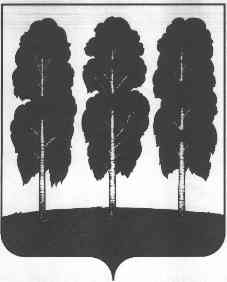 ДУМА БЕРЕЗОВСКОГО РАЙОНАХАНТЫ-МАНСИЙСКОГО АВТОНОМНОГО ОКРУГА-ЮГРЫРЕШЕНИЕот 19 декабря 2019 года	№ 490пгт. БерезовоО бюджете Березовского района на 2020 год и плановый период 2021 и 2022 годов(с изменениями, внесенными решением Думы района от 25.02.2020 № 524)В соответствии с Бюджетным кодексом Российской Федерации, Федеральным Законом от 06 октября 2003 года  № 131-ФЗ «Об общих принципах организации местного самоуправления в Российской Федерации», руководствуясь статьей 18 устава Березовского района, утвержденного решением Думы Березовского района от 15 апреля 2005 года № 338, Положением о бюджетном процессе в Березовском районе, утвержденным решением Думы Березовского района от 19 сентября 2013 года № 341, наосновании прогноза социально-экономического развития Березовского района на 2020-2024 годы, учитывая результаты публичных слушаний,Дума района РЕШИЛА:Статья 1.Основные характеристики бюджета Березовского района на 2020 год и плановый период 2021 и 2022 годов1. Утвердить основные характеристики бюджета Березовского района (далее также-бюджет района) на 2020 год:1) прогнозируемый общий объем доходов бюджета района в сумме  4 045 815,5 тыс. рублей, в том числе безвозмездные поступления на 2020 год в сумме 3 713 521,0 тыс. рублей согласно приложению 1 к настоящему решению; 2) общий объем расходов бюджета района в сумме 4 156 878,1 тыс. рублей;3) дефицит бюджета района в сумме 111 062,6 тыс. рублей;(подпункты 1-3 пункта 1 статьи 1 изложены в редакции решения Думы от 25.02.2020 № 524)4) верхний предел муниципального долга Березовского района на 01 января 2021 года в сумме 163 719,7 тыс. рублей, в том числе по муниципальным гарантиям Березовского района в сумме 0,0 тыс. рублей;5) предельный объем муниципального внутреннего долга района в сумме 319 383,2 тыс. рублей;6) объем расходов на обслуживание муниципального внутреннего долга района в сумме 133,8 тыс. рублей.2. Утвердить основные характеристики бюджета Березовского района на плановый период 2021 и 2022 годов:1) прогнозируемый общий объем доходов бюджета района на 2021 год в сумме 4 224 763,7 тыс. рублей и на 2022 год в сумме 4 532 896,1 тыс. рублей, в том числе безвозмездные поступления на 2021 год в сумме 3 891 012,5 тыс. рублей и на 2022 год в сумме 4 195 356,8 тыс. рублей согласно приложению 2 к решению;2) общий объем расходов бюджета района на 2021 год в сумме 4 256 435,4 тыс. рублей и на 2022 год в сумме 4 532 896,1 тыс. рублей, в том числе условно утвержденные расходы на 2021 год в сумме 33 395,0 тыс. рублей и на 2022 год в сумме 67 568,0 тыс. рублей;3) дефицит бюджета района на 2021 год в сумме 31 671,7 тыс. рублей и на 2022 год в сумме 0,0 тыс. рублей;4) верхний предел муниципального долга Березовского района:- на 01 января 2022 года в сумме 171 906,6 тыс. рублей, в том числе по муниципальным гарантиям Березовского района в сумме 0,0 тыс. рублей;- на 01 января 2023 года в сумме 171 906,6 тыс. рублей, в том числе по муниципальным гарантиям Березовского района в сумме 0,0 тыс. рублей;5) предельный объем муниципального внутреннего долга района на 2021 год в сумме 320 323,5 тыс. рублей и на 2022 год в сумме 323 574,0 тыс. рублей;6) объем расходов на обслуживание муниципального внутреннего долга района на 2021 год в сумме 149,1 тыс. рублей и на 2022 год в сумме 161,4 тыс. рублей.Статья 2. Главные администраторы доходов бюджета Березовского района и главные администраторы источников финансирования дефицита бюджета Березовского района1. Установить, что доходы бюджета Березовского района формируются в соответствии с действующим законодательством за счет федеральных, региональных и местных налогов и сборов, налогов, предусмотренных специальными налоговыми режимами, неналоговых доходов, а также доходов в соответствии с нормативами отчислений согласно Закону Ханты-Мансийского автономного округа-Югры от 10 ноября 2008 года  № 132-оз «О межбюджетных отношениях в Ханты-Мансийском автономном округе-Югра», закону Ханты-Мансийского автономного округа-Югры о бюджете Ханты-Мансийского автономного округа-Югры на очередной финансовый год и плановый период.2. Утвердить перечень главных администраторов доходов бюджета Березовского района согласно приложению 3 к решению.3. Утвердить перечень главных администраторов источников финансирования дефицита бюджета Березовского района согласно приложению 4 к решению.Статья 3. Бюджетные ассигнования бюджета Березовского района1. Утвердить распределение бюджетных ассигнований по разделам, подразделам, целевым статьям (муниципальным программам Березовского района и непрограммным направлениям деятельности), группам и подгруппам видов расходов классификации расходов бюджета Березовского района:1) на 2020 год согласно приложению 5 к решению;2) на плановый период 2021 и 2022 годов согласно приложению 6 к решению.2. Утвердить распределение бюджетных ассигнований по целевым статьям (муниципальным программам Березовского района и непрограммным направлениям деятельности), группам и подгруппам видов расходов классификации расходов бюджета Березовского района:1) на 2020 год согласно приложению 7 к решению;2) на плановый период 2021 и 2022 годов согласно приложению 8 к решению.3. Утвердить распределение бюджетных ассигнований по разделам и подразделам классификации расходов бюджета Березовского района:1) на 2020 год согласно приложению 9 к решению;2) на плановый период 2021 и 2022 годов согласно приложению 10 к решению.4. Утвердить ведомственную структуру расходов бюджета Березовского района, в том числе в её составе перечень главных распорядителей средств бюджета района:1) на 2020год согласно приложению 11 к решению;2) на плановый период 2021 и 2022 годов согласно приложению 12 к решению.5.Утвердить общий объем бюджетных ассигнований на исполнение публичных нормативных обязательств:1) на 2020 год в сумме 38 771,0 тыс. рублей;2) на 2021 год в сумме 26 001,0 тыс. рублей;3) на 2022 год в сумме 26 048,0 тыс. рублей.6.Утвердить в составе расходов бюджета района резервный фонд администрации Березовского района:1) на 2020 год в сумме 6 147,0тыс. рублей;2) на 2021 год в сумме 4 000,0 тыс. рублей;3) на 2022 год в сумме 4 000,0 тыс. рублей.(подпункт 1 пункта 6 статьи 3 изложен в редакции решения Думы района от 25.02.2020 № 524)Выделение и использование бюджетных ассигнований резервного фонда администрации Березовского района определяется в порядке, установленном нормативным правовым актом администрации Березовского района.7. Утвердить общий объем субвенций, получаемых из других бюджетов бюджетной системы Российской Федерации:1) на 2020 год в сумме 1 862 896,9 тыс. рублей;2) на 2021 год в сумме 1 877 201,1 тыс. рублей;3) на 2022 год в сумме 1 892 704,2 тыс. рублей.(подпункт 1 пункта 7 статьи 3 изложен в редакции решения Думы района от 25.02.2020 № 524)Утвердить распределение субвенций на выполнение отдельных государственных полномочий органов государственной власти автономного округа, а также отдельных государственных полномочий федеральных органов государственной власти:1) на 2020 год согласно приложению 13 к решению;2) на плановый период 2021 и 2022 годов согласно приложению 14 к решению.8. Оплата услуг почтовой связи, банковских услуг, оказываемых банками, определяемыми администрацией района в установленном порядке, по выплате денежных средств гражданам в рамках обеспечения мер социальной поддержки и в связи с осуществлением переданных полномочий Российской Федерации и Ханты-Мансийского автономного округа-Югры может осуществляться за счет соответствующих субвенций, предоставляемых бюджету района в порядке, установленном Правительством Ханты-Мансийского автономного округа-Югры.9. Утвердить общий объем субсидий, получаемых из других бюджетов бюджетной системы Российской Федерации:1) на 2020 год в сумме 658 152,6 тыс. рублей;2) на 2021 год в сумме 1 037 169,1 тыс. рублей;3) на 2022 год в сумме 1 282 572,2 тыс. рублей.(подпункт 1 пункта 9 статьи 3 изложен в редакции решения Думы района от 25.02.2020 № 524)Утвердить распределение субсидий главным распорядителям бюджетных средств:1) на 2020 год согласно приложению 15 к решению;2) на плановый период 2021 и 2022 годов согласно приложению 16 к решению.10. Установить, что в соответствии со статьей 78 Бюджетного кодекса Российской Федерации субсидии юридическим лицам (за исключением субсидий государственным (муниципальным) учреждениям), индивидуальным предпринимателям, а также физическим лицам-производителям товаров, работ, услуг, предоставляются из бюджета района в порядках, установленных администрацией Березовского района, на безвозмездной и безвозвратной основе в целях возмещения недополученных доходов и (или) финансового обеспечения (возмещения) затрат в связи с производством (реализацией) товаров (за исключением подакцизных товаров, кроме автомобилей легковых и мотоциклов, винодельческих продуктов, произведенных из выращенного на территории Российской Федерации винограда), выполнением работ, оказанием услуг в пределах бюджетных ассигнований и лимитов бюджетных обязательств, предусмотренных настоящим решением, на основании договоров (соглашений), заключаемых между главными распорядителями бюджетных средств и получателями указанных субсидий в соответствии с типовой формой, установленной финансовым органом муниципального образования для соответствующего вида субсидии.11. Установить, что субсидии в соответствии со статьей 78 Бюджетного кодекса Российской Федерации, могут предоставляться из бюджета района в соответствии с условиями и сроками, предусмотренными соглашениями о муниципально-частном партнерстве, концессионными соглашениями, заключенными в порядке, определенном соответственно законодательством о муниципально-частном партнерстве, законодательством Российской Федерации о концессионных соглашениях.12. Установить, что в соответствии со статьей 78.1 Бюджетного кодекса Российской Федерации в бюджете района на 2020 год и плановый период 2021-2022 годов предусмотрены бюджетные ассигнования на предоставление в соответствии с решениями администрации района:- субсидий некоммерческим организациям, не являющимися казенными учреждениями, грантов в форме субсидий, в том числе предоставляемых по результатам проводимых конкурсов;- субсидии некоммерческим организациям, не являющимися муниципальными учреждениями.13. Утвердить общий объем иных межбюджетных трансфертов, получаемых из других бюджетов бюджетной системы Российской Федерации:1) на 2020 год в сумме 46 403,3 тыс. рублей;2) на 2020 год в сумме 6 271,3 тыс. рублей;3) на 2021 год в сумме 6 279,3 тыс. рублей.(подпункт 1 пункта 13 статьи 3 изложен в редакции решения Думы от 25.02.2020 № 524)Утвердить распределениеиных межбюджетных трансфертов между главными распорядителями бюджетных средств:1) на 2020 год согласно приложению 17 к решению;2) на плановый период 2021 и 2022 годов согласно приложению 18 к решению.14. Утвердить бюджетные ассигнования на осуществление бюджетных инвестиций в объекты муниципальной собственности, софинансирование капитальных вложений в которые осуществляется за счёт межбюджетных субсидий из окружного бюджета в составе ведомственной структуры расходов:1) на 2020 год согласно приложению 19 к решению.2) на плановый период 2021 и 2022 годов согласно приложению 20 к решению.15. Утвердить объем бюджетных ассигнований муниципального Дорожного фонда Березовского района:1) на 2020 год в сумме 3 452,7 тыс. рублей;2) на 2021 год в сумме 3 521,7тыс. рублей;3) на 2022 год в сумме 3 592,2 тыс. рублей.Утвердить смету муниципального дорожного фонда Березовского района:1) на 2020 год согласно приложению 21 к решению;2) на плановый период 2021 и 2022 годов согласно приложению 22 к решению.(абзац первый пункта 15 статьи 3 изложен в редакции решения Думы от 25.02.2020 № 524)Статья 4. Особенности использования бюджетных ассигнований на обеспечение деятельности органов местного самоуправления и муниципальных учреждений Березовского района1. Органы местного самоуправления Березовского района не вправе принимать решения, приводящие к увеличению в 2020 году численности работников органов местного самоуправления, работников муниципальных учреждений, являющихся получателями бюджетных средств за исключением случаев принятия решений по перераспределению полномочий между уровнями бюджетной системы Российской Федерации и по вводу новых объектов капитального строительства.2. Рекомендовать органам местного самоуправления городских, сельских поселений Березовского района не принимать решения, приводящие к увеличению численности работников органов местного самоуправления и муниципальных учреждений, за исключением случаев, указанных в пункте 1 настоящей статьи.Статья 5. Межбюджетные трансферты Березовского района1. Утвердить общий объем межбюджетных трансфертов, предоставляемых из бюджета района другим бюджетам бюджетной системы Российской Федерации (бюджетам городских, сельских поселений района):1) на 2020 год в сумме 270 460,7 тыс. рублей;2) на 2021 год в сумме 266 142,2 тыс. рублей;3) на 2022 год в сумме 268 693,5 тыс. рублей.(подпункт 1 пункта 1 статьи 5 изложен в редакции решения Думы от 25.02.2020 № 524)Утвердить распределение межбюджетных трансфертов бюджетам городских, сельских поселений:1) на 2020 год согласно приложению 23 к решению;2) на плановый период 2021 и 2022 годов согласно приложению 24 к решению.Распределение межбюджетных трансфертов бюджетам городских, сельских поселений осуществляется в соответствии с порядками, установленными Правительством Ханты-Мансийского автономного округа-Югры, нормативными правовыми актами Березовского района.2. Утвердить общий объем дотаций на выравнивание бюджетной обеспеченности поселений:1) на 2020 год в сумме 193 020,4 тыс. рублей;2) на 2021 год в сумме 191 639,3 тыс. рублей;3) на 2022 год в сумме 191 639,3 тыс. рублей.Направить на формирование общего объема дотаций на выравнивание бюджетной обеспеченности поселений собственные средства бюджета района в размере 3,0 процентов на 2020 год. Объем дотаций на выравнивание бюджетной обеспеченности поселений за счет собственных средств бюджета района на плановый период 2021 и 2022 годов установить на уровне 2020 года. Утвердить распределение дотаций на выравнивание бюджетной обеспеченности городских, сельских поселений района из бюджета района для решения вопросов местного значения поселений в рамках муниципальной программы «Создание условий для эффективного управления муниципальными финансами»:1) на 2020 год согласно приложению 23 к решению;2) на плановый период 2021 и 2022 годов согласно приложению 24 к решению.3. Утвердить общий объем субвенций бюджетам городских и сельских поселений: 1) на 2020 год в сумме 2 527,3 тыс. рублей;2) на 2020 год в сумме 2 549,9 тыс. рублей;3) на 2021 год в сумме 2 621,9 тыс. рублей.Утвердить распределение субвенций бюджетам городских и сельских поселений:1) на 2020 год согласно приложению 23 к решению;2) на плановый период 2021 и 2022 годов согласно приложению 24 к решению.4. Утвердить общий объем иных межбюджетных трансфертов бюджетам городских и сельских поселений: 1) на 2020 год в сумме 74 913,0тыс. рублей;2) на 2021 год в сумме 71 953,0 тыс. рублей;3) на 2022 год в сумме 74 432,3 тыс. рублей.(подпункт 1 пункта 4 статьи 5 изложен в редакции решения Думы от 25.02.2020 № 524)Утвердить распределение иных межбюджетных трансфертов бюджетам городских и сельских поселений:1) на 2020 год согласно приложению 23 к решению;2) на плановый период 2021 и 2022 годов согласно приложению 24 к решению.Установить, что в случаях, предусмотренных государственными программами Ханты-Мансийского автономного округа-Югры, муниципальными программами Березовского района, реализация отдельных мероприятий может быть передана органам местного самоуправления городских, сельских поселений с предоставлением им иных межбюджетных трансфертов в порядке, установленном Правительством Ханты-Мансийского автономного округа-Югры, администрацией Березовского района.5. Установить, что не использованные на 1 января 2020 года остатки межбюджетных трансфертов, полученных бюджетами городских, сельских поселений из бюджета района в форме иных межбюджетных трансфертов, имеющих целевое назначение, подлежат возврату в бюджет Березовского района в 2020 году:- в течение первых 3 рабочих дней-средства федерального бюджета;- в течение первых 10 рабочих дней-средства бюджета Ханты-Мансийского автономного округа-Югры.6. Утвердить объем межбюджетных трансфертов, передаваемых бюджету района из бюджетов городских, сельских поселений на осуществление части полномочий по решению вопросов местного значения в соответствии с заключенными соглашениями на 2020 год в сумме 35 954,1 тыс. рублей согласно приложению 25 к решению.Статья 6. Предоставление бюджетных кредитов1. В соответствии с Законом Ханты-Мансийского автономного округа-Югры от 22.02.2006 № 18-оз «О государственной финансовой поддержке досрочного завоза продукции (товаров) в районы и населенные пункты на территории Ханты-Мансийского автономного округа-Югры с ограниченными сроками завоза грузов» установить, что бюджетные кредиты из бюджета района предоставляются в пределах общего объема ассигнований, предусмотренных по источникам финансирования дефицита бюджета района для досрочного завоза продукции (товаров) в связи с ограниченными сроками доставки на срок до одного года в общей сумме:- на 2020 год-до 286 511,1 тыс. рублей, в том числе на срок, выходящий за пределы финансового года, в сумме 163 719,7 тыс. рублей;- на 2021 год-до 300 836,6 тыс. рублей, в том числе на срок, выходящий за пределы финансового года, в сумме 171 906,6 тыс. рублей;- на 2022 год-до 315 878,5 тыс. рублей, в том числе на срок, выходящий за пределы финансового года, в сумме 171 906,6 тыс. рублей установленных Бюджетным кодексом Российской Федерации, нормативными правовыми актами Российской Федерации, Ханты-Мансийского автономного округа-Югры и Березовского района.Бюджетные кредиты предоставляются на условиях целевого использования, возмездности, срочности, возвратности.Бюджетные кредиты предоставляются на условиях оплаты процентов за пользование кредитом в размере 0,1 процента годовых.Срок возврата бюджетных кредитов не может превышать один год с момента их выдачи.Бюджетные кредиты могут быть предоставлены юридическим лицам, не имеющим просроченной задолженности по ранее предоставленным на возвратной основе бюджетным средствам.Бюджетный кредит предоставляется по письменному заявлению заемщика, направляемому в адрес администрации Березовского района.Перечень документов, прилагаемых к заявлению, а также порядок рассмотрения предоставления бюджетного кредита определяется нормативным правовым актом администрации Березовского района.Основанием для заключения договора является правовой акт администрации Березовского района о предоставлении бюджетных средств юридическим лицам с указанием заемщика, целей, сроков и условий предоставления бюджетного кредита.Целевое назначение предоставляемых бюджетных кредитов, условия и порядок их возврата, начисление и порядок уплаты процентов за пользование бюджетными средствами, ответственность заемщиков, а также иные обязательства сторон определяются договором бюджетного кредита в соответствии с законодательством Российской Федерации и муниципальными правовыми актами Березовского района.2. Установить, что администрация Березовского района вправе производить реструктуризацию обязательств (задолженности) по бюджетному кредиту, предоставленному юридическому лицу за счет средств бюджета района при следующих условиях:- исполнение реструктуризированных обязательств обеспечивается в соответствии с требованиями, установленными статьей 93.8 Бюджетного кодекса Российской Федерации;- отсутствие просроченной задолженности по уплате процентных и иных платежей, предусмотренных договором о предоставлении бюджетного кредита;- отсутствие фактов нецелевого использования бюджетного кредита;Реструктуризации не подлежит задолженность по бюджетным кредитам, подлежащая взысканию на основании решения суда.Администрация Березовского района вправе принимать решение о реструктуризации обязательств (задолженности) по бюджетному кредиту в части предоставления отсрочки по возврату основной суммы долга бюджетного кредита, на срок, не выходящий за пределы текущего финансового года.Порядок проведения реструктуризации обязательств (задолженности) по бюджетным кредитам в соответствии с настоящей статьей и законодательством Российской Федерации определяется нормативным правовым актом администрации Березовского района.3. Установить, что в 2020 году бюджетные кредиты городским, сельским поселениям предоставляются из бюджета района в пределах общего объема ассигнований, предусмотренных по источникам финансирования дефицита бюджета района на эти цели, в сумме до 2 000 тыс. рублей на срок до одного года.Бюджетные кредиты городским, сельским поселениям предоставляются из бюджета Березовского района для следующих целей:1) для частичного покрытия дефицитов бюджетов,2) на покрытие временных кассовых разрывов, возникающих при исполнении местных бюджетов,3) на покрытие расходов, связанных с ликвидацией последствий стихийных бедствий и чрезвычайных ситуаций.Бюджетные кредиты предоставляются на условиях целевого использования, возмездности (по процентным кредитам), срочности, возвратности.Городские, сельские поселения не предоставляют обеспечение исполнения обязательств по возврату бюджетных кредитов.Бюджетные кредиты городским, сельским поселениям для частичного покрытия дефицитов бюджетов и покрытия временных кассовых разрывов, возникающих при исполнении бюджетов поселений, предоставляются на условиях оплаты процентов за пользование кредитом в размере одной второй ключевой ставки Центрального банка Российской Федерации, действующей на день заключения договора о предоставлении бюджетного кредита.Бюджетные кредиты городским, сельским поселениям на покрытие расходов местных бюджетов, связанных с ликвидацией последствий стихийных бедствий и чрезвычайных ситуаций, предоставляются по ставке 0 процентов.Срок возврата городскими, сельскими поселениями бюджетных кредитов не может превышать один год с момента их выдачи.Бюджетные кредиты могут быть предоставлены городским, сельским поселениям, не имеющим просроченной задолженности по ранее предоставленным на возвратной основе бюджетным средствам.Бюджетный кредит предоставляется по письменному заявлению заемщика, направляемому в адрес администрации Березовского района.Перечень документов, прилагаемых к заявлению, а также порядок предоставления бюджетного кредита, использование и возврат определяется нормативным правовым актом администрации Березовского района.Основанием для заключения договора является правой акт администрации Березовского района о предоставлении бюджетных средств городским, сельским поселениям с указанием заемщика, целей, сроков и условий предоставления бюджетного кредита, за исключением договора на покрытие временного кассового разрыва, возникающего при исполнении местного бюджета, основанием, для заключения которого является решение Комитета по финансам администрации Березовского района.Статья 7. Муниципальные внутренние заимствования, муниципальный долг Березовского района1. Утвердить Программы муниципальных внутренних заимствований Березовского района:1) на 2020 год согласно приложению 26 к решению;2) на плановый период 2021 и 2022 годов согласно приложению 27 к решению.2. Утвердить верхний предел муниципального долга Березовского района:1) на 01 января 2021 года согласно приложению 28 к решению;2) на 01 января 2022 год и на 01 января 2023 года согласно приложению 29 к решению.Статья 8. Отдельные операции по источникам финансирования дефицита бюджета Березовского района1. Утвердить источники финансирования дефицита бюджета Березовского района:1) на 2020 год согласно приложению 30 к решению;2) на плановый период 2021 и 2022 годов согласно приложению 31 к решению.Статья 9. Особенности исполнения бюджета Березовского района1. Комитет по финансам администрации Березовского района в соответствии с пунктом 2 статьи 20 Бюджетного кодекса Российской Федерации в случаях изменения состава и (или) функций главных администраторов доходов бюджета, а так же изменения принципов назначения и присвоения структуры кодов классификации доходов вправе вносить изменения в перечень главных администраторов доходов бюджета района, а также в состав закрепленных за ними кодов классификации доходов бюджета на основании правового акта Комитета по финансам без внесения изменений в настоящее решение.2. Комитет по финансам администрации Березовского района в соответствии с пунктом 2 статьи 23 Бюджетного кодекса Российской Федерации в случаях изменения состава и (или) функций главных администраторов источников финансирования дефицита бюджета, а так же изменения принципов назначения и присвоения структуры кодов классификации источников финансирования дефицитов бюджетов вправе вносить изменения в перечень главных администраторов источников финансирования дефицита бюджета района и в состав закрепленных за ними кодов классификации источников финансирования дефицита бюджета на основании правового акта Комитета по финансам без внесения изменений в настоящее решение. 3. Комитет по финансам администрации Березовского района в соответствии с пунктом 8 статьи 217 Бюджетного кодекса Российской Федерации, пунктом 9 статьи 3 Положения об отдельных вопросах организации и осуществления бюджетного процесса в Березовском районе, вправе вносить в 2020 -2022 годах изменения в показатели сводной бюджетной росписи бюджета района без внесения изменений в настоящее решение по следующим дополнительным основаниям:1) перераспределение субвенций, иных межбюджетных трансфертов, имеющих целевое назначение, по видам (в рамках одной формы межбюджетных трансфертов), городским, сельским поселениям.2) перераспределение бюджетных ассигнований, предусмотренных главным распорядителям средств бюджета района по соответствующим кодам классификации расходов бюджета на проведение отдельных мероприятий в рамках муниципальных программ района, и направление их городским и сельским поселениям в виде межбюджетных трансфертов в соответствии с порядками, установленными администрацией Березовского района;3) перераспределение бюджетных ассигнований, предусмотренных главным распорядителем бюджетных средств на предоставление муниципальным бюджетным и автономным учреждениям района субсидий на финансовое обеспечение выполнения муниципального задания на оказание муниципальных услуг (выполнение работ) и субсидий на цели, не связанные с финансовым обеспечением выполнения муниципального задания, между разделами, подразделами, целевыми статьями, подгруппами видов расходов классификации расходов бюджета в пределах бюджетного объема финансирования доведенного до соответствующего муниципального бюджетного и автономного учреждения, за исключением субсидий, субвенций, иных межбюджетных трансфертов, имеющих целевое назначение;4) увеличение бюджетных ассигнований по разделам, подразделам, целевым статьям и видам расходов классификации расходов бюджетов за счет средств, образовавшихся в связи с экономией в текущем финансовом году бюджетных ассигнований (за исключением экономии, полученной при осуществлении закупок товаров, работ, услуг для муниципальных нужд и нужд бюджетных и автономных учреждений) на оказание муниципальных услуг (выполнение работ), в пределах общего объема бюджетных ассигнований, предусмотренных главному распорядителю средств бюджета района в текущем финансовом году на указанные цели;5) перераспределение бюджетных ассигнований между региональными проектами, обеспечивающими достижение целей, показателей и результатов федеральных проектов;6) перераспределение бюджетных ассигнований между подпрограммами (мероприятиями) муниципальных программ района, а также между их соисполнителями, за исключением случаев увеличения бюджетных ассигнований на функционирование органов местного самоуправления района, не связанных с их созданием, ликвидацией и реорганизацией (передачей полномочий);7) уменьшение бюджетных ассигнований при применении мер бюджетного принуждения в случаях, предусмотренных главой 30 Бюджетного кодекса Российской Федерации;8) уменьшение бюджетных ассигнований при несоблюдении органами местного самоуправления городских, сельских поселений условий предоставления межбюджетных трансфертов из бюджета района, определенных бюджетным законодательством Российской Федерации, а также при нарушении предельных значений, установленных пунктом 3 статьи 92.1 и пунктом 3 статьи 107 Бюджетного кодекса Российской Федерации;9) увеличение (уменьшение) бюджетных ассигнований на основании правовых актов Российской Федерации, Ханты-Мансийского автономного округа-Югры, доведение предельного объема оплаты денежных обязательств за счет межбюджетных трансфертов, предоставляемых из федерального бюджета и бюджета автономного округа;10) перераспределение бюджетных ассигнований между муниципальными программами района на сумму распределения окружных средств, поступающих в виде единой субвенции или субсидии;11) перераспределение бюджетных ассигнований по соответствующим кодам классификации расходов бюджета на сумму средств поступивших межбюджетных трансфертов из федерального или окружного бюджета, а также в целях обеспечения в бюджете района условий предоставления межбюджетных трансфертов из федерального и окружного бюджета;12) изменение бюджетной классификации расходов бюджета района без изменения целевого направления средств;13) увеличение бюджетных ассигнований на сумму не использованных по состоянию на 1 января текущего финансового года остатков средств дорожного фонда Березовского района для последующего использования на те же цели;14) в случае сокращения бюджетных ассигнований по отдельным кодам бюджетной классификации расходов бюджета Березовского района по предоставлению информации главных распорядителей бюджетных средств Березовского района, в связи с образованием экономии по использованию бюджетных ассигнований, в том числе экономии по итогам проведения торгов, закупок товаров, работ, услуг в ходе исполнения местного бюджета Березовского района, и резервирования их по коду вида расходов 870 «Резервные средства»;15) в случае исполнения судебных актов, предусматривающих обращение взыскания на средства бюджета и (или) предусматривающих перечисление этих средств в счет оплаты судебных издержек.4. Бюджетные ассигнования на осуществление бюджетных инвестиций в объекты капитального строительства и на приобретение социальных объектов недвижимого имущества муниципальной собственности района, за исключением объектов, софинансирование которых осуществляется за счёт межбюджетных субсидий, отражаются в составе сводной бюджетной росписи района суммарно по соответствующему виду расходов.5. Бюджетные инвестиции в объекты капитального строительства осуществляются в соответствии с Перечнем строек и объектов, порядок формирования и реализация которого устанавливается администрацией Березовского района.6. Открытие и ведение лицевых счетов для бюджетных и автономных учреждений, созданных на базе имущества, находящегося в собственности Березовского района осуществляются в Комитете по финансам администрации Березовского района в установленном им порядке.7. Взносы в уставные капиталы юридических лиц, субсидии в соответствии со статьей 78 Бюджетного кодекса на финансовое обеспечение деятельности, в связи с производством (реализацией) товаров, подлежат перечислению на лицевые счета, открытые в Комитете по финансам администрации Березовского района и на расчетные счета или корреспондентские счета, открытые получателями субсидий в учреждениях Центрального банка Российской Федерации или кредитных организациях в установленном им порядке.(пункт 7 статьи 9 изложен в редакции решения Думы от 25.02.2020 № 524)8. Установить что финансирование юридических лиц, крестьянских (фермерских) хозяйств, индивидуальных предпринимателей, социально ориентированных некоммерческих организаций осуществляется через лицевые счета открытые главным распорядителям бюджетных средств в Комитете по финансам для перечисления предоставляемых им субсидий из бюджета Березовского района.Операции по перечислению средств, отраженных на лицевых счетах, осуществляются в пределах суммы, необходимой для оплаты обязательств по расходам юридических лиц, источником финансового обеспечения которых являются указанные средства, при соблюдении условий и после представления документов, подтверждающих возникновение указанных обязательств, в соответствии с порядком санкционирования операций, установленным Комитетом по финансам администрации Березовского района.9. Установить, что решения и иные нормативные правовые акты района, влекущие дополнительные расходы за счет средств бюджета района на 2020 год, а также сокращающие доходную базу, реализуются и применяются только при наличии соответствующих источников дополнительных поступлений в бюджет района и (или) при сокращении расходов по конкретным статьям бюджета района на 2020 год, а также после внесения соответствующих изменений в настоящее решение.10. Установить, что в случае невыполнения доходной части бюджета района в 2020 году в первоочередном порядке подлежат финансированию следующие социально-значимые статьи расходов:1) оплата труда с начислениями на выплаты по оплате труда;2) оплата коммунальных услуг;3) расходы на социальное обеспечение;4) приобретение продуктов питания;5) расходы на обслуживание муниципального долга.Финансирование иных расходных обязательств производить пропорционально в пределах, поступающих в бюджет района доходов.11. Разрешить администрации Березовского района осуществлять списание признанной безнадежной к взысканию задолженности перед бюджетом района:- по средствам, выданным на возвратной основе, процентам за пользование ими, пеням и штрафам;- по иным обязательствам юридического лица, индивидуального предпринимателя без образования юридического лица и физического лица.Установить, что списание задолженности осуществляется в соответствии с порядком (правилами), установленным администрацией Березовского района.12. В целях снижения размера дефицита бюджета Березовского района, упорядочения механизма освоения средств бюджета Березовского района в ходе исполнения расходной части бюджета Березовского района, в течение 2020 года, установить запрет на использование средств экономии, полученной при осуществлении закупок товаров, работ, услуг для муниципальных нужд и нужд бюджетных и автономных учреждений за счет средств, в том числе за счет средств субсидий на финансовое обеспечение выполнение муниципального задания и за счет средств субсидий на иные цели, за исключением экономии по целевым средствам, поступившим из бюджета автономного округа и (или) федерального бюджета.Использование суммы экономии бюджетных средств, полученной по итогам осуществления закупок товаров, работ, услуг, возможно после принятия соответствующего решения представительным органом Березовского района о перераспределении экономии, путем внесения изменения в настоящее решение о бюджете.Статья 10. Вступление в силу настоящего решения, контроль за его исполнением1. Настоящее решение подлежит официальному опубликованию в газете «Жизнь Югры» и вступает в силу с 01 января 2020 года.2. Контроль за выполнением решения возложить на постоянную комиссию по бюджету, налогам и финансам Думы Березовского района (Антипин А.Б.).Председатель Думы Березовского района	В.П. НовицкийГлава Березовского района	В.И. ФоминПриложение 1 к решению Думы Березовского района от 19 декабря 2019 года № 490(приложение 1 изложено в редакции решения Думы от 25.02.2020 № 524)Доходы бюджета Березовского района на 2020 год(тыс.рублей)Приложение 2 к решению Думы Березовского района от 19 декабря 2019 года № 490Доходы бюджета Березовского района на 2021 и 2022 годы(тыс.рублей)Приложение 3к решению Думы Березовского районаот 19 декабря 2019 года № 490Перечень главных администраторов доходов бюджета Березовского района* Администрирование поступлений по всем статьям, подстатьям соответствующей статьи, подвидам доходов бюджета осуществляется указанным администратором.** В части доходов, зачисляемых в бюджет Березовского района.Приложение 4к решению Думы Березовского районаот 19 декабря 2019 года № 490Перечень главных администраторов источников финансирования дефицита бюджета Березовского районаПриложение 5к решению Думы Березовского районаот 19 декабря 2019 года № 490(приложение 5 изложено в редакции решения Думы от 25.02.2020 № 524)Распределение бюджетных ассигнований по разделам, подразделам, целевым статьям (муниципальным программам Березовского района и непрограммным направлениям), группам и подгруппам расходов классификации расходов бюджета Березовского района на 2020 годтыс. руб.Приложение 6к решению Думы Березовского районаот 19 декабря 2019 года № 490Распределение бюджетных ассигнований по разделам, подразделам, целевым статьям (муниципальным программам Березовского района и непрограммным направлениям), группам и подгруппам расходов классификации расходов бюджета Березовского района на плановый период 2021 и 2022 годовтыс. рубПриложение 7к решению Думы Березовского районаот 19 декабря 2019 года № 490(приложение 7 изложено в редакции решения Думы от 25.02.2020 № 524)Распределение бюджетных ассигнований по целевым статьям (муниципальным программам Березовского района и непрограммным направлениям деятельности), группам и подгруппам видов расходов классификации расходов бюджета Березовского района на 2020 год.тыс. руб.Приложение 8к решению Думы Березовского районаот 19 декабря 2019 года № 490Распределение бюджетных ассигнований по целевым статьям (муниципальным программам Березовского района и непрограммным направлениям деятельности), группам и подгруппам видов расходов классификации расходов бюджета Березовского района на плановый период 2021 и 2022 годовтыс. руб.Приложение 9к решению Думы Березовского районаот 19 декабря 2019 года № 490(приложение 9 изложено в редакции решения Думы от 25.02.2020 № 524)Распределение бюджетных ассигнований по разделам и подразделам классификации расходов бюджета Березовского района на 2020 год тыс.рубПриложение 10к решению Думы Березовского районаот 19 декабря 2019 года № 490Распределение бюджетных ассигнований по разделам и подразделам классификации расходов бюджета Березовского района на 2021-2022 год тыс.рубПриложение 11к решению Думы Березовского районаот 19 декабря 2019 года № 490(приложение 11 изложено в редакции решения Думы от 25.02.2020 № 524)Ведомственная структура расходов бюджета Березовского района на 2020 годТыс. руб.Приложение 12к решению Думы Березовского районаот 19 декабря 2019 года № 490Ведомственная структура расходов бюджета Березовского района на 2021 и 2022 годтыс руб.Приложение 13к решению Думы Березовского районаот 19 декабря 2019 года № 490(приложение 13 изложено в редакции решения Думы от 25.02.2020 № 524)Распределение субвенций на выполнение отдельных государственных полномочий органов государственной власти автономного округа, а также отдельных государственных полномочий в соответствии с законодательством о передаче отдельных государственных полномочий федеральных органов государственной власти на плановый период 2020 годПриложение 14к решению Думы Березовского районаот 19 декабря 2019 года № 490Распределение субвенций на выполнение отдельных государственных полномочий органов государственной власти автономного округа, а также отдельных государственных полномочий в соответствии с законодательством о передаче отдельных государственных полномочий федеральных органов государственной власти на плановый период 2021 и 2022 годытыс руб.Приложение 15к решению Думы Березовского районаот 19 декабря 2019 года № 490(приложение 15 изложено в редакции решения Думы от 25.02.2020 № 524)Распределение субсидий между главными распорядителями бюджетных средств на 2020 годтыс. руб.Приложение 16к решению Думы Березовского районаот 19 декабря 2019 года № 490Распределение субсидий между главными распорядителями бюджетных средств на плановый период 2021 и 2022 годытыс. руб.Приложение 17к решению Думы Березовского района от 19 декабря 2019 года № 490(приложение 17 изложено в редакции решения Думы от 25.02.2020 № 524)Распределение иных межбюджетных трансфертов между главными распорядителями бюджетных средств на плановый период 2020 годтыс. руб.Приложение 18к решению Думы Березовского районаот 19 декабря 2019 года № 490Распределение иных межбюджетных трансфертов между главными распорядителями бюджетных средств на плановый период 2021-2022 годыПриложение 19к решению Думы Березовского районаот 19 декабря 2019 года № 490(приложение 19 изложено в редакции решения Думы от 25.02.2020 № 524)Расходы на объекты капитального строительства муниципальной собственности, софинансирование которых осуществляется за счет межбюджетных субсидий в составе ведомственной структуры расходов на 20.20 годтыс. руб.Приложение 20к решению Думы Березовского районаот 19 декабря 2019 года № 490Расходы на объекты капитального строительства муниципальной собственности, софинансирование которых осуществляется за счет межбюджетных субсидий в составе ведомственной структуры расходов на 2021-2022 год годовтыс. руб.Приложение 21к решению Думы Березовского районаот 19 декабря 2019 года № 490Смета муниципального дорожного фонда Березовского района на 2020 год тыс. руб.Приложение 22к решению Думы Березовского районаот 19 декабря 2019 года № 490Смета муниципального дорожного фонда Березовского района на плановый период 2021-2022 гг. тыс. руб.Приложение 23к решению Думы Березовского районаот 19 декабря 2019 года № 490(приложение 23 изложено в редакции решения Думы от 25.02.2020 № 524)Распределение межбюджетных трансфертов бюджетам городских, сельских поселений на 2020 год тыс. руб.Приложение 24к решению Думы Березовского районаот 19 декабря 2019 года № 490Распределение иных межбюджетных трансфертов бюджетам городских, сельских поселений на 2021-2022 годытыс.руб.Приложение 25к решению Думы Березовского районаот 19 декабря 2019 года № 490МЕЖБЮДЖЕТНЫЕ ТРАНСФЕРТЫ ПЕРЕДАВАЕМЫЕ БЮДЖЕТУ МУНИЦИПАЛЬНОГО РАЙОНА ИЗ БЮДЖЕТОВ ПОСЕЛЕНИЙ НА ОСУЩЕСТВЛЕНИЕ ЧАСТИ ПОЛНОМОЧИЙ ПО РЕШЕНИЮ ВОПРОСОВ МЕСТНОГО ЗНАЧЕНИЯ В СООТВЕТСТВИИ С ЗАКЛЮЧЕННЫМИ СОГЛАШЕНИЯМИ НА 2020 ГОД рублейПриложение 26к решению Думы Березовского районаот 19 декабря 2019 года № 490Программа муниципальных внутренних заимствований Березовского района на 2020 год (тыс.руб.)Приложение 27к решению Думы Березовского районаот 19 декабря 2019 года № 490Программа муниципальных внутренних заимствований Березовского района на плановый период 2021-2022 годов (тыс.руб.)Приложение 28к решению Думы Березовского районаот 19 декабря 2019 года № 490Верхний предел муниципального внутреннего долга Березовского района на 1 января 2021 года(тыс.руб.)Приложение 29к решению Думы Березовского районаот 19 декабря 2019 года № 490Верхний предел муниципального внутреннего долга Березовского района на 1 января 2022 года и на 1 января 2023 года(тыс.руб.)Приложение 30к решению Думы Березовского района от 19 декабря 2019 года № 490(приложение 30 изложено в редакции решения Думы от 25.02.2020 № 524)Источники финансирования дефицита бюджета Березовского района на 2020 год(тыс.руб.)Приложение 31к решению Думы Березовского района от 19 декабря 2019 года № 490Источники финансирования дефицита бюджета Березовского района на плановый период 2021 и 2022 годов(тыс.руб.)Код бюджетной классификации доходовНаименование кода классификации доходовУтвержденный план решением Думы района от 19.12.2019 № 490УточнениеУточненный план123000 1 00 00000 00 0000 0001. НАЛОГОВЫЕ И НЕНАЛОГОВЫЕ ДОХОДЫ332 294,50,0332 294,5Налоговые доходы307 533,80,0307 533,8000 1 01 00000 00 0000 0001.1. НАЛОГИ НА ПРИБЫЛЬ, ДОХОДЫ260 791,50,0260 791,5000 1 01 02000 01 0000 1101.1.1. Налог на доходы физических лиц260 791,50,0260 791,5000 1 01 02010 01 0000 1101.1.1.1. Налог на доходы физических лиц с доходов, источником которых является налоговый агент, за исключением доходов, в отношении которых исчисление и уплата налога осуществляются в соответствии со статьями 227, 227.1 и 228 Налогового кодекса Российской Федерации260 224,2260 224,2000 1 01 02020 01 0000 1101.1.1.2. Налог на доходы физических лиц с доходов, полученных от осуществления деятельности физическими лицами, зарегистрированными в качестве индивидуальных предпринимателей, нотариусов, занимающихся частной практикой, адвокатов, учредивших адвокатские кабинеты, и других лиц, занимающихся частной практикой в соответствии со статьей 227 Налогового кодекса Российской Федерации130,4130,4000 1 01 02030 01 0000 1101.1.1.3. Налог на доходы физических лиц с доходов, полученных физическими лицами в соответствии со статьей 228 Налогового кодекса Российской Федерации286,9286,9000 1 01 02040 01 0000 1101.1.1.4. Налог на доходы физических лиц в виде фиксированных авансовых платежей с доходов, полученных физическими лицами, являющимися иностранными гражданами, осуществляющими трудовую деятельность по найму на основании патента в соответствии со статьей 227.1 Налогового кодекса Российской Федерации150,0150,0000 1 05 00000 00 0000 0001.2. НАЛОГИ НА СОВОКУПНЫЙ ДОХОД39 889,30,039 889,3000 1 05 01000 00 0000 1101.2.1. Налог, взимаемый в связи с применением упрощенной системы налогообложения22 167,00,022 167,0000 1 05 01011 01 0000 1101.2.1.1. Налог, взимаемый с налогоплательщиков, выбравших в качестве объекта налогообложения доходы14 895,014 895,0000 1 05 01021 01 0000 1101.2.1.2. Налог, взимаемый с налогоплательщиков, выбравших в качестве объекта налогообложения доходы, уменьшенные на величину расходов (в том числе минимальный налог, зачисляемый в бюджеты субъектов Российской Федерации)7 272,07 272,0000 1 05 02000 02 0000 1101.2.2. Единый налог на вмененный доход для отдельных видов деятельности15 263,80,015 263,8000 1 05 02010 02 0000 1101.2.2.1. Единый налог на вмененный доход для отдельных видов деятельности15 263,815 263,8000 1 05 03000 01 0000 1101.2.3. Единый сельскохозяйственный налог 6,40,06,4000 1 05 03010 01 0000 1101.2.3.1. Единый сельскохозяйственный налог 6,46,4000 1 05 04000 02 0000 1101.2.4. Налог, взимаемый в связи с применением патентной системы налогообложения2 452,10,02 452,1000 1 05 04020 02 0000 1101.2.4.1. Налог, взимаемый в связи с применением патентной системы налогообложения, зачисляемый в бюджеты муниципальных районов2 452,12 452,1000 1 06 00000 00 0000 0001.3. НАЛОГИ НА ИМУЩЕСТВО3 482,00,03 482,0000 1 06 04000 00 0000 0001.3.1. ТРАНСПОРТНЫЙ  НАЛОГ3 452,70,03 452,7000 1 06 04011 02 0000 1101.3.1.1. Транспортный налог с организаций1 035,81 035,8000 1 06 04012 02 0000 1101.3.1.2. Транспортный налог с физических лиц2 416,92 416,9000 1 06 06030 00 0000 1101.3.2. Земельный налог с организаций29,30,029,3000 1 06 06033 05 0000 1101.3.2.1. Земельный налог с организаций, обладающих земельным участком, расположенным и границах межселенных территорий29,329,3000 1 08 00000 00 0000 0001.4. ГОСУДАРСТВЕННАЯ ПОШЛИНА3 371,00,03 371,0000 1 08 03000 01 0000 1101.4.1. Государственная пошлина по делам, рассматриваемым в судах общей юрисдикции, мировыми судьями3 366,00,03 366,0000 1 08 03010 01 0000 1101.4.1.1. Государственная пошлина по делам, рассматриваемым в судах общей юрисдикции, мировыми судьями (за исключением Верховного Суда Российской Федерации)3 366,03 366,0000 1 08 07000 01 0000 1101.4.2. Государственная пошлина за государственную регистрацию, а также за совершение прочих юридически значимых действий5,05,0000 1 08 07150 01 0000 1101.4.2.1. Государственная пошлина за выдачу разрешения на установку рекламной конструкции5,05,0Неналоговые доходы24 760,70,024 760,7000 1 11 00000 00 0000 0001.5. ДОХОДЫ ОТ ИСПОЛЬЗОВАНИЯ ИМУЩЕСТВА, НАХОДЯЩЕГОСЯ В ГОСУДАРСТВЕННОЙ И МУНИЦИПАЛЬНОЙ СОБСТВЕННОСТИ20 818,90,020 818,9000 1 11 03000 00 0000 1201.5.1. Проценты, полученные от предоставления бюджетных кредитов внутри страны2 382,82 382,8000 1 11 03050 05 0000 1201.5.1.2. Проценты, полученные от предоставления бюджетных кредитов внутри страны за счет средств бюджетов муниципальных районов2 382,82 382,8000 1 11 05000 00 0000 1201.5.2. Доходы, получаемые в виде арендной либо иной платы за передачу в возмездное пользование государственного и муниципального имущества (за исключением имущества бюджетных и автономных учреждений, а также имущества государственных и муниципальных унитарных предприятий, в том числе казенных)16 076,10,016 076,1000 1 11 05010 00 0000 1201.5.2.1.Доходы, получаемые в виде арендной платы за земельные участки, государственная собственность на которые не разграничена, а также средства от продажи права на заключение договоров аренды указанных земельных участков6 638,96 638,9000 1 11 05013 05 0000 1201.5.2.1.1. Доходы, получаемые в виде арендной платы за земельные участки, государственная собственность на которые не разграничена и которые расположены в границах сельских поселений и межселенных территорий муниципальных районов, а также средства от продажи права на заключение договоров аренды указанных земельных участков2 077,52 077,5000 1 11 05013 13 0000 1201.5.2.1.2. Доходы, получаемые в виде арендной платы за земельные участки, государственная собственность на которые не разграничена и которые расположены в границах городских поселений, а также средства от продажи права на заключение договоров аренды указанных земельных участков4 561,44 561,4000 1 11 05020 00 0000 1201.5.2.2. Доходы, получаемые в виде арендной платы за земли после разграничения государственной собственности на землю, а также средства от продажи права на заключение договоров аренды указанных земельных участков (за исключением земельных участков бюджетных и автономных учреждений)420,40,0420,4000 1 11 05025 05 0000 1201.5.2.2.1.  Доходы, получаемые в виде арендной платы, а также средства от продажи права на заключение договоров аренды за земли, находящиеся в собственности муниципальных районов (за исключением земельных участков муниципальных бюджетных и автономных учреждений)420,4420,4000 1 11 05030 00 0000 1201.5.2.3. Доходы от сдачи в аренду имущества, находящегося в оперативном управлении органов государственной власти, органов местного самоуправления, государственных внебюджетных фондов и созданных ими учреждений (за исключением имущества бюджетных и автономных учреждений)9 016,80,09 016,8000 1 11 05035 05 0000 1201.5.2.3.1.  Доходы от сдачи в аренду имущества, находящегося в оперативном управлении органов управления муниципальных районов и созданных ими учреждений (за исключением имущества муниципальных бюджетных и автономных учреждений)9 016,89 016,8000 1 11 07000 00 0000 1201.5.3. Платежи от государственных и муниципальных унитарных предприятий60,00,060,0000 1 11 07015 05 0000 1201.5.3.1. Доходы от перечисления части прибыли, остающейся после уплаты налогов и иных обязательных платежей муниципальных унитарных предприятий, созданных муниципальными районами60,060,0000 1 11 09000 00 0000 1201.5.4. Прочие доходы от использования имущества и прав, находящихся в государственной и муниципальной собственности (за исключением имущества бюджетных и автономных учреждений, а также имущества государственных и муниципальных унитарных предприятий, в том числе казенных)2 300,00,02 300,0000 1 11 09045 05 0000 1201.5.4.1. Прочие поступления от использования имущества, находящегося в собственности муниципальных районов (за исключением имущества муниципальных бюджетных и автономных учреждений)2 300,02 300,0000 1 12 00000 00 0000 0001.6. ПЛАТЕЖИ ПРИ ПОЛЬЗОВАНИИ ПРИРОДНЫМИ РЕСУРСАМИ2 284,40,02 284,4000 1 12 01010 01 0000 1201.6.1. Плата за выбросы загрязняющих веществ в атмосферный воздух стационарными объектами1 769,41 769,4000 1 12 01030 01 0000 1201.6.2. Плата за выбросы загрязняющих веществ в водные объекты215,0215,0000 1 12 01041 01 0000 1201.6.3. Плата за размещение отходов производства300,0300,0000 1 12 01042 01 0000 1201.6.4. Плата за размещение твердых коммунальных отходов0,0000 1 13 00000 00 0000 0001.7. ДОХОДЫ ОТ ОКАЗАНИЯ ПЛАТНЫХ УСЛУГ И КОМПЕНСАЦИИ ЗАТРАТ ГОСУДАРСТВА0,00,00,0000 1 13 01000 00 0000 1301.7.1. Доходы от оказания платных услуг (работ)0,00,00,0000 1 13 01995 05 0000 1301.7.1.1. Прочие доходы от оказания платных услуг (работ) получателями средств бюджетов муниципальных районов0,0000 1 13 02000 00 0000 1301.7.2. Доходы от компенсации затрат государства0,00,00,0000 1 13 02995 05 0000 1301.7.2.1.  Прочие доходы от компенсации затрат бюджетов муниципальных районов0,0000 1 14 00000 00 0000 0001.8. ДОХОДЫ ОТ ПРОДАЖИ МАТЕРИАЛЬНЫХ И НЕМАТЕРИАЛЬНЫХ  АКТИВОВ1 610,00,01 610,0000 1 14 01000 00 0000 4101.8.1. Доходы от продажи квартир0,00,00,0000 1 14 01050 05 0000 4101.8.1.1.  Доходы от продажи квартир, находящихся в собственности муниципальных районов0,0000 1 14 02000 00 0000 0001.8.2. Доходы от реализации имущества, находящегося в государственной и муниципальной собственности (за исключением движимого имущества бюджетных и автономных учреждений, а также имущества государственных и муниципальных унитарных предприятий, в том числе казенных)1 400,00,01 400,0000 1 14 02050 05 0000 4101.8.2.1. Доходы от реализации имущества, находящегося в собственности муниципальных районов (за исключением движимого имущества муниципальных бюджетных и автономных учреждений, а также имущества муниципальных унитарных предприятий, в том числе казенных), в части реализации основных средств по указанному имуществу1 400,01 400,0000 1 14 02053 05 0000 4101.8.2.2.  Доходы от реализации иного имущества, находящегося в собственности муниципальных районов (за исключением имущества муниципальных бюджетных и автономных учреждений, а также имущества муниципальных унитарных предприятий, в том числе казенных), в части реализации основных средств по указанному имуществу1 400,01 400,0000 1 14 06000 00 0000 4301.8.3. Доходы от продажи земельных участков, находящихся в государственной и муниципальной собственности210,00,0210,0000 1 14 06010 00 0000 4301.8.3.1. Доходы от продажи земельных участков, государственная собственность на которые не разграничена210,0210,0000 1 14 06013 05 0000 4301.8.3.1.1. Доходы от продажи земельных участков, государственная собственность на которые не разграничена и которые расположены в границах сельских поселений и межселенных территорий муниципальных районов120,0120,0000 1 14 06013 13 0000 4301.8.3.1.2.  Доходы от продажи земельных участков, государственная собственность на которые не разграничена и которые расположены в границах городских поселений90,090,0000 1 15 00000 00 0000 0001.9. АДМИНИСТРАТИВНЫЕ ПЛАТЕЖИ И СБОРЫ21,00,021,0000 1 15 02000 00 0000 1401.9.1. Платежи, взимаемые государственными и муниципальными органами (организациями) за выполнение определенных функций21,021,0000 1 15 02050 05 0000 1401.9.1.1.  Платежи, взимаемые органами местного самоуправления (организациями) муниципальных районов за выполнение определенных функций21,021,0000 1 17 00000 00 0000 0001.10. ПРОЧИЕ НЕНАЛОГОВЫЕ ДОХОДЫ26,40,026,4000 1 17 05000 00 0000 1801.10.1. Прочие неналоговые доходы26,426,4000 1 17 05050 05 0000 1801.10.1.1. Прочие неналоговые доходы бюджетов муниципальных районов26,426,4000 2 00 00000 00 0000 0002. БЕЗВОЗМЕЗДНЫЕ ПОСТУПЛЕНИЯ3 547 944,1165 576,93 713 521,0000 2 02 00000 00 0000 0002.1. Безвозмездные поступления от других бюджетов бюджетной системы Российской Федерации3 547 944,1170 818,23 718 762,3000 2 02 01000 00 0000 1502.1.1. Дотации бюджетам субъектов Российской Федерации и муниципальных образований1 151 309,50,01 151 309,5000 2 02 15001 05 0000 1502.1.1.1. Дотации бюджетам муниципальных районов на выравнивание бюджетной обеспеченности1 140 359,21 140 359,2000 2 02 15002 05 0000 1512.1.1.2. Дотации бюджетам муниципальных районов на поддержку мер по обеспечению сбалансированности бюджетов10 950,310 950,3000 2 02 20000 00 0000 1502.1.2. Субсидии бюджетам бюджетной системы Российской Федерации (межбюджетные субсидии) 491 527,7166 624,9658 152,6000 2 02 20077 05 0000 1512.1.2.1. Субсидии бюджетам муниципальных районов на софинансирование капитальных вложений в объекты муниципальной собственности80 731,9166 909,0247 640,9000 2 02 20299 05 0000 1502.1.2.2. Субсидии бюджетам муниципальных районов на обеспечение мероприятий по переселению граждан из аварийного жилищного фонда, в том числе переселению граждан из аварийного жилищного фонда с учетом необходимости развития малоэтажного жилищного строительства, за счет средств, поступивших от государственной корпорации - Фонда содействия реформированию жилищно-коммунального хозяйства96 483,9-79 858,616 625,3000 2 02 20302 05 0000 1502.1.2.3. Субсидии бюджетам муниципальных районов на обеспечение мероприятий по переселению граждан из аварийного жилищного фонда, в том числе переселению граждан из аварийного жилищного фонда с учетом необходимости развития малоэтажного жилищного строительства, за счет средств бюджетов»78 425,678 425,6000 2 02 25497 05 0000 1502.1.2.4. Субсидии бюджетам муниципальных районов на реализацию мероприятий по обеспечению жильем молодых семей108,01 148,91 256,9000 2 02 25519 05 0000 1502.1.2.5. Субсидии бюджетам муниципальных районов на поддержку отрасли культуры0,00,0000 2 02 25555 05 0000 1502.1.2.6. Субсидии бюджетам муниципальных районов на реализацию программ формирования современной городской среды15 994,415 994,4000 2 02 29999 05 0000 1502.1.2.7. Прочие субсидии бюджетам муниципальных районов298 209,5298 209,5000 2 02 30000 00 0000 1502.1.3. Субвенции бюджетам субъектов Российской Федерации и муниципальных образований1 862 889,57,41 862 896,9000 2 02 30024 05 0000 1502.1.3.1. Субвенции бюджетам муниципальных районов на выполнение передаваемых полномочий субъектов Российской Федерации1 784 887,47,41 784 894,8000 2 02 30029 05 0000 1502.1.3.2. Субвенции бюджетам муниципальных районов на компенсацию части платы, взимаемой с родителей (законных представителей) за присмотр и уход за детьми, посещающими образовательные организации, реализующие образовательные программы дошкольного образования25 615,025 615,0000 2 02 35082 05 0000 1502.1.3.3. Субвенции бюджетам муниципальных районов на предоставление жилых помещений детям-сиротам и детям, оставшимся без попечения родителей, лицам из их числа по договорам найма специализированных жилых помещений37 372,337 372,3000 2 02 35118 05 0000 1502.1.3.4. Субвенции бюджетам муниципальных районов на осуществление первичного воинского учета на территориях, где отсутствуют военные комиссариаты2 409,02 409,0000 2 02 35120 05 0000 1502.1.3.5. Субвенции бюджетам муниципальных районов на осуществление полномочий по составлению (изменению) списков кандидатов в присяжные заседатели федеральных судов общей юрисдикции в Российской Федерации13,113,1000 2 02 35135 05 0000 1502.1.3.6. Субвенции бюджетам муниципальных районов на осуществление полномочий по обеспечению жильем отдельных категорий граждан, установленных Федеральным законом от 12 января 1995 года N 5-ФЗ "О ветеранах"5 670,15 670,1000 2 02 35176 05 0000 1502.1.3.7. Субвенции бюджетам муниципальных районов на осуществление полномочий по обеспечению жильем отдельных категорий граждан, установленных Федеральным законом от 24 ноября 1995 года N 181-ФЗ "О социальной защите инвалидов в Российской Федерации»945,0945,0000 2 02 35469 05 0000 1502.1.3.8. Субвенции бюджетам муниципальных районов на проведение Всероссийской переписи населения 2020 года349,7349,7000 2 02 35930 05 0000 1502.1.3.9. Субвенции бюджетам муниципальных районов на государственную регистрацию актов гражданского состояния5 627,95 627,9000 2 02 04000 00 0000 1502.1.4. ИНЫЕ МЕЖБЮДЖЕТНЫЕ ТРАНСФЕРТЫ42 217,44 185,946 403,3000 2 02 40014 05 0000 1502.1.4.1. Межбюджетные трансферты, передаваемые бюджетам муниципальных районов из бюджетов поселений на осуществление части полномочий по решению вопросов местного значения в соответствии с заключенными соглашениями35 954,135 954,1000 2 02 49999 05 0000 1502.1.4.2. Прочие межбюджетные трансферты, передаваемые бюджетам муниципальных районов 6 263,34 185,910 449,2000 2 04 00000 00 0000 1802.2. БЕЗВОЗМЕЗДНЫЕ ПОСТУПЛЕНИЯ ОТ НЕГОСУДАРСТВЕННЫХ ОРГАНИЗАЦИЙ0,0500,0500,0000 2 04 05099 05 0000 1502.2.1. Прочие безвозмездные поступления от негосудартсвенных организаций в бюджеты муниципальных районов500,0500,0000 2 07 00000 00 0000 1802.3. ПРОЧИЕ БЕЗВОЗМЕЗДНЫЕ ПОСТУПЛЕНИЯ0,00,00,0000 2 07 05030 05 0000 1802.3.1. Прочие безвозмездные поступления в бюджеты муниципальных районов0,0000 2 18 00000 00 0000 1502.4. ДОХОДЫ БЮДЖЕТОВ БЮДЖЕТНОЙ СИСТЕМЫ рф ОТ ВОЗВРАТА ОСТАТКОВ СУБСИДИЙ, СУБВЕНЦИЙ И ИНЫХ МЕЖБЮДЖЕТНЫХ ТРАНСФЕРТОВ, ИМЕЮЩИХ ЦЕЛЕВОЕ НАЗНАЧЕНИЕ, ПРОШЛЫХ ЛЕТ0,0213,8213,8000 2 18 05030 05 0000 150Доходы бюджетов муниципальных районов от возврата иными организациями остатков субсидий прошлых лет213,8213,8000 2 19 00000 00 0000 1502.5. ВОЗВРАТ ОСТАТКОВ СУБСИДИЙ, СУБВЕНЦИЙ И ИНЫХ МЕЖБЮДЖЕТНЫХ ТРАНСФЕРТОВ, ИМЕЮЩИХ ЦЕЛЕВОЕ НАЗНАЧЕНИЕ, ПРОШЛЫХ ЛЕТ0,0-5 955,1-5 955,1000 2 19 06010 05 0000 1502.5.1. Возврат остатков субсидий, субвенций и иных межбюджетных трансфертов, имеющих целевое назначение прошлых лет из бюджетов муниципальных районов0,0-5 955,1-5 955,1ВСЕГО ДОХОДОВ3 880 238,6165 576,94 045 815,5Код бюджетной классификации доходовНаименование кода классификации доходовПланПланКод бюджетной классификации доходовНаименование кода классификации доходов2021г.2022.1234000 1 00 00000 00 0000 0001. НАЛОГОВЫЕ И НЕНАЛОГОВЫЕ ДОХОДЫ333 751,2337 539,3Налоговые доходы311 064,0314 648,9000 1 01 00000 00 0000 0001.1. НАЛОГИ НА ПРИБЫЛЬ, ДОХОДЫ263 786,7266 827,6000 1 01 02000 01 0000 1101.1.1. Налог на доходы физических лиц263 786,7266 827,6000 1 01 02010 01 0000 1101.1.1.1. Налог на доходы физических лиц с доходов, источником которых является налоговый агент, за исключением доходов, в отношении которых исчисление и уплата налога осуществляются в соответствии со статьями 227, 227.1 и 228 Налогового кодекса Российской Федерации263 213,1266 247,7000 1 01 02020 01 0000 1101.1.1.2. Налог на доходы физических лиц с доходов, полученных от осуществления деятельности физическими лицами, зарегистрированными в качестве индивидуальных предпринимателей, нотариусов, занимающихся частной практикой, адвокатов, учредивших адвокатские кабинеты, и других лиц, занимающихся частной практикой в соответствии со статьей 227 Налогового кодекса Российской Федерации131,9133,4000 1 01 02030 01 0000 1101.1.1.3. Налог на доходы физических лиц с доходов, полученных физическими лицами в соответствии со статьей 228 Налогового кодекса Российской Федерации290,2293,5000 1 01 02040 01 0000 1101.1.1.4. Налог на доходы физических лиц в виде фиксированных авансовых платежей с доходов, полученных физическими лицами, являющимися иностранными гражданами, осуществляющими трудовую деятельность по найму на основании патента в соответствии со статьей 227.1 Налогового кодекса Российской Федерации151,5153,0000 1 05 00000 00 0000 0001.2. НАЛОГИ НА СОВОКУПНЫЙ ДОХОД40 288,340 692,8000 1 05 01000 00 0000 1101.2.1. Налог, взимаемый в связи с применением упрощенной системы налогообложения32 388,932 714,4000 1 05 01011 01 0000 1101.2.1.1. Налог, взимаемый с налогоплательщиков, выбравших в качестве объекта налогообложения доходы15 043,915 194,4000 1 05 01021 01 0000 1101.2.1.2. Налог, взимаемый с налогоплательщиков, выбравших в качестве объекта налогообложения доходы, уменьшенные на величину расходов (в том числе минимальный налог, зачисляемый в бюджеты субъектов Российской Федерации)17 345,017 520,0000 1 05 02000 02 0000 1101.2.2. Единый налог на вмененный доход для отдельных видов деятельности0,00,0000 1 05 02010 02 0000 1101.2.2.1. Единый налог на вмененный доход для отдельных видов деятельности0,00,0000 1 05 03000 01 0000 1101.2.3. Единый сельскохозяйственный налог 6,46,4000 1 05 03010 01 0000 1101.2.3.1. Единый сельскохозяйственный налог 6,46,4000 1 05 04000 02 0000 1101.2.4. Налог, взимаемый в связи с применением патентной системы налогообложения7 893,07 972,0000 1 05 04020 02 0000 1101.2.4.1. Налог, взимаемый в связи с применением патентной системы налогообложения, зачисляемый в бюджеты муниципальных районов7 893,07 972,0000 1 06 00000 00 0000 0001.3. НАЛОГИ НА ИМУЩЕСТВО3 551,03 621,5000 1 06 04000 00 0000 0001.3.1. ТРАНСПОРТНЫЙ НАЛОГ3 521,73 592,2000 1 06 04011 02 0000 1101.3.1.1. Транспортный налог с организаций1 056,51 077,7000 1 06 04012 02 0000 1101.3.1.2. Транспортный налог с физических лиц2 465,22 514,5000 1 06 06030 00 0000 1101.3.2. Земельный налог с организаций29,329,3000 1 06 06033 05 0000 1101.3.2.1. Земельный налог с организаций, обладающих земельным участком, расположенным и границах межселенных территорий29,329,3000 1 08 00000 00 0000 0001.4. ГОСУДАРСТВЕННАЯ ПОШЛИНА3 438,03 507,0000 1 08 03000 01 0000 1101.4.1. Государственная пошлина по делам, рассматриваемым в судах общей юрисдикции, мировыми судьями3 433,03 502,0000 1 08 03010 01 0000 1101.4.1.1. Государственная пошлина по делам, рассматриваемым в судах общей юрисдикции, мировыми судьями (за исключением Верховного Суда Российской Федерации)3 433,03 502,0000 1 08 07000 01 0000 1101.4.2. Государственная пошлина за государственную регистрацию, а также за совершение прочих юридически значимых действий5,05,0000 1 08 07150 01 0000 1101.4.2.1. Государственная пошлина за выдачу разрешения на установку рекламной конструкции5,05,0Неналоговые доходы22 687,222 890,4000 1 11 00000 00 0000 0001.5. ДОХОДЫ ОТ ИСПОЛЬЗОВАНИЯ ИМУЩЕСТВА, НАХОДЯЩЕГОСЯ В ГОСУДАРСТВЕННОЙ И МУНИЦИПАЛЬНОЙ СОБСТВЕННОСТИ18 745,418 948,6000 1 11 03000 00 0000 1201.5.1. Проценты, полученные от предоставления бюджетных кредитов внутри страны126,4138,3000 1 11 03050 05 0000 1201.5.1.2. Проценты, полученные от предоставления бюджетных кредитов внутри страны за счет средств бюджетов муниципальных районов126,4138,3000 1 11 05000 00 0000 1201.5.2. Доходы, получаемые в виде арендной либо иной платы за передачу в возмездное пользование государственного и муниципального имущества (за исключением имущества бюджетных и автономных учреждений, а также имущества государственных и муниципальных унитарных предприятий, в том числе казенных)16 259,016 450,3000 1 11 05010 00 0000 1201.5.2.1.Доходы, получаемые в виде арендной платы за земельные участки, государственная собственность на которые не разграничена, а также средства от продажи права на заключение договоров аренды указанных земельных участков6 804,96 978,7000 1 11 05013 05 0000 1201.5.2.1.1. Доходы, получаемые в виде арендной платы за земельные участки, государственная собственность на которые не разграничена и которые расположены в границах сельских поселений и межселенных территорий муниципальных районов, а также средства от продажи права на заключение договоров аренды указанных земельных участков2 160,02 247,0000 1 11 05013 13 0000 1201.5.2.1.2. Доходы, получаемые в виде арендной платы за земельные участки, государственная собственность на которые не разграничена и которые расположены в границах городских поселений, а также средства от продажи права на заключение договоров аренды указанных земельных участков4 644,94 731,7000 1 11 05020 00 0000 1201.5.2.2. Доходы, получаемые в виде арендной платы за земли после разграничения государственной собственности на землю, а также средства от продажи права на заключение договоров аренды указанных земельных участков (за исключением земельных участков бюджетных и автономных учреждений)437,3454,8000 1 11 05025 05 0000 1201.5.2.2.1. Доходы, получаемые в виде арендной платы, а также средства от продажи права на заключение договоров аренды за земли, находящиеся в собственности муниципальных районов (за исключением земельных участков муниципальных бюджетных и автономных учреждений)437,3454,8000 1 11 05030 00 0000 1201.5.2.3. Доходы от сдачи в аренду имущества, находящегося в оперативном управлении органов государственной власти, органов местного самоуправления, государственных внебюджетных фондов и созданных ими учреждений (за исключением имущества бюджетных и автономных учреждений)9 016,89 016,8000 1 11 05035 05 0000 1201.5.2.3.1. Доходы от сдачи в аренду имущества, находящегося в оперативном управлении органов управления муниципальных районов и созданных ими учреждений (за исключением имущества муниципальных бюджетных и автономных учреждений)9 016,89 016,8000 1 11 07000 00 0000 1201.5.3. Платежи от государственных и муниципальных унитарных предприятий60,060,0000 1 11 07015 05 0000 1201.5.3.1. Доходы от перечисления части прибыли, остающейся после уплаты налогов и иных обязательных платежей муниципальных унитарных предприятий, созданных муниципальными районами60,060,0000 1 11 09000 00 0000 1201.5.4. Прочие доходы от использования имущества и прав, находящихся в государственной и муниципальной собственности (за исключением имущества бюджетных и автономных учреждений, а также имущества государственных и муниципальных унитарных предприятий, в том числе казенных)2 300,02 300,0000 1 11 09045 05 0000 1201.5.4.1. Прочие поступления от использования имущества, находящегося в собственности муниципальных районов (за исключением имущества муниципальных бюджетных и автономных учреждений)2 300,02 300,0000 1 12 00000 00 0000 0001.6. ПЛАТЕЖИ ПРИ ПОЛЬЗОВАНИИ ПРИРОДНЫМИ РЕСУРСАМИ2 284,42 284,4000 1 12 01010 01 0000 1201.6.1. Плата за выбросы загрязняющих веществ в атмосферный воздух стационарными объектами1 769,41 769,4000 1 12 01030 01 0000 1201.6.2. Плата за выбросы загрязняющих веществ в водные объекты215,0215,0000 1 12 01041 01 0000 1201.6.3. Плата за размещение отходов производства300,0300,0000 1 12 01042 01 0000 1201.6.4. Плата за размещение твердых коммунальных отходов0,00,0000 1 14 00000 00 0000 0001.8. ДОХОДЫ ОТ ПРОДАЖИ МАТЕРИАЛЬНЫХ И НЕМАТЕРИАЛЬНЫХ АКТИВОВ1 610,01 610,0000 1 14 02000 00 0000 0001.8.2. Доходы от реализации имущества, находящегося в государственной и муниципальной собственности (за исключением движимого имущества бюджетных и автономных учреждений, а также имущества государственных и муниципальных унитарных предприятий, в том числе казенных)1 400,01 400,0000 1 14 02050 05 0000 4101.8.2.1. Доходы от реализации имущества, находящегося в собственности муниципальных районов (за исключением движимого имущества муниципальных бюджетных и автономных учреждений, а также имущества муниципальных унитарных предприятий, в том числе казенных), в части реализации основных средств по указанному имуществу1 400,01 400,0000 1 14 02053 05 0000 4101.8.2.2. Доходы от реализации иного имущества, находящегося в собственности муниципальных районов (за исключением имущества муниципальных бюджетных и автономных учреждений, а также имущества муниципальных унитарных предприятий, в том числе казенных), в части реализации основных средств по указанному имуществу1 400,01 400,0000 1 14 06000 00 0000 4301.8.3. Доходы от продажи земельных участков, находящихся в государственной и муниципальной собственности210,0210,0000 1 14 06010 00 0000 4301.8.3.1. Доходы от продажи земельных участков, государственная собственность на которые не разграничена210,0210,0000 1 14 06013 05 0000 4301.8.3.1.1. Доходы от продажи земельных участков, государственная собственность на которые не разграничена и которые расположены в границах сельских поселений и межселенных территорий муниципальных районов120,0120,0000 1 14 06013 13 0000 4301.8.3.1.2. Доходы от продажи земельных участков, государственная собственность на которые не разграничена и которые расположены в границах городских поселений90,090,0000 1 15 00000 00 0000 0001.9. АДМИНИСТРАТИВНЫЕ ПЛАТЕЖИ И СБОРЫ21,021,0000 1 15 02000 00 0000 1401.9.1. Платежи, взимаемые государственными и муниципальными органами (организациями) за выполнение определенных функций21,021,0000 1 15 02050 05 0000 1401.9.1.1. Платежи, взимаемые органами местного самоуправления (организациями) муниципальных районов за выполнение определенных функций21,021,0000 1 17 00000 00 0000 0001.11. ПРОЧИЕ НЕНАЛОГОВЫЕ ДОХОДЫ26,426,4000 1 17 05000 00 0000 1801.11.1. Прочие неналоговые доходы26,426,4000 1 17 05050 05 0000 1801.11.1.1. Прочие неналоговые доходы бюджетов муниципальных районов26,426,4000 2 00 00000 00 0000 0002. БЕЗВОЗМЕЗДНЫЕ ПОСТУПЛЕНИЯ3 891 012,54 195 356,8000 2 02 00000 00 0000 0002.1. Безвозмездные поступления от других бюджетов бюджетной системы Российской Федерации3 891 012,54 195 356,8000 2 02 01000 00 0000 1502.1.1. Дотации бюджетам субъектов Российской Федерации и муниципальных образований970 371,01 013 801,1000 2 02 15001 05 0000 1502.1.1.1. Дотации бюджетам муниципальных районов на выравнивание бюджетной обеспеченности970 371,01 013 801,1000 2 02 15002 05 0000 1512.1.1.2. Дотации бюджетам муниципальных районов на поддержку мер по обеспечению сбалансированности бюджетов0,00,0000 2 02 20000 00 0000 1502.1.2. Субсидии бюджетам бюджетной системы Российской Федерации (межбюджетные субсидии) 1 037 169,11 282 572,2000 2 02 20077 05 0000 1512.1.2.1. Субсидии бюджетам муниципальных районов на софинансирование капитальных вложений в объекты муниципальной собственности627 517,7974 592,9000 2 02 20299 05 0000 1502.1.2.2. Субсидии бюджетам муниципальных районов на обеспечение мероприятий по переселению граждан из аварийного жилищного фонда, в том числе переселению граждан из аварийного жилищного фонда с учетом необходимости развития малоэтажного жилищного строительства, за счет средств, поступивших от государственной корпорации-Фонда содействия реформированию жилищно-коммунального хозяйства99 879,50,0000 2 02 25497 05 0000 1502.1.2.3. Субсидии бюджетам муниципальных районов на реализацию мероприятий по обеспечению жильем молодых семей0,00,0000 2 02 25519 05 0000 1502.1.2.4. Субсидии бюджетам муниципальных районов на поддержку отрасли культуры5 301,80,0000 2 02 25555 05 0000 1502.1.2.5. Субсидии бюджетам муниципальных районов на реализацию программ формирования современной городской среды15 994,416 675,7000 2 02 29999 05 0000 1502.1.2.6. Прочие субсидии бюджетам муниципальных районов288 475,7291 303,6000 2 02 30000 00 0000 1502.1.3. Субвенции бюджетам субъектов Российской Федерации и муниципальных образований1 877 201,11 892 704,2000 2 02 30024 05 0000 1502.1.3.1. Субвенции бюджетам муниципальных районов на выполнение передаваемых полномочий субъектов Российской Федерации1 802 028,81 805 478,3000 2 02 30029 05 0000 1502.1.3.2. Субвенции бюджетам муниципальных районов на компенсацию части платы, взимаемой с родителей (законных представителей) за присмотр и уход за детьми, посещающими образовательные организации, реализующие образовательные программы дошкольного образования21 533,021 533,0000 2 02 35082 05 0000 1502.1.3.3. Субвенции бюджетам муниципальных районов на предоставление жилых помещений детям-сиротам и детям, оставшимся без попечения родителей, лицам из их числа по договорам найма специализированных жилых помещений39 339,351 141,1000 2 02 35118 05 0000 1502.1.3.4. Субвенции бюджетам муниципальных районов на осуществление первичного воинского учета на территориях, где отсутствуют военные комиссариаты2 431,62 503,6000 2 02 35120 05 0000 1502.1.3.5. Субвенции бюджетам муниципальных районов на осуществление полномочий по составлению (изменению) списков кандидатов в присяжные заседатели федеральных судов общей юрисдикции в Российской Федерации11,259,4000 2 02 35135 05 0000 1502.1.3.6. Субвенции бюджетам муниципальных районов на осуществление полномочий по обеспечению жильем отдельных категорий граждан, установленных Федеральным законом от 12 января 1995 года N 5-ФЗ «О ветеранах»5 670,15 670,1000 2 02 35176 05 0000 1502.1.3.7. Субвенции бюджетам муниципальных районов на осуществление полномочий по обеспечению жильем отдельных категорий граждан, установленных Федеральным законом от 24 ноября 1995 года N 181-ФЗ «О социальной защите инвалидов в Российской Федерации»945,0945,0000 2 02 35469 05 0000 1502.1.3.8. Субвенции бюджетам муниципальных районов на проведение Всероссийской переписи населения 2020 года0,00,0000 2 02 35930 05 0000 1502.1.3.9. Субвенции бюджетам муниципальных районов на государственную регистрацию актов гражданского состояния5 242,15 373,7000 2 02 04000 00 0000 1502.1.4. ИНЫЕ МЕЖБЮДЖЕТНЫЕ ТРАНСФЕРТЫ6 271,36 279,3000 2 02 49999 05 0000 1502.1.4.2. Прочие межбюджетные трансферты, передаваемые бюджетам муниципальных районов 6 271,36 279,3ВСЕГО ДОХОДОВ4 224 763,74 532 896,1Код бюджетной классификации Российской ФедерацииКод бюджетной классификации Российской ФедерацииНаименование главного администратора доходов бюджета муниципального районаглавного администратора доходовдоходов бюджета муниципального районаНаименование главного администратора доходов бюджета муниципального района123I. ОРГАНЫ МЕСТНОГО САМОУПРАВЛЕНИЯ БЕРЕЗОВСКОГО РАЙОНА, ОРГАНЫ МЕСТНОГО САМОУПРАВЛЕНИЯ ГОРОДСКИХ ПОСЕЛЕНИЙI. ОРГАНЫ МЕСТНОГО САМОУПРАВЛЕНИЯ БЕРЕЗОВСКОГО РАЙОНА, ОРГАНЫ МЕСТНОГО САМОУПРАВЛЕНИЯ ГОРОДСКИХ ПОСЕЛЕНИЙI. ОРГАНЫ МЕСТНОГО САМОУПРАВЛЕНИЯ БЕРЕЗОВСКОГО РАЙОНА, ОРГАНЫ МЕСТНОГО САМОУПРАВЛЕНИЯ ГОРОДСКИХ ПОСЕЛЕНИЙ040администрация Березовского района0401 08 07150 01 0000 110Государственная пошлина за выдачу разрешения на установку рекламной конструкции0401 11 01050 05 0000 120Доходы в виде прибыли, приходящейся на доли в уставных (складочных) капиталах хозяйственных товариществ и обществ, или дивидендов по акциям, принадлежащим муниципальным районам0401 11 03050 05 0000 120Проценты, полученные от предоставления бюджетных кредитов внутри страны за счет средств бюджетов муниципальных районов0401 11 05013 05 0000 120Доходы, получаемые в виде арендной платы за земельные участки, государственная собственность на которые не разграничена и которые расположены в границах сельских поселений и межселенных территорий муниципальных районов, а также средства от продажи права на заключение договоров аренды указанных земельных участков0401 11 05013 13 0000 120Доходы, получаемые в виде арендной платы за земельные участки, государственная собственность на которые не разграничена и которые расположены в границах городских поселений, а также средства от продажи права на заключение договоров аренды указанных земельных участков**0401 11 05025 05 0000 120Доходы, получаемые в виде арендной платы, а также средства от продажи права на заключение договоров аренды за земли, находящиеся в собственности муниципальных районов (за исключением земельных участков муниципальных бюджетных и автономных учреждений)0401 11 05035 05 0000 120Доходы от сдачи в аренду имущества, находящегося в оперативном управлении органов управления муниципальных районов и созданных ими учреждений (за исключением имущества муниципальных бюджетных и автономных учреждений)0401 11 07015 05 0000 120Доходы от перечисления части прибыли, остающейся после уплаты налогов и иных обязательных платежей муниципальных унитарных предприятий, созданных муниципальными районами0401 11 09045 05 0000 120Прочие поступления от использования имущества, находящегося в собственности муниципальных районов (за исключением имущества муниципальных бюджетных и автономных учреждений, а также имущества муниципальных унитарных предприятий, в том числе казенных)0401 14 01050 05 0000 410Доходы от продажи квартир, находящихся в собственности муниципальных районов0401 14 02053 05 0000 410Доходы от реализации иного имущества, находящегося в собственности муниципальных районов (за исключением имущества муниципальных бюджетных и автономных учреждений, а также имущества муниципальных унитарных предприятий, в том числе казенных), в части реализации основных средств по указанному имуществу0401 14 06013 05 0000 430Доходы от продажи земельных участков, государственная собственность на которые не разграничена и которые расположены в границах сельских поселений и межселенных территорий муниципальных районов0401 14 06013 13 0000 430Доходы от продажи земельных участков, государственная собственность на которые не разграничена и которые расположены в границах городских поселений**0401 15 02050 05 0000 140Платежи, взимаемые органами местного самоуправления (организациями) муниципальных районов за выполнение определенных функций0401 16 10031 05 0000 140Возмещение ущерба при возникновении страховых случаев, когда выгодоприобретателями выступают получатели средств бюджета муниципального района0401 16 10032 05 0000140Прочее возмещение ущерба, причиненного муниципальному имуществу муниципального района (за исключением имущества, закрепленного за муниципальными бюджетными (автономными) учреждениями, унитарными предприятиями)041Дума Березовского района0411 16 10100 05 0000140Денежные взыскания, налагаемые в возмещение ущерба, причиненного в результате незаконного или нецелевого использования бюджетных средств (в части бюджетов муниципальных районов)0411 16 10100 10 0000140Денежные взыскания, налагаемые в возмещение ущерба, причиненного в результате незаконного или нецелевого использования бюджетных средств (в части бюджетов сельских поселений)50411 16 10100 13 0000140050Комитет по финансам администрации Березовского района0501 11 03050 05 0000 120Проценты, полученные от предоставления бюджетных кредитов внутри страны за счет средств бюджетов муниципальных районов0501 17 01050 05 0000 180Невыясненные поступления, зачисляемые в бюджеты муниципальных районов0502 02 00000 00 0000 000БЕЗВОЗМЕЗДНЫЕ ПОСТУПЛЕНИЯ ОТ ДРУГИХ БЮДЖЕТОВ БЮДЖЕТНОЙ СИСТЕМЫ РОССИЙСКОЙ ФЕДЕРАЦИИ*0502 08 05000 05 0000 150Перечисления из бюджетов муниципальных районов (в бюджеты муниципальных районов) для осуществления возврата (зачета) излишне уплаченных или излишне взысканных сумм налогов, сборов и иных платежей, а также сумм процентов за несвоевременное осуществление такого возврата и процентов, начисленных на излишне взысканные суммы0502 18 00000 00 0000 000ДОХОДЫ БЮДЖЕТОВ БЮДЖЕТНОЙ СИСТЕМЫ РОССИЙСКОЙ ФЕДЕРАЦИИ ОТ ВОЗВРАТА БЮДЖЕТАМИ БЮДЖЕТНОЙ СИСТЕМЫ РОССИЙСКОЙ ФЕДЕРАЦИИ И ОРГАНИЗАЦИЯМИ ОСТАТКОВ СУБСИДИЙ, СУБВЕНЦИЙ И ИНЫХ МЕЖБЮДЖЕТНЫХ ТРАНСФЕРТОВ, ИМЕЮЩИХ ЦЕЛЕВОЕ НАЗНАЧЕНИЕ, ПРОШЛЫХ ЛЕТ*0502 19 00000 00 0000 000ВОЗВРАТ ОСТАТКОВ СУБСИДИЙ, СУБВЕНЦИЙ И ИНЫХ МЕЖБЮДЖЕТНЫХ ТРАНСФЕРТОВ, ИМЕЮЩИХ ЦЕЛЕВОЕ НАЗНАЧЕНИЕ, ПРОШЛЫХ ЛЕТ*650Администрация городского поселения Игрим6501 11 05013 13 0000 120Доходы, получаемые в виде арендной платы за земельные участки, государственная собственность на которые не разграничена и которые расположены в границах городских поселений, а также средства от продажи права на заключение договоров аренды указанных земельных участков**6501 14 06013 13 0000 430Доходы от продажи земельных участков, государственная собственность на которые не разграничена и которые расположены в границах городских поселений**231Комитет образования администрации Березовского района241Комитет культуры администрации Березовского района271Комитет спорта и молодежной политики администрации Березовского районаИные доходы бюджета Березовского района, администрирование которых может осуществляться главными администраторами доходов бюджета Березовского района в пределах их компетенцииИные доходы бюджета Березовского района, администрирование которых может осуществляться главными администраторами доходов бюджета Березовского района в пределах их компетенцииИные доходы бюджета Березовского района, администрирование которых может осуществляться главными администраторами доходов бюджета Березовского района в пределах их компетенции1 13 01995 05 0000 130Прочие доходы от оказания платных услуг (работ) получателями средств бюджетов муниципальных районов 1 13 02995 05 0000 130Прочие доходы от компенсации затрат бюджетов муниципальных районов1 16 07010 05 0000140Штрафы, неустойки, пени, уплаченные в случае просрочки исполнения поставщиком (подрядчиком, исполнителем) обязательств, предусмотренных муниципальным контрактом, заключенным муниципальным органом, казенным учреждением муниципального района1 16 07090 05 0000140Иные штрафы, неустойки, пени, уплаченные в соответствии с законом или договором в случае неисполнения или ненадлежащего исполнения обязательств перед муниципальным органом, (муниципальным казенным учреждением) муниципального района1 16 10123 01 0000140Доходы от денежных взысканий (штрафов), поступающие в счет погашения задолженности, образовавшейся до 1 января 2020 года, подлежащие зачислению в бюджет муниципального образования по нормативам, действующим до 1 января 2020 года1 17 05050 05 0000 180Прочие неналоговые доходы бюджетов муниципальных районов2 07 05030 05 0000 150Прочие безвозмездные поступления в бюджеты муниципальных районов2 03 05099 05 0000 150Прочие безвозмездные поступления от государственных (муниципальных) организаций в бюджеты муниципальных районов2 04 05099 05 0000 150Прочие безвозмездные поступления от негосударственных организаций в бюджеты муниципальных районовII. ГОСУДАРСТВЕННЫЕ ОРГАНЫ ХАНТЫ-МАНСИЙСКОГО АВТОНОМНОГО ОКРУГА-ЮГРЫII. ГОСУДАРСТВЕННЫЕ ОРГАНЫ ХАНТЫ-МАНСИЙСКОГО АВТОНОМНОГО ОКРУГА-ЮГРЫII. ГОСУДАРСТВЕННЫЕ ОРГАНЫ ХАНТЫ-МАНСИЙСКОГО АВТОНОМНОГО ОКРУГА-ЮГРЫ170Служба государственного надзора за техническим состоянием самоходных машин и других видов техники Ханты-Мансийского автономного округа-Югры420Служба жилищного и строительного надзора Ханты-Мансийского автономного округа-Югры530Служба по контролю и надзору в сфере охраны окружающей среды, объектов животного мира и лесных отношений Ханты-Мансийского автономного округа-Югры1 16 01082 01 0000 140Административные штрафы, установленные Главой 8 Кодекса Российской Федерации об административных правонарушениях, за административные правонарушения в области охраны окружающей среды и природопользования, налагаемые должностными лицами органов исполнительной власти субъектов Российской Федерации, учреждениями субъектов Российской Федерации5301 16 11050 01 0000 140Платежи по искам о возмещении вреда, причиненного окружающей среде, а также платежи, уплачиваемые при добровольном возмещении вреда, причиненного окружающей среде (за исключением вреда, причиненного окружающей среде на особо охраняемых природных территориях), подлежащие зачислению в бюджет муниципального образования630Ветеринарная служба Ханты-Мансийского автономного округа-Югры1 16 01102 01 0000 140Административные штрафы, установленные Главой 10 Кодекса Российской Федерации об административных правонарушениях, за административные правонарушения в сельском хозяйстве, ветеринарии и мелиорации земель, налагаемые должностными лицами органов исполнительной власти субъектов Российской Федерации, учреждениями субъектов Российской ФедерацииИные доходы бюджетов муниципальных образований автономного округа, администрирование которых может осуществлять главными администраторами доходов бюджета автономного округа в пределах их компетенцииИные доходы бюджетов муниципальных образований автономного округа, администрирование которых может осуществлять главными администраторами доходов бюджета автономного округа в пределах их компетенцииИные доходы бюджетов муниципальных образований автономного округа, администрирование которых может осуществлять главными администраторами доходов бюджета автономного округа в пределах их компетенции1 16 10123 01 0000140Доходы от денежных взысканий (штрафов), поступающие в счет погашения задолженности, образовавшейся до 1 января 2020 года, подлежащие зачислению в бюджет муниципального образования по нормативам, действующим до 1 января 2020 года1 16 01192 01 0000 140Административные штрафы, установленные Главой 19 Кодекса Российской Федерации об административных правонарушениях, за административные правонарушения против порядка управления, налагаемые должностными лицами органов исполнительной власти субъектов Российской Федерации, учреждениями субъектов Российской ФедерацииIII. ТЕРРИТОРИАЛЬНЫЕ ОРГАНЫ ФЕДЕРАЛЬНЫХ ОРГАНОВ ИСПОЛНИТЕЛЬНОЙ ВЛАСТИIII. ТЕРРИТОРИАЛЬНЫЕ ОРГАНЫ ФЕДЕРАЛЬНЫХ ОРГАНОВ ИСПОЛНИТЕЛЬНОЙ ВЛАСТИIII. ТЕРРИТОРИАЛЬНЫЕ ОРГАНЫ ФЕДЕРАЛЬНЫХ ОРГАНОВ ИСПОЛНИТЕЛЬНОЙ ВЛАСТИ048Управление Федеральной службы по надзору в сфере природопользования (Росприроднадзора) по Ханты-Мансийскому автономному округу-Югре0481 12 01000 01 0000 120Плата за негативное воздействие на окружающую среду**076Нижнеобское территориальное управление Федерального агентства по рыболовству141Управление Федеральной службы по надзору в сфере защиты прав потребителей и благополучия человека по Ханты-Мансийскому автономному округу-Югре177Главное управление Министерства Российской Федерации по делам гражданской обороны, чрезвычайным ситуациям и ликвидации последствий стихийных бедствий по Ханты-Мансийскому автономному округу-Югре182Управление Федеральной налоговой службы по Ханты-Мансийскому автономному округу-Югре1821 01 02000 01 0000 110Налог на доходы физических лиц **1821 05 01000 00 0000 110Налог, взимаемый в связи с применением упрощенной системы налогообложения**1821 05 02000 02 0000 110Единый налог на вмененный доход для отдельных видов деятельности**1821 05 03000 01 0000 110Единый сельскохозяйственный налог**1821 05 04020 02 0000 110Налог, взимаемый в связи с применением патентной системы налогообложения, зачисляемый в бюджеты муниципальных районов1821 06 01000 00 0000 110Налог на имущество физических лиц **1821 06 04011 02 0000 110Транспортный налог с организаций1821 06 04012 02 0000 110Транспортный налог с физических лиц1821 06 06000 00 0000 110Земельный налог**1821 08 03010 01 0000 110Государственная пошлина по делам, рассматриваемым в судах общей юрисдикции, мировыми судьями (за исключением Верховного Суда Российской Федерации)1821 09 00000 00 0000 000Задолженность и перерасчеты по отмененным налогам, сборам и иным обязательным платежам**1821 16 01153 01 0000 140Административные штрафы, установленные Главой 15 Кодекса Российской Федерации об административных правонарушениях, за административные правонарушения в области финансов, налогов и сборов, страхования, рынка ценных бумаг (за исключением штрафов, указанных в пункте 6 статьи 46 Бюджетного кодекса Российской Федерации), налагаемые мировыми судьями, комиссиями по делам несовершеннолетних и защите их прав188Управление Министерства внутренних дел Российской Федерации по Ханты-Мансийскому автономному округу-Югре1881 16 01193 01 0000 140Административные штрафы, установленные Главой 19 Кодекса Российской Федерации об административных правонарушениях, за административные правонарушения против порядка управления, налагаемые мировыми судьями, комиссиями по делам несовершеннолетних и защите их прав1881 16 01203 01 0000 140Административные штрафы, установленные Главой 20 Кодекса Российской Федерации об административных правонарушениях, за административные правонарушения, посягающие на общественный порядок и общественную безопасность, налагаемые мировыми судьями, комиссиями по делам несовершеннолетних и защите их прав321Управление Федеральной службы государственной регистрации, кадастра и картографии по Ханты-Мансийскому автономному округу-Югре3211 16 01073 01 0000 140Иные доходы бюджета муниципального образования, администрирование которых может осуществляться органами исполнительной власти Российской Федерации в пределах их компетенцииИные доходы бюджета муниципального образования, администрирование которых может осуществляться органами исполнительной власти Российской Федерации в пределах их компетенцииИные доходы бюджета муниципального образования, администрирование которых может осуществляться органами исполнительной власти Российской Федерации в пределах их компетенции1 16 01192 01 0000 140Административные штрафы, установленные Главой 19 Кодекса Российской Федерации об административных правонарушениях, за административные правонарушения против порядка управления, налагаемые должностными лицами органов исполнительной власти субъектов Российской Федерации, учреждениями субъектов Российской Федерации1 16 11050 01 0000 140Платежи по искам о возмещении вреда, причиненного окружающей среде, а также платежи, уплачиваемые при добровольном возмещении вреда, причиненного окружающей среде (за исключением вреда, причиненного окружающей среде на особо охраняемых природных территориях), подлежащие зачислению в бюджет муниципального образованияКод главыКод группы, подгруппы, статьи и вида источниковНаименование 123040Администрация Березовского района04001 06 05 01 05 0000 640Возврат бюджетных кредитов, предоставленных юридическим лицам из бюджетов муниципальных районов в валюте Российской Федерации04001 06 01 00 05 0000 630Средства от продажи акций и иных форм участия в капитале, находящихся в собственности муниципальных районов050Комитет по финансам администрации Березовского района05001 03 01 00 05 0000 710 Получение кредитов от других бюджетов бюджетной системы Российской Федерации бюджетами муниципальных районов в валюте Российской Федерации05001 03 01 00 05 0000 810 Погашение бюджетами муниципальных районов кредитов от других бюджетов бюджетной системы Российской Федерации в валюте Российской Федерации05001 05 02 01 05 0000 510Увеличение прочих остатков денежных средств бюджетов муниципальных районов05001 05 02 01 05 0000 610Уменьшение прочих остатков денежных средств бюджетов муниципальных районов05001 06 04 01 05 0000 810Исполнение муниципальных гарантий муниципальных районов в валюте Российской Федерации в случае, если исполнение гарантом муниципальных гарантий ведет к возникновению права регрессного требования гаранта к принципалу либо обусловлено уступкой гаранту прав требования бенефициара к принципалу05001 06 05 01 05 0000 540Предоставление бюджетных кредитов юридическим лицам из бюджетов муниципальных районов в валюте Российской Федерации05001 06 05 02 05 0000 540Предоставление бюджетных кредитов другим бюджетам бюджетной системы Российской Федерации из бюджетов муниципальных районов в валюте Российской Федерации05001 06 05 01 05 0000 640Возврат бюджетных кредитов, предоставленных юридическим лицам из бюджетов муниципальных районов в валюте Российской Федерации05001 06 05 02 05 0000 640Возврат бюджетных кредитов, предоставленных другим бюджетам бюджетной системы Российской Федерации из бюджетов муниципальных районов в валюте Российской ФедерацииНаименование показателяРЗПРЦСРЦСРЦСРВРСуммаОбщегосударственные вопросы01486 685,3Функционирование высшего должностного лица субъекта Российской Федерации и муниципального образования01027 400,0Муниципальная программа "Совершенствование муниципального управления в Березовском районе"0102187 400,0Подпрограмма "Обеспечение исполнения полномочий администрации Березовского района и подведомственных учреждений"01021817 400,0Основное мероприятие "Обеспечение выполнения полномочий и функций администрации Березовского района и подведомственных учреждений"0102181017 400,0Глава муниципального образования010218101020307 400,0Расходы на выплаты персоналу в целях обеспечения выполнения функций государственными (муниципальными) органами, казенными учреждениями, органами управления государственными внебюджетными фондами010218101020301007 400,0Расходы на выплаты персоналу государственных (муниципальных) органов010218101020301207 400,0Функционирование законодательных (представительных) органов государственной власти и представительных органов муниципальных образований010315 926,0Непрограммные расходы01035015 926,0Непрограммное направление деятельности "Обеспечение исполнений полномочий Думы Березовского района"01035000215 926,0Расходы на обеспечение функций муниципальных органов0103500020204010 356,0Расходы на выплаты персоналу в целях обеспечения выполнения функций государственными (муниципальными) органами, казенными учреждениями, органами управления государственными внебюджетными фондами0103500020204010010 356,0Расходы на выплаты персоналу государственных (муниципальных) органов0103500020204012010 356,0Председатель представительного органа муниципального образования010350002021105 310,0Расходы на выплаты персоналу в целях обеспечения выполнения функций государственными (муниципальными) органами, казенными учреждениями, органами управления государственными внебюджетными фондами010350002021101005 310,0Расходы на выплаты персоналу государственных (муниципальных) органов010350002021101205 310,0Депутаты представительного органа муниципального образования01035000202120260,0Закупка товаров, работ и услуг для обеспечения государственных (муниципальных) нужд01035000202120200260,0Иные закупки товаров, работ и услуг для обеспечения государственных (муниципальных) нужд01035000202120240260,0Функционирование Правительства Российской Федерации, высших исполнительных органов государственной власти субъектов Российской Федерации, местных администраций0104204 551,5Муниципальная программа "Развитие жилищной сферы в Березовском районе"01040836,4Подпрограмма "Содействие развитию градостроительной деятельности "010408136,4Основное мероприятие "Администрирование переданных полномочий"01040810736,4Иные межбюджетные трансферты из бюджетов городских, сельских поселений в бюджет муниципального района на осуществление полномочий по решению вопросов местного значения0104081078902036,4Расходы на выплаты персоналу в целях обеспечения выполнения функций государственными (муниципальными) органами, казенными учреждениями, органами управления государственными внебюджетными фондами0104081078902010036,4Расходы на выплаты персоналу государственных (муниципальных) органов0104081078902012036,4Муниципальная программа "Жилищно-коммунальный комплекс в  Березовском районе"01040974,0Подпрограмма "Обеспечение равных прав потребителей  на получение коммунальных ресурсов"010409274,0Основное мероприятие "Предоставление субсидий организациям на  возмещение  недополученных доходов  при оказании коммунальных услуг по регулируемым ценам"01040920474,0Иные межбюджетные трансферты из бюджетов городских, сельских поселений в бюджет муниципального района на осуществление полномочий по решению вопросов местного значения0104092048902074,0Расходы на выплаты персоналу в целях обеспечения выполнения функций государственными (муниципальными) органами, казенными учреждениями, органами управления государственными внебюджетными фондами0104092048902010074,0Расходы на выплаты персоналу государственных (муниципальных) органов0104092048902012074,0Муниципальная программа "Экологическая безопасность в Березовском районе"0104124,2Подпрограмма "Развитие системы обращения с отходами производства и потребления в Березовском районе"01041224,2Основное мероприятие "Строительство объектов для размещения  и переработки твердых коммунальных (бытовых) отходов (межмуниципальных, межпоселенческих и локальных)"0104122014,2Иные межбюджетные трансферты из бюджетов городских, сельских поселений в бюджет муниципального района на осуществление полномочий по решению вопросов местного значения010412201890204,2Расходы на выплаты персоналу в целях обеспечения выполнения функций государственными (муниципальными) органами, казенными учреждениями, органами управления государственными внебюджетными фондами010412201890201004,2Расходы на выплаты персоналу государственных (муниципальных) органов010412201890201204,2Муниципальная программа "Совершенствование муниципального управления в Березовском районе"010418204 437,0Подпрограмма "Обеспечение исполнения полномочий администрации Березовского района и подведомственных учреждений"0104181204 437,0Основное мероприятие "Обеспечение выполнения полномочий и функций администрации Березовского района и подведомственных учреждений"010418101204 437,0Расходы на обеспечение функций муниципальных органов01041810102040204 437,0Расходы на выплаты персоналу в целях обеспечения выполнения функций государственными (муниципальными) органами, казенными учреждениями, органами управления государственными внебюджетными фондами01041810102040100204 437,0Расходы на выплаты персоналу государственных (муниципальных) органов01041810102040120204 437,0Судебная система010513,1Муниципальная программа "Профилактика правонарушений и обеспечение отдельных прав граждан в Березовском районе"01051013,1Подпрограмма "Профилактика правонарушений"010510113,1Основное мероприятие "Осуществление государственных полномочий по составлению (изменению и дополнению) списков кандидатов в присяжные заседатели федеральных судов общей юрисдикции"01051010413,1Субвенция на осуществление полномочий по составлению (изменению) списка кандидатов в присяжные заседатели федеральных судов общей юрисдикции в Российской Федерации0105101045120013,1Закупка товаров, работ и услуг для обеспечения государственных (муниципальных) нужд0105101045120020013,1Иные закупки товаров, работ и услуг для обеспечения государственных (муниципальных) нужд0105101045120024013,1Обеспечение деятельности финансовых, налоговых и таможенных органов и органов финансового (финансово-бюджетного) надзора010649 513,8Муниципальная программа «Создание условий для эффективного управления муниципальными финансами в Березовском районе»01061639 082,8Подпрограмма "Организация бюджетного процесса в Березовском районе"010616339 082,8Основное мероприятие  "Обеспечение деятельности Комитета по финансам"01061630139 082,8Расходы на обеспечение функций муниципальных органов0106163010204038 302,0Расходы на выплаты персоналу в целях обеспечения выполнения функций государственными (муниципальными) органами, казенными учреждениями, органами управления государственными внебюджетными фондами0106163010204010038 302,0Расходы на выплаты персоналу государственных (муниципальных) органов0106163010204012038 302,0Субвенции муниципальным районам на исполнение полномочий по расчету и предоставлению дотаций поселениям, входящим в состав муниципального района01061630184260666,4Расходы на выплаты персоналу в целях обеспечения выполнения функций государственными (муниципальными) органами, казенными учреждениями, органами управления государственными внебюджетными фондами01061630184260100666,4Расходы на выплаты персоналу государственных (муниципальных) органов01061630184260120666,4Иные межбюджетные трансферты из бюджетов городских, сельских поселений в бюджет муниципального района на осуществление полномочий по решению вопросов местного значения01061630189020114,4Закупка товаров, работ и услуг для обеспечения государственных (муниципальных) нужд01061630189020200114,4Иные закупки товаров, работ и услуг для обеспечения государственных (муниципальных) нужд01061630189020240114,4Непрограммные расходы01065010 431,0Непрограммное направление деятельности "Обеспечение деятельности Контрольно-счетной палаты Березовского района"01065000410 431,0Расходы на обеспечение функций муниципальных органов010650004020407 057,6Расходы на выплаты персоналу в целях обеспечения выполнения функций государственными (муниципальными) органами, казенными учреждениями, органами управления государственными внебюджетными фондами010650004020401007 046,0Расходы на выплаты персоналу государственных (муниципальных) органов010650004020401207 046,0Закупка товаров, работ и услуг для обеспечения государственных (муниципальных) нужд0106500040204020011,6Иные закупки товаров, работ и услуг для обеспечения государственных (муниципальных) нужд0106500040204024011,6Руководитель контрольно-счетной палаты муниципального образования и его заместители 010650004022503 170,0Расходы на выплаты персоналу в целях обеспечения выполнения функций государственными (муниципальными) органами, казенными учреждениями, органами управления государственными внебюджетными фондами010650004022501003 170,0Расходы на выплаты персоналу государственных (муниципальных) органов010650004022501203 170,0Иные межбюджетные трансферты из бюджетов городских, сельских поселений в бюджет муниципального района на осуществление полномочий по решению вопросов местного значения01065000489020203,4Расходы на выплаты персоналу в целях обеспечения выполнения функций государственными (муниципальными) органами, казенными учреждениями, органами управления государственными внебюджетными фондами01065000489020100195,0Расходы на выплаты персоналу государственных (муниципальных) органов01065000489020120195,0Закупка товаров, работ и услуг для обеспечения государственных (муниципальных) нужд010650004890202008,4Иные закупки товаров, работ и услуг для обеспечения государственных (муниципальных) нужд010650004890202408,4Резервные фонды01116 147,0Муниципальная программа «Создание условий для эффективного управления муниципальными финансами в Березовском районе»0111166 147,0Подпрограмма "Управление резервными средствами и муниципальным долгом Березовского района"01111646 147,0Основное мероприятие "Управление Резервным фондом Березовского района"0111164016 147,0Управление Резервным фондом011116401220206 147,0Иные бюджетные ассигнования011116401220208006 147,0Резервные средства011116401220208706 147,0Другие общегосударственные вопросы0113203 133,9Муниципальная программа "Культурное пространство Березовского района"01130351 369,0Подпрограмма "Обеспечение деятельности подведомственных учреждений"011303451 369,0Основное мероприятие "Обеспечение хозяйственного обслуживания и надлежащего состояния учреждения"01130340151 369,0Расходы на обеспечение деятельности (оказание услуг) муниципальных учреждений0113034010059051 369,0Расходы на выплаты персоналу в целях обеспечения выполнения функций государственными (муниципальными) органами, казенными учреждениями, органами управления государственными внебюджетными фондами0113034010059010047 994,1Расходы на выплаты персоналу казенных учреждений0113034010059011047 994,1Закупка товаров, работ и услуг для обеспечения государственных (муниципальных) нужд011303401005902003 275,1Иные закупки товаров, работ и услуг для обеспечения государственных (муниципальных) нужд011303401005902403 275,1Иные бюджетные ассигнования0113034010059080099,8Уплата налогов, сборов и иных платежей0113034010059085099,8Муниципальная программа "Устойчивое развитие коренных малочисленных народов Севера в Березовском районе"0113075 783,4Подпрограмма "Развитие традиционной хозяйственной деятельности коренных малочисленных народов Севера и повышение уровня его адаптации к современным экономическим условиям с учетом обеспечения защиты исконной среды обитания и традиционного образа жизни"01130715 683,4Основное мероприятие "Государственная поддержка юридических и физических лиц из числа коренных малочисленных народов, ведущих традиционный образ жизни и осуществляющих традиционную хозяйственную деятельность"0113071015 683,4Субвенции на реализацию полномочия, указанного в п.2 статьи 2 Закона Ханты-Мансийского автономного округа – Югры от 31.01.2011 года № 8-оз "О наделении органов местного самоуправления муниципальных образований Ханты-Мансийского автономного округа – Югры отдельным государственным полномочием по участию в реализации государственной программы Ханты-Мансийского автономного округа – Югры "Социально-экономическое развитие коренных малочисленных народов Севера Ханты-Мансийского автономного округа – Югры" на 2014–2020 годы"011307101842105 683,4Иные бюджетные ассигнования011307101842108005 683,4Субсидии юридическим лицам (кроме некоммерческих организаций), индивидуальным предпринимателям, физическим лицам - производителям товаров, работ, услуг011307101842108105 683,4Подпрограмма "Содействие развитию традиционной культуры, фольклора и национальных ремесел, повышение уровня жизни и образования коренных малочисленных народов Севера"0113072100,0Основное мероприятие "Организация, проведение и участие в мероприятиях направленных на развитие национальных ремесел и промыслов"011307201100,0Реализация мероприятий (в случае если не предусмотрено по обособленным направлениям расходов)01130720199990100,0Закупка товаров, работ и услуг для обеспечения государственных (муниципальных) нужд01130720199990200100,0Иные закупки товаров, работ и услуг для обеспечения государственных (муниципальных) нужд01130720199990240100,0Муниципальная программа "Профилактика правонарушений и обеспечение отдельных прав граждан в Березовском районе"0113101 488,0Подпрограмма "Профилактика правонарушений"01131011 481,0Основное мероприятие "Обеспечение деятельности административной комиссии"0113101031 481,0Субвенции на осуществление отдельных государственных полномочий по созданию административных комиссий и определению перечня должностных лиц органов местного самоуправления, уполномоченных составлять протоколы об административных правонарушениях, предусмотренных пунктом 2 статьи 48 Закона Ханты-Мансийского автономного округа – Югры от 11 июня 2010 года № 102-оз "Об административных правонарушениях"011310103842501 481,0Расходы на выплаты персоналу в целях обеспечения выполнения функций государственными (муниципальными) органами, казенными учреждениями, органами управления государственными внебюджетными фондами011310103842501001 481,0Расходы на выплаты персоналу государственных (муниципальных) органов011310103842501201 481,0Подпрограмма "Создание условий для выполнения функций, направленных на обеспечение прав и законных интересов жителей района в отдельных сферах жизнедеятельности"01131037,0Основное мероприятие "Обеспечение взаимодействия с политическими партиями, избирательными комиссиями, законодательными (представительными) органами государственной власти и местного самоуправления в сфере регионального развития и содействия развитию местного самоуправления в районе, прогноза общественно-политической ситуации"0113103027,0Реализация мероприятий (в случае если не предусмотрено по обособленным направлениям расходов)011310302999907,0Закупка товаров, работ и услуг для обеспечения государственных (муниципальных) нужд011310302999902007,0Иные закупки товаров, работ и услуг для обеспечения государственных (муниципальных) нужд011310302999902407,0Муниципальная программа "Развитие экономического потенциала Березовского района"01131335 915,3Подпрограмма "Совершенствование муниципального управления"011313135 565,6Основное мероприятие "Организация предоставления государственных и муниципальных услуг в многофункциональном центре"01131310135 565,6Расходы на обеспечение деятельности (оказание услуг)муниципальных учреждений011313101005902 580,8Предоставление субсидий бюджетным, автономным учреждениям и иным некоммерческим организациям011313101005906002 580,8Субсидии автономным учреждениям011313101005906202 580,8Субсидии на предоставление государственных услуг в многофункциональных центрах предоставления государственных и муниципальных услуг0113131018237031 335,6Предоставление субсидий бюджетным, автономным учреждениям и иным некоммерческим организациям0113131018237060031 335,6Субсидии автономным учреждениям0113131018237062031 335,6Расходы местного бюджета на софинансированиеcубсидии на предоставление государственных услуг в многофункциональных центрах предоставления государственных и муниципальных услуг011313101S23701 649,2Предоставление субсидий бюджетным, автономным учреждениям и иным некоммерческим организациям011313101S23706001 649,2Субсидии автономным учреждениям011313101S23706201 649,2Субвенция на Проведение Всероссийской переписи населения 2020 года (ФБ)0113135349,7Субвенция на Проведение Всероссийской переписи населения 2020 года (ФБ)011313501349,7Субвенция на Проведение Всероссийской переписи населения 2020 года (ФБ)01131350154690349,7Закупка товаров, работ и услуг для обеспечения государственных (муниципальных) нужд01131350154690200349,7Иные закупки товаров, работ и услуг для обеспечения государственных (муниципальных) нужд01131350154690240349,7Муниципальная программа «Создание условий для эффективного управления муниципальными финансами в Березовском районе»01131610 595,3Подпрограмма "Управление резервными средствами и муниципальным долгом Березовского района"011316410 595,3Основное мероприятие "Расходы за счёт средств местного бюджета, в целях предполагаемого приобретения объектов недвижимого имущества в муниципальную собственность Березовского района"01131640410 595,3Реализация мероприятий (в случае если не предусмотрено по обособленным направлениям расходов)0113164049999010 595,3Закупка товаров, работ и услуг для обеспечения государственных (муниципальных) нужд0113164049999020010 595,3Иные закупки товаров, работ и услуг для обеспечения государственных (муниципальных) нужд0113164049999024010 595,3Муниципальная программа "Управление муниципальным имуществом в Березовском районе"0113174 642,0Основное мероприятие "Управление и распоряжение муниципальным имуществом и земельными ресурсами в Березовском районе"0113170012 570,0Реализация мероприятий (в случае если не предусмотрено по обособленным направлениям расходов)011317001999902 570,0Закупка товаров, работ и услуг для обеспечения государственных (муниципальных) нужд011317001999902002 570,0Иные закупки товаров, работ и услуг для обеспечения государственных (муниципальных) нужд011317001999902402 570,0Основное мероприятие "Страхование муниципального имущества от случайных и непредвиденных событий"0113170022 000,0Реализация мероприятий (в случае если не предусмотрено по обособленным направлениям расходов)011317002999902 000,0Закупка товаров, работ и услуг для обеспечения государственных (муниципальных) нужд011317002999902002 000,0Иные закупки товаров, работ и услуг для обеспечения государственных (муниципальных) нужд011317002999902402 000,0Основное мероприятие "Приобретение имущества в муниципальную собственность"01131700372,0Реализация мероприятий (в случае если не предусмотрено по обособленным направлениям расходов)0113170039999072,0Закупка товаров, работ и услуг для обеспечения государственных (муниципальных) нужд0113170039999020072,0Иные закупки товаров, работ и услуг для обеспечения государственных (муниципальных) нужд0113170039999024072,0Муниципальная программа "Совершенствование муниципального управления в Березовском районе"01131890 300,3Подпрограмма "Обеспечение исполнения полномочий администрации Березовского района и подведомственных учреждений"011318166 905,0Основное мероприятие "Обеспечение выполнения полномочий и функций администрации Березовского района и подведомственных учреждений"01131810166 775,0Расходы на обеспечение деятельности (оказание услуг)муниципальных учреждений0113181010059052 384,0Расходы на выплаты персоналу в целях обеспечения выполнения функций государственными (муниципальными) органами, казенными учреждениями, органами управления государственными внебюджетными фондами0113181010059010033 184,9Расходы на выплаты персоналу казенных учреждений0113181010059011033 184,9Закупка товаров, работ и услуг для обеспечения государственных (муниципальных) нужд0113181010059020016 992,1Иные закупки товаров, работ и услуг для обеспечения государственных (муниципальных) нужд0113181010059024016 992,1Иные бюджетные ассигнования011318101005908002 207,0Уплата налогов, сборов и иных платежей011318101005908502 207,0Расходы на обеспечение функций муниципальных органов01131810102040512,0Иные бюджетные ассигнования01131810102040800512,0Уплата налогов, сборов и иных платежей01131810102040850512,0Прочие расходы органов местного самоуправления011318101024003 175,0Закупка товаров, работ и услуг для обеспечения государственных (муниципальных) нужд011318101024002002 303,0Иные закупки товаров, работ и услуг для обеспечения государственных (муниципальных) нужд011318101024002402 303,0Социальное обеспечение и иные выплаты населению01131810102400300669,0Публичные нормативные выплаты гражданам несоциального характера01131810102400330669,0Иные бюджетные ассигнования01131810102400800203,0Уплата налогов, сборов и иных платежей01131810102400850203,0Субвенции на осуществление полномочий по образованию и организации деятельности комиссий по делам несовершеннолетних и защите их прав0113181018427010 704,0Расходы на выплаты персоналу в целях обеспечения выполнения функций государственными (муниципальными) органами, казенными учреждениями, органами управления государственными внебюджетными фондами0113181018427010010 605,0Расходы на выплаты персоналу государственных (муниципальных) органов0113181018427012010 605,0Закупка товаров, работ и услуг для обеспечения государственных (муниципальных) нужд0113181018427020099,0Иные закупки товаров, работ и услуг для обеспечения государственных (муниципальных) нужд0113181018427024099,0Основное мероприятие "Повышение профессионального уровня муниципальных служащих"011318102130,0Прочие расходы органов местного самоуправления01131810202400130,0Закупка товаров, работ и услуг для обеспечения государственных (муниципальных) нужд01131810202400200130,0Иные закупки товаров, работ и услуг для обеспечения государственных (муниципальных) нужд01131810202400240130,0Подпрограмма "Обеспечение исполнения полномочий МКУ "Управление капитального строительства и ремонта"011318223 395,3Основное мероприятие "Обеспечение функции и полномочий МКУ "Управление капитального строительства и ремонта Березовского района"01131820123 395,3Расходы на обеспечение деятельности (оказание услуг) муниципальных учреждений0113182010059023 395,3Расходы на выплаты персоналу в целях обеспечения выполнения функций государственными (муниципальными) органами, казенными учреждениями, органами управления государственными внебюджетными фондами0113182010059010016 814,2Расходы на выплаты персоналу казенных учреждений0113182010059011016 814,2Закупка товаров, работ и услуг для обеспечения государственных (муниципальных) нужд011318201005902002 335,2Иные закупки товаров, работ и услуг для обеспечения государственных (муниципальных) нужд011318201005902402 335,2Иные бюджетные ассигнования011318201005908004 245,9Исполнение судебных актов011318201005908302 277,6Уплата налогов, сборов и иных платежей011318201005908501 968,3Муниципальная программа "Реализация государственной национальной политики и профилактика экстремизма в Березовском районе"01132040,0Подпрограмма "Укрепление межнационального согласия, поддержка и развитие языков и культуры народов Российской Федерации, проживающих в Березовском районе, обеспечение социальной и культурной адаптации мигрантов, профилактика межнациональных (межэтнических), межконфессиональных конфликтов"011320140,0Основное мероприятие "Содействие этнокультурному многообразию народов России"01132010340,0Реализация мероприятий (в случае если не предусмотрено по обособленным направлениям расходов)0113201039999040,0Закупка товаров, работ и услуг для обеспечения государственных (муниципальных) нужд0113201039999020040,0Иные закупки товаров, работ и услуг для обеспечения государственных (муниципальных) нужд0113201039999024040,0Непрограммные расходы0113503 000,6Непрограммное направление деятельности "Исполнение отдельных расходных обязательств Березовского района"0113500012 729,6Управление Резервным фондом011350001220202 079,6Закупка товаров, работ и услуг для обеспечения государственных (муниципальных) нужд011350001220202002 079,6Иные закупки товаров, работ и услуг для обеспечения государственных (муниципальных) нужд011350001220202402 079,6Иные межбюджетные трансферты на финансирование наказов избирателей депутатам Думы ХМАО-Югры01135000185160150,0Межбюджетные трансферты01135000185160500150,0Иные межбюджетные трансферты01135000185160540150,0Реализация мероприятий (в случае если не предусмотрено по обособленным направлениям расходов)01135000199990500,0Межбюджетные трансферты01135000199990500500,0Иные межбюджетные трансферты01135000199990540500,0Непрограммное направление деятельности "Обеспечение исполнений полномочий Думы Березовского района"011350002271,0Прочие расходы органов местного самоуправления01135000202400271,0Закупка товаров, работ и услуг для обеспечения государственных (муниципальных) нужд01135000202400200271,0Иные закупки товаров, работ и услуг для обеспечения государственных (муниципальных) нужд01135000202400240271,0Национальная оборона022 409,0Мобилизационная и вневойсковая подготовка02032 409,0Непрограммные расходы0203502 409,0Непрограммное направление деятельности "Исполнение отдельных расходных обязательств Березовского района"0203500012 409,0Субвенции на осуществление первичного военного учета на территориях, где отсутствуют военные комиссариаты020350001511802 409,0Межбюджетные трансферты020350001511805002 409,0Субвенции020350001511805302 409,0Национальная безопасность и правоохранительная деятельность0323 418,0Органы юстиции03045 627,9Муниципальная программа "Профилактика правонарушений и обеспечение отдельных прав граждан в Березовском районе"0304105 627,9Подпрограмма "Создание условий для выполнения функций, направленных на обеспечение прав и законных интересов жителей района в отдельных сферах жизнедеятельности"03041035 627,9Основное мероприятие "Реализация переданных государственных полномочий по государственной регистрации актов гражданского состояния"0304103015 627,9Осуществление переданных органам государственной власти субъектов Российской Федерации в соответствии с пунктом 1 статьи 4 Федерального закона от 15 ноября 1997 года № 143-ФЗ "Об актах гражданского состояния" полномочий Российской Федерации на государственную регистрацию актов гражданского состояния030410301593004 584,6Расходы на выплаты персоналу в целях обеспечения выполнения функций государственными (муниципальными) органами, казенными учреждениями, органами управления государственными внебюджетными фондами030410301593001004 584,6Расходы на выплаты персоналу государственных (муниципальных) органов030410301593001204 584,6Осуществление переданных органам государственной власти субъектов Российской Федерации в соответствии с пунктом 1 статьи 4 Федерального закона от 15 ноября 1997 года № 143-ФЗ "Об актах гражданского состояния" полномочий Российской Федерации на государственную регистрацию актов гражданского состояния за счет средств бюджета Ханты-Мансийского автономного округа – Югры030410301D93001 043,3Расходы на выплаты персоналу в целях обеспечения выполнения функций государственными (муниципальными) органами, казенными учреждениями, органами управления государственными внебюджетными фондами030410301D9300100943,3Расходы на выплаты персоналу государственных (муниципальных) органов030410301D9300120943,3Межбюджетные трансферты030410301D9300500100,0Субвенции030410301D9300530100,0Защита населения и территории от чрезвычайных ситуаций природного и техногенного характера, гражданская оборона030914 796,0Муниципальная программа "Безопасность жизнедеятельности на территории Березовского района"03091114 796,0Подпрограмма "Материально-техническое и финансовое обеспечение деятельности муниципального казенного учреждения  МКУ "УГЗН" Березовского района030911314 796,0Основное мероприятие "Материально-техническое и финансовое обеспечение МКУ "УГЗН" Березовского района03091130114 796,0Расходы на обеспечение деятельности (оказание услуг)муниципальных учреждений0309113010059014 796,0Расходы на выплаты персоналу в целях обеспечения выполнения функций государственными (муниципальными) органами, казенными учреждениями, органами управления государственными внебюджетными фондами0309113010059010012 865,8Расходы на выплаты персоналу казенных учреждений0309113010059011012 865,8Закупка товаров, работ и услуг для обеспечения государственных (муниципальных) нужд030911301005902001 929,2Иные закупки товаров, работ и услуг для обеспечения государственных (муниципальных) нужд030911301005902401 929,2Иные бюджетные ассигнования030911301005908001,0Уплата налогов, сборов и иных платежей030911301005908501,0Другие вопросы в области национальной безопасности и правоохранительной деятельности03142 994,1Муниципальная программа "Профилактика правонарушений и обеспечение отдельных прав граждан в Березовском районе"0314101 494,1Подпрограмма "Профилактика правонарушений"03141011 469,1Основное мероприятие "Обеспечение функционирования и развития систем видеонаблюдения в сфере общественного порядка"0314101011 326,0Субсидии на обеспечение функционирования и развития систем видеонаблюдения в сфере общественного порядка031410101822901 200,0Межбюджетные трансферты031410101822905001 200,0Иные межбюджетные трансферты031410101822905401 200,0Реализация мероприятий (в случае если не предусмотрено по обособленным направлениям расходов)03141010199990126,0Закупка товаров, работ и услуг для обеспечения государственных (муниципальных) нужд03141010199990200126,0Иные закупки товаров, работ и услуг для обеспечения государственных (муниципальных) нужд03141010199990240126,0Основное мероприятие "Создание условий для деятельности народных дружин"031410102143,1Субсидии  для создания условий для деятельности народных дружин03141010282300143,1Межбюджетные трансферты03141010282300500143,1Иные межбюджетные трансферты03141010282300540143,1Подпрограмма "Профилактика незаконного оборота и потребления наркотических средств и психотропных веществ"031410225,0Основное мероприятие "Мероприятия, направленные на профилактику незаконного оборота и потребления наркотических средств и психотропных веществ"03141020125,0Мероприятия по противодействию злоупотребления наркотиками и их незаконному обороту0314102012004025,0Закупка товаров, работ и услуг для обеспечения государственных (муниципальных) нужд0314102012004020025,0Иные закупки товаров, работ и услуг для обеспечения государственных (муниципальных) нужд0314102012004024025,0Муниципальная программа "Безопасность жизнедеятельности на территории Березовского района"0314111 500,0Подпрограмма "Укрепление пожарной безопасности в Березовском районе"03141121 500,0Основное мероприятие "Проектирование и строительство пожарных водоемов"0314112011 500,0Реализация мероприятий (в случае если не предусмотрено по обособленным направлениям расходов)031411201999901 500,0Капитальные вложения в объекты государственной (муниципальной) собственности031411201999904001 500,0Бюджетные инвестиции031411201999904101 500,0Национальная экономика0477 080,8Общеэкономические вопросы04011 109,9Муниципальная программа "Поддержка занятости населения в Березовском районе"0401051 109,9Подпрограмма "Содействие трудоустройству граждан"04010511 109,9Основное мероприятие "Содействие улучшению положения на рынке труда не занятых трудовой деятельностью и безработных граждан"0401051011 109,9Иные межбюджетные трансферты на реализацию мероприятий по содействию трудоустройству граждан040105101850601 109,9Межбюджетные трансферты04010510185060500152,2Иные межбюджетные трансферты04010510185060540152,2Предоставление субсидий бюджетным, автономным учреждениям и иным некоммерческим организациям04010510185060600957,7Субсидии бюджетным учреждениям04010510185060610679,1Субсидии автономным учреждениям04010510185060620278,6Сельское хозяйство и рыболовство04059 519,9Муниципальная программа "Развитие агропромышленного комплекса Березовского района"0405069 519,9Подпрограмма "Развитие растениеводства, переработки и реализации продукции растениеводства"0405061225,0Основное мероприятие "Государственная поддержка развития производства овощей открытого и закрытого грунта"040506101225,0Субвенции на поддержку развития растениеводства, переработки и реализации продукции растениеводства04050610184140225,0Иные бюджетные ассигнования04050610184140800225,0Субсидии юридическим лицам (кроме некоммерческих организаций), индивидуальным предпринимателям, физическим лицам - производителям товаров, работ, услуг04050610184140810225,0Подпрограмма "Развитие прочего животноводства"04050627 251,9Основное мероприятие "Государственная поддержка на развитие животноводства"0405062017 251,9Субвенции на поддержку животноводства, переработки и реализации продукции животноводства040506201841507 251,9Иные бюджетные ассигнования040506201841508007 251,9Субсидии юридическим лицам (кроме некоммерческих организаций), индивидуальным предпринимателям, физическим лицам - производителям товаров, работ, услуг040506201841508107 251,9Подпрограмма "Поддержка малых форм хозяйствования"04050631 000,0Основное мероприятие "Государственная поддержка малых форм хозяйствования"0405063011 000,0Субвенции на поддержку малых форм хозяйствования040506301841701 000,0Иные бюджетные ассигнования040506301841708001 000,0Субсидии юридическим лицам (кроме некоммерческих организаций), индивидуальным предпринимателям, физическим лицам - производителям товаров, работ, услуг040506301841708101 000,0Подпрограмма "Повышение эффективности использования и развития ресурсного потенциала рыбохозяйственного комплекса"0405064231,0Основное мероприятие "Государственная поддержка развития рыбохозяйственного комплекса"040506401231,0Субвенции на повышение эффективности использования и развитие ресурсного потенциала рыбохозяйственного комплекса04050640184180231,0Иные бюджетные ассигнования04050640184180800231,0Субсидии юридическим лицам (кроме некоммерческих организаций), индивидуальным предпринимателям, физическим лицам - производителям товаров, работ, услуг04050640184180810231,0Подпрограмма "Обеспечение стабильной благополучной эпизоотической обстановки в Березовском районе и защита населения от болезней, общих для человека и животных"0405065812,0Основное мероприятие "Реализация государственного полномочия по обеспечению стабильной благополучной эпизоотической обстановки в Березовском районе и защита населения от болезней, опасных для человека и животных"040506501812,0Субвенции на проведение мероприятий по предупреждению и ликвидации болезней животных, их лечению, защите населения от болезней, общих для человека и животных 04050650184200812,0Закупка товаров, работ и услуг для обеспечения государственных (муниципальных) нужд04050650184200200812,0Иные закупки товаров, работ и услуг для обеспечения государственных (муниципальных) нужд04050650184200240812,0Транспорт040841 115,4Муниципальная программа «Современная транспортная система Березовского района»04081541 115,4Подпрограмма "Автомобильный транспорт"04081515 444,7Основное мероприятие "Обеспечение доступности и повышения качества транспортных услуг автомобильным транспортом"0408151015 444,7Иные межбюджетные трансферты из бюджетов городских, сельских поселений в бюджет муниципального района на осуществление полномочий по решению вопросов местного значения04081510189020344,7Закупка товаров, работ и услуг для обеспечения государственных (муниципальных) нужд04081510189020200344,7Иные закупки товаров, работ и услуг для обеспечения государственных (муниципальных) нужд04081510189020240344,7Реализация мероприятий (в случае если не предусмотрено по обособленным направлениям расходов)040815101999905 100,0Закупка товаров, работ и услуг для обеспечения государственных (муниципальных) нужд040815101999902005 100,0Иные закупки товаров, работ и услуг для обеспечения государственных (муниципальных) нужд040815101999902405 100,0Подпрограмма "Гражданская авиация"040815220 633,8Основное мероприятие "Обеспечение доступности и повышение качества транспортных услуг воздушным транспортом"04081520120 633,8Предоставление субсидий организациям0408152016110020 633,8Иные бюджетные ассигнования0408152016110080020 633,8Субсидии юридическим лицам (кроме некоммерческих организаций), индивидуальным предпринимателям, физическим лицам - производителям товаров, работ, услуг0408152016110081020 633,8Подпрограмма "Водный транспорт"040815315 036,9Основное мероприятие "Обеспечение доступности и повышение качества транспортных услуг водным транспортом"04081530115 036,9Предоставление субсидий организациям0408153016110015 036,9Иные бюджетные ассигнования0408153016110080015 036,9Субсидии юридическим лицам (кроме некоммерческих организаций), индивидуальным предпринимателям, физическим лицам - производителям товаров, работ, услуг0408153016110081015 036,9Дорожное хозяйство (дорожные фонды)04093 452,7Муниципальная программа «Современная транспортная система Березовского района»0409153 452,7Подпрограмма "Дорожное хозяйство"04091543 452,7Основное мероприятие "Строительство, реконструкция, капитальный ремонт, ремонт автомобильных дорог общего пользования местного значения"0409154013 452,7Реализация мероприятий (в случае если не предусмотрено по обособленным направлениям расходов)040915401999903 452,7Закупка товаров, работ и услуг для обеспечения государственных (муниципальных) нужд040915401999902003 452,7Иные закупки товаров, работ и услуг для обеспечения государственных (муниципальных) нужд040915401999902403 452,7Связь и информатика04107 949,4Муниципальная программа "Цифровое развитие Березовского района"0410143 932,0Подпрограмма "Развитие информационного общества и электронного правительства и обеспечение деятельности администрации Березовского района "04101413 932,0Основное мероприятие "Развитие электронного правительства, формирование и сопровождение информационных ресурсов и систем, обеспечение доступа к ним"041014101526,0Услуги в области информационных технологий04101410120070526,0Закупка товаров, работ и услуг для обеспечения государственных (муниципальных) нужд04101410120070200526,0Иные закупки товаров, работ и услуг для обеспечения государственных (муниципальных) нужд04101410120070240526,0Основное мероприятие "Обеспечение деятельности администрации Березовского района"0410141023 406,0Услуги в области информационных технологий041014102200703 406,0Закупка товаров, работ и услуг для обеспечения государственных (муниципальных) нужд041014102200702003 406,0Иные закупки товаров, работ и услуг для обеспечения государственных (муниципальных) нужд041014102200702403 406,0Муниципальная программа «Создание условий для эффективного управления муниципальными финансами в Березовском районе»0410163 633,4Подпрограмма "Организация бюджетного процесса в Березовском районе"04101633 633,4Основное мероприятие  "Обеспечение деятельности Комитета по финансам"0410163013 633,4Прочие расходы органов местного самоуправления041016301024003 633,4Закупка товаров, работ и услуг для обеспечения государственных (муниципальных) нужд041016301024002003 633,4Иные закупки товаров, работ и услуг для обеспечения государственных (муниципальных) нужд041016301024002403 633,4Муниципальная программа "Совершенствование муниципального управления в Березовском районе"041018193,0Подпрограмма "Обеспечение исполнения полномочий МКУ "Управление капитального строительства и ремонта"0410182193,0Основное мероприятие "Обеспечение функции и полномочий МКУ "Управление капитального строительства и ремонта Березовского района"041018201193,0Расходы на обеспечение деятельности (оказание услуг) муниципальных учреждений04101820100590193,0Закупка товаров, работ и услуг для обеспечения государственных (муниципальных) нужд04101820100590200193,0Иные закупки товаров, работ и услуг для обеспечения государственных (муниципальных) нужд04101820100590240193,0Непрограммные расходы041050191,0Непрограммное направление деятельности "Обеспечение исполнений полномочий Думы Березовского района"041050002191,0Прочие расходы органов местного самоуправления04105000202400191,0Закупка товаров, работ и услуг для обеспечения государственных (муниципальных) нужд04105000202400200191,0Иные закупки товаров, работ и услуг для обеспечения государственных (муниципальных) нужд04105000202400240191,0Другие вопросы в области национальной экономики041213 933,5Муниципальная программа "Поддержка занятости населения в Березовском районе"0412051 726,5Подпрограмма "Улучшение условий и охраны труда в Березовском районе"04120521 726,5Основное мероприятие "Подготовка работников по охране труда на основе современных технологий обучения"0412052011 726,5Субвенции на осуществление отдельных государственных полномочий в сфере трудовых отношений и государственного управления охраной труда041205201841201 716,5Расходы на выплаты персоналу в целях обеспечения выполнения функций государственными (муниципальными) органами, казенными учреждениями, органами управления государственными внебюджетными фондами041205201841201001 651,5Расходы на выплаты персоналу государственных (муниципальных) органов041205201841201201 651,5Закупка товаров, работ и услуг для обеспечения государственных (муниципальных) нужд0412052018412020065,0Иные закупки товаров, работ и услуг для обеспечения государственных (муниципальных) нужд0412052018412024065,0Реализация мероприятий (в случае если не предусмотрено по обособленным направлениям расходов)0412052019999010,0Закупка товаров, работ и услуг для обеспечения государственных (муниципальных) нужд0412052019999020010,0Иные закупки товаров, работ и услуг для обеспечения государственных (муниципальных) нужд0412052019999024010,0Муниципальная программа "Развитие жилищной сферы в Березовском районе"0412086 695,5Подпрограмма "Содействие развитию градостроительной деятельности "04120816 695,5Основное мероприятие "Выполнение инженерных изысканий для подготовки документов территориального планирования, корректировка документов территориального планирования, градостроительного зонирования, связанные с изменениями градостроительного законодательства, проведение экспертизы градостроительной документации"0412081026 695,5Субсидия на стимулирование развития жилищного строительства (градостроительная деятельность, направленная на достижение показателей целевой модели "Получение разрешение на строительство и территориальное планирование")041208102826716 494,5Закупка товаров, работ и услуг для обеспечения государственных (муниципальных) нужд041208102826712006 494,5Иные закупки товаров, работ и услуг для обеспечения государственных (муниципальных) нужд041208102826712406 494,5Расходы на софинансирование субсидии на стимулирование развития жилищного строительства (градостроительная деятельность, направленная на достижение показателей целевой модели "Получение разрешения на строительство и территориальное планирование")041208102S2671201,0Закупка товаров, работ и услуг для обеспечения государственных (муниципальных) нужд041208102S2671200201,0Иные закупки товаров, работ и услуг для обеспечения государственных (муниципальных) нужд041208102S2671240201,0Муниципальная программа "Развитие экономического потенциала Березовского района"0412135 511,5Подпрограмма "Развитие малого и среднего предпринимательства, стимулирование инновационной деятельности"04121335 511,5Региональный проект "Расширение доступа субъектов малого и среднего предпринимательства к финансовой поддержке , в том числе к льготному финансированию"0412133I44 786,8Субсидии на поддержку малого и среднего предпринимательства0412133I4823804 527,2Иные бюджетные ассигнования0412133I4823808004 527,2Субсидии юридическим лицам (кроме некоммерческих организаций), индивидуальным предпринимателям, физическим лицам - производителям товаров, работ, услуг0412133I4823808104 527,2Расходы на софинансированиеcубсидии на поддержку малого и среднего предпринимательства0412133I4S2380259,6Иные бюджетные ассигнования0412133I4S2380800259,6Субсидии юридическим лицам (кроме некоммерческих организаций), индивидуальным предпринимателям, физическим лицам - производителям товаров, работ, услуг0412133I4S2380810259,6Региональный проект "Популяризация предпринимательства"0412133I8724,7Субсидии на поддержку малого и среднего предпринимательства0412133I882380687,7Закупка товаров, работ и услуг для обеспечения государственных (муниципальных) нужд0412133I882380200687,7Иные закупки товаров, работ и услуг для обеспечения государственных (муниципальных) нужд0412133I882380240687,7Расходы на софинансированиеcубсидии на поддержку малого и среднего предпринимательства0412133I8S238037,0Закупка товаров, работ и услуг для обеспечения государственных (муниципальных) нужд0412133I8S238020037,0Иные закупки товаров, работ и услуг для обеспечения государственных (муниципальных) нужд0412133I8S238024037,0Жилищно-коммунальное хозяйство05883 817,8Жилищное хозяйство0501138 770,2Муниципальная программа "Поддержка занятости населения в Березовском районе"0501055 153,4Подпрограмма "Содействие трудоустройству граждан"05010515 153,4Основное мероприятие "Содействие улучшению положения на рынке труда не занятых трудовой деятельностью и безработных граждан"0501051015 153,4Иные межбюджетные трансферты на реализацию мероприятий по содействию трудоустройству граждан050105101850605 153,4Межбюджетные трансферты050105101850605005 153,4Иные межбюджетные трансферты050105101850605405 153,4Муниципальная программа "Развитие жилищной сферы в Березовском районе"050108133 616,8Подпрограмма "Содействие развитию жилищного строительства"0501082133 616,8Основное мероприятие "Приобретение жилья, проведение экспертизы"05010820135 580,9Субсидии на переселение граждан из непригодного для проживания жилищного фонда и создание наемных домов социального использования (приобретение жилья, в целях реализации муниципальными образованиями автономного округа (городскими округами и муниципальными районами) полномочий в области жилищных отношений, установленных законодательством Российской Федерации)0501082018266134 512,9Капитальные вложения в объекты государственной (муниципальной) собственности0501082018266140034 512,9Бюджетные инвестиции0501082018266141034 512,9Расходы на софинансирование субсидии на переселение граждан из непригодного для проживания жилищного фонда и создание наемных домов социального использования (приобретение жилья, в целях реализации муниципальными образованиями автономного округа (городскими округами и муниципальными районами) полномочий в области жилищных отношений, установленных законодательством Российской Федерации)050108201S26611 068,0Капитальные вложения в объекты государственной (муниципальной) собственности050108201S26614001 068,0Бюджетные инвестиции050108201S26614101 068,0Региональный проект "Обеспечение устойчивого сокращения непригодного для проживания жилищного фонда"0501082F398 035,9Обеспечение устойчивого сокращения непригодного для проживания жилищного фонда, за счет средств, поступивших от государственной корпорации Фонда содействия реформированию жилищно-коммунального хозяйства0501082F36748316 625,3Капитальные вложения в объекты государственной (муниципальной) собственности0501082F36748340016 625,3Бюджетные инвестиции0501082F36748341016 625,3Субсидия на обеспечение устойчивого сокращения непригодного для проживания жилищного фонда, за счет средств бюджета автономного округа0501082F36748478 425,6Капитальные вложения в объекты государственной (муниципальной) собственности0501082F36748440078 425,6Бюджетные инвестиции0501082F36748441078 425,6Доля софинансирования по субсидии на обеспечение устойчивого сокращения непригодного для проживания жилищного фонда, за счет средств бюджета автономного округа0501082F36748S2 985,0Капитальные вложения в объекты государственной (муниципальной) собственности0501082F36748S4002 985,0Бюджетные инвестиции0501082F36748S4102 985,0Коммунальное хозяйство0502606 360,4Муниципальная программа "Развитие жилищной сферы в Березовском районе"05020827,7Подпрограмма "Содействие развитию градостроительной деятельности "050208127,7Основное мероприятие "Строительство объектов инженерной инфраструктуры в целях обеспечения инженерной подготовки земельных участков для жилищного строительства"05020810827,7Реализация мероприятий (в случае если не предусмотрено по обособленным направлениям расходов)0502081089999027,7Капитальные вложения в объекты государственной (муниципальной) собственности0502081089999040027,7Бюджетные инвестиции0502081089999041027,7Муниципальная программа "Жилищно-коммунальный комплекс в  Березовском районе"050209606 332,7Подпрограмма "Создание условий для обеспечения качественными коммунальными услугами"050209130 056,7Основное мероприятие "Реконструкция, расширение, модернизация, строительство коммунальных объектов, в том числе объектов питьевого водоснабжения в населенных пунктах население которых не обеспечено доброкачественной и (или) условно доброкачественной  питьевой водой"05020910130 056,7Субсидии на реконструкцию, расширение, модернизацию, строительство коммунальных объектов0502091018219028 553,8Капитальные вложения в объекты государственной (муниципальной) собственности0502091018219040028 553,8Бюджетные инвестиции0502091018219041028 553,8Расходы на софинансирование субсидии на реконструкцию, расширение, модернизацию, строительство коммунальных объектов050209101S21901 502,9Капитальные вложения в объекты государственной (муниципальной) собственности050209101S21904001 502,9Бюджетные инвестиции050209101S21904101 502,9Подпрограмма "Обеспечение равных прав потребителей  на получение коммунальных ресурсов"0502092576 276,0Основное мероприятие "Предоставление субсидий на возмещение недополученных доходов организациям , осуществляющим реализацию населению сжиженного газа"05020920116 736,6Субвенции на возмещение недополученных доходов организациям, осуществляющим реализацию электрической энергии населению и приравненным к нему категориям потребителей в зоне децентрализованного электроснабжения Ханты-Мансийского автономного округа – Югры по социально ориентированным тарифам и сжиженного газа по социально ориентированным розничным ценам0502092018423016 736,6Иные бюджетные ассигнования0502092018423080016 736,6Субсидии юридическим лицам (кроме некоммерческих организаций), индивидуальным предпринимателям, физическим лицам - производителям товаров, работ, услуг0502092018423081016 736,6Основное мероприятие "Предоставление субсидий на возмещение недополученных доходов организациям , осуществляющим реализацию электрической энергии населению  и приравненных  к ним категориям потребителей  в зоне децентрализованного электроснабжения по социально-ориентированным тарифам"050209202353 115,0Субвенции на возмещение недополученных доходов организациям, осуществляющим реализацию электрической энергии населению и приравненным к нему категориям потребителей в зоне децентрализованного электроснабжения Ханты-Мансийского автономного округа – Югры по социально ориентированным тарифам и сжиженного газа по социально ориентированным розничным ценам05020920284230353 115,0Иные бюджетные ассигнования05020920284230800353 115,0Субсидии юридическим лицам (кроме некоммерческих организаций), индивидуальным предпринимателям, физическим лицам - производителям товаров, работ, услуг05020920284230810353 115,0Основное мероприятие "Предоставление субсидий на возмещение недополученных доходов организациям , осуществляющим реализацию электрической энергии предприятиям жилищно-коммунального и агропромышленного  комплексов, субъектов малого и среднего предпринимательства, организациям бюджетной сферы в зоне децентрализованного электроснабжения по цене  электрической энергии зоны централизованного электроснабжения"050209203116 147,3Субсидии на возмещение недополученных доходов организациям, осуществляющим реализацию электрической энергии предприятиям жилищно-коммунального и агропромышленного комплексов, субъектам малого и среднего предпринимательства, организациям бюджетной сферы в зоне децентрализованного электроснабжения Ханты-Мансийского автономного округа – Югры по цене электрической энергии зоны централизованного электроснабжения0502092038224070 948,3Иные бюджетные ассигнования0502092038224080070 948,3Субсидии юридическим лицам (кроме некоммерческих организаций), индивидуальным предпринимателям, физическим лицам - производителям товаров, работ, услуг0502092038224081070 948,3Расходы на софинансирование субсидии на возмещение недополученных доходов организациям, осуществляющим реализацию электрической энергии предприятиям жилищно-коммунального и агропромышленного комплексов, субъектам малого и среднего предпринимательства, организациям бюджетной сферы в зоне децентрализованного электроснабжения Ханты-Мансийского автономного округа – Югры по цене электрической энергии зоны централизованного электроснабжения050209203S224045 199,0Иные бюджетные ассигнования050209203S224080045 199,0Субсидии юридическим лицам (кроме некоммерческих организаций), индивидуальным предпринимателям, физическим лицам - производителям товаров, работ, услуг050209203S224081045 199,0Основное мероприятие "Предоставление субсидий организациям на  возмещение  недополученных доходов  при оказании коммунальных услуг по регулируемым ценам"05020920418 006,9Предоставление субсидий организациям050209204611006 100,0Иные бюджетные ассигнования050209204611008006 100,0Субсидии юридическим лицам (кроме некоммерческих организаций), индивидуальным предпринимателям, физическим лицам - производителям товаров, работ, услуг050209204611008106 100,0Иные межбюджетные трансферты из бюджетов городских, сельских поселений в бюджет муниципального района на осуществление полномочий по решению вопросов местного значения0502092048902011 906,9Иные бюджетные ассигнования0502092048902080011 906,9Субсидии юридическим лицам (кроме некоммерческих организаций), индивидуальным предпринимателям, физическим лицам - производителям товаров, работ, услуг0502092048902081011 906,9Основное мероприятие "Предоставление субсидий  на реализацию полномочий в сфере жилищно-коммунального комплекса"05020920572 270,2Субсидии на реализацию полномочий в сфере жилищно-коммунального комплекса "Капитальный ремонт (с заменой) систем газораспределения, теплоснабжения, водоснабжения и водоотведения, в том числе с применением композитных материалов"0502092058259170 000,0Закупка товаров, работ и услуг для обеспечения государственных (муниципальных) нужд0502092058259120020 000,0Иные закупки товаров, работ и услуг для обеспечения государственных (муниципальных) нужд0502092058259124020 000,0Межбюджетные трансферты0502092058259150050 000,0Иные межбюджетные трансферты0502092058259154050 000,0Иные межбюджетные трансферты из бюджетов городских, сельских поселений в бюджет муниципального района на осуществление полномочий по решению вопросов местного значения0502092058902048,0Закупка товаров, работ и услуг для обеспечения государственных (муниципальных) нужд0502092058902020048,0Иные закупки товаров, работ и услуг для обеспечения государственных (муниципальных) нужд0502092058902024048,0Софинансирование субсидии на реализацию полномочий в сфере жилищно-коммунального комплекса "Капитальный ремонт (с заменой) систем газораспределения, теплоснабжения, водоснабжения и водоотведения, в том числе с применением композитных материалов"050209205S25912 222,2Закупка товаров, работ и услуг для обеспечения государственных (муниципальных) нужд050209205S25912002 222,2Иные закупки товаров, работ и услуг для обеспечения государственных (муниципальных) нужд050209205S25912402 222,2Благоустройство0503138 640,6Муниципальная программа "Экологическая безопасность в Березовском районе"050312122 646,2Подпрограмма "Развитие системы обращения с отходами производства и потребления в Березовском районе"0503122122 646,2Основное мероприятие "Строительство объектов для размещения  и переработки твердых коммунальных (бытовых) отходов (межмуниципальных, межпоселенческих и локальных)"050312201122 646,2Реализация мероприятий (в случае если не предусмотрено по обособленным направлениям расходов)05031220199990122 646,2Закупка товаров, работ и услуг для обеспечения государственных (муниципальных) нужд05031220199990200122 646,2Иные закупки товаров, работ и услуг для обеспечения государственных (муниципальных) нужд05031220199990240122 646,2Муниципальная программа "Формирование современной городской среды в Березовском районе"05031915 994,4Подпрограмма "Благоустройство общественных территорий"050319215 994,4Региональный проект "Формирование комфортной городской среды"0503192F215 994,4Реализация программ формирования современной городской среды0503192F25555015 994,4Межбюджетные трансферты0503192F25555050015 994,4Иные межбюджетные трансферты0503192F25555054015 994,4Другие вопросы в области жилищно-коммунального хозяйства050546,6Муниципальная программа "Развитие жилищной сферы в Березовском районе"05050844,0Подпрограмма "Обеспечение мерами государственной поддержки по улучшению жилищных условий отдельных категорий граждан"050508344,0Основное мероприятие "Субвенции на реализацию полномочий, указанных в пунктах 3.1, 3.2 статьи 2 Закона Ханты-Мансийского автономного округа - Югры от 31 марта 2009 года № 36-оз «О наделении органов местного самоуправления муниципальных образований Ханты-Мансийского автономного округа - Югры отдельными государственными полномочиями для обеспечения жилыми помещениями отдельных категорий граждан, определенных федеральным законодательством"05050830244,0Субвенции на реализацию полномочий, указанных в пунктах 3.1, 3.2 статьи 2 Закона Ханты-Мансийского автономного округа – Югры от 31 марта 2009 года № 36-оз "О наделении органов местного самоуправления муниципальных образований Ханты-Мансийского автономного округа – Югры отдельными государственными полномочиями для обеспечения жилыми помещениями отдельных категорий граждан, определенных федеральным законодательством"0505083028422044,0Расходы на выплаты персоналу в целях обеспечения выполнения функций государственными (муниципальными) органами, казенными учреждениями, органами управления государственными внебюджетными фондами0505083028422010044,0Расходы на выплаты персоналу государственных (муниципальных) органов0505083028422012044,0Муниципальная программа "Жилищно-коммунальный комплекс в  Березовском районе"0505092,6Подпрограмма "Обеспечение равных прав потребителей  на получение коммунальных ресурсов"05050922,6Основное мероприятие "Предоставление субсидий на возмещение недополученных доходов организациям , осуществляющим реализацию населению сжиженного газа"0505092012,6Субвенции на возмещение недополученных доходов организациям, осуществляющим реализацию электрической энергии населению и приравненным к нему категориям потребителей в зоне децентрализованного электроснабжения Ханты-Мансийского автономного округа – Югры по социально ориентированным тарифам и сжиженного газа по социально ориентированным розничным ценам050509201842302,6Расходы на выплаты персоналу в целях обеспечения выполнения функций государственными (муниципальными) органами, казенными учреждениями, органами управления государственными внебюджетными фондами050509201842301002,6Расходы на выплаты персоналу государственных (муниципальных) органов050509201842301202,6Охрана окружающей среды06137,1Другие вопросы в области охраны окружающей среды0605137,1Муниципальная программа "Экологическая безопасность в Березовском районе"060512137,1Подпрограмма "Развитие системы обращения с отходами производства и потребления в Березовском районе"0605122137,1Основное мероприятие "Строительство объектов для размещения  и переработки твердых коммунальных (бытовых) отходов (межмуниципальных, межпоселенческих и локальных)"060512201137,1Субвенции на осуществление отдельных полномочий Ханты - Мансийского автономного округа - Югры по организации деятельности по обращению с твердыми коммунальными отходами06051220184290137,1Расходы на выплаты персоналу в целях обеспечения выполнения функций государственными (муниципальными) органами, казенными учреждениями, органами управления государственными внебюджетными фондами06051220184290100118,8Расходы на выплаты персоналу государственных (муниципальных) органов06051220184290120118,8Межбюджетные трансферты0605122018429050018,3Субвенции0605122018429053018,3Образование071 989 823,5Дошкольное образование0701512 130,2Муниципальная программа "Развитие образования в Березовском районе"070101512 130,2Основное мероприятие "Развитие МТБ для реализации основных и дополнительных общеобразовательных программ цифрового и гуманитарного профиля, адаптированных общеобразовательных программ"0701010016 959,6Субвенции для осуществления государственных гарантий на получение образования и осуществления переданных органам местного самоуправление муниципальных образований автономного округа отдельных государственных полномочий в области образования (ДОУ)070101001843016 889,6Предоставление субсидий бюджетным, автономным учреждениям и иным некоммерческим организациям070101001843016006 889,6Субсидии бюджетным учреждениям070101001843016103 625,8Субсидии автономным учреждениям070101001843016203 263,8Иные межбюджетные трансферты на финансирование наказов избирателей депутатам Думы Ханты-Мансийского автономного округа-Югры0701010018516070,0Предоставление субсидий бюджетным, автономным учреждениям и иным некоммерческим организациям0701010018516060070,0Субсидии бюджетным учреждениям0701010018516061070,0Основное мероприятие "Строительство, реконструкция и капитальные ремонты объектов общего образования"07010100258 911,8Субсидии на строительство и реконструкцию дошкольных образовательных и общеобразовательных организаций, организаций для отдыха и оздоровления детей0701010028203051 105,4Капитальные вложения в объекты государственной (муниципальной) собственности0701010028203040051 105,4Бюджетные инвестиции0701010028203041051 105,4Реализация мероприятий (в случае если не предусмотрено по обособленным направлениям расходов)070101002999902 128,0Капитальные вложения в объекты государственной (муниципальной) собственности070101002999904002 128,0Бюджетные инвестиции070101002999904102 128,0Расходы  на софинансирование субсидии на строительство и реконструкцию дошкольных образовательных и общеобразовательных организаций, организаций для отдыха и оздоровления детей070101002S20305 678,4Капитальные вложения в объекты государственной (муниципальной) собственности070101002S20304005 678,4Бюджетные инвестиции070101002S20304105 678,4Основное мероприятие "Финансовое обеспечение получения гражданами общего образования"070101003446 258,8Расходы на обеспечение деятельности (оказание услуг) муниципальных учреждений07010100300590109 208,7Предоставление субсидий бюджетным, автономным учреждениям и иным некоммерческим организациям07010100300590600109 208,7Субсидии бюджетным учреждениям0701010030059061044 844,1Субсидии автономным учреждениям0701010030059062064 364,6Субвенции для осуществления государственных гарантий на получение образования и осуществления переданных органам местного самоуправление муниципальных образований автономного округа отдельных государственных полномочий в области образования (ДОУ)07010100384301337 050,1Предоставление субсидий бюджетным, автономным учреждениям и иным некоммерческим организациям07010100384301600337 050,1Субсидии бюджетным учреждениям07010100384301610159 995,1Субсидии автономным учреждениям07010100384301620177 055,0Общее образование07021 179 703,5Муниципальная программа "Развитие образования в Березовском районе"0702011 179 703,5Основное мероприятие "Развитие МТБ для реализации основных и дополнительных общеобразовательных программ цифрового и гуманитарного профиля, адаптированных общеобразовательных программ"07020100112 833,1Субвенции для осуществления государственных гарантий на получение образования и осуществления переданных органам местного самоуправление муниципальных образований автономного округа отдельных государственных полномочий в области образования (Школы)0702010018430311 583,4Предоставление субсидий бюджетным, автономным учреждениям и иным некоммерческим организациям0702010018430360011 583,4Субсидии бюджетным учреждениям070201001843036108 625,4Субсидии автономным учреждениям070201001843036202 958,0Субвенция на организацию проведения государственной итоговой аттестации обучающихся, освоивших образовательные программы основного общего образования или среднего общего образования, в том числе в форме единого государственного экзамена07020100184306500,0Предоставление субсидий бюджетным, автономным учреждениям и иным некоммерческим организациям07020100184306600500,0Субсидии бюджетным учреждениям07020100184306610450,0Субсидии автономным учреждениям0702010018430662050,0Иные межбюджетные трансферты на финансирование наказов избирателей депутатам Думы Ханты-Мансийского автономного округа-Югры07020100185160749,7Предоставление субсидий бюджетным, автономным учреждениям и иным некоммерческим организациям07020100185160600749,7Субсидии бюджетным учреждениям07020100185160610299,7Субсидии автономным учреждениям07020100185160620450,0Основное мероприятие "Строительство, реконструкция и капитальные ремонты объектов общего образования"0702010024 011,0Реализация мероприятий (в случае если не предусмотрено по обособленным направлениям расходов)070201002999904 011,0Капитальные вложения в объекты государственной (муниципальной) собственности070201002999904004 011,0Бюджетные инвестиции070201002999904104 011,0Основное мероприятие "Финансовое обеспечение получения гражданами общего образования"070201003985 961,5Расходы на обеспечение деятельности (оказание услуг) муниципальных учреждений07020100300590110 858,2Предоставление субсидий бюджетным, автономным учреждениям и иным некоммерческим организациям07020100300590600110 858,2Субсидии бюджетным учреждениям0702010030059061084 446,5Субсидии автономным учреждениям0702010030059062026 411,7Субвенции на социальную поддержку отдельных категорий обучающихся в муниципальных общеобразовательных организациях, частных общеобразовательных организациях, осуществляющих образовательную деятельность по имеющим государственную аккредитацию основным общеобразовательным программам0702010038403045 345,5Предоставление субсидий бюджетным, автономным учреждениям и иным некоммерческим организациям0702010038403060045 345,5Субсидии бюджетным учреждениям0702010038403061036 578,5Субсидии автономным учреждениям070201003840306208 767,0Субвенции для осуществления государственных гарантий на получение образования и осуществления переданных органам местного самоуправление муниципальных образований автономного округа отдельных государственных полномочий в области образования (Школы)07020100384303827 008,8Предоставление субсидий бюджетным, автономным учреждениям и иным некоммерческим организациям07020100384303600827 008,8Субсидии бюджетным учреждениям07020100384303610655 650,8Субсидии автономным учреждениям07020100384303620171 358,0Субвенции на выплату компенсации педагогическим работника за работу по подготовке  и проведению единого государственного экзамена и на организацию проведения государственной итоговой аттестации обучающихся, освоивших образовательные программы основного общего образования или среднего общего образования, в том числе в форме единого государственного экзамена0702010038430599,0Предоставление субсидий бюджетным, автономным учреждениям и иным некоммерческим организациям0702010038430560099,0Субсидии бюджетным учреждениям0702010038430561099,0Субвенция на организацию проведения государственной итоговой аттестации обучающихся, освоивших образовательные программы основного общего образования или среднего общего образования, в том числе в форме единого государственного экзамена070201003843062 650,0Предоставление субсидий бюджетным, автономным учреждениям и иным некоммерческим организациям070201003843066002 650,0Субсидии бюджетным учреждениям070201003843066102 385,0Субсидии автономным учреждениям07020100384306620265,0Региональный проект "Современная школа"0702010E1176 687,9Субсидии на строительство и реконструкцию общеобразовательных организаций0702010E182680167 981,7Капитальные вложения в объекты государственной (муниципальной) собственности0702010E182680400167 981,7Бюджетные инвестиции0702010E182680410167 981,7Расходы на софинансирование субсидии на строительство и реконструкцию общеобразовательных организаций0702010E1S26808 706,2Капитальные вложения в объекты государственной (муниципальной) собственности0702010E1S26804008 706,2Бюджетные инвестиции0702010E1S26804108 706,2Региональный проект "Успех каждого ребенка"0702010E2210,0Реализация мероприятий (в случае если не предусмотрено по обособленным направлениям расходов)0702010E299990210,0Социальное обеспечение и иные выплаты населению0702010E299990300110,0Иные выплаты населению0702010E299990360110,0Предоставление субсидий бюджетным, автономным учреждениям и иным некоммерческим организациям0702010E299990600100,0Субсидии бюджетным учреждениям0702010E299990610100,0Дополнительное образование детей0703193 194,8Муниципальная программа "Развитие образования в Березовском районе"07030190 135,5Основное мероприятие "Финансовое обеспечение получения гражданами дополнительного образования"07030100490 135,5Расходы на обеспечение деятельности (оказание услуг) муниципальных учреждений0703010040059089 685,5Предоставление субсидий бюджетным, автономным учреждениям и иным некоммерческим организациям0703010040059060089 685,5Субсидии бюджетным учреждениям0703010040059061053 836,4Субсидии автономным учреждениям0703010040059062035 849,1Иные межбюджетные трансферты на финансирование наказов избирателей депутатам Думы Ханты-Мансийского автономного округа - Югры07030100485160450,0Предоставление субсидий бюджетным, автономным учреждениям и иным некоммерческим организациям07030100485160600450,0Субсидии бюджетным учреждениям0703010048516061060,0Субсидии автономным учреждениям07030100485160620390,0Муниципальная программа "Культурное пространство Березовского района"070303103 059,3Подпрограмма "Поддержка творческих инициатив, способствующих самореализации населения"0703032103 059,3Основное мероприятие "Поддержка одаренных детей и молодежи, развитие художественного образования"070303201103 059,3Расходы на обеспечение деятельности (оказание услуг) муниципальных учреждений07030320100590102 539,3Предоставление субсидий бюджетным, автономным учреждениям и иным некоммерческим организациям07030320100590600102 539,3Субсидии бюджетным учреждениям0703032010059061039 064,8Субсидии автономным учреждениям0703032010059062063 474,5Иные межбюджетные трансферты на финансирование наказов избирателей депутатам Думы Ханты-Мансийского автономного округа - Югры07030320185160520,0Предоставление субсидий бюджетным, автономным учреждениям и иным некоммерческим организациям07030320185160600520,0Субсидии бюджетным учреждениям07030320185160610520,0Молодежная политика070715 906,5Муниципальная программа "Социальная поддержка жителей Березовского района"07070215 906,5Подпрограмма "Дети Югры"070702115 906,5Основное мероприятие "Организация отдыха, оздоровления и занятости детей"07070210115 906,5Мероприятия по организации отдыха и оздоровления детей07070210120010464,0Предоставление субсидий бюджетным, автономным учреждениям и иным некоммерческим организациям07070210120010600464,0Субсидии бюджетным учреждениям07070210120010610253,1Субсидии автономным учреждениям07070210120010620210,9Субсидии на организацию питания детей в возрасте от 6 до 17 лет (включительно) в лагерях с дневным пребыванием детей, в возрасте от 8 до 17 лет (включительно) – в палаточных лагерях, в возрасте от 14 до 17 лет (включительно) – в лагерях труда и отдыха с дневным пребыванием детей070702101820505 991,1Предоставление субсидий бюджетным, автономным учреждениям и иным некоммерческим организациям070702101820506005 991,1Субсидии бюджетным учреждениям070702101820506103 443,4Субсидии автономным учреждениям070702101820506202 547,7Субвенции на организацию и обеспечение отдыха и оздоровления детей, в том числе в этнической среде070702101840806 128,4Закупка товаров, работ и услуг для обеспечения государственных (муниципальных) нужд070702101840802003 369,2Иные закупки товаров, работ и услуг для обеспечения государственных (муниципальных) нужд070702101840802403 369,2Предоставление субсидий бюджетным, автономным учреждениям и иным некоммерческим организациям070702101840806002 759,2Субсидии бюджетным учреждениям070702101840806101 296,9Субсидии автономным учреждениям070702101840806201 462,3Реализация мероприятий (в случае если не предусмотрено по обособленным направлениям расходов)070702101999902 657,4Предоставление субсидий бюджетным, автономным учреждениям и иным некоммерческим организациям070702101999906002 657,4Субсидии бюджетным учреждениям070702101999906101 813,8Субсидии автономным учреждениям07070210199990620843,6Расходы местного бюджета на софинансирование субсидии на оплату стоимости питания детям школьного возраста в оздоровительных лагерях с дневным пребыванием детей 070702101S2050665,6Предоставление субсидий бюджетным, автономным учреждениям и иным некоммерческим организациям070702101S2050600665,6Субсидии бюджетным учреждениям070702101S2050610585,3Субсидии автономным учреждениям070702101S205062080,3Другие вопросы в области образования070988 888,5Муниципальная программа "Развитие образования в Березовском районе"07090188 888,5Основное мероприятие "Финансовое обеспечение получения гражданами общего образования"07090100375 686,0Расходы на обеспечение деятельности (оказание услуг) муниципальных учреждений0709010030059047 785,5Расходы на выплаты персоналу в целях обеспечения выполнения функций государственными (муниципальными) органами, казенными учреждениями, органами управления государственными внебюджетными фондами0709010030059010045 955,4Расходы на выплаты персоналу казенных учреждений0709010030059011045 955,4Закупка товаров, работ и услуг для обеспечения государственных (муниципальных) нужд070901003005902001 830,1Иные закупки товаров, работ и услуг для обеспечения государственных (муниципальных) нужд070901003005902401 830,1Расходы на обеспечение функций муниципальных органов0709010030204024 466,6Расходы на выплаты персоналу в целях обеспечения выполнения функций государственными (муниципальными) органами, казенными учреждениями, органами управления государственными внебюджетными фондами0709010030204010024 466,6Расходы на выплаты персоналу государственных (муниципальных) органов0709010030204012024 466,6Прочие расходы органов местного самоуправления070901003024001 927,9Расходы на выплаты персоналу в целях обеспечения выполнения функций государственными (муниципальными) органами, казенными учреждениями, органами управления государственными внебюджетными фондами07090100302400100181,5Расходы на выплаты персоналу казенных учреждений07090100302400110181,5Закупка товаров, работ и услуг для обеспечения государственных (муниципальных) нужд070901003024002001 084,9Иные закупки товаров, работ и услуг для обеспечения государственных (муниципальных) нужд070901003024002401 084,9Иные бюджетные ассигнования07090100302400800661,5Уплата налогов, сборов и иных платежей07090100302400850661,5Субвенции на выплату компенсации части родительской платы за присмотр и уход за детьми в образовательных организациях, реализующих образовательные программы дошкольного образования070901003840501 506,0Расходы на выплаты персоналу в целях обеспечения выполнения функций государственными (муниципальными) органами, казенными учреждениями, органами управления государственными внебюджетными фондами070901003840501001 075,5Расходы на выплаты персоналу казенных учреждений070901003840501101 075,5Закупка товаров, работ и услуг для обеспечения государственных (муниципальных) нужд07090100384050200430,5Иные закупки товаров, работ и услуг для обеспечения государственных (муниципальных) нужд07090100384050240430,5Основное мероприятие "Организация и проведение мероприятий, направленных на оказание методической, психолого-педагогической, диагностической и консультативной помощи организациям общего и дополнительного образования"07090100612 912,5Расходы на обеспечение деятельности (оказание услуг) муниципальных учреждений0709010060059012 912,5Предоставление субсидий бюджетным, автономным учреждениям и иным некоммерческим организациям0709010060059060012 912,5Субсидии автономным учреждениям0709010060059062012 912,5Региональный проект "Учитель Будущего"0709010E5290,0Реализация мероприятий (в случае если не предусмотрено по обособленным направлениям расходов)0709010E599990290,0Закупка товаров, работ и услуг для обеспечения государственных (муниципальных) нужд0709010E59999020080,0Иные закупки товаров, работ и услуг для обеспечения государственных (муниципальных) нужд0709010E59999024080,0Социальное обеспечение и иные выплаты населению0709010E599990300210,0Премии и гранты0709010E599990350210,0КУЛЬТУРА, КИНЕМАТОГРАФИЯ08136 455,6Культура0801119 665,7Муниципальная программа "Культурное пространство Березовского района"080103119 055,7Подпрограмма "Модернизация и развитие учреждений и организаций культуры"080103145 894,3Основное мероприятие "Развитие библиотечного дела"08010310123 495,3Расходы на обеспечение деятельности (оказание услуг) муниципальных учреждений0801031010059022 702,6Предоставление субсидий бюджетным, автономным учреждениям и иным некоммерческим организациям0801031010059060022 702,6Субсидии бюджетным учреждениям0801031010059061022 702,6Субсидии на развитие сферы культуры в муниципальных образованиях Ханты-Мансийского автономного округа - Югры08010310182520637,9Межбюджетные трансферты08010310182520500224,4Иные межбюджетные трансферты08010310182520540224,4Предоставление субсидий бюджетным, автономным учреждениям и иным некоммерческим организациям08010310182520600413,5Субсидии бюджетным учреждениям08010310182520610413,5Иные межбюджетные трансферты на финансирование наказов избирателей депутатам Думы Ханты-Мансийского автономного округа - Югры08010310185160133,0Предоставление субсидий бюджетным, автономным учреждениям и иным некоммерческим организациям08010310185160600133,0Субсидии бюджетным учреждениям08010310185160610133,0Расходы на софинансирование субсидии на развитие сферы культуры в муниципальных образованиях Ханты-Мансийского автономного округа - Югры080103101S252021,8Предоставление субсидий бюджетным, автономным учреждениям и иным некоммерческим организациям080103101S252060021,8Субсидии бюджетным учреждениям080103101S252061021,8Основное мероприятие "Развитие музейного дела"08010310222 399,0Расходы на обеспечение деятельности (оказание услуг)муниципальных учреждений0801031020059022 149,0Расходы на выплаты персоналу в целях обеспечения выполнения функций государственными (муниципальными) органами, казенными учреждениями, органами управления государственными внебюджетными фондами080103102005901005 376,3Расходы на выплаты персоналу казенных учреждений080103102005901105 376,3Закупка товаров, работ и услуг для обеспечения государственных (муниципальных) нужд08010310200590200452,9Иные закупки товаров, работ и услуг для обеспечения государственных (муниципальных) нужд08010310200590240452,9Предоставление субсидий бюджетным, автономным учреждениям и иным некоммерческим организациям0801031020059060016 308,1Субсидии автономным учреждениям0801031020059062016 308,1Иные бюджетные ассигнования0801031020059080011,7Уплата налогов, сборов и иных платежей0801031020059085011,7Иные межбюджетные трансферты на финансирование наказов избирателей депутатам Думы Ханты-Мансийского автономного округа - Югры08010310285160250,0Предоставление субсидий бюджетным, автономным учреждениям и иным некоммерческим организациям08010310285160600250,0Субсидии автономным учреждениям08010310285160620250,0Подпрограмма "Поддержка творческих инициатив, способствующих самореализации населения"080103270 775,6Основное мероприятие "Стимулирование культурного разнообразия в Березовском районе"08010320370 775,6Расходы на обеспечение деятельности (оказание услуг) муниципальных учреждений0801032030059070 175,6Предоставление субсидий бюджетным, автономным учреждениям и иным некоммерческим организациям0801032030059060070 175,6Субсидии автономным учреждениям0801032030059062070 175,6Иные межбюджетные трансферты на финансирование наказов избирателей депутатам Думы Ханты-Мансийского автономного округа - Югры08010320385160600,0Предоставление субсидий бюджетным, автономным учреждениям и иным некоммерческим организациям08010320385160600600,0Субсидии автономным учреждениям08010320385160620600,0Подпрограмма "Организационные, экономические механизмы развития культуры, архивного дела и историко-культурного наследия"08010331 385,8Основное мероприятие "Сохранение, популяризация и государственная охрана объектов культурного наследия"0801033021 385,8Реализация мероприятий (в случае если не предусмотрено по обособленным направлениям расходов)080103302999901 385,8Закупка товаров, работ и услуг для обеспечения государственных (муниципальных) нужд080103302999902001 385,8Иные закупки товаров, работ и услуг для обеспечения государственных (муниципальных) нужд080103302999902401 385,8Подпрограмма "Обеспечение реализации переданных полномочий городского поселения Березово "08010351 000,0Основное мероприятие "Поддержка культурных мероприятий в области сохранения и развития культурного наследия народов, проживающих на территории городского поселения"0801035021 000,0Иные межбюджетные трансферты из бюджетов городских, сельских поселений в бюджет муниципального района на осуществление полномочий по решению вопросов местного значения080103502890201 000,0Предоставление субсидий бюджетным, автономным учреждениям и иным некоммерческим организациям080103502890206001 000,0Субсидии автономным учреждениям08010350289020620178,4Субсидии некоммерческим организациям (за исключением государственных (муниципальных) учреждений)08010350289020630821,6Муниципальная программа "Реализация государственной национальной политики и профилактика экстремизма в Березовском районе"080120160,0Подпрограмма "Укрепление межнационального согласия, поддержка и развитие языков и культуры народов Российской Федерации, проживающих в Березовском районе, обеспечение социальной и культурной адаптации мигрантов, профилактика межнациональных (межэтнических), межконфессиональных конфликтов"0801201160,0Основное мероприятие "Содействие этнокультурному многообразию народов России"080120103160,0Субсидии на реализацию муниципальных программ в сфере укрепления межнационального и межконфессионального согласия, обеспечения социальной и культурной адаптации и интеграции мигрантов, профилактика экстремизма0801201038256080,0Предоставление субсидий бюджетным, автономным учреждениям и иным некоммерческим организациям0801201038256060080,0Субсидии автономным учреждениям0801201038256062080,0Расходы на софинансрование субсидии на реализацию муниципальных программ в сфере укрепления межнационального и межконфессионального согласия, обеспечения социальной и культурной адаптации и интеграции мигрантов, профилактика экстремизма080120103S256080,0Предоставление субсидий бюджетным, автономным учреждениям и иным некоммерческим организациям080120103S256060080,0Субсидии автономным учреждениям080120103S256062080,0Непрограммные расходы080150450,0Непрограммное направление деятельности "Исполнение отдельных расходных обязательств Березовского района"080150001450,0Иные межбюджетные трансферты на финансирование наказов избирателей депутатам Думы ХМАО-Югры08015000185160450,0Межбюджетные трансферты08015000185160500450,0Иные межбюджетные трансферты08015000185160540450,0Другие вопросы в области культуры, кинематографии080416 789,9Муниципальная программа "Культурное пространство Березовского района"08040316 789,9Подпрограмма "Организационные, экономические механизмы развития культуры, архивного дела и историко-культурного наследия"080403316 789,9Основное мероприятие "Реализация единой государственной политики в сфере культуры и архивного дела"08040330114 601,3Расходы на обеспечение функций муниципальных органов0804033010204014 601,3Расходы на выплаты персоналу в целях обеспечения выполнения функций государственными (муниципальными) органами, казенными учреждениями, органами управления государственными внебюджетными фондами0804033010204010014 309,6Расходы на выплаты персоналу государственных (муниципальных) органов0804033010204012014 309,6Закупка товаров, работ и услуг для обеспечения государственных (муниципальных) нужд08040330102040200263,3Иные закупки товаров, работ и услуг для обеспечения государственных (муниципальных) нужд08040330102040240263,3Иные бюджетные ассигнования0804033010204080028,4Уплата налогов, сборов и иных платежей0804033010204085028,4Основное мероприятие "Сохранение, популяризация и государственная охрана объектов культурного наследия"0804033021 707,0Субсидии бюджетным и автономным учреждениям, некоммерческим организациям080403302616001 707,0Предоставление субсидий бюджетным, автономным учреждениям и иным некоммерческим организациям080403302616006001 707,0Субсидии некоммерческим организациям (за исключением государственных (муниципальных) учреждений)080403302616006301 707,0Основное мероприятие "Развитие архивного дела"080403303481,6Субвенции на осуществление полномочий по хранению, комплектованию, учету и использованию архивных документов, относящихся к государственной собственности Ханты-Мансийского автономного округа – Югры08040330384100481,6Закупка товаров, работ и услуг для обеспечения государственных (муниципальных) нужд08040330384100200481,6Иные закупки товаров, работ и услуг для обеспечения государственных (муниципальных) нужд08040330384100240481,6ЗДРАВООХРАНЕНИЕ09818,9Другие вопросы в области здравоохранения0909818,9Непрограммные расходы090950818,9Непрограммное направление деятельности "Исполнение отдельных расходных обязательств Березовского района"090950001818,9Субвенции на организацию осуществления мероприятий по проведению дезинсекции и дератизации в Ханты - Мансийском автономном округе - Югре09095000184280818,9Закупка товаров, работ и услуг для обеспечения государственных (муниципальных) нужд09095000184280200818,9Иные закупки товаров, работ и услуг для обеспечения государственных (муниципальных) нужд09095000184280240818,9Социальная политика10183 094,0Пенсионное обеспечение10018 203,0Муниципальная программа "Совершенствование муниципального управления в Березовском районе"1001188 203,0Подпрограмма "Обеспечение исполнения полномочий администрации Березовского района и подведомственных учреждений"10011818 203,0Основное мероприятие "Обеспечение выполнения полномочий и функций администрации Березовского района и подведомственных учреждений"1001181018 203,0Прочие расходы органов местного самоуправления100118101024008 203,0Социальное обеспечение и иные выплаты населению100118101024003008 203,0Публичные нормативные социальные выплаты гражданам100118101024003108 203,0Социальное обеспечение населения10038 265,1Муниципальная программа "Социальная поддержка жителей Березовского района"1003021 650,0Подпрограмма "Меры социальной поддержки"10030221 650,0Основное мероприятие "Оказание дополнительных мер социальной поддержки гражданам Березовского района"1003022011 650,0Реализация мероприятий (в случае если не предусмотрено по обособленным направлениям расходов)100302201999901 650,0Социальное обеспечение и иные выплаты населению100302201999903001 650,0Публичные нормативные социальные выплаты гражданам100302201999903101 650,0Муниципальная программа "Развитие жилищной сферы в Березовском районе"1003086 615,1Подпрограмма "Обеспечение мерами государственной поддержки по улучшению жилищных условий отдельных категорий граждан"10030836 615,1Основное мероприятие "Улучшение жилищных условий ветеранов Великой Отечественной войны, ветеранов боевых действий, инвалидов и семей, имеющих детей-инвалидов, вставших на учет в качестве нуждающихся в жилых помещениях до 1 января 2005 года"1003083036 615,1Субвенции на осуществление полномочий по обеспечению жильем отдельных категорий граждан, установленных Федеральным законом от 12 января 1995 года № 5-ФЗ "О ветеранах"100308303513505 670,1Социальное обеспечение и иные выплаты населению100308303513503005 670,1Социальные выплаты гражданам, кроме публичных нормативных социальных выплат100308303513503205 670,1Субвенции на осуществление полномочий по обеспечению жильем отдельных категорий граждан, установленных Федеральным законом от 24 ноября 1995 года № 181-ФЗ "О социальной защите инвалидов в Российской Федерации"10030830351760945,0Социальное обеспечение и иные выплаты населению10030830351760300945,0Социальные выплаты гражданам, кроме публичных нормативных социальных выплат10030830351760320945,0Охрана семьи и детства1004145 479,9Муниципальная программа "Развитие образования в Березовском районе"10040124 109,0Основное мероприятие "Финансовое обеспечение получения гражданами общего образования"10040100324 109,0Субвенции на выплату компенсации части родительской платы за присмотр и уход за детьми в образовательных организациях, реализующих образовательные программы дошкольного образования1004010038405024 109,0Социальное обеспечение и иные выплаты населению1004010038405030024 109,0Публичные нормативные социальные выплаты гражданам1004010038405031024 109,0Муниципальная программа "Социальная поддержка жителей Березовского района"100402120 074,0Подпрограмма "Дети Югры"100402182 701,7Основное мероприятие "Дополнительные гарантии и дополнительные меры социальной поддержки детей-сирот и детей, оставшихся без попечения родителей, лиц из их числа, а также граждан, принявших на воспитание детей, оставшихся без попечения родителей"10040210282 701,7Субвенции на предоставление дополнительных мер социальной поддержки детям-сиротам и детям, оставшимся без попечения родителей, лицам из числа детей-сирот и детей, оставшихся без попечения родителей, усыновителям, приемным родителям1004021028406082 701,7Закупка товаров, работ и услуг для обеспечения государственных (муниципальных) нужд1004021028406020078 561,7Иные закупки товаров, работ и услуг для обеспечения государственных (муниципальных) нужд1004021028406024078 561,7Социальное обеспечение и иные выплаты населению100402102840603004 140,0Публичные нормативные социальные выплаты гражданам100402102840603104 140,0Подпрограмма "Преодоление социальнойисключенности"100402337 372,3Основное мероприятие "Повышение уровня благосостояния малоимущих граждан и граждан, нуждающихся в особой защите государства"10040230137 372,3Субвенции на предоставление жилых помещений детям-сиротам и детям, оставшимся без попечения родителей, лицам из их числа по договорам найма специализированных жилых помещений1004023018431037 372,3Капитальные вложения в объекты государственной (муниципальной) собственности1004023018431040037 372,3Бюджетные инвестиции1004023018431041037 372,3Муниципальная программа "Развитие жилищной сферы в Березовском районе"1004081 296,9Подпрограмма "Обеспечение мерами государственной поддержки по улучшению жилищных условий отдельных категорий граждан"10040831 296,9Основное мероприятие "Обеспечение жильем молодых семей государственной программы Российской Федерации «Обеспечение доступным и комфортным жильем и коммунальными услугами граждан Российской Федерации"1004083011 296,9Реализация мероприятий (в случае если не предусмотрено по обособленным направлениям расходов)1004083019999034,0Социальное обеспечение и иные выплаты населению1004083019999030034,0Социальные выплаты гражданам, кроме публичных нормативных социальных выплат1004083019999032034,0Реализация мероприятий по обеспечению жильем молодых семей100408301L49701 262,9Социальное обеспечение и иные выплаты населению100408301L49703001 262,9Социальные выплаты гражданам, кроме публичных нормативных социальных выплат100408301L49703201 262,9Другие вопросы в области социальной политики100621 146,0Муниципальная программа "Социальная поддержка жителей Березовского района"10060221 146,0Подпрограмма "Дети Югры"100602121 146,0Основное мероприятие "Исполнение отдельных государственных полномочий по осуществлению деятельности по опеке и попечительству"10060210321 146,0Единая субвенция на осуществление деятельности по опеке и попечительству1006021038432021 146,0Расходы на выплаты персоналу в целях обеспечения выполнения функций государственными (муниципальными) органами, казенными учреждениями, органами управления государственными внебюджетными фондами1006021038432010019 604,4Расходы на выплаты персоналу государственных (муниципальных) органов1006021038432012019 604,4Закупка товаров, работ и услуг для обеспечения государственных (муниципальных) нужд100602103843202001 541,6Иные закупки товаров, работ и услуг для обеспечения государственных (муниципальных) нужд100602103843202401 541,6ФИЗИЧЕСКАЯ КУЛЬТУРА И СПОРТ11156 310,4Физическая культура1101136 645,5Муниципальная программа "Развитие физической культуры, спорта, туризма и молодежной политики в Березовском районе"110104136 645,5Подпрограмма "Развитие массовой физической культуры и спорта"1101041136 645,5Основное мероприятие "Обеспечение организации и проведения физкультурных и массовых спортивных мероприятий"110104101135 849,5Расходы на обеспечение деятельности (оказание услуг) муниципальных учреждений11010410100590133 642,2Предоставление субсидий бюджетным, автономным учреждениям и иным некоммерческим организациям11010410100590600133 642,2Субсидии бюджетным учреждениям1101041010059061023 236,1Субсидии автономным учреждениям11010410100590620110 406,1Иные межбюджетные трансферты на финансирование наказов избирателей депутатам Думы Ханты-Мансийского автономного округа - Югры11010410185160813,2Предоставление субсидий бюджетным, автономным учреждениям и иным некоммерческим организациям11010410185160600813,2Субсидии автономным учреждениям11010410185160620813,2Реализация мероприятий (в случае если не предусмотрено по обособленным направлениям расходов)110104101999901 394,1Предоставление субсидий бюджетным, автономным учреждениям и иным некоммерческим организациям110104101999906001 394,1Субсидии бюджетным учреждениям11010410199990610440,4Субсидии автономным учреждениям11010410199990620953,7Основное мероприятие "Совершенствование спортивной инфраструктуры"110104102796,0Реализация мероприятий (в случае если не предусмотрено по обособленным направлениям расходов)11010410299990796,0Капитальные вложения в объекты государственной (муниципальной) собственности11010410299990400796,0Бюджетные инвестиции11010410299990410796,0Другие вопросы в области физической культуры и спорта110519 664,9Муниципальная программа "Социальная поддержка жителей Березовского района"110502150,0Подпрограмма "Поддержка социально ориентированных немуниципальных некоммерческих организаций в Березовском районе"1105024150,0Основное мероприятие "Оказание финансовой, информационной, консультативной помощи социально ориентированным немуниципальным некоммерческим организациям"110502401150,0Субсидии бюджетным и автономным учреждениям, некоммерческим организациям11050240161600150,0Предоставление субсидий бюджетным, автономным учреждениям и иным некоммерческим организациям11050240161600600150,0Субсидии некоммерческим организациям (за исключением государственных (муниципальных) учреждений)11050240161600630150,0Муниципальная программа "Развитие физической культуры, спорта, туризма и молодежной политики в Березовском районе"11050419 514,9Подпрограмма "Молодежь Березовского района"1105044357,2Основное мероприятие "Организация и проведение  мероприятий в сфере молодежной политики"110504401357,2Реализация мероприятий (в случае если не предусмотрено по обособленным направлениям расходов)11050440199990357,2Расходы на выплаты персоналу в целях обеспечения выполнения функций государственными (муниципальными) органами, казенными учреждениями, органами управления государственными внебюджетными фондами11050440199990100194,8Расходы на выплаты персоналу казенных учреждений11050440199990110194,8Закупка товаров, работ и услуг для обеспечения государственных (муниципальных) нужд11050440199990200102,4Иные закупки товаров, работ и услуг для обеспечения государственных (муниципальных) нужд11050440199990240102,4Социальное обеспечение и иные выплаты населению1105044019999030060,0Премии и гранты1105044019999035060,0Подпрограмма "Совершенствование системы управления в физической культуре, спорте и молодёжной политике"110504519 157,7Основное мероприятие «Осуществление функций исполнительных органов  муниципальной  власти Березовского района  по реализации единой  муниципальной политики в физической культуре, спорте и молодёжной политике»11050450119 157,7Расходы на обеспечение функций муниципальных органов1105045010204019 157,7Расходы на выплаты персоналу в целях обеспечения выполнения функций государственными (муниципальными) органами, казенными учреждениями, органами управления государственными внебюджетными фондами1105045010204010018 899,2Расходы на выплаты персоналу государственных (муниципальных) органов1105045010204012018 899,2Закупка товаров, работ и услуг для обеспечения государственных (муниципальных) нужд11050450102040200258,5Иные закупки товаров, работ и услуг для обеспечения государственных (муниципальных) нужд11050450102040240258,5СРЕДСТВА МАССОВОЙ ИНФОРМАЦИИ1222 728,0Периодическая печать и издательства120222 728,0Муниципальная программа "Цифровое развитие Березовского района"12021422 728,0Подпрограмма "Развитие средств массовой информации на территории Березовского района"120214422 728,0Основное мероприятие "Обеспечение деятельности МАУ "Березовский медиацентр"12021440122 728,0Расходы на обеспечение деятельности (оказание услуг) муниципальных учреждений1202144010059022 728,0Предоставление субсидий бюджетным, автономным учреждениям и иным некоммерческим организациям1202144010059060022 728,0Субсидии автономным учреждениям1202144010059062022 728,0ОБСЛУЖИВАНИЕ ГОСУДАРСТВЕННОГО И МУНИЦИПАЛЬНОГО ДОЛГА13133,8Обслуживание государственного внутреннего и муниципального долга1301133,8Муниципальная программа «Создание условий для эффективного управления муниципальными финансами в Березовском районе»130116133,8Подпрограмма "Управление резервными средствами и муниципальным долгом Березовского района"1301164133,8Основное мероприятие "Обслуживание муниципального долга Березовского района"130116403133,8Обслуживание муниципального долга Березовского района13011640322010133,8Обслуживание государственного (муниципального) долга13011640322010700133,8Обслуживание муниципального долга13011640322010730133,8МЕЖБЮДЖЕТНЫЕ ТРАНСФЕРТЫ ОБЩЕГО ХАРАКТЕРА БЮДЖЕТАМ БЮДЖЕТНОЙ СИСТЕМЫ РОССИЙСКОЙ ФЕДЕРАЦИИ14193 965,9Дотации на выравнивание бюджетной обеспеченности субъектов Российской Федерации и муниципальных образований1401193 020,4Муниципальная программа «Создание условий для эффективного управления муниципальными финансами в Березовском районе»140116193 020,4Подпрограмма "Совершенствование системы распределения и перераспределения финансовых ресурсов между городскими и сельскими поселениями Березовского района"1401161193 020,4Основное мероприятие "Дотации из бюджета муниципального района на выравнивание бюджетной обеспеченности городских, сельских поселений"140116101193 020,4Дотации из бюджета муниципального района на выравнивание бюджетной обеспеченности поселений14011610186010193 020,4Межбюджетные трансферты14011610186010500193 020,4Дотации14011610186010510193 020,4Прочие межбюджетные трансферты общего характера1403945,5Муниципальная программа «Создание условий для эффективного управления муниципальными финансами в Березовском районе»140316945,5Подпрограмма "Поддержание устойчивого исполнения бюджетов муниципальных образований Березовского района"1403162945,5Основное мероприятие "Иные межбюджетные трансферты бюджетам городских, сельских поселений из бюджета муниципального района"140316201945,5Иные межбюджетные трансферты, передаваемые из бюджета муниципального района в бюджеты поселений за счет средств бюджета района14031620189642945,5Межбюджетные трансферты14031620189642500945,5Иные межбюджетные трансферты14031620189642540945,5ИТОГО:4 156 878,1 Наименование показателяРЗПРЦСРВРСумма в т.ч. по годам планового периодаСумма в т.ч. по годам планового периодаНаименование показателяна 2021 годна 2022 годОбщегосударственные вопросы01441 133,4465 536,3Функционирование высшего должностного лица субъекта Российской Федерации и муниципального образования01027 400,06 270,0Муниципальная программа «Совершенствование муниципального управления в Березовском районе»0102187 400,06 270,0Подпрограмма «Обеспечение исполнения полномочий администрации Березовского района и подведомственных учреждений»01021817 400,06 270,0Основное мероприятие «Обеспечение выполнения полномочий и функций администрации Березовского района и подведомственных учреждений»0102181017 400,06 270,0Глава муниципального образования010218101020307 400,06 270,0Расходы на выплаты персоналу в целях обеспечения выполнения функций государственными (муниципальными) органами, казенными учреждениями, органами управления государственными внебюджетными фондами010218101020301007 400,06 270,0Расходы на выплаты персоналу государственных (муниципальных) органов010218101020301207 400,06 270,0Расходы010218101020301207 400,06 270,0Оплата труда, начисления на выплаты по оплате труда010218101020301207 400,06 270,0Заработная плата010218101020301206 270,06 270,0Начисления на выплаты по оплате труда010218101020301201 130,00,0Функционирование законодательных (представительных) органов государственной власти и представительных органов муниципальных образований010314 698,213 802,7Непрограммные расходы01035014 698,213 802,7Непрограммное направление деятельности «Обеспечение исполнений полномочий Думы Березовского района»01035000214 698,213 802,7Расходы на обеспечение функций муниципальных органов010350002020409 388,28 852,6Расходы на выплаты персоналу в целях обеспечения выполнения функций государственными (муниципальными) органами, казенными учреждениями, органами управления государственными внебюджетными фондами010350002020401009 388,28 852,6Расходы на выплаты персоналу государственных (муниципальных) органов010350002020401209 388,28 852,6Расходы010350002020401209 388,28 852,6Оплата труда, начисления на выплаты по оплате труда010350002020401209 388,28 852,6Заработная плата010350002020401207 883,07 883,0Начисления на выплаты по оплате труда010350002020401201 505,2969,6Председатель представительного органа муниципального образования010350002021105 310,04 950,1Расходы на выплаты персоналу в целях обеспечения выполнения функций государственными (муниципальными) органами, казенными учреждениями, органами управления государственными внебюджетными фондами010350002021101005 310,04 950,1Расходы на выплаты персоналу государственных (муниципальных) органов010350002021101205 310,04 950,1Расходы010350002021101205 310,04 950,1Оплата труда, начисления на выплаты по оплате труда010350002021101205 310,04 950,1Заработная плата010350002021101204 460,04 460,0Начисления на выплаты по оплате труда01035000202110120850,0490,1Функционирование Правительства Российской Федерации, высших исполнительных органов государственной власти субъектов Российской Федерации, местных администраций0104169 312,6156 606,0Муниципальная программа «Совершенствование муниципального управления в Березовском районе»010418169 312,6156 606,0Подпрограмма «Обеспечение исполнения полномочий администрации Березовского района и подведомственных учреждений»0104181169 312,6156 606,0Основное мероприятие «Обеспечение выполнения полномочий и функций администрации Березовского района и подведомственных учреждений»010418101169 312,6156 606,0Расходы на обеспечение функций муниципальных органов01041810102040169 312,6156 606,0Расходы на выплаты персоналу в целях обеспечения выполнения функций государственными (муниципальными) органами, казенными учреждениями, органами управления государственными внебюджетными фондами01041810102040100169 312,6156 606,0Расходы на выплаты персоналу государственных (муниципальных) органов01041810102040120169 312,6156 606,0Расходы01041810102040120169 312,6156 606,0Оплата труда, начисления на выплаты по оплате труда01041810102040120169 312,6156 606,0Заработная плата01041810102040120156 280,0156 280,0Начисления на выплаты по оплате труда0104181010204012013 032,6326,0Судебная система010511,259,4Муниципальная программа «Профилактика правонарушений и обеспечение отдельных прав граждан в Березовском районе»01051011,259,4Подпрограмма «Профилактика правонарушений»010510111,259,4Основное мероприятие «Осуществление государственных полномочий по составлению (изменению и дополнению) списков кандидатов в присяжные заседатели федеральных судов общей юрисдикции»01051010411,259,4Субвенция на осуществление полномочий по составлению (изменению) списка кандидатов в присяжные заседатели федеральных судов общей юрисдикции в Российской Федерации0105101045120011,259,4Закупка товаров, работ и услуг для обеспечения государственных (муниципальных) нужд0105101045120020011,259,4Иные закупки товаров, работ и услуг для обеспечения государственных (муниципальных) нужд0105101045120024011,259,4Расходы0105101045120024011,259,4Оплата работ, услуг0105101045120024011,259,4Услуги связи0105101045120024011,259,4Обеспечение деятельности финансовых, налоговых и таможенных органов и органов финансового (финансово-бюджетного) надзора010640 101,238 624,0Муниципальная программа «Создание условий для эффективного управления муниципальными финансами в Березовском районе»01061632 144,230 667,0Подпрограмма «Организация бюджетного процесса в Березовском районе»010616332 144,230 667,0Основное мероприятие «Обеспечение деятельности Комитета по финансам»01061630132 144,230 667,0Расходы на обеспечение функций муниципальных органов0106163010204031 485,230 008,0Расходы на выплаты персоналу в целях обеспечения выполнения функций государственными (муниципальными) органами, казенными учреждениями, органами управления государственными внебюджетными фондами0106163010204010031 485,230 008,0Расходы на выплаты персоналу государственных (муниципальных) органов0106163010204012031 485,230 008,0Расходы0106163010204012031 485,230 008,0Оплата труда, начисления на выплаты по оплате труда0106163010204012031 485,230 008,0Заработная плата0106163010204012028 266,028 266,0Начисления на выплаты по оплате труда010616301020401202 219,21 742,0Прочие несоциальные выплаты персоналу в натуральной форме010616301020401201 000,00,0Субвенции муниципальным районам на исполнение полномочий по расчету и предоставлению дотаций поселениям, входящим в состав муниципального района01061630184260659,0659,0Расходы на выплаты персоналу в целях обеспечения выполнения функций государственными (муниципальными) органами, казенными учреждениями, органами управления государственными внебюджетными фондами01061630184260100659,0659,0Расходы на выплаты персоналу государственных (муниципальных) органов01061630184260120659,0659,0Расходы01061630184260120659,0659,0Оплата труда, начисления на выплаты по оплате труда01061630184260120659,0659,0Заработная плата01061630184260120460,0460,0Начисления на выплаты по оплате труда01061630184260120199,0199,0Непрограммные расходы0106507 957,07 957,0Непрограммное направление деятельности «Обеспечение деятельности Контрольно-счетной палаты Березовского района»0106500047 957,07 957,0Расходы на обеспечение функций муниципальных органов010650004020405 357,05 357,0Расходы на выплаты персоналу в целях обеспечения выполнения функций государственными (муниципальными) органами, казенными учреждениями, органами управления государственными внебюджетными фондами010650004020401005 357,05 357,0Расходы на выплаты персоналу государственных (муниципальных) органов010650004020401205 357,05 357,0Расходы010650004020401205 357,05 357,0Оплата труда, начисления на выплаты по оплате труда010650004020401205 357,05 357,0Заработная плата010650004020401205 357,05 357,0Руководитель контрольно-счетной палаты муниципального образования и его заместители 010650004022502 600,02 600,0Расходы на выплаты персоналу в целях обеспечения выполнения функций государственными (муниципальными) органами, казенными учреждениями, органами управления государственными внебюджетными фондами010650004022501002 600,02 600,0Расходы на выплаты персоналу государственных (муниципальных) органов010650004022501202 600,02 600,0Расходы010650004022501202 600,02 600,0Оплата труда, начисления на выплаты по оплате труда010650004022501202 600,02 600,0Заработная плата010650004022501202 600,02 600,0Резервные фонды01114 000,04 000,0Муниципальная программа «Создание условий для эффективного управления муниципальными финансами в Березовском районе»0111164 000,04 000,0Подпрограмма «Управление резервными средствами и муниципальным долгом Березовского района»01111644 000,04 000,0Основное мероприятие «Управление Резервным фондом Березовского района»0111164014 000,04 000,0Управление Резервным фондом011116401220204 000,04 000,0Иные бюджетные ассигнования011116401220208004 000,04 000,0Резервные средства011116401220208704 000,04 000,0Расходы011116401220208704 000,04 000,0Прочие расходы011116401220208704 000,04 000,0Иные выплаты текущего характера физическим лицам011116401220208704 000,04 000,0Другие общегосударственные вопросы0113205 610,2246 174,2Муниципальная программа «Культурное пространство Березовского района»01130344 109,450 500,3Подпрограмма «Обеспечение деятельности подведомственных учреждений»011303444 109,450 500,3Основное мероприятие «Обеспечение хозяйственного обслуживания и надлежащего состояния учреждения»01130340144 109,450 500,3Расходы на обеспечение деятельности (оказание услуг) муниципальных учреждений0113034010059044 109,450 500,3Расходы на выплаты персоналу в целях обеспечения выполнения функций государственными (муниципальными) органами, казенными учреждениями, органами управления государственными внебюджетными фондами0113034010059010039 914,346 305,2Расходы на выплаты персоналу казенных учреждений0113034010059011039 914,346 305,2Расходы0113034010059011039 914,346 305,2Оплата труда, начисления на выплаты по оплате труда0113034010059011039 914,346 305,2Заработная плата0113034010059011030 349,934 740,7Прочие несоциальные выплаты персоналу в денежной форме011303401005901103,43,4Начисления на выплаты по оплате труда011303401005901108 876,110 876,2Прочие несоциальные выплаты персоналу в натуральной форме01130340100590110684,9684,9Закупка товаров, работ и услуг для обеспечения государственных (муниципальных) нужд011303401005902004 105,14 105,1Иные закупки товаров, работ и услуг для обеспечения государственных (муниципальных) нужд011303401005902404 105,14 105,1Расходы011303401005902403 873,73 873,7Оплата работ, услуг011303401005902403 873,73 873,7Услуги связи0113034010059024076,476,4Коммунальные услуги01130340100590240380,0380,0Работы, услуги по содержанию имущества011303401005902403 032,93 032,9Прочие работы, услуги01130340100590240384,4384,4Поступление нефинансовых активов01130340100590240231,4231,4Увеличение стоимости материальных запасов01130340100590240231,4231,4Увеличение стоимости горюче-смазочных материалов01130340100590240231,4231,4Иные бюджетные ассигнования0113034010059080090,090,0Уплата налогов, сборов и иных платежей0113034010059085090,090,0Расходы0113034010059085090,090,0Прочие расходы0113034010059085090,090,0Налоги, пошлины и сборы0113034010059085090,090,0Муниципальная программа «Устойчивое развитие коренных малочисленных народов Севера в Березовском районе»0113075 783,45 783,4Подпрограмма «Развитие традиционной хозяйственной деятельности коренных малочисленных народов Севера и повышение уровня его адаптации к современным экономическим условиям с учетом обеспечения защиты исконной среды обитания и традиционного образа жизни»01130715 683,45 683,4Основное мероприятие «Государственная поддержка юридических и физических лиц из числа коренных малочисленных народов, ведущих традиционный образ жизни и осуществляющих традиционную хозяйственную деятельность»0113071015 683,45 683,4Субвенции на реализацию полномочия, указанного в п.2 статьи 2 Закона Ханты-Мансийского автономного округа-Югры от 31.01.2011 года № 8-оз «О наделении органов местного самоуправления муниципальных образований Ханты-Мансийского автономного округа-Югры отдельным государственным полномочием по участию в реализации государственной программы Ханты-Мансийского автономного округа-Югры «Социально-экономическое развитие коренных малочисленных народов Севера Ханты-Мансийского автономного округа-Югры» на 2014–2020 годы»011307101842105 683,45 683,4Иные бюджетные ассигнования011307101842108005 683,45 683,4Субсидии юридическим лицам (кроме некоммерческих организаций), индивидуальным предпринимателям, физическим лицам-производителям товаров, работ, услуг011307101842108105 683,45 683,4Расходы011307101842108105 683,45 683,4Безвозмездные перечисления текущего характера организациям011307101842108105 683,45 683,4Безвозмездные перечисления некоммерческим организациям и физическим лицам-производителям товаров, работ и услуг на производство011307101842108105 683,45 683,4Подпрограмма «Содействие развитию традиционной культуры, фольклора и национальных ремесел, повышение уровня жизни и образования коренных малочисленных народов Севера»0113072100,0100,0Основное мероприятие «Организация, проведение и участие в мероприятиях направленных на развитие национальных ремесел и промыслов»011307201100,0100,0Реализация мероприятий (в случае если не предусмотрено по обособленным направлениям расходов)01130720199990100,0100,0Закупка товаров, работ и услуг для обеспечения государственных (муниципальных) нужд01130720199990200100,0100,0Иные закупки товаров, работ и услуг для обеспечения государственных (муниципальных) нужд01130720199990240100,0100,0Расходы01130720199990240100,0100,0Оплата работ, услуг01130720199990240100,0100,0Прочие работы, услуги01130720199990240100,0100,0Муниципальная программа «Профилактика правонарушений и обеспечение отдельных прав граждан в Березовском районе»0113101 481,01 481,0Подпрограмма «Профилактика правонарушений»01131011 481,01 481,0Основное мероприятие «Обеспечение деятельности административной комиссии»0113101031 481,01 481,0Субвенции на осуществление отдельных государственных полномочий по созданию административных комиссий и определению перечня должностных лиц органов местного самоуправления, уполномоченных составлять протоколы об административных правонарушениях, предусмотренных пунктом 2 статьи 48 Закона Ханты-Мансийского автономного округа-Югры от 11 июня 2010 года  № 102-оз «Об административных правонарушениях«011310103842501 481,01 481,0Расходы на выплаты персоналу в целях обеспечения выполнения функций государственными (муниципальными) органами, казенными учреждениями, органами управления государственными внебюджетными фондами011310103842501001 481,01 481,0Расходы на выплаты персоналу государственных (муниципальных) органов011310103842501201 481,01 481,0Расходы011310103842501201 481,01 481,0Оплата труда, начисления на выплаты по оплате труда011310103842501201 481,01 481,0Заработная плата011310103842501201 163,01 163,0Начисления на выплаты по оплате труда01131010384250120318,0318,0Муниципальная программа «Развитие экономического потенциала Березовского района»01131335 565,635 565,6Подпрограмма «Совершенствование муниципального управления»011313135 565,635 565,6Основное мероприятие «Организация предоставления государственных и муниципальных услуг в многофункциональном центре»01131310135 565,635 565,6Расходы на обеспечение деятельности (оказание услуг)муниципальных учреждений011313101005902 580,82 580,8Предоставление субсидий бюджетным, автономным учреждениям и иным некоммерческим организациям011313101005906002 580,82 580,8Субсидии автономным учреждениям011313101005906202 580,82 580,8Расходы011313101005906202 580,82 580,8Безвозмездные перечисления текущего характера организациям011313101005906202 580,82 580,8Безвозмездные перечисления государственным (муниципальным) бюджетным и автономным учреждениям011313101005906202 580,82 580,8Субсидии на предоставление государственных услуг в многофункциональных центрах предоставления государственных и муниципальных услуг0113131018237031 335,631 335,6Предоставление субсидий бюджетным, автономным учреждениям и иным некоммерческим организациям0113131018237060031 335,631 335,6Субсидии автономным учреждениям0113131018237062031 335,631 335,6Расходы0113131018237062031 335,631 335,6Безвозмездные перечисления текущего характера организациям0113131018237062031 335,631 335,6Безвозмездные перечисления государственным (муниципальным) бюджетным и автономным учреждениям0113131018237062031 335,631 335,6Расходы местного бюджета на софинансированиеcубсидии на предоставление государственных услуг в многофункциональных центрах предоставления государственных и муниципальных услуг011313101S23701 649,21 649,2Предоставление субсидий бюджетным, автономным учреждениям и иным некоммерческим организациям011313101S23706001 649,21 649,2Субсидии автономным учреждениям011313101S23706201 649,21 649,2Расходы011313101S23706201 649,21 649,2Безвозмездные перечисления текущего характера организациям011313101S23706201 649,21 649,2Безвозмездные перечисления государственным (муниципальным) бюджетным и автономным учреждениям011313101S23706201 649,21 649,2Муниципальная программа «Управление муниципальным имуществом в Березовском районе»0113174 322,04 322,0Основное мероприятие «Управление и распоряжение муниципальным имуществом и земельными ресурсами в Березовском районе»0113170012 250,02 250,0Реализация мероприятий (в случае если не предусмотрено по обособленным направлениям расходов)011317001999902 250,02 250,0Закупка товаров, работ и услуг для обеспечения государственных (муниципальных) нужд011317001999902002 250,02 250,0Иные закупки товаров, работ и услуг для обеспечения государственных (муниципальных) нужд011317001999902402 250,02 250,0Расходы011317001999902402 250,02 250,0Оплата работ, услуг011317001999902402 250,02 250,0Коммунальные услуги0113170019999024050,050,0Работы, услуги по содержанию имущества01131700199990240438,0438,0Прочие работы, услуги011317001999902401 762,01 762,0Основное мероприятие «Страхование муниципального имущества от случайных и непредвиденных событий»0113170022 000,02 000,0Реализация мероприятий (в случае если не предусмотрено по обособленным направлениям расходов)011317002999902 000,02 000,0Закупка товаров, работ и услуг для обеспечения государственных (муниципальных) нужд011317002999902002 000,02 000,0Иные закупки товаров, работ и услуг для обеспечения государственных (муниципальных) нужд011317002999902402 000,02 000,0Расходы011317002999902402 000,02 000,0Оплата работ, услуг011317002999902402 000,02 000,0Страхование011317002999902402 000,02 000,0Основное мероприятие «Приобретение имущества в муниципальную собственность»01131700372,072,0Реализация мероприятий (в случае если не предусмотрено по обособленным направлениям расходов)0113170039999072,072,0Закупка товаров, работ и услуг для обеспечения государственных (муниципальных) нужд0113170039999020072,072,0Иные закупки товаров, работ и услуг для обеспечения государственных (муниципальных) нужд0113170039999024072,072,0Поступление нефинансовых активов0113170039999024072,072,0Увеличение стоимости основных средств0113170039999024072,072,0Муниципальная программа «Совершенствование муниципального управления в Березовском районе»01131880 913,880 913,9Подпрограмма «Обеспечение исполнения полномочий администрации Березовского района и подведомственных учреждений»011318163 218,063 218,0Основное мероприятие «Обеспечение выполнения полномочий и функций администрации Березовского района и подведомственных учреждений»01131810163 088,063 088,0Расходы на обеспечение деятельности (оказание услуг)муниципальных учреждений0113181010059052 384,052 384,0Расходы на выплаты персоналу в целях обеспечения выполнения функций государственными (муниципальными) органами, казенными учреждениями, органами управления государственными внебюджетными фондами0113181010059010033 184,933 184,9Расходы на выплаты персоналу казенных учреждений0113181010059011033 184,933 184,9Расходы0113181010059011033 184,933 184,9Оплата труда, начисления на выплаты по оплате труда0113181010059011032 835,032 835,0Заработная плата0113181010059011024 505,024 505,0Прочие несоциальные выплаты персоналу в денежной форме0113181010059011050,050,0Начисления на выплаты по оплате труда011318101005901107 400,07 400,0Прочие несоциальные выплаты персоналу в натуральной форме01131810100590110880,0880,0Оплата работ, услуг01131810100590110289,9289,9Транспортные услуги0113181010059011060,060,0Прочие работы, услуги01131810100590110229,9229,9Социальное обеспечение0113181010059011060,060,0Социальные пособия и компенсации персоналу в денежной форме0113181010059011060,060,0Закупка товаров, работ и услуг для обеспечения государственных (муниципальных) нужд0113181010059020016 992,116 992,1Иные закупки товаров, работ и услуг для обеспечения государственных (муниципальных) нужд0113181010059024016 992,116 992,1Расходы0113181010059024013 661,113 661,1Оплата работ, услуг0113181010059024013 661,113 661,1Услуги связи01131810100590240128,0128,0Коммунальные услуги011318101005902404 955,14 955,1Арендная плата за пользование имуществом (за исключением земельных участков и других обособленных природных объектов)01131810100590240240,0240,0Работы, услуги по содержанию имущества011318101005902404 968,94 968,9Прочие работы, услуги011318101005902403 296,13 296,1Страхование0113181010059024073,073,0Поступление нефинансовых активов011318101005902403 331,03 331,0Увеличение стоимости основных средств01131810100590240150,0150,0Увеличение стоимости материальных запасов011318101005902403 181,03 181,0Увеличение стоимости горюче-смазочных материалов011318101005902402 422,02 422,0Увеличение стоимости строительных материалов011318101005902409,09,0Увеличение стоимости прочих оборотных запасов (материалов)01131810100590240750,0750,0Иные бюджетные ассигнования011318101005908002 207,02 207,0Уплата налогов, сборов и иных платежей011318101005908502 207,02 207,0Расходы011318101005908502 207,02 207,0Прочие расходы011318101005908502 207,02 207,0Налоги, пошлины и сборы011318101005908502 207,02 207,0Субвенции на осуществление полномочий по образованию и организации деятельности комиссий по делам несовершеннолетних и защите их прав0113181018427010 704,010 704,0Расходы на выплаты персоналу в целях обеспечения выполнения функций государственными (муниципальными) органами, казенными учреждениями, органами управления государственными внебюджетными фондами0113181018427010010 669,810 605,0Расходы на выплаты персоналу государственных (муниципальных) органов0113181018427012010 669,810 605,0Расходы0113181018427012010 669,810 605,0Оплата труда, начисления на выплаты по оплате труда0113181018427012010 379,010 298,0Заработная плата011318101842701208 046,08 046,0Прочие несоциальные выплаты персоналу в денежной форме011318101842701200,09,0Начисления на выплаты по оплате труда011318101842701202 153,02 153,0Прочие несоциальные выплаты персоналу в натуральной форме01131810184270120180,090,0Оплата работ, услуг011318101842701200,080,0Прочие работы, услуги011318101842701200,080,0Социальное обеспечение01131810184270120290,8227,0Социальные пособия и компенсации персоналу в денежной форме011318101842701200,05,0Социальные компенсации персоналу в натуральной форме01131810184270120290,8222,0Закупка товаров, работ и услуг для обеспечения государственных (муниципальных) нужд0113181018427020034,299,0Иные закупки товаров, работ и услуг для обеспечения государственных (муниципальных) нужд0113181018427024034,299,0Расходы0113181018427024034,299,0Оплата работ, услуг0113181018427024034,299,0Услуги связи0113181018427024034,272,0Коммунальные услуги011318101842702400,027,0Основное мероприятие «Повышение профессионального уровня муниципальных служащих»011318102130,0130,0Прочие расходы органов местного самоуправления01131810202400130,0130,0Закупка товаров, работ и услуг для обеспечения государственных (муниципальных) нужд01131810202400200130,0130,0Иные закупки товаров, работ и услуг для обеспечения государственных (муниципальных) нужд01131810202400240130,0130,0Расходы01131810202400240130,0130,0Оплата работ, услуг01131810202400240130,0130,0Прочие работы, услуги01131810202400240130,0130,0Подпрограмма «Обеспечение исполнения полномочий МКУ «Управление капитального строительства и ремонта»011318217 695,817 695,9Основное мероприятие «Обеспечение функции и полномочий МКУ «Управление капитального строительства и ремонта Березовского района»01131820117 695,817 695,9Расходы на обеспечение деятельности (оказание услуг) муниципальных учреждений0113182010059017 695,817 695,9Расходы на выплаты персоналу в целях обеспечения выполнения функций государственными (муниципальными) органами, казенными учреждениями, органами управления государственными внебюджетными фондами0113182010059010017 502,817 502,9Расходы на выплаты персоналу казенных учреждений0113182010059011017 502,817 502,9Расходы0113182010059011017 502,817 502,9Оплата труда, начисления на выплаты по оплате труда0113182010059011017 131,017 131,0Заработная плата0113182010059011013 060,013 060,0Прочие несоциальные выплаты персоналу в денежной форме0113182010059011036,036,0Начисления на выплаты по оплате труда011318201005901103 700,03 700,0Прочие несоциальные выплаты персоналу в натуральной форме01131820100590110335,0335,0Оплата работ, услуг01131820100590110321,8321,9Прочие работы, услуги01131820100590110321,8321,9Социальное обеспечение0113182010059011050,050,0Социальные пособия и компенсации персоналу в денежной форме0113182010059011050,050,0Закупка товаров, работ и услуг для обеспечения государственных (муниципальных) нужд0113182010059020093,093,0Иные закупки товаров, работ и услуг для обеспечения государственных (муниципальных) нужд0113182010059024093,093,0Расходы0113182010059024068,068,0Оплата работ, услуг0113182010059024068,068,0Услуги связи0113182010059024010,010,0Транспортные услуги0113182010059024010,010,0Работы, услуги по содержанию имущества011318201005902409,09,0Прочие работы, услуги0113182010059024039,039,0Поступление нефинансовых активов0113182010059024025,025,0Увеличение стоимости материальных запасов0113182010059024025,025,0Увеличение стоимости прочих оборотных запасов (материалов)0113182010059024025,025,0Иные бюджетные ассигнования01131820100590800100,0100,0Уплата налогов, сборов и иных платежей01131820100590850100,0100,0Расходы01131820100590850100,0100,0Прочие расходы01131820100590850100,0100,0Иные выплаты текущего характера организациям01131820100590850100,0100,0Муниципальная программа «Реализация государственной национальной политики и профилактика экстремизма в Березовском районе»01132040,040,0Подпрограмма «Укрепление межнационального согласия, поддержка и развитие языков и культуры народов Российской Федерации, проживающих в Березовском районе, обеспечение социальной и культурной адаптации мигрантов, профилактика межнациональных (межэтнических), межконфессиональных конфликтов»011320140,040,0Основное мероприятие «Содействие этнокультурному многообразию народов России»01132010340,040,0Реализация мероприятий (в случае если не предусмотрено по обособленным направлениям расходов)0113201039999040,040,0Закупка товаров, работ и услуг для обеспечения государственных (муниципальных) нужд0113201039999020040,040,0Иные закупки товаров, работ и услуг для обеспечения государственных (муниципальных) нужд0113201039999024040,040,0Расходы0113201039999024040,040,0Оплата работ, услуг0113201039999024040,040,0Прочие работы, услуги0113201039999024040,040,0Непрограммные расходы01135033 395,067 568,0Непрограммное направление деятельности «Исполнение отдельных расходных обязательств Березовского района»01135000133 395,067 568,0Условно утвержденные расходы0113500012203033 395,067 568,0Иные бюджетные ассигнования0113500012203080033 395,067 568,0Резервные средства0113500012203087033 395,067 568,0Расходы0113500012203087033 395,067 568,0Прочие расходы0113500012203087033 395,067 568,0Иные выплаты текущего характера физическим лицам0113500012203087033 395,067 568,0Национальная оборона022 431,62 503,6Мобилизационная и вневойсковая подготовка02032 431,62 503,6Непрограммные расходы0203502 431,62 503,6Непрограммное направление деятельности «Исполнение отдельных расходных обязательств Березовского района»0203500012 431,62 503,6Субвенции на осуществление первичного военного учета на территориях, где отсутствуют военные комиссариаты020350001511802 431,62 503,6Межбюджетные трансферты020350001511805002 431,62 503,6Субвенции020350001511805302 431,62 503,6Расходы020350001511805302 431,62 503,6Безвозмездные перечисления бюджетам020350001511805302 431,62 503,6Перечисления другим бюджетам бюджетной системы Российской Федерации020350001511805302 431,62 503,6Национальная безопасность и правоохранительная деятельность0320 346,121 873,7Органы юстиции03045 242,15 373,7Муниципальная программа «Профилактика правонарушений и обеспечение отдельных прав граждан в Березовском районе»0304105 242,15 373,7Подпрограмма «Создание условий для выполнения функций, направленных на обеспечение прав и законных интересов жителей района в отдельных сферах жизнедеятельности»03041035 242,15 373,7Основное мероприятие «Реализация переданных государственных полномочий по государственной регистрации актов гражданского состояния»0304103015 242,15 373,7Осуществление переданных органам государственной власти субъектов Российской Федерации в соответствии с пунктом 1 статьи 4 Федерального закона от 15 ноября 1997 года № 143-ФЗ «Об актах гражданского состояния» полномочий Российской Федерации на государственную регистрацию актов гражданского состояния030410301593004 198,84 330,4Расходы на выплаты персоналу в целях обеспечения выполнения функций государственными (муниципальными) органами, казенными учреждениями, органами управления государственными внебюджетными фондами030410301593001004 198,84 330,4Расходы на выплаты персоналу государственных (муниципальных) органов030410301593001204 198,84 330,4Расходы030410301593001204 198,84 330,4Оплата труда, начисления на выплаты по оплате труда030410301593001204 198,84 330,4Заработная плата030410301593001203 341,73 341,7Начисления на выплаты по оплате труда03041030159300120857,1988,7Осуществление переданных органам государственной власти субъектов Российской Федерации в соответствии с пунктом 1 статьи 4 Федерального закона от 15 ноября 1997 года № 143-ФЗ «Об актах гражданского состояния» полномочий Российской Федерации на государственную регистрацию актов гражданского состояния за счет средств бюджета Ханты-Мансийского автономного округа-Югры030410301D93001 043,31 043,3Расходы на выплаты персоналу в целях обеспечения выполнения функций государственными (муниципальными) органами, казенными учреждениями, органами управления государственными внебюджетными фондами030410301D9300100943,3943,3Расходы на выплаты персоналу государственных (муниципальных) органов030410301D9300120943,3943,3Расходы030410301D9300120943,3943,3Оплата труда, начисления на выплаты по оплате труда030410301D9300120943,3943,3Заработная плата030410301D9300120778,3778,3Начисления на выплаты по оплате труда030410301D9300120165,0165,0Межбюджетные трансферты030410301D9300500100,0100,0Субвенции030410301D9300530100,0100,0Расходы030410301D9300530100,0100,0Безвозмездные перечисления бюджетам030410301D9300530100,0100,0Перечисления другим бюджетам бюджетной системы Российской Федерации030410301D9300530100,0100,0Защита населения и территории от чрезвычайных ситуаций природного и техногенного характера, гражданская оборона030914 796,014 796,0Муниципальная программа «Безопасность жизнедеятельности на территории Березовского района»03091114 796,014 796,0Подпрограмма «Материально-техническое и финансовое обеспечение деятельности муниципального казенного учреждения МКУ «УГЗН» Березовского района030911314 796,014 796,0Основное мероприятие «Материально-техническое и финансовое обеспечение МКУ «УГЗН» Березовского района03091130114 796,014 796,0Расходы на обеспечение деятельности (оказание услуг)муниципальных учреждений0309113010059014 796,014 796,0Расходы на выплаты персоналу в целях обеспечения выполнения функций государственными (муниципальными) органами, казенными учреждениями, органами управления государственными внебюджетными фондами0309113010059010012 867,112 867,1Расходы на выплаты персоналу казенных учреждений0309113010059011012 867,112 867,1Расходы0309113010059011012 867,112 867,1Оплата труда, начисления на выплаты по оплате труда0309113010059011012 706,012 706,0Заработная плата030911301005901109 475,09 475,0Прочие несоциальные выплаты персоналу в денежной форме0309113010059011011,011,0Начисления на выплаты по оплате труда030911301005901102 770,02 770,0Прочие несоциальные выплаты персоналу в натуральной форме03091130100590110450,0450,0Оплата работ, услуг03091130100590110111,1111,1Транспортные услуги0309113010059011017,017,0Прочие работы, услуги0309113010059011094,194,1Социальное обеспечение0309113010059011050,050,0Социальные пособия и компенсации персоналу в денежной форме0309113010059011050,050,0Закупка товаров, работ и услуг для обеспечения государственных (муниципальных) нужд030911301005902001 927,91 927,9Иные закупки товаров, работ и услуг для обеспечения государственных (муниципальных) нужд030911301005902401 927,91 927,9Расходы030911301005902401 922,91 922,9Оплата работ, услуг030911301005902401 922,91 922,9Услуги связи030911301005902401 370,71 370,7Работы, услуги по содержанию имущества03091130100590240396,3396,3Прочие работы, услуги03091130100590240155,9155,9Поступление нефинансовых активов030911301005902405,05,0Увеличение стоимости материальных запасов030911301005902405,05,0Увеличение стоимости прочих оборотных запасов (материалов)030911301005902405,05,0Иные бюджетные ассигнования030911301005908001,01,0Уплата налогов, сборов и иных платежей030911301005908501,01,0Расходы030911301005908501,01,0Прочие расходы030911301005908501,01,0Налоги, пошлины и сборы030911301005908501,01,0Другие вопросы в области национальной безопасности и правоохранительной деятельности0314308,01 704,0Муниципальная программа «Профилактика правонарушений и обеспечение отдельных прав граждан в Березовском районе»031410308,01 704,0Подпрограмма «Профилактика правонарушений»0314101276,01 672,0Основное мероприятие «Обеспечение функционирования и развития систем видеонаблюдения в сфере общественного порядка»031410101131,01 527,0Субсидии на обеспечение функционирования и развития систем видеонаблюдения в сфере общественного порядка031410101822900,01 390,0Межбюджетные трансферты031410101822905000,01 390,0Иные межбюджетные трансферты031410101822905400,01 390,0Расходы031410101822905400,01 390,0Безвозмездные перечисления бюджетам031410101822905400,01 390,0Перечисления другим бюджетам бюджетной системы Российской Федерации031410101822905400,01 390,0Реализация мероприятий (в случае если не предусмотрено по обособленным направлениям расходов)03141010199990131,0137,0Закупка товаров, работ и услуг для обеспечения государственных (муниципальных) нужд03141010199990200131,0137,0Иные закупки товаров, работ и услуг для обеспечения государственных (муниципальных) нужд03141010199990240131,0137,0Расходы03141010199990240131,0137,0Оплата работ, услуг03141010199990240131,0137,0Работы, услуги по содержанию имущества03141010199990240131,0137,0Основное мероприятие «Создание условий для деятельности народных дружин»031410102145,0145,0Субсидии для создания условий для деятельности народных дружин03141010282300145,0145,0Межбюджетные трансферты03141010282300500145,0145,0Иные межбюджетные трансферты03141010282300540145,0145,0Расходы03141010282300540145,0145,0Безвозмездные перечисления бюджетам03141010282300540145,0145,0Перечисления другим бюджетам бюджетной системы Российской Федерации03141010282300540145,0145,0Подпрограмма «Профилактика незаконного оборота и потребления наркотических средств и психотропных веществ»031410232,032,0Основное мероприятие «Мероприятия, направленные на профилактику незаконного оборота и потребления наркотических средств и психотропных веществ»03141020132,032,0Мероприятия по противодействию злоупотребления наркотиками и их незаконному обороту0314102012004032,032,0Закупка товаров, работ и услуг для обеспечения государственных (муниципальных) нужд0314102012004020032,032,0Иные закупки товаров, работ и услуг для обеспечения государственных (муниципальных) нужд0314102012004024032,032,0Расходы0314102012004024032,032,0Оплата работ, услуг0314102012004024032,032,0Прочие работы, услуги0314102012004024032,032,0Национальная экономика0450 658,577 344,6Общеэкономические вопросы04011 109,91 109,9Муниципальная программа «Поддержка занятости населения в Березовском районе»0401051 109,91 109,9Подпрограмма «Содействие трудоустройству граждан»04010511 109,91 109,9Основное мероприятие «Содействие улучшению положения на рынке труда не занятых трудовой деятельностью и безработных граждан»0401051011 109,91 109,9Иные межбюджетные трансферты на реализацию мероприятий по содействию трудоустройству граждан040105101850601 109,91 109,9Межбюджетные трансферты04010510185060500152,2152,2Иные межбюджетные трансферты04010510185060540152,2152,2Расходы04010510185060540152,2152,2Безвозмездные перечисления бюджетам04010510185060540152,2152,2Перечисления другим бюджетам бюджетной системы Российской Федерации04010510185060540152,2152,2Предоставление субсидий бюджетным, автономным учреждениям и иным некоммерческим организациям04010510185060600957,7957,7Субсидии бюджетным учреждениям04010510185060610679,1679,1Расходы04010510185060610679,1679,1Безвозмездные перечисления текущего характера организациям04010510185060610679,1679,1Безвозмездные перечисления государственным (муниципальным) бюджетным и автономным учреждениям04010510185060610679,1679,1Субсидии автономным учреждениям04010510185060620278,6278,6Расходы04010510185060620278,6278,6Безвозмездные перечисления текущего характера организациям04010510185060620278,6278,6Безвозмездные перечисления государственным (муниципальным) бюджетным и автономным учреждениям04010510185060620278,6278,6Сельское хозяйство и рыболовство04058 739,68 382,6Муниципальная программа «Развитие агропромышленного комплекса Березовского района»0405068 739,68 382,6Подпрограмма «Развитие растениеводства, переработки и реализации продукции растениеводства»0405061180,00,0Основное мероприятие «Государственная поддержка развития производства овощей открытого и закрытого грунта»040506101180,00,0Субвенции на поддержку развития растениеводства, переработки и реализации продукции растениеводства04050610184140180,00,0Иные бюджетные ассигнования04050610184140800180,00,0Субсидии юридическим лицам (кроме некоммерческих организаций), индивидуальным предпринимателям, физическим лицам-производителям товаров, работ, услуг04050610184140810180,00,0Расходы04050610184140810180,00,0Безвозмездные перечисления текущего характера организациям04050610184140810180,00,0Безвозмездные перечисления иным нефинансовым организациям (за исключением нефинансовых организаций государственного сектора) на производство04050610184140810180,00,0Подпрограмма «Развитие прочего животноводства»04050627 112,97 106,9Основное мероприятие «Государственная поддержка на развитие животноводства»0405062017 112,97 106,9Субвенции на поддержку животноводства, переработки и реализации продукции животноводства040506201841507 112,97 106,9Иные бюджетные ассигнования040506201841508007 112,97 106,9Субсидии юридическим лицам (кроме некоммерческих организаций), индивидуальным предпринимателям, физическим лицам-производителям товаров, работ, услуг040506201841508107 112,97 106,9Расходы040506201841508107 112,97 106,9Безвозмездные перечисления текущего характера организациям040506201841508107 112,97 106,9Безвозмездные перечисления иным нефинансовым организациям (за исключением нефинансовых организаций государственного сектора) на производство040506201841508107 112,97 106,9Подпрограмма «Поддержка малых форм хозяйствования»04050631 000,01 000,0Основное мероприятие «Государственная поддержка малых форм хозяйствования»0405063011 000,01 000,0Субвенции на поддержку малых форм хозяйствования040506301841701 000,01 000,0Иные бюджетные ассигнования040506301841708001 000,01 000,0Субсидии юридическим лицам (кроме некоммерческих организаций), индивидуальным предпринимателям, физическим лицам-производителям товаров, работ, услуг040506301841708101 000,01 000,0Расходы040506301841708101 000,01 000,0Безвозмездные перечисления текущего характера организациям040506301841708101 000,01 000,0Безвозмездные перечисления иным нефинансовым организациям (за исключением нефинансовых организаций государственного сектора) на производство040506301841708101 000,01 000,0Подпрограмма «Повышение эффективности использования и развития ресурсного потенциала рыбохозяйственного комплекса»0405064171,00,0Основное мероприятие «Государственная поддержка развития рыбохозяйственного комплекса»040506401171,00,0Субвенции на повышение эффективности использования и развитие ресурсного потенциала рыбохозяйственного комплекса04050640184180171,00,0Иные бюджетные ассигнования04050640184180800171,00,0Субсидии юридическим лицам (кроме некоммерческих организаций), индивидуальным предпринимателям, физическим лицам-производителям товаров, работ, услуг04050640184180810171,00,0Расходы04050640184180810171,00,0Безвозмездные перечисления текущего характера организациям04050640184180810171,00,0Безвозмездные перечисления иным нефинансовым организациям (за исключением нефинансовых организаций государственного сектора) на производство04050640184180810171,00,0Подпрограмма «Обеспечение стабильной благополучной эпизоотической обстановки в Березовском районе и защита населения от болезней, общих для человека и животных»0405065275,7275,7Основное мероприятие «Реализация государственного полномочия по обеспечению стабильной благополучной эпизоотической обстановки в Березовском районе и защита населения от болезней, опасных для человека и животных»040506501275,7275,7Субвенции на проведение мероприятий по предупреждению и ликвидации болезней животных, их лечению, защите населения от болезней, общих для человека и животных 04050650184200275,7275,7Закупка товаров, работ и услуг для обеспечения государственных (муниципальных) нужд04050650184200200275,7275,7Иные закупки товаров, работ и услуг для обеспечения государственных (муниципальных) нужд04050650184200240275,7275,7Расходы04050650184200240275,7275,7Оплата работ, услуг04050650184200240275,7275,7Прочие работы, услуги04050650184200240275,7275,7Транспорт040816 447,443 420,0Муниципальная программа «Современная транспортная система Березовского района»04081516 447,443 420,0Подпрограмма «Автомобильный транспорт»04081515 100,05 100,0Основное мероприятие «Обеспечение доступности и повышения качества транспортных услуг автомобильным транспортом»0408151015 100,05 100,0Предоставление субсидий организациям040815101611005 100,05 100,0Иные бюджетные ассигнования040815101611008005 100,05 100,0Субсидии юридическим лицам (кроме некоммерческих организаций), индивидуальным предпринимателям, физическим лицам-производителям товаров, работ, услуг040815101611008105 100,05 100,0Расходы040815101611008105 100,05 100,0Безвозмездные перечисления текущего характера организациям040815101611008105 100,05 100,0Безвозмездные перечисления иным нефинансовым организациям (за исключением нефинансовых организаций государственного сектора) на производство040815101611008105 100,05 100,0Подпрограмма «Гражданская авиация»040815211 347,423 000,0Основное мероприятие «Обеспечение доступности и повышение качества транспортных услуг воздушным транспортом»04081520111 347,423 000,0Предоставление субсидий организациям0408152016110011 347,423 000,0Иные бюджетные ассигнования0408152016110080011 347,423 000,0Субсидии юридическим лицам (кроме некоммерческих организаций), индивидуальным предпринимателям, физическим лицам-производителям товаров, работ, услуг0408152016110081011 347,423 000,0Расходы0408152016110081011 347,423 000,0Безвозмездные перечисления текущего характера организациям0408152016110081011 347,423 000,0Безвозмездные перечисления иным нефинансовым организациям (за исключением нефинансовых организаций государственного сектора) на производство0408152016110081011 347,423 000,0Подпрограмма «Водный транспорт»04081530,015 320,0Основное мероприятие «Обеспечение доступности и повышение качества транспортных услуг водным транспортом»0408153010,015 320,0Предоставление субсидий организациям040815301611000,015 320,0Иные бюджетные ассигнования040815301611008000,015 320,0Субсидии юридическим лицам (кроме некоммерческих организаций), индивидуальным предпринимателям, физическим лицам-производителям товаров, работ, услуг040815301611008100,015 320,0Расходы040815301611008100,015 320,0Безвозмездные перечисления текущего характера организациям040815301611008100,015 320,0Безвозмездные перечисления иным нефинансовым организациям (за исключением нефинансовых организаций государственного сектора) на производство040815301611008100,015 320,0Дорожное хозяйство (дорожные фонды)04093 521,73 592,2Муниципальная программа «Современная транспортная система Березовского района»0409153 521,73 592,2Подпрограмма «Дорожное хозяйство»04091543 521,73 592,2Основное мероприятие «Строительство, реконструкция, капитальный ремонт, ремонт автомобильных дорог общего пользования местного значения»0409154013 521,73 592,2Реализация мероприятий (в случае если не предусмотрено по обособленным направлениям расходов)040915401999903 521,73 592,2Закупка товаров, работ и услуг для обеспечения государственных (муниципальных) нужд040915401999902003 521,73 592,2Иные закупки товаров, работ и услуг для обеспечения государственных (муниципальных) нужд040915401999902403 521,73 592,2Расходы040915401999902403 521,73 592,2Оплата работ, услуг040915401999902403 521,73 592,2Работы, услуги по содержанию имущества040915401999902403 521,73 592,2Связь и информатика04106 927,06 927,0Муниципальная программа «Цифровое развитие Березовского района»0410143 375,03 375,0Подпрограмма «Развитие информационного общества и электронного правительства и обеспечение деятельности администрации Березовского района «04101413 375,03 375,0Основное мероприятие «Развитие электронного правительства, формирование и сопровождение информационных ресурсов и систем, обеспечение доступа к ним»041014101189,0189,0Услуги в области информационных технологий04101410120070189,0189,0Закупка товаров, работ и услуг для обеспечения государственных (муниципальных) нужд04101410120070200189,0189,0Иные закупки товаров, работ и услуг для обеспечения государственных (муниципальных) нужд04101410120070240189,0189,0Расходы04101410120070240189,0189,0Оплата работ, услуг04101410120070240189,0189,0Прочие работы, услуги04101410120070240189,0189,0Основное мероприятие «Обеспечение деятельности администрации Березовского района»0410141023 186,03 186,0Услуги в области информационных технологий041014102200703 186,03 186,0Закупка товаров, работ и услуг для обеспечения государственных (муниципальных) нужд041014102200702003 186,03 186,0Иные закупки товаров, работ и услуг для обеспечения государственных (муниципальных) нужд041014102200702403 186,03 186,0Расходы041014102200702402 826,02 826,0Оплата работ, услуг041014102200702402 826,02 826,0Услуги связи041014102200702401 373,01 373,0Прочие работы, услуги041014102200702401 453,01 453,0Поступление нефинансовых активов04101410220070240360,0360,0Увеличение стоимости материальных запасов04101410220070240360,0360,0Увеличение стоимости прочих оборотных запасов (материалов)04101410220070240360,0360,0Муниципальная программа «Создание условий для эффективного управления муниципальными финансами в Березовском районе»0410163 359,03 359,0Подпрограмма «Организация бюджетного процесса в Березовском районе»04101633 359,03 359,0Основное мероприятие «Обеспечение деятельности Комитета по финансам»0410163013 359,03 359,0Прочие расходы органов местного самоуправления041016301024003 359,03 359,0Закупка товаров, работ и услуг для обеспечения государственных (муниципальных) нужд041016301024002003 359,03 359,0Иные закупки товаров, работ и услуг для обеспечения государственных (муниципальных) нужд041016301024002403 359,03 359,0Расходы041016301024002403 160,03 160,0Оплата работ, услуг041016301024002403 160,03 160,0Прочие работы, услуги041016301024002403 160,03 160,0Поступление нефинансовых активов04101630102400240199,0199,0Увеличение стоимости материальных запасов04101630102400240199,0199,0Увеличение стоимости прочих оборотных запасов (материалов)04101630102400240199,0199,0Муниципальная программа «Совершенствование муниципального управления в Березовском районе»041018193,0193,0Подпрограмма «Обеспечение исполнения полномочий МКУ «Управление капитального строительства и ремонта»0410182193,0193,0Основное мероприятие «Обеспечение функции и полномочий МКУ «Управление капитального строительства и ремонта Березовского района»041018201193,0193,0Расходы на обеспечение деятельности (оказание услуг) муниципальных учреждений04101820100590193,0193,0Закупка товаров, работ и услуг для обеспечения государственных (муниципальных) нужд04101820100590200193,0193,0Иные закупки товаров, работ и услуг для обеспечения государственных (муниципальных) нужд04101820100590240193,0193,0Расходы04101820100590240178,0178,0Оплата работ, услуг04101820100590240178,0178,0Услуги связи04101820100590240103,0103,0Прочие работы, услуги0410182010059024075,075,0Поступление нефинансовых активов0410182010059024015,015,0Увеличение стоимости материальных запасов0410182010059024015,015,0Увеличение стоимости прочих оборотных запасов (материалов)0410182010059024015,015,0Другие вопросы в области национальной экономики041213 912,913 912,9Муниципальная программа «Поддержка занятости населения в Березовском районе»0412051 726,51 726,5Подпрограмма «Улучшение условий и охраны труда в Березовском районе»04120521 726,51 726,5Основное мероприятие «Подготовка работников по охране труда на основе современных технологий обучения»0412052011 726,51 726,5Субвенции на осуществление отдельных государственных полномочий в сфере трудовых отношений и государственного управления охраной труда041205201841201 716,51 716,5Расходы на выплаты персоналу в целях обеспечения выполнения функций государственными (муниципальными) органами, казенными учреждениями, органами управления государственными внебюджетными фондами041205201841201001 651,51 651,5Расходы на выплаты персоналу государственных (муниципальных) органов041205201841201201 651,51 651,5Расходы041205201841201201 651,51 651,5Оплата труда, начисления на выплаты по оплате труда041205201841201201 645,51 645,5Заработная плата041205201841201201 294,51 294,5Начисления на выплаты по оплате труда04120520184120120351,0351,0Социальное обеспечение041205201841201206,06,0Социальные пособия и компенсации персоналу в денежной форме041205201841201206,06,0Закупка товаров, работ и услуг для обеспечения государственных (муниципальных) нужд0412052018412020065,065,0Иные закупки товаров, работ и услуг для обеспечения государственных (муниципальных) нужд0412052018412024065,065,0Расходы0412052018412024065,065,0Оплата работ, услуг0412052018412024065,065,0Услуги связи0412052018412024065,065,0Реализация мероприятий (в случае если не предусмотрено по обособленным направлениям расходов)0412052019999010,010,0Закупка товаров, работ и услуг для обеспечения государственных (муниципальных) нужд0412052019999020010,010,0Иные закупки товаров, работ и услуг для обеспечения государственных (муниципальных) нужд0412052019999024010,010,0Поступление нефинансовых активов0412052019999024010,010,0Увеличение стоимости материальных запасов0412052019999024010,010,0Увеличение стоимости прочих материальных запасов однократного применения0412052019999024010,010,0Муниципальная программа «Развитие жилищной сферы в Березовском районе»0412086 695,56 695,5Подпрограмма «Содействие развитию градостроительной деятельности «04120816 695,56 695,5Основное мероприятие «Выполнение обосновывающих материалов для подготовки документов территориального планирования, правил землепользования и застройки»0412081046 695,50,0Субсидия на стимулирование развития жилищного строительства (градостроительная деятельность, направленная на достижение показателей целевой модели «Получение разрешение на строительство и территориальное планирование»)041208104826716 494,50,0Закупка товаров, работ и услуг для обеспечения государственных (муниципальных) нужд041208104826712006 494,50,0Иные закупки товаров, работ и услуг для обеспечения государственных (муниципальных) нужд041208104826712406 494,50,0Расходы041208104826712406 494,50,0Оплата работ, услуг041208104826712406 494,50,0Прочие работы, услуги041208104826712406 494,50,0Расходы на софинансирование субсидии на стимулирование развития жилищного строительства (градостроительная деятельность, направленная на достижение показателей целевой модели «Получение разрешение на строительство и территориальное планирование»)041208104S2671201,00,0Закупка товаров, работ и услуг для обеспечения государственных (муниципальных) нужд041208104S2671200201,00,0Иные закупки товаров, работ и услуг для обеспечения государственных (муниципальных) нужд041208104S2671240201,00,0Расходы041208104S2671240201,00,0Оплата работ, услуг041208104S2671240201,00,0Прочие работы, услуги041208104S2671240201,00,0Основное мероприятие «Проведение кадастровых работ для постановки границ территориальных зон, установленных правилами землепользования и застройки муниципального образования, границ населенных пунктов и границ зон затопления (подтопления) на кадастровый учет»0412081050,06 695,5Субсидия на стимулирование развития жилищного строительства (градостроительная деятельность, направленная на достижение показателей целевой модели «Получение разрешение на строительство и территориальное планирование»)041208105826710,06 494,5Закупка товаров, работ и услуг для обеспечения государственных (муниципальных) нужд041208105826712000,06 494,5Иные закупки товаров, работ и услуг для обеспечения государственных (муниципальных) нужд041208105826712400,06 494,5Расходы041208105826712400,06 494,5Оплата работ, услуг041208105826712400,06 494,5Прочие работы, услуги041208105826712400,06 494,5Расходы на софинансирование субсидии на стимулирование развития жилищного строительства (градостроительная деятельность, направленная на достижение показателей целевой модели «Получение разрешение на строительство и территориальное планирование»)041208105S26710,0201,0Закупка товаров, работ и услуг для обеспечения государственных (муниципальных) нужд041208105S26712000,0201,0Иные закупки товаров, работ и услуг для обеспечения государственных (муниципальных) нужд041208105S26712400,0201,0Расходы041208105S26712400,0201,0Оплата работ, услуг041208105S26712400,0201,0Прочие работы, услуги041208105S26712400,0201,0Муниципальная программа «Развитие экономического потенциала Березовского района»0412135 490,95 490,9Подпрограмма «Развитие малого и среднего предпринимательства, стимулирование инновационной деятельности»04121335 490,95 490,9Региональный проект «Расширение доступа субъектов малого и среднего предпринимательства к финансовой поддержке , в том числе к льготному финансированию»0412133I44 766,24 766,2Субсидии на поддержку малого и среднего предпринимательства0412133I4823804 527,24 527,2Иные бюджетные ассигнования0412133I4823808004 527,24 527,2Субсидии юридическим лицам (кроме некоммерческих организаций), индивидуальным предпринимателям, физическим лицам-производителям товаров, работ, услуг0412133I4823808104 527,24 527,2Расходы0412133I4823808104 527,24 527,2Безвозмездные перечисления текущего характера организациям0412133I4823808104 527,24 527,2Безвозмездные перечисления иным нефинансовым организациям (за исключением нефинансовых организаций государственного сектора) на производство0412133I4823808104 527,24 527,2Расходы на софинансированиеcубсидии на поддержку малого и среднего предпринимательства0412133I4S2380239,0239,0Иные бюджетные ассигнования0412133I4S2380800239,0239,0Субсидии юридическим лицам (кроме некоммерческих организаций), индивидуальным предпринимателям, физическим лицам-производителям товаров, работ, услуг0412133I4S2380810239,0239,0Расходы0412133I4S2380810239,0239,0Безвозмездные перечисления текущего характера организациям0412133I4S2380810239,0239,0Безвозмездные перечисления иным нефинансовым организациям (за исключением нефинансовых организаций государственного сектора) на производство0412133I4S2380810239,0239,0Региональный проект «Популяризация предпринимательства»0412133I8724,7724,7Субсидии на поддержку малого и среднего предпринимательства0412133I882380687,7687,7Закупка товаров, работ и услуг для обеспечения государственных (муниципальных) нужд0412133I882380200687,7687,7Иные закупки товаров, работ и услуг для обеспечения государственных (муниципальных) нужд0412133I882380240687,7687,7Расходы0412133I882380240687,7687,7Оплата работ, услуг0412133I882380240687,7687,7Прочие работы, услуги0412133I882380240687,7687,7Расходы на софинансированиеcубсидии на поддержку малого и среднего предпринимательства0412133I8S238037,037,0Закупка товаров, работ и услуг для обеспечения государственных (муниципальных) нужд0412133I8S238020037,037,0Иные закупки товаров, работ и услуг для обеспечения государственных (муниципальных) нужд0412133I8S238024037,037,0Расходы0412133I8S238024037,037,0Оплата работ, услуг0412133I8S238024037,037,0Прочие работы, услуги0412133I8S238024037,037,0Жилищно-коммунальное хозяйство05713 043,5816 102,5Жилищное хозяйство0501134 626,631 665,1Муниципальная программа «Поддержка занятости населения в Березовском районе»0501055 161,45 169,4Подпрограмма «Содействие трудоустройству граждан»05010515 161,45 169,4Основное мероприятие «Содействие улучшению положения на рынке труда не занятых трудовой деятельностью и безработных граждан»0501051015 161,45 169,4Иные межбюджетные трансферты на реализацию мероприятий по содействию трудоустройству граждан050105101850605 161,45 169,4Межбюджетные трансферты050105101850605005 161,45 169,4Иные межбюджетные трансферты050105101850605405 161,45 169,4Расходы050105101850605405 161,45 169,4Безвозмездные перечисления бюджетам050105101850605405 161,45 169,4Перечисления другим бюджетам бюджетной системы Российской Федерации050105101850605405 161,45 169,4Муниципальная программа «Развитие жилищной сферы в Березовском районе»050108129 465,226 495,7Подпрограмма «Содействие развитию жилищного строительства»0501082129 465,226 495,7Основное мероприятие «Приобретение жилья, проведение экспертизы»05010820126 495,726 495,7Субсидии на переселение граждан из непригодного для проживания жилищного фонда и создание наемных домов социального использования (приобретение жилья, в целях реализации муниципальными образованиями автономного округа (городскими округами и муниципальными районами) полномочий в области жилищных отношений, установленных законодательством Российской Федерации)0501082018266125 700,725 700,7Капитальные вложения в объекты государственной (муниципальной) собственности0501082018266140025 700,725 700,7Бюджетные инвестиции0501082018266141025 700,725 700,7Поступление нефинансовых активов0501082018266141025 700,725 700,7Увеличение стоимости основных средств0501082018266141025 700,725 700,7Расходы на софинансирование субсидии на переселение граждан из непригодного для проживания жилищного фонда и создание наемных домов социального использования (приобретение жилья, в целях реализации муниципальными образованиями автономного округа (городскими округами и муниципальными районами) полномочий в области жилищных отношений, установленных законодательством Российской Федерации)050108201S2661795,0795,0Капитальные вложения в объекты государственной (муниципальной) собственности050108201S2661400795,0795,0Бюджетные инвестиции050108201S2661410795,0795,0Поступление нефинансовых активов050108201S2661410795,0795,0Увеличение стоимости основных средств050108201S2661410795,0795,0Региональный проект «Обеспечение устойчивого сокращения непригодного для проживания жилищного фонда»0501082F3102 969,50,0Обеспечение устойчивого сокращения непригодного для проживания жилищного фонда, за счет средств, поступивших от государственной корпорации-Фонда содействия реформированию жилищно-коммунального хозяйства0501082F36748324 125,00,0Капитальные вложения в объекты государственной (муниципальной) собственности0501082F36748340024 125,00,0Бюджетные инвестиции0501082F36748341024 125,00,0Поступление нефинансовых активов0501082F36748341024 125,00,0Увеличение стоимости основных средств0501082F36748341024 125,00,0Субсидия на обеспечение устойчивого сокращения непригодного для проживания жилищного фонда, за счет средств бюджета автономного округа0501082F36748476 478,50,0Капитальные вложения в объекты государственной (муниципальной) собственности0501082F36748440076 478,50,0Бюджетные инвестиции0501082F36748441076 478,50,0Поступление нефинансовых активов0501082F36748441076 478,50,0Увеличение стоимости основных средств0501082F36748441076 478,50,0Доля софинансирования по субсидии на обеспечение устойчивого сокращения непригодного для проживания жилищного фонда, за счет средств бюджета автономного округа0501082F36748S2 366,00,0Капитальные вложения в объекты государственной (муниципальной) собственности0501082F36748S4002 366,00,0Бюджетные инвестиции0501082F36748S4102 366,00,0Поступление нефинансовых активов0501082F36748S4102 366,00,0Увеличение стоимости основных средств0501082F36748S4102 366,00,0Коммунальное хозяйство0502562 375,9767 715,1Муниципальная программа «Жилищно-коммунальный комплекс в Березовском районе»050209562 375,9767 715,1Подпрограмма «Создание условий для обеспечения качественными коммунальными услугами»05020914 465,4202 413,1Основное мероприятие «Реконструкция, расширение, модернизация, строительство коммунальных объектов, в том числе объектов питьевого водоснабжения в населенных пунктах население которых не обеспечено доброкачественной и (или) условно доброкачественной питьевой водой»0502091014 465,4202 413,1Субсидии на реконструкцию, расширение, модернизацию, строительство коммунальных объектов050209101821904 242,1192 292,4Капитальные вложения в объекты государственной (муниципальной) собственности050209101821904004 242,1192 292,4Бюджетные инвестиции050209101821904104 242,1192 292,4Расходы050209101821904104 242,10,0Оплата работ, услуг050209101821904104 242,10,0Услуги, работы для целей капитальных вложений050209101821904104 242,10,0Поступление нефинансовых активов050209101821904100,0192 292,4Увеличение стоимости основных средств050209101821904100,0192 292,4Расходы на софинансирование субсидии на реконструкцию, расширение, модернизацию, строительство коммунальных объектов050209101S2190223,310 120,7Капитальные вложения в объекты государственной (муниципальной) собственности050209101S2190400223,310 120,7Бюджетные инвестиции050209101S2190410223,310 120,7Расходы050209101S2190410223,30,0Оплата работ, услуг050209101S2190410223,30,0Услуги, работы для целей капитальных вложений050209101S2190410223,30,0Поступление нефинансовых активов050209101S21904100,010 120,7Увеличение стоимости основных средств050209101S21904100,010 120,7Подпрограмма «Обеспечение равных прав потребителей на получение коммунальных ресурсов»0502092557 910,5565 302,0Основное мероприятие «Предоставление субсидий на возмещение недополученных доходов организациям , осуществляющим реализацию населению сжиженного газа»05020920117 238,817 755,9Субвенции на возмещение недополученных доходов организациям, осуществляющим реализацию электрической энергии населению и приравненным к нему категориям потребителей в зоне децентрализованного электроснабжения Ханты-Мансийского автономного округа-Югры по социально ориентированным тарифам и сжиженного газа по социально ориентированным розничным ценам0502092018423017 238,817 755,9Иные бюджетные ассигнования0502092018423080017 238,817 755,9Субсидии юридическим лицам (кроме некоммерческих организаций), индивидуальным предпринимателям, физическим лицам-производителям товаров, работ, услуг0502092018423081017 238,817 755,9Основное мероприятие «Предоставление субсидий на возмещение недополученных доходов организациям , осуществляющим реализацию электрической энергии населению и приравненных к ним категориям потребителей в зоне децентрализованного электроснабжения по социально-ориентированным тарифам»050209202367 566,7372 711,2Субвенции на возмещение недополученных доходов организациям, осуществляющим реализацию электрической энергии населению и приравненным к нему категориям потребителей в зоне децентрализованного электроснабжения Ханты-Мансийского автономного округа-Югры по социально ориентированным тарифам и сжиженного газа по социально ориентированным розничным ценам05020920284230367 566,7372 711,2Иные бюджетные ассигнования05020920284230800367 566,7372 711,2Субсидии юридическим лицам (кроме некоммерческих организаций), индивидуальным предпринимателям, физическим лицам-производителям товаров, работ, услуг05020920284230810367 566,7372 711,2Основное мероприятие «Предоставление субсидий на возмещение недополученных доходов организациям , осуществляющим реализацию электрической энергии предприятиям жилищно-коммунального и агропромышленного комплексов, субъектов малого и среднего предпринимательства, организациям бюджетной сферы в зоне децентрализованного электроснабжения по цене электрической энергии зоны централизованного электроснабжения»050209203123 105,0124 834,9Субсидии на возмещение недополученных доходов организациям, осуществляющим реализацию электрической энергии предприятиям жилищно-коммунального и агропромышленного комплексов, субъектам малого и среднего предпринимательства, организациям бюджетной сферы в зоне децентрализованного электроснабжения Ханты-Мансийского автономного округа-Югры по цене электрической энергии зоны централизованного электроснабжения0502092038224073 863,074 900,9Иные бюджетные ассигнования0502092038224080073 863,074 900,9Субсидии юридическим лицам (кроме некоммерческих организаций), индивидуальным предпринимателям, физическим лицам-производителям товаров, работ, услуг0502092038224081073 863,074 900,9Расходы на софинансирование субсидии на возмещение недополученных доходов организациям, осуществляющим реализацию электрической энергии предприятиям жилищно-коммунального и агропромышленного комплексов, субъектам малого и среднего предпринимательства, организациям бюджетной сферы в зоне децентрализованного электроснабжения Ханты-Мансийского автономного округа-Югры по цене электрической энергии зоны централизованного электроснабжения050209203S224049 242,049 934,0Иные бюджетные ассигнования050209203S224080049 242,049 934,0Субсидии юридическим лицам (кроме некоммерческих организаций), индивидуальным предпринимателям, физическим лицам-производителям товаров, работ, услуг050209203S224081049 242,049 934,0Основное мероприятие «Предоставление субсидий на реализацию полномочий в сфере жилищно-коммунального комплекса»05020920550 000,050 000,0Субсидии на реализацию полномочий в сфере жилищно-коммунального комплекса «Капитальный ремонт (с заменой) систем газораспределения, теплоснабжения, водоснабжения и водоотведения, в том числе с применением композитных материалов»0502092058259150 000,050 000,0Межбюджетные трансферты0502092058259150050 000,050 000,0Иные межбюджетные трансферты0502092058259154050 000,050 000,0Расходы0502092058259154050 000,050 000,0Безвозмездные перечисления бюджетам0502092058259154050 000,050 000,0Перечисления другим бюджетам бюджетной системы Российской Федерации0502092058259154050 000,050 000,0Благоустройство050315 994,416 675,7Муниципальная программа «Формирование современной городской среды в Березовском районе»05031915 994,416 675,7Подпрограмма «Благоустройство общественных территорий»050319215 994,416 675,7Региональный проект «Формирование комфортной городской среды»0503192F215 994,416 675,7Реализация программ формирования современной городской среды0503192F25555015 994,416 675,7Межбюджетные трансферты0503192F25555050015 994,416 675,7Иные межбюджетные трансферты0503192F25555054015 994,416 675,7Расходы0503192F25555054015 994,416 675,7Безвозмездные перечисления бюджетам0503192F25555054015 994,416 675,7Перечисления другим бюджетам бюджетной системы Российской Федерации0503192F25555054015 994,416 675,7Другие вопросы в области жилищно-коммунального хозяйства050546,646,6Муниципальная программа «Развитие жилищной сферы в Березовском районе»05050844,044,0Подпрограмма «Обеспечение мерами государственной поддержки по улучшению жилищных условий отдельных категорий граждан»050508344,044,0Основное мероприятие «Субвенции на реализацию полномочий, указанных в пунктах 3.1, 3.2 статьи 2 Закона Ханты-Мансийского автономного округа-Югры от 31 марта 2009 года № 36-оз «О наделении органов местного самоуправления муниципальных образований Ханты-Мансийского автономного округа-Югры отдельными государственными полномочиями для обеспечения жилыми помещениями отдельных категорий граждан, определенных федеральным законодательством»05050830244,044,0Субвенции на реализацию полномочий, указанных в пунктах 3.1, 3.2 статьи 2 Закона Ханты-Мансийского автономного округа-Югры от 31 марта 2009 года № 36-оз «О наделении органов местного самоуправления муниципальных образований Ханты-Мансийского автономного округа-Югры отдельными государственными полномочиями для обеспечения жилыми помещениями отдельных категорий граждан, определенных федеральным законодательством»0505083028422044,044,0Расходы на выплаты персоналу в целях обеспечения выполнения функций государственными (муниципальными) органами, казенными учреждениями, органами управления государственными внебюджетными фондами0505083028422010044,044,0Расходы на выплаты персоналу государственных (муниципальных) органов0505083028422012044,044,0Расходы0505083028422012044,044,0Оплата труда, начисления на выплаты по оплате труда0505083028422012044,044,0Заработная плата0505083028422012044,044,0Муниципальная программа «Жилищно-коммунальный комплекс в Березовском районе»0505092,62,6Подпрограмма «Обеспечение равных прав потребителей на получение коммунальных ресурсов»05050922,62,6Основное мероприятие «Предоставление субсидий на возмещение недополученных доходов организациям , осуществляющим реализацию населению сжиженного газа»0505092012,62,6Субвенции на возмещение недополученных доходов организациям, осуществляющим реализацию электрической энергии населению и приравненным к нему категориям потребителей в зоне децентрализованного электроснабжения Ханты-Мансийского автономного округа-Югры по социально ориентированным тарифам и сжиженного газа по социально ориентированным розничным ценам050509201842302,62,6Расходы на выплаты персоналу в целях обеспечения выполнения функций государственными (муниципальными) органами, казенными учреждениями, органами управления государственными внебюджетными фондами050509201842301002,62,6Расходы на выплаты персоналу государственных (муниципальных) органов050509201842301202,62,6Расходы050509201842301202,62,6Оплата труда, начисления на выплаты по оплате труда050509201842301202,62,6Заработная плата050509201842301202,62,6Охрана окружающей среды06137,1137,1Другие вопросы в области охраны окружающей среды0605137,1137,1Муниципальная программа «Экологическая безопасность в Березовском районе»060512137,1137,1Подпрограмма «Развитие системы обращения с отходами производства и потребления в Березовском районе»0605122137,1137,1Основное мероприятие «Строительство объектов для размещения и переработки твердых коммунальных (бытовых) отходов (межмуниципальных, межпоселенческих и локальных)»060512201137,1137,1Субвенции на осуществление отдельных полномочий Ханты-Мансийского автономного округа-Югры по организации деятельности по обращению с твердыми коммунальными отходами06051220184290137,1137,1Расходы на выплаты персоналу в целях обеспечения выполнения функций государственными (муниципальными) органами, казенными учреждениями, органами управления государственными внебюджетными фондами06051220184290100118,8118,8Расходы на выплаты персоналу государственных (муниципальных) органов06051220184290120118,8118,8Расходы06051220184290120118,8118,8Оплата труда, начисления на выплаты по оплате труда06051220184290120118,8118,8Заработная плата06051220184290120118,8118,8Межбюджетные трансферты0605122018429050018,318,3Субвенции0605122018429053018,318,3Расходы0605122018429053018,318,3Безвозмездные перечисления бюджетам0605122018429053018,318,3Перечисления другим бюджетам бюджетной системы Российской Федерации0605122018429053018,318,3Образование072 396 939,12 518 369,1Дошкольное образование0701675 088,1721 273,2Муниципальная программа «Развитие образования в Березовском районе»070101675 088,1721 273,2Основное мероприятие «Развитие МТБ для реализации основных и дополнительных общеобразовательных программ цифрового и гуманитарного профиля, адаптированных общеобразовательных программ»0701010016 889,66 889,6Субвенции для осуществления государственных гарантий на получение образования и осуществления переданных органам местного самоуправление муниципальных образований автономного округа отдельных государственных полномочий в области образования (ДОУ)070101001843016 889,66 889,6Предоставление субсидий бюджетным, автономным учреждениям и иным некоммерческим организациям070101001843016006 889,66 889,6Субсидии бюджетным учреждениям070101001843016103 625,83 625,8Расходы070101001843016103 625,83 625,8Безвозмездные перечисления текущего характера организациям070101001843016103 625,83 625,8Безвозмездные перечисления государственным (муниципальным) бюджетным и автономным учреждениям070101001843016103 625,83 625,8Субсидии автономным учреждениям070101001843016203 263,83 263,8Расходы070101001843016203 263,83 263,8Безвозмездные перечисления текущего характера организациям070101001843016203 263,83 263,8Безвозмездные перечисления государственным (муниципальным) бюджетным и автономным учреждениям070101001843016203 263,83 263,8Основное мероприятие «Строительство, реконструкция и капитальные ремонты объектов общего образования»070101002251 092,6297 384,7Субсидии на строительство и реконструкцию дошкольных образовательных и общеобразовательных организаций, организаций для отдыха и оздоровления детей07010100282030225 983,3267 646,2Капитальные вложения в объекты государственной (муниципальной) собственности07010100282030400225 983,3267 646,2Бюджетные инвестиции07010100282030410225 983,3267 646,2Поступление нефинансовых активов07010100282030410225 983,3267 646,2Увеличение стоимости основных средств07010100282030410225 983,3267 646,2Расходы на софинансирование субсидии на строительство и реконструкцию дошкольных образовательных и общеобразовательных организаций, организаций для отдыха и оздоровления детей070101002S203025 109,329 738,5Капитальные вложения в объекты государственной (муниципальной) собственности070101002S203040025 109,329 738,5Бюджетные инвестиции070101002S203041025 109,329 738,5Поступление нефинансовых активов070101002S203041025 109,329 738,5Увеличение стоимости основных средств070101002S203041025 109,329 738,5Основное мероприятие «Финансовое обеспечение получения гражданами общего образования»070101003417 105,9416 998,9Расходы на обеспечение деятельности (оказание услуг) муниципальных учреждений0701010030059080 055,879 948,8Предоставление субсидий бюджетным, автономным учреждениям и иным некоммерческим организациям0701010030059060080 055,879 948,8Субсидии бюджетным учреждениям0701010030059061035 276,835 169,8Расходы0701010030059061035 276,835 169,8Безвозмездные перечисления текущего характера организациям0701010030059061035 276,835 169,8Безвозмездные перечисления государственным (муниципальным) бюджетным и автономным учреждениям0701010030059061035 276,835 169,8Субсидии автономным учреждениям0701010030059062044 779,044 779,0Расходы0701010030059062044 779,044 779,0Безвозмездные перечисления текущего характера организациям0701010030059062044 779,044 779,0Безвозмездные перечисления государственным (муниципальным) бюджетным и автономным учреждениям0701010030059062044 779,044 779,0Субвенции для осуществления государственных гарантий на получение образования и осуществления переданных органам местного самоуправление муниципальных образований автономного округа отдельных государственных полномочий в области образования (ДОУ)07010100384301337 050,1337 050,1Предоставление субсидий бюджетным, автономным учреждениям и иным некоммерческим организациям07010100384301600337 050,1337 050,1Субсидии бюджетным учреждениям07010100384301610159 995,1159 995,1Расходы07010100384301610159 995,1159 995,1Безвозмездные перечисления текущего характера организациям07010100384301610159 995,1159 995,1Безвозмездные перечисления государственным (муниципальным) бюджетным и автономным учреждениям07010100384301610159 995,1159 995,1Субсидии автономным учреждениям07010100384301620177 055,0177 055,0Расходы07010100384301620177 055,0177 055,0Безвозмездные перечисления текущего характера организациям07010100384301620177 055,0177 055,0Безвозмездные перечисления государственным (муниципальным) бюджетным и автономным учреждениям07010100384301620177 055,0177 055,0Общее образование07021 433 669,31 524 331,7Муниципальная программа «Развитие образования в Березовском районе»0702011 433 669,31 524 331,7Основное мероприятие «Развитие МТБ для реализации основных и дополнительных общеобразовательных программ цифрового и гуманитарного профиля, адаптированных общеобразовательных программ»07020100112 143,212 143,2Субвенции для осуществления государственных гарантий на получение образования и осуществления переданных органам местного самоуправление муниципальных образований автономного округа отдельных государственных полномочий в области образования (Школы)0702010018430311 643,211 643,2Предоставление субсидий бюджетным, автономным учреждениям и иным некоммерческим организациям0702010018430360011 643,211 643,2Субсидии бюджетным учреждениям070201001843036108 685,28 685,2Расходы070201001843036108 685,28 685,2Безвозмездные перечисления текущего характера организациям070201001843036108 685,28 685,2Безвозмездные перечисления государственным (муниципальным) бюджетным и автономным учреждениям070201001843036108 685,28 685,2Субсидии автономным учреждениям070201001843036202 958,02 958,0Расходы070201001843036202 958,02 958,0Безвозмездные перечисления текущего характера организациям070201001843036202 958,02 958,0Безвозмездные перечисления государственным (муниципальным) бюджетным и автономным учреждениям070201001843036202 958,02 958,0Субвенция на организацию проведения государственной итоговой аттестации обучающихся, освоивших образовательные программы основного общего образования или среднего общего образования, в том числе в форме единого государственного экзамена07020100184306500,0500,0Предоставление субсидий бюджетным, автономным учреждениям и иным некоммерческим организациям07020100184306600500,0500,0Субсидии бюджетным учреждениям07020100184306610450,0450,0Расходы07020100184306610450,0450,0Безвозмездные перечисления текущего характера организациям07020100184306610450,0450,0Безвозмездные перечисления государственным (муниципальным) бюджетным и автономным учреждениям07020100184306610450,0450,0Субсидии автономным учреждениям0702010018430662050,050,0Расходы0702010018430662050,050,0Безвозмездные перечисления текущего характера организациям0702010018430662050,050,0Безвозмездные перечисления государственным (муниципальным) бюджетным и автономным учреждениям0702010018430662050,050,0Основное мероприятие «Строительство, реконструкция и капитальные ремонты объектов общего образования»07020100226 175,60,0Реализация мероприятий (в случае если не предусмотрено по обособленным направлениям расходов)0702010029999026 175,60,0Капитальные вложения в объекты государственной (муниципальной) собственности0702010029999040026 175,60,0Бюджетные инвестиции0702010029999041026 175,60,0Поступление нефинансовых активов0702010029999041026 175,60,0Увеличение стоимости основных средств0702010029999041026 175,60,0Основное мероприятие «Финансовое обеспечение получения гражданами общего образования»070201003953 804,6940 240,4Расходы на обеспечение деятельности (оказание услуг) муниципальных учреждений0702010030059078 761,165 196,9Предоставление субсидий бюджетным, автономным учреждениям и иным некоммерческим организациям0702010030059060078 761,165 196,9Субсидии бюджетным учреждениям0702010030059061058 623,758 505,3Расходы0702010030059061058 623,758 505,3Безвозмездные перечисления текущего характера организациям0702010030059061058 623,758 505,3Безвозмездные перечисления государственным (муниципальным) бюджетным и автономным учреждениям0702010030059061058 623,758 505,3Субсидии автономным учреждениям0702010030059062020 137,46 691,6Расходы0702010030059062020 137,46 691,6Безвозмездные перечисления текущего характера организациям0702010030059062020 137,46 691,6Безвозмездные перечисления государственным (муниципальным) бюджетным и автономным учреждениям0702010030059062020 137,46 691,6Субвенции на социальную поддержку отдельных категорий обучающихся в муниципальных общеобразовательных организациях, частных общеобразовательных организациях, осуществляющих образовательную деятельность по имеющим государственную аккредитацию основным общеобразовательным программам0702010038403045 345,545 345,5Предоставление субсидий бюджетным, автономным учреждениям и иным некоммерческим организациям0702010038403060045 345,545 345,5Субсидии бюджетным учреждениям0702010038403061036 578,536 578,5Расходы0702010038403061036 578,536 578,5Безвозмездные перечисления текущего характера организациям0702010038403061036 578,536 578,5Безвозмездные перечисления государственным (муниципальным) бюджетным и автономным учреждениям0702010038403061036 578,536 578,5Субсидии автономным учреждениям070201003840306208 767,08 767,0Расходы070201003840306208 767,08 767,0Безвозмездные перечисления текущего характера организациям070201003840306208 767,08 767,0Безвозмездные перечисления государственным (муниципальным) бюджетным и автономным учреждениям070201003840306208 767,08 767,0Субвенции для осуществления государственных гарантий на получение образования и осуществления переданных органам местного самоуправление муниципальных образований автономного округа отдельных государственных полномочий в области образования (Школы)07020100384303826 949,0826 949,0Предоставление субсидий бюджетным, автономным учреждениям и иным некоммерческим организациям07020100384303600826 949,0826 949,0Субсидии бюджетным учреждениям07020100384303610655 591,0655 591,0Расходы07020100384303610655 591,0655 591,0Безвозмездные перечисления текущего характера организациям07020100384303610655 591,0655 591,0Безвозмездные перечисления государственным (муниципальным) бюджетным и автономным учреждениям07020100384303610655 591,0655 591,0Субсидии автономным учреждениям07020100384303620171 358,0171 358,0Расходы07020100384303620171 358,0171 358,0Безвозмездные перечисления текущего характера организациям07020100384303620171 358,0171 358,0Безвозмездные перечисления государственным (муниципальным) бюджетным и автономным учреждениям07020100384303620171 358,0171 358,0Субвенции на выплату компенсации педагогическим работника за работу по подготовке и проведению единого государственного экзамена0702010038430599,099,0Предоставление субсидий бюджетным, автономным учреждениям и иным некоммерческим организациям0702010038430560099,099,0Субсидии бюджетным учреждениям0702010038430561099,099,0Расходы0702010038430561099,099,0Безвозмездные перечисления текущего характера организациям0702010038430561099,099,0Безвозмездные перечисления государственным (муниципальным) бюджетным и автономным учреждениям0702010038430561099,099,0Субвенция на организацию проведения государственной итоговой аттестации обучающихся, освоивших образовательные программы основного общего образования или среднего общего образования, в том числе в форме единого государственного экзамена070201003843062 650,02 650,0Предоставление субсидий бюджетным, автономным учреждениям и иным некоммерческим организациям070201003843066002 650,02 650,0Субсидии бюджетным учреждениям070201003843066102 385,02 385,0Расходы070201003843066102 385,02 385,0Безвозмездные перечисления текущего характера организациям070201003843066102 385,02 385,0Безвозмездные перечисления государственным (муниципальным) бюджетным и автономным учреждениям070201003843066102 385,02 385,0Субсидии автономным учреждениям07020100384306620265,0265,0Расходы07020100384306620265,0265,0Безвозмездные перечисления текущего характера организациям07020100384306620265,0265,0Безвозмездные перечисления государственным (муниципальным) бюджетным и автономным учреждениям07020100384306620265,0265,0Региональный проект «Современная школа»0702010E1441 435,9571 838,1Субсидии на строительство и реконструкцию общеобразовательных организаций0702010E182680397 292,3514 654,3Капитальные вложения в объекты государственной (муниципальной) собственности0702010E182680400397 292,3514 654,3Бюджетные инвестиции0702010E182680410397 292,3514 654,3Расходы0702010E18268041010 583,00,0Оплата работ, услуг0702010E18268041010 583,00,0Услуги, работы для целей капитальных вложений0702010E18268041010 583,00,0Поступление нефинансовых активов0702010E182680410386 709,3514 654,3Увеличение стоимости основных средств0702010E182680410386 709,3514 654,3Расходы на софинансирование субсидии на строительство и реконструкцию общеобразовательных организаций0702010E1S268044 143,657 183,8Капитальные вложения в объекты государственной (муниципальной) собственности0702010E1S268040044 143,657 183,8Бюджетные инвестиции0702010E1S268041044 143,657 183,8Расходы0702010E1S26804101 175,90,0Оплата работ, услуг0702010E1S26804101 175,90,0Услуги, работы для целей капитальных вложений0702010E1S26804101 175,90,0Поступление нефинансовых активов0702010E1S268041042 967,757 183,8Увеличение стоимости основных средств0702010E1S268041042 967,757 183,8Региональный проект «Успех каждого ребенка»0702010E2110,0110,0Реализация мероприятий (в случае если не предусмотрено по обособленным направлениям расходов)0702010E299990110,0110,0Социальное обеспечение и иные выплаты населению0702010E299990300110,0110,0Иные выплаты населению0702010E299990360110,0110,0Расходы0702010E299990360110,0110,0Прочие расходы0702010E299990360110,0110,0Иные выплаты текущего характера физическим лицам0702010E299990360110,0110,0Дополнительное образование детей0703184 958,7169 541,2Муниципальная программа «Развитие образования в Березовском районе»07030191 041,091 148,0Основное мероприятие «Финансовое обеспечение получения гражданами дополнительного образования»07030100491 041,091 148,0Расходы на обеспечение деятельности (оказание услуг) муниципальных учреждений0703010040059091 041,091 148,0Предоставление субсидий бюджетным, автономным учреждениям и иным некоммерческим организациям0703010040059060091 041,091 148,0Субсидии бюджетным учреждениям0703010040059061054 664,254 771,2Расходы0703010040059061054 664,254 771,2Безвозмездные перечисления текущего характера организациям0703010040059061054 664,254 771,2Безвозмездные перечисления государственным (муниципальным) бюджетным и автономным учреждениям0703010040059061054 664,254 771,2Субсидии автономным учреждениям0703010040059062036 376,836 376,8Расходы0703010040059062036 376,836 376,8Безвозмездные перечисления текущего характера организациям0703010040059062036 376,836 376,8Безвозмездные перечисления государственным (муниципальным) бюджетным и автономным учреждениям0703010040059062036 376,836 376,8Муниципальная программа «Культурное пространство Березовского района»07030393 917,778 393,2Подпрограмма «Модернизация и развитие учреждений и организаций культуры»07030315 472,00,0Региональный проект «Культурная среда»0703031A15 472,00,0Государственная поддержка отрасли культуры0703031A1551905 472,00,0Предоставление субсидий бюджетным, автономным учреждениям и иным некоммерческим организациям0703031A1551906005 472,00,0Субсидии бюджетным учреждениям0703031A1551906104 104,00,0Расходы0703031A1551906104 104,00,0Безвозмездные перечисления текущего характера организациям0703031A1551906104 104,00,0Безвозмездные перечисления государственным (муниципальным) бюджетным и автономным учреждениям0703031A1551906104 104,00,0Субсидии автономным учреждениям0703031A1551906201 368,00,0Расходы0703031A1551906201 368,00,0Безвозмездные перечисления текущего характера организациям0703031A1551906201 368,00,0Безвозмездные перечисления государственным (муниципальным) бюджетным и автономным учреждениям0703031A1551906201 368,00,0Подпрограмма «Поддержка творческих инициатив, способствующих самореализации населения»070303288 445,778 393,2Основное мероприятие «Поддержка одаренных детей и молодежи, развитие художественного образования»07030320188 445,778 393,2Расходы на обеспечение деятельности (оказание услуг) муниципальных учреждений0703032010059088 445,778 393,2Предоставление субсидий бюджетным, автономным учреждениям и иным некоммерческим организациям0703032010059060088 445,778 393,2Субсидии бюджетным учреждениям0703032010059061053 312,647 260,1Расходы0703032010059061053 312,647 260,1Безвозмездные перечисления текущего характера организациям0703032010059061053 312,647 260,1Безвозмездные перечисления государственным (муниципальным) бюджетным и автономным учреждениям0703032010059061053 312,647 260,1Субсидии автономным учреждениям0703032010059062035 133,131 133,1Расходы0703032010059062035 133,131 133,1Безвозмездные перечисления текущего характера организациям0703032010059062035 133,131 133,1Безвозмездные перечисления государственным (муниципальным) бюджетным и автономным учреждениям0703032010059062035 133,131 133,1Молодежная политика070713 630,313 630,3Муниципальная программа «Социальная поддержка жителей Березовского района»07070213 630,313 630,3Подпрограмма «Дети Югры»070702113 630,313 630,3Основное мероприятие «Организация отдыха, оздоровления и занятости детей»07070210113 630,313 630,3Мероприятия по организации отдыха и оздоровления детей07070210120010464,0464,0Предоставление субсидий бюджетным, автономным учреждениям и иным некоммерческим организациям07070210120010600464,0464,0Субсидии бюджетным учреждениям07070210120010610253,1253,1Расходы07070210120010610253,1253,1Безвозмездные перечисления текущего характера организациям07070210120010610253,1253,1Безвозмездные перечисления государственным (муниципальным) бюджетным и автономным учреждениям07070210120010610253,1253,1Субсидии автономным учреждениям07070210120010620210,9210,9Расходы07070210120010620210,9210,9Безвозмездные перечисления текущего характера организациям07070210120010620210,9210,9Безвозмездные перечисления государственным (муниципальным) бюджетным и автономным учреждениям07070210120010620210,9210,9Субсидии на организацию питания детей в возрасте от 6 до 17 лет (включительно) в лагерях с дневным пребыванием детей, в возрасте от 8 до 17 лет (включительно)-в палаточных лагерях, в возрасте от 14 до 17 лет (включительно)-в лагерях труда и отдыха с дневным пребыванием детей070702101820504 314,04 314,0Предоставление субсидий бюджетным, автономным учреждениям и иным некоммерческим организациям070702101820506004 314,04 314,0Субсидии бюджетным учреждениям070702101820506102 339,02 339,0Расходы070702101820506102 339,02 339,0Безвозмездные перечисления текущего характера организациям070702101820506102 339,02 339,0Безвозмездные перечисления государственным (муниципальным) бюджетным и автономным учреждениям070702101820506102 339,02 339,0Субсидии автономным учреждениям070702101820506201 975,01 975,0Расходы070702101820506201 975,01 975,0Безвозмездные перечисления текущего характера организациям070702101820506201 975,01 975,0Безвозмездные перечисления государственным (муниципальным) бюджетным и автономным учреждениям070702101820506201 975,01 975,0Субвенции на организацию и обеспечение отдыха и оздоровления детей, в том числе в этнической среде070702101840806 128,46 128,4Закупка товаров, работ и услуг для обеспечения государственных (муниципальных) нужд070702101840802003 369,23 369,2Иные закупки товаров, работ и услуг для обеспечения государственных (муниципальных) нужд070702101840802403 369,23 369,2Расходы070702101840802403 369,23 369,2Оплата работ, услуг070702101840802403 369,23 369,2Прочие работы, услуги070702101840802403 369,23 369,2Предоставление субсидий бюджетным, автономным учреждениям и иным некоммерческим организациям070702101840806002 759,22 759,2Субсидии бюджетным учреждениям070702101840806102 014,02 014,0Расходы070702101840806102 014,02 014,0Безвозмездные перечисления текущего характера организациям070702101840806102 014,02 014,0Безвозмездные перечисления государственным (муниципальным) бюджетным и автономным учреждениям070702101840806102 014,02 014,0Субсидии автономным учреждениям07070210184080620745,2745,2Расходы07070210184080620745,2745,2Безвозмездные перечисления текущего характера организациям07070210184080620745,2745,2Безвозмездные перечисления государственным (муниципальным) бюджетным и автономным учреждениям07070210184080620745,2745,2Реализация мероприятий (в случае если не предусмотрено по обособленным направлениям расходов)070702101999902 656,72 656,7Предоставление субсидий бюджетным, автономным учреждениям и иным некоммерческим организациям070702101999906002 656,72 656,7Субсидии бюджетным учреждениям070702101999906101 813,11 813,1Расходы070702101999906101 813,11 813,1Безвозмездные перечисления текущего характера организациям070702101999906101 813,11 813,1Безвозмездные перечисления государственным (муниципальным) бюджетным и автономным учреждениям070702101999906101 813,11 813,1Субсидии автономным учреждениям07070210199990620843,6843,6Расходы07070210199990620843,6843,6Безвозмездные перечисления текущего характера организациям07070210199990620843,6843,6Безвозмездные перечисления государственным (муниципальным) бюджетным и автономным учреждениям07070210199990620843,6843,6Расходы местного бюджета на софинансирование субсидии на оплату стоимости питания детям школьного возраста в оздоровительных лагерях с дневным пребыванием детей 070702101S205067,267,2Предоставление субсидий бюджетным, автономным учреждениям и иным некоммерческим организациям070702101S205060067,267,2Субсидии бюджетным учреждениям070702101S205061067,267,2Расходы070702101S205061067,267,2Безвозмездные перечисления текущего характера организациям070702101S205061067,267,2Безвозмездные перечисления государственным (муниципальным) бюджетным и автономным учреждениям070702101S205061067,267,2Другие вопросы в области образования070989 592,789 592,7Муниципальная программа «Развитие образования в Березовском районе»07090189 592,789 592,7Основное мероприятие «Финансовое обеспечение получения гражданами общего образования»07090100376 536,676 536,6Расходы на обеспечение деятельности (оказание услуг) муниципальных учреждений0709010030059048 771,048 771,0Расходы на выплаты персоналу в целях обеспечения выполнения функций государственными (муниципальными) органами, казенными учреждениями, органами управления государственными внебюджетными фондами0709010030059010046 582,846 582,8Расходы на выплаты персоналу казенных учреждений0709010030059011046 582,846 582,8Расходы0709010030059011046 582,846 582,8Оплата труда, начисления на выплаты по оплате труда0709010030059011046 582,846 582,8Заработная плата0709010030059011034 851,434 851,4Начисления на выплаты по оплате труда0709010030059011011 152,411 152,4Прочие несоциальные выплаты персоналу в натуральной форме07090100300590110579,0579,0Закупка товаров, работ и услуг для обеспечения государственных (муниципальных) нужд070901003005902002 188,22 188,2Иные закупки товаров, работ и услуг для обеспечения государственных (муниципальных) нужд070901003005902402 188,22 188,2Расходы070901003005902402 178,02 178,0Оплата работ, услуг070901003005902402 178,02 178,0Услуги связи0709010030059024039,539,5Работы, услуги по содержанию имущества070901003005902406,06,0Прочие работы, услуги070901003005902402 132,52 132,5Поступление нефинансовых активов0709010030059024010,210,2Увеличение стоимости материальных запасов0709010030059024010,210,2Увеличение стоимости прочих оборотных запасов (материалов)0709010030059024010,210,2Расходы на обеспечение функций муниципальных органов0709010030204024 691,924 691,9Расходы на выплаты персоналу в целях обеспечения выполнения функций государственными (муниципальными) органами, казенными учреждениями, органами управления государственными внебюджетными фондами0709010030204010024 691,924 691,9Расходы на выплаты персоналу государственных (муниципальных) органов0709010030204012024 691,924 691,9Расходы0709010030204012024 691,924 691,9Оплата труда, начисления на выплаты по оплате труда0709010030204012024 691,924 691,9Заработная плата0709010030204012018 642,418 642,4Начисления на выплаты по оплате труда070901003020401205 965,55 965,5Прочие несоциальные выплаты персоналу в натуральной форме0709010030204012084,084,0Прочие расходы органов местного самоуправления070901003024001 567,71 567,7Расходы на выплаты персоналу в целях обеспечения выполнения функций государственными (муниципальными) органами, казенными учреждениями, органами управления государственными внебюджетными фондами07090100302400100291,8291,8Расходы на выплаты персоналу государственных (муниципальных) органов07090100302400120291,8291,8Расходы07090100302400120291,8291,8Оплата труда, начисления на выплаты по оплате труда070901003024001207,57,5Прочие несоциальные выплаты персоналу в денежной форме070901003024001207,57,5Оплата работ, услуг07090100302400120174,0174,0Прочие работы, услуги07090100302400120174,0174,0Социальное обеспечение07090100302400120110,3110,3Социальные компенсации персоналу в натуральной форме07090100302400120110,3110,3Закупка товаров, работ и услуг для обеспечения государственных (муниципальных) нужд07090100302400200614,4614,4Иные закупки товаров, работ и услуг для обеспечения государственных (муниципальных) нужд07090100302400240614,4614,4Расходы07090100302400240449,4449,4Оплата работ, услуг07090100302400240449,4449,4Услуги связи07090100302400240256,2256,2Коммунальные услуги07090100302400240193,2193,2Поступление нефинансовых активов07090100302400240165,0165,0Увеличение стоимости материальных запасов07090100302400240165,0165,0Увеличение стоимости прочих материальных запасов однократного применения07090100302400240165,0165,0Иные бюджетные ассигнования07090100302400800661,5661,5Уплата налогов, сборов и иных платежей07090100302400850661,5661,5Расходы07090100302400850661,5661,5Прочие расходы07090100302400850661,5661,5Налоги, пошлины и сборы07090100302400850661,5661,5Субвенции на выплату компенсации части родительской платы за присмотр и уход за детьми в образовательных организациях, реализующих образовательные программы дошкольного образования070901003840501 506,01 506,0Расходы на выплаты персоналу в целях обеспечения выполнения функций государственными (муниципальными) органами, казенными учреждениями, органами управления государственными внебюджетными фондами070901003840501001 075,51 075,5Расходы на выплаты персоналу казенных учреждений070901003840501101 075,51 075,5Расходы070901003840501101 075,51 075,5Оплата труда, начисления на выплаты по оплате труда070901003840501101 075,51 075,5Заработная плата07090100384050110814,8814,8Начисления на выплаты по оплате труда07090100384050110260,7260,7Закупка товаров, работ и услуг для обеспечения государственных (муниципальных) нужд07090100384050200430,5430,5Иные закупки товаров, работ и услуг для обеспечения государственных (муниципальных) нужд07090100384050240430,5430,5Расходы0709010038405024070,070,0Оплата работ, услуг0709010038405024070,070,0Прочие работы, услуги0709010038405024070,070,0Поступление нефинансовых активов07090100384050240360,5360,5Увеличение стоимости основных средств07090100384050240200,0200,0Увеличение стоимости материальных запасов07090100384050240160,5160,5Увеличение стоимости прочих оборотных запасов (материалов)07090100384050240160,5160,5Основное мероприятие «Организация и проведение мероприятий, направленных на оказание методической, психолого-педагогической, диагностической и консультативной помощи организациям общего и дополнительного образования»07090100612 906,112 906,1Расходы на обеспечение деятельности (оказание услуг) муниципальных учреждений0709010060059012 906,112 906,1Предоставление субсидий бюджетным, автономным учреждениям и иным некоммерческим организациям0709010060059060012 906,112 906,1Субсидии автономным учреждениям0709010060059062012 906,112 906,1Расходы0709010060059062012 906,112 906,1Безвозмездные перечисления текущего характера организациям0709010060059062012 906,112 906,1Безвозмездные перечисления государственным (муниципальным) бюджетным и автономным учреждениям0709010060059062012 906,112 906,1Региональный проект «Учитель Будущего»0709010E5150,0150,0Реализация мероприятий (в случае если не предусмотрено по обособленным направлениям расходов)0709010E599990150,0150,0Социальное обеспечение и иные выплаты населению0709010E599990300150,0150,0Премии и гранты0709010E599990350150,0150,0Расходы0709010E599990350150,0150,0Прочие расходы0709010E599990350150,0150,0Иные выплаты текущего характера физическим лицам0709010E599990350150,0150,0КУЛЬТУРА, КИНЕМАТОГРАФИЯ08111 422,6105 511,9Культура080196 735,487 799,7Муниципальная программа «Культурное пространство Березовского района»08010396 735,487 799,7Подпрограмма «Модернизация и развитие учреждений и организаций культуры»080103138 594,535 558,8Основное мероприятие «Развитие библиотечного дела»08010310119 561,917 561,9Расходы на обеспечение деятельности (оказание услуг) муниципальных учреждений0801031010059018 890,416 890,4Расходы на выплаты персоналу в целях обеспечения выполнения функций государственными (муниципальными) органами, казенными учреждениями, органами управления государственными внебюджетными фондами0801031010059010017 251,715 251,7Расходы на выплаты персоналу казенных учреждений0801031010059011017 251,715 251,7Расходы0801031010059011017 251,715 251,7Оплата труда, начисления на выплаты по оплате труда0801031010059011017 251,715 251,7Заработная плата0801031010059011012 993,210 993,2Начисления на выплаты по оплате труда080103101005901103 830,43 830,4Прочие несоциальные выплаты персоналу в натуральной форме08010310100590110428,1428,1Закупка товаров, работ и услуг для обеспечения государственных (муниципальных) нужд080103101005902001 563,11 563,1Иные закупки товаров, работ и услуг для обеспечения государственных (муниципальных) нужд080103101005902401 563,11 563,1Расходы080103101005902401 535,41 535,4Оплата работ, услуг080103101005902401 535,41 535,4Услуги связи08010310100590240163,5163,5Коммунальные услуги08010310100590240360,2360,2Работы, услуги по содержанию имущества08010310100590240320,5320,5Прочие работы, услуги08010310100590240691,2691,2Поступление нефинансовых активов0801031010059024027,727,7Увеличение стоимости основных средств0801031010059024027,727,7Иные бюджетные ассигнования0801031010059080075,675,6Уплата налогов, сборов и иных платежей0801031010059085075,675,6Расходы0801031010059085075,675,6Прочие расходы0801031010059085075,675,6Налоги, пошлины и сборы0801031010059085075,675,6Субсидии на развитие сферы культуры в муниципальных образованиях Ханты-Мансийского автономного округа-Югры08010310182520637,9637,9Закупка товаров, работ и услуг для обеспечения государственных (муниципальных) нужд08010310182520200637,9637,9Иные закупки товаров, работ и услуг для обеспечения государственных (муниципальных) нужд08010310182520240637,9637,9Расходы08010310182520240637,9637,9Оплата работ, услуг08010310182520240637,9637,9Услуги связи08010310182520240130,0130,0Прочие работы, услуги08010310182520240507,9507,9Расходы на софинансирование субсидии на развитие сферы культуры в муниципальных образованиях Ханты-Мансийского автономного округа-Югры080103101S252033,633,6Закупка товаров, работ и услуг для обеспечения государственных (муниципальных) нужд080103101S252020033,633,6Иные закупки товаров, работ и услуг для обеспечения государственных (муниципальных) нужд080103101S252024033,633,6Расходы080103101S252024033,633,6Оплата работ, услуг080103101S252024033,633,6Услуги связи080103101S25202406,96,9Прочие работы, услуги080103101S252024026,726,7Основное мероприятие «Развитие музейного дела»08010310219 032,617 996,9Расходы на обеспечение деятельности (оказание услуг)муниципальных учреждений0801031020059019 032,617 996,9Расходы на выплаты персоналу в целях обеспечения выполнения функций государственными (муниципальными) органами, казенными учреждениями, органами управления государственными внебюджетными фондами080103102005901004 472,34 236,6Расходы на выплаты персоналу казенных учреждений080103102005901104 472,34 236,6Расходы080103102005901104 472,34 236,6Оплата труда, начисления на выплаты по оплате труда080103102005901104 472,34 236,6Заработная плата080103102005901103 276,13 040,4Начисления на выплаты по оплате труда08010310200590110988,7988,7Прочие несоциальные выплаты персоналу в натуральной форме08010310200590110207,5207,5Закупка товаров, работ и услуг для обеспечения государственных (муниципальных) нужд08010310200590200401,8401,8Иные закупки товаров, работ и услуг для обеспечения государственных (муниципальных) нужд08010310200590240401,8401,8Расходы08010310200590240401,8401,8Оплата работ, услуг08010310200590240401,8401,8Услуги связи0801031020059024019,419,4Транспортные услуги080103102005902408,68,6Коммунальные услуги0801031020059024013,313,3Прочие работы, услуги08010310200590240360,5360,5Предоставление субсидий бюджетным, автономным учреждениям и иным некоммерческим организациям0801031020059060014 154,013 354,0Субсидии автономным учреждениям0801031020059062014 154,013 354,0Расходы0801031020059062014 154,013 354,0Безвозмездные перечисления текущего характера организациям0801031020059062014 154,013 354,0Безвозмездные перечисления государственным (муниципальным) бюджетным и автономным учреждениям0801031020059062014 154,013 354,0Иные бюджетные ассигнования080103102005908004,54,5Уплата налогов, сборов и иных платежей080103102005908504,54,5Расходы080103102005908504,54,5Прочие расходы080103102005908504,54,5Налоги, пошлины и сборы080103102005908504,54,5Подпрограмма «Поддержка творческих инициатив, способствующих самореализации населения»080103258 140,952 240,9Основное мероприятие «Стимулирование культурного разнообразия в Березовском районе»08010320358 140,952 240,9Расходы на обеспечение деятельности (оказание услуг) муниципальных учреждений0801032030059058 140,952 240,9Предоставление субсидий бюджетным, автономным учреждениям и иным некоммерческим организациям0801032030059060058 140,952 240,9Субсидии автономным учреждениям0801032030059062058 140,952 240,9Расходы0801032030059062058 140,952 240,9Безвозмездные перечисления текущего характера организациям0801032030059062058 140,952 240,9Безвозмездные перечисления государственным (муниципальным) бюджетным и автономным учреждениям0801032030059062058 140,952 240,9Другие вопросы в области культуры, кинематографии080414 687,217 712,2Муниципальная программа «Культурное пространство Березовского района»08040314 687,217 712,2Подпрограмма «Организационные, экономические механизмы развития культуры, архивного дела и историко-культурного наследия»080403314 687,217 712,2Основное мероприятие «Реализация единой государственной политики в сфере культуры и архивного дела»08040330112 719,315 719,3Расходы на обеспечение функций муниципальных органов0804033010204012 719,315 719,3Расходы на выплаты персоналу в целях обеспечения выполнения функций государственными (муниципальными) органами, казенными учреждениями, органами управления государственными внебюджетными фондами0804033010204010012 234,315 234,3Расходы на выплаты персоналу государственных (муниципальных) органов0804033010204012012 234,315 234,3Расходы0804033010204012012 234,315 234,3Оплата труда, начисления на выплаты по оплате труда0804033010204012012 063,115 063,1Заработная плата080403301020401207 920,610 920,6Прочие несоциальные выплаты персоналу в денежной форме080403301020401201,71,7Начисления на выплаты по оплате труда080403301020401202 127,22 127,2Прочие несоциальные выплаты персоналу в натуральной форме080403301020401202 013,62 013,6Социальное обеспечение08040330102040120171,2171,2Социальные компенсации персоналу в натуральной форме08040330102040120171,2171,2Закупка товаров, работ и услуг для обеспечения государственных (муниципальных) нужд08040330102040200466,2466,2Иные закупки товаров, работ и услуг для обеспечения государственных (муниципальных) нужд08040330102040240466,2466,2Расходы08040330102040240466,2466,2Оплата работ, услуг08040330102040240466,2466,2Услуги связи08040330102040240203,5203,5Работы, услуги по содержанию имущества0804033010204024012,212,2Прочие работы, услуги08040330102040240250,5250,5Иные бюджетные ассигнования0804033010204080018,818,8Уплата налогов, сборов и иных платежей0804033010204085018,818,8Расходы0804033010204085018,818,8Прочие расходы0804033010204085018,818,8Налоги, пошлины и сборы0804033010204085018,818,8Основное мероприятие «Сохранение, популяризация и государственная охрана объектов культурного наследия»0804033021 461,41 461,4Субсидии бюджетным и автономным учреждениям, некоммерческим организациям080403302616001 461,41 461,4Предоставление субсидий бюджетным, автономным учреждениям и иным некоммерческим организациям080403302616006001 461,41 461,4Субсидии некоммерческим организациям (за исключением государственных (муниципальных) учреждений)080403302616006301 461,41 461,4Расходы080403302616006301 461,41 461,4Безвозмездные перечисления текущего характера организациям080403302616006301 461,41 461,4Безвозмездные перечисления некоммерческим организациям и физическим лицам-производителям товаров, работ и услуг на производство080403302616006301 461,41 461,4Основное мероприятие «Развитие архивного дела»080403303506,5531,5Субвенции на осуществление полномочий по хранению, комплектованию, учету и использованию архивных документов, относящихся к государственной собственности Ханты-Мансийского автономного округа-Югры08040330384100506,5531,5Закупка товаров, работ и услуг для обеспечения государственных (муниципальных) нужд08040330384100200506,5531,5Иные закупки товаров, работ и услуг для обеспечения государственных (муниципальных) нужд08040330384100240506,5531,5Поступление нефинансовых активов08040330384100240506,5531,5Увеличение стоимости основных средств08040330384100240506,5531,5ЗДРАВООХРАНЕНИЕ09818,9818,9Другие вопросы в области здравоохранения0909818,9818,9Непрограммные расходы090950818,9818,9Непрограммное направление деятельности «Исполнение отдельных расходных обязательств Березовского района»090950001818,9818,9Субвенции на организацию осуществления мероприятий по проведению дезинсекции и дератизации вХанты-Мансийском автономном округе-Югре09095000184280818,9818,9Закупка товаров, работ и услуг для обеспечения государственных (муниципальных) нужд09095000184280200818,9818,9Иные закупки товаров, работ и услуг для обеспечения государственных (муниципальных) нужд09095000184280240818,9818,9Расходы09095000184280240818,9818,9Оплата работ, услуг09095000184280240818,9818,9Работы, услуги по содержанию имущества09095000184280240818,9818,9Социальная политика10174 422,0184 343,7Социальное обеспечение населения10038 265,18 265,1Муниципальная программа «Социальная поддержка жителей Березовского района»1003021 650,01 650,0Подпрограмма «Меры социальной поддержки»10030221 650,01 650,0Основное мероприятие «Оказание дополнительных мер социальной поддержки гражданам Березовского района»1003022011 650,01 650,0Реализация мероприятий (в случае если не предусмотрено по обособленным направлениям расходов)100302201999901 650,01 650,0Социальное обеспечение и иные выплаты населению100302201999903001 650,01 650,0Публичные нормативные социальные выплаты гражданам100302201999903101 650,01 650,0Расходы100302201999903101 650,01 650,0Социальное обеспечение100302201999903101 650,01 650,0Пособия по социальной помощи населению в денежной форме100302201999903101 650,01 650,0Муниципальная программа «Развитие жилищной сферы в Березовском районе»1003086 615,16 615,1Подпрограмма «Обеспечение мерами государственной поддержки по улучшению жилищных условий отдельных категорий граждан»10030836 615,16 615,1Основное мероприятие «Улучшение жилищных условий ветеранов Великой Отечественной войны, ветеранов боевых действий, инвалидов и семей, имеющих детей-инвалидов, вставших на учет в качестве нуждающихся в жилых помещениях до 1 января 2005 года»1003083036 615,16 615,1Субвенции на осуществление полномочий по обеспечению жильем отдельных категорий граждан, установленных Федеральным законом от 12 января 1995 года № 5-ФЗ «О ветеранах»100308303513506 615,16 615,1Социальное обеспечение и иные выплаты населению100308303513503006 615,16 615,1Социальные выплаты гражданам, кроме публичных нормативных социальных выплат100308303513503206 615,16 615,1Расходы100308303513503206 615,16 615,1Социальное обеспечение100308303513503206 615,16 615,1Пособия по социальной помощи населению в денежной форме100308303513503206 615,16 615,1Охрана семьи и детства1004145 104,2154 994,8Муниципальная программа «Развитие образования в Березовском районе»10040120 027,020 027,0Основное мероприятие «Финансовое обеспечение получения гражданами общего образования»10040100320 027,020 027,0Субвенции на выплату компенсации части родительской платы за присмотр и уход за детьми в образовательных организациях, реализующих образовательные программы дошкольного образования1004010038405020 027,020 027,0Социальное обеспечение и иные выплаты населению1004010038405030020 027,020 027,0Публичные нормативные социальные выплаты гражданам1004010038405031020 027,020 027,0Расходы1004010038405031020 027,020 027,0Социальное обеспечение1004010038405031020 027,020 027,0Пособия по социальной помощи населению в денежной форме1004010038405031020 027,020 027,0Муниципальная программа «Социальная поддержка жителей Березовского района»100402125 077,2134 967,8Подпрограмма «Дети Югры»100402185 737,983 826,7Основное мероприятие «Дополнительные гарантии и дополнительные меры социальной поддержки детей-сирот и детей, оставшихся без попечения родителей, лиц из их числа, а также граждан, принявших на воспитание детей, оставшихся без попечения родителей»10040210285 737,983 826,7Субвенции на предоставление дополнительных мер социальной поддержки детям-сиротам и детям, оставшимся без попечения родителей, лицам из числа детей-сирот и детей, оставшихся без попечения родителей, усыновителям, приемным родителям1004021028406085 737,983 826,7Закупка товаров, работ и услуг для обеспечения государственных (муниципальных) нужд1004021028406020081 413,979 455,7Иные закупки товаров, работ и услуг для обеспечения государственных (муниципальных) нужд1004021028406024081 413,979 455,7Расходы1004021028406024081 413,979 455,7Оплата работ, услуг1004021028406024081 413,979 455,7Работы, услуги по содержанию имущества100402102840602401 810,50,0Прочие работы, услуги1004021028406024079 603,479 455,7Социальное обеспечение и иные выплаты населению100402102840603004 324,04 371,0Публичные нормативные социальные выплаты гражданам100402102840603104 324,04 371,0Расходы100402102840603104 324,04 371,0Социальное обеспечение100402102840603104 324,04 371,0Пособия по социальной помощи населению в денежной форме100402102840603104 324,04 371,0Подпрограмма «Преодоление социальнойисключенности»100402339 339,351 141,1Основное мероприятие «Повышение уровня благосостояния малоимущих граждан и граждан, нуждающихся в особой защите государства»10040230139 339,351 141,1Субвенции на предоставление жилых помещений детям-сиротам и детям, оставшимся без попечения родителей, лицам из их числа по договорам найма специализированных жилых помещений1004023018431039 339,351 141,1Капитальные вложения в объекты государственной (муниципальной) собственности1004023018431040039 339,351 141,1Бюджетные инвестиции1004023018431041039 339,351 141,1Поступление нефинансовых активов1004023018431041039 339,351 141,1Увеличение стоимости основных средств1004023018431041039 339,351 141,1Другие вопросы в области социальной политики100621 052,721 083,8Муниципальная программа «Социальная поддержка жителей Березовского района»10060221 052,721 083,8Подпрограмма «Дети Югры»100602121 052,721 083,8Основное мероприятие «Исполнение отдельных государственных полномочий по осуществлению деятельности по опеке и попечительству»10060210321 052,721 083,8Единая субвенция на осуществление деятельности по опеке и попечительству1006021038432021 052,721 083,8Расходы на выплаты персоналу в целях обеспечения выполнения функций государственными (муниципальными) органами, казенными учреждениями, органами управления государственными внебюджетными фондами1006021038432010019 907,119 591,1Расходы на выплаты персоналу государственных (муниципальных) органов1006021038432012019 907,119 591,1Расходы1006021038432012019 907,119 591,1Оплата труда, начисления на выплаты по оплате труда1006021038432012019 011,118 641,1Заработная плата1006021038432012014 105,014 105,0Прочие несоциальные выплаты персоналу в денежной форме1006021038432012081,581,5Начисления на выплаты по оплате труда100602103843201204 134,64 134,6Прочие несоциальные выплаты персоналу в натуральной форме10060210384320120690,0320,0Оплата работ, услуг10060210384320120420,0420,0Прочие работы, услуги10060210384320120420,0420,0Социальное обеспечение10060210384320120476,0530,0Социальные пособия и компенсации персоналу в денежной форме1006021038432012035,035,0Социальные компенсации персоналу в натуральной форме10060210384320120441,0495,0Закупка товаров, работ и услуг для обеспечения государственных (муниципальных) нужд100602103843202001 145,61 492,7Иные закупки товаров, работ и услуг для обеспечения государственных (муниципальных) нужд100602103843202401 145,61 492,7Расходы100602103843202401 145,61 414,6Оплата работ, услуг100602103843202401 145,61 414,6Услуги связи10060210384320240359,7359,7Транспортные услуги10060210384320240270,0270,0Коммунальные услуги1006021038432024025,025,0Работы, услуги по содержанию имущества100602103843202406,06,0Прочие работы, услуги10060210384320240484,9753,9Поступление нефинансовых активов100602103843202400,078,1Увеличение стоимости материальных запасов100602103843202400,078,1Увеличение стоимости прочих оборотных запасов (материалов)100602103843202400,078,1ФИЗИЧЕСКАЯ КУЛЬТУРА И СПОРТ11130 066,2124 926,0Физическая культура1101110 401,3105 261,1Муниципальная программа «Социальная поддержка жителей Березовского района»11010240,140,1Подпрограмма «Дети Югры»110102140,140,1Основное мероприятие «Организация отдыха, оздоровления и занятости детей»11010210140,140,1Расходы местного бюджета на софинансирование субсидии на оплату стоимости питания детям школьного возраста в оздоровительных лагерях с дневным пребыванием детей 110102101S205040,140,1Предоставление субсидий бюджетным, автономным учреждениям и иным некоммерческим организациям110102101S205060040,140,1Субсидии автономным учреждениям110102101S205062040,140,1Расходы110102101S205062040,140,1Безвозмездные перечисления текущего характера организациям110102101S205062040,140,1Безвозмездные перечисления государственным (муниципальным) бюджетным и автономным учреждениям110102101S205062040,140,1Муниципальная программа «Развитие физической культуры, спорта, туризма и молодежной политики в Березовском районе»110104110 361,2105 221,0Подпрограмма «Развитие массовой физической культуры и спорта»1101041110 361,2105 221,0Основное мероприятие «Обеспечение организации и проведения физкультурных и массовых спортивных мероприятий»110104101110 361,2105 221,0Расходы на обеспечение деятельности (оказание услуг) муниципальных учреждений11010410100590110 361,2105 221,0Предоставление субсидий бюджетным, автономным учреждениям и иным некоммерческим организациям11010410100590600110 361,2105 221,0Субсидии бюджетным учреждениям1101041010059061057 798,757 775,6Расходы1101041010059061057 798,757 775,6Безвозмездные перечисления текущего характера организациям1101041010059061057 798,757 775,6Безвозмездные перечисления государственным (муниципальным) бюджетным и автономным учреждениям1101041010059061057 798,757 775,6Субсидии автономным учреждениям1101041010059062052 562,547 445,4Расходы1101041010059062052 562,547 445,4Безвозмездные перечисления текущего характера организациям1101041010059062052 562,547 445,4Безвозмездные перечисления государственным (муниципальным) бюджетным и автономным учреждениям1101041010059062052 562,547 445,4Другие вопросы в области физической культуры и спорта110519 664,919 664,9Муниципальная программа «Социальная поддержка жителей Березовского района»110502150,0150,0Подпрограмма «Поддержка социально ориентированных немуниципальных некоммерческих организаций в Березовском районе»1105024150,0150,0Основное мероприятие «Оказание финансовой, информационной, консультативной помощи социально ориентированным немуниципальным некоммерческим организациям»110502401150,0150,0Субсидии бюджетным и автономным учреждениям, некоммерческим организациям11050240161600150,0150,0Предоставление субсидий бюджетным, автономным учреждениям и иным некоммерческим организациям11050240161600600150,0150,0Субсидии некоммерческим организациям (за исключением государственных (муниципальных) учреждений)11050240161600630150,0150,0Расходы11050240161600630150,0150,0Безвозмездные перечисления текущего характера организациям11050240161600630150,0150,0Безвозмездные перечисления некоммерческим организациям и физическим лицам-производителям товаров, работ и услуг на производство11050240161600630150,0150,0Муниципальная программа «Развитие физической культуры, спорта, туризма и молодежной политики в Березовском районе»11050419 514,919 514,9Подпрограмма «Молодежь Березовского района»1105044357,2357,2Основное мероприятие «Организация и проведение мероприятий в сфере молодежной политики»110504401357,2357,2Реализация мероприятий (в случае если не предусмотрено по обособленным направлениям расходов)11050440199990357,2357,2Расходы на выплаты персоналу в целях обеспечения выполнения функций государственными (муниципальными) органами, казенными учреждениями, органами управления государственными внебюджетными фондами11050440199990100194,8194,8Расходы на выплаты персоналу казенных учреждений11050440199990110194,8194,8Расходы11050440199990110194,8194,8Прочие расходы11050440199990110194,8194,8Иные выплаты текущего характера физическим лицам11050440199990110194,8194,8Закупка товаров, работ и услуг для обеспечения государственных (муниципальных) нужд11050440199990200102,4102,4Иные закупки товаров, работ и услуг для обеспечения государственных (муниципальных) нужд11050440199990240102,4102,4Поступление нефинансовых активов11050440199990240102,4102,4Увеличение стоимости материальных запасов11050440199990240102,4102,4Увеличение стоимости прочих материальных запасов однократного применения11050440199990240102,4102,4Социальное обеспечение и иные выплаты населению1105044019999030060,060,0Премии и гранты1105044019999035060,060,0Расходы1105044019999035060,060,0Прочие расходы1105044019999035060,060,0Иные выплаты текущего характера физическим лицам1105044019999035060,060,0Подпрограмма «Совершенствование системы управления в физической культуре, спорте и молодёжной политике»110504519 157,719 157,7Основное мероприятие «Осуществление функций исполнительных органов муниципальной власти Березовского района по реализации единой муниципальной политики в физической культуре, спорте и молодёжной политике»11050450119 157,719 157,7Расходы на обеспечение функций муниципальных органов1105045010204019 157,719 157,7Расходы на выплаты персоналу в целях обеспечения выполнения функций государственными (муниципальными) органами, казенными учреждениями, органами управления государственными внебюджетными фондами1105045010204010018 899,218 899,2Расходы на выплаты персоналу государственных (муниципальных) органов1105045010204012018 899,218 899,2Расходы1105045010204012018 899,218 899,2Оплата труда, начисления на выплаты по оплате труда1105045010204012017 939,717 939,7Заработная плата1105045010204012014 000,414 000,4Прочие несоциальные выплаты персоналу в денежной форме1105045010204012044,044,0Начисления на выплаты по оплате труда110504501020401203 723,83 723,8Прочие несоциальные выплаты персоналу в натуральной форме11050450102040120171,5171,5Оплата работ, услуг11050450102040120166,0166,0Прочие работы, услуги11050450102040120166,0166,0Социальное обеспечение11050450102040120793,5793,5Социальные пособия и компенсации персоналу в денежной форме1105045010204012030,030,0Социальные компенсации персоналу в натуральной форме11050450102040120763,5763,5Закупка товаров, работ и услуг для обеспечения государственных (муниципальных) нужд11050450102040200258,5258,5Иные закупки товаров, работ и услуг для обеспечения государственных (муниципальных) нужд11050450102040240258,5258,5Расходы11050450102040240238,5238,5Оплата работ, услуг11050450102040240238,5238,5Услуги связи1105045010204024070,070,0Прочие работы, услуги11050450102040240168,5168,5Поступление нефинансовых активов1105045010204024020,020,0Увеличение стоимости материальных запасов1105045010204024020,020,0Увеличение стоимости прочих материальных запасов однократного применения1105045010204024020,020,0СРЕДСТВА МАССОВОЙ ИНФОРМАЦИИ1222 728,022 728,0Периодическая печать и издательства120222 728,022 728,0Муниципальная программа «Цифровое развитие Березовского района»12021422 728,022 728,0Подпрограмма «Развитие средств массовой информации на территории Березовского района»120214422 728,022 728,0Основное мероприятие «Обеспечение деятельности МАУ «Березовский медиацентр»12021440122 728,022 728,0Расходы на обеспечение деятельности (оказание услуг) муниципальных учреждений1202144010059022 728,022 728,0Предоставление субсидий бюджетным, автономным учреждениям и иным некоммерческим организациям1202144010059060022 728,022 728,0Субсидии автономным учреждениям1202144010059062022 728,022 728,0Расходы1202144010059062022 728,022 728,0Безвозмездные перечисления текущего характера организациям1202144010059062022 728,022 728,0Безвозмездные перечисления государственным (муниципальным) бюджетным и автономным учреждениям1202144010059062022 728,022 728,0ОБСЛУЖИВАНИЕ ГОСУДАРСТВЕННОГО И МУНИЦИПАЛЬНОГО ДОЛГА13149,1161,4Обслуживание государственного внутреннего и муниципального долга1301149,1161,4Муниципальная программа «Создание условий для эффективного управления муниципальными финансами в Березовском районе»130116149,1161,4Подпрограмма «Управление резервными средствами и муниципальным долгом Березовского района»1301164149,1161,4Основное мероприятие «Обслуживание муниципального долга Березовского района»130116403149,1161,4Обслуживание муниципального долга Березовского района13011640322010149,1161,4Обслуживание государственного (муниципального) долга13011640322010700149,1161,4Обслуживание муниципального долга13011640322010730149,1161,4Расходы13011640322010730149,1161,4Обслуживание государственного (муниципального) долга13011640322010730149,1161,4Обслуживание внутреннего долга13011640322010730149,1161,4МЕЖБЮДЖЕТНЫЕ ТРАНСФЕРТЫ ОБЩЕГО ХАРАКТЕРА БЮДЖЕТАМ БЮДЖЕТНОЙ СИСТЕМЫ РОССИЙСКОЙ ФЕДЕРАЦИИ14192 139,3192 539,3Дотации на выравнивание бюджетной обеспеченности субъектов Российской Федерации и муниципальных образований1401191 639,3191 639,3Муниципальная программа «Создание условий для эффективного управления муниципальными финансами в Березовском районе»140116191 639,3191 639,3Подпрограмма «Совершенствование системы распределения и перераспределения финансовых ресурсов между городскими и сельскими поселениями Березовского района»1401161191 639,3191 639,3Основное мероприятие «Дотации из бюджета муниципального района на выравнивание бюджетной обеспеченности городских, сельских поселений»140116101191 639,3191 639,3Дотации из бюджета муниципального района на выравнивание бюджетной обеспеченности поселений14011610186010191 639,3191 639,3Межбюджетные трансферты14011610186010500191 639,3191 639,3Дотации14011610186010510191 639,3191 639,3Расходы14011610186010510191 639,3191 639,3Безвозмездные перечисления бюджетам14011610186010510191 639,3191 639,3Перечисления другим бюджетам бюджетной системы Российской Федерации14011610186010510191 639,3191 639,3Прочие межбюджетные трансферты общего характера1403500,0900,0Муниципальная программа «Создание условий для эффективного управления муниципальными финансами в Березовском районе»140316500,0900,0Подпрограмма «Поддержание устойчивого исполнения бюджетов муниципальных образований Березовского района»1403162500,0900,0Основное мероприятие «Иные межбюджетные трансферты бюджетам городских, сельских поселений из бюджета муниципального района»140316201500,0900,0Субсидии на содействие развитию исторических и иных местных традиций14031620182420500,0900,0Межбюджетные трансферты14031620182420500500,0900,0Иные межбюджетные трансферты14031620182420540500,0900,0Расходы14031620182420540500,0900,0Безвозмездные перечисления бюджетам14031620182420540500,0900,0Перечисления другим бюджетам бюджетной системы Российской Федерации14031620182420540500,0900,0ИТОГО4 256 435,404 532 896,10НаименованиеЦСРВРСуммаМуниципальная программа "Развитие образования в Березовском районе"011 894 966,7Основное мероприятие "Развитие МТБ для реализации основных и дополнительных общеобразовательных программ цифрового и гуманитарного профиля, адаптированных общеобразовательных программ"0100119 792,7Субвенции для осуществления государственных гарантий на получение образования и осуществления переданных органам местного самоуправление муниципальных образований автономного округа отдельных государственных полномочий в области образования (ДОУ)01001843016 889,6Предоставление субсидий бюджетным, автономным учреждениям и иным некоммерческим организациям01001843016006 889,6Субсидии бюджетным учреждениям01001843016103 625,8Субсидии автономным учреждениям01001843016203 263,8Субвенции для осуществления государственных гарантий на получение образования и осуществления переданных органам местного самоуправление муниципальных образований автономного округа отдельных государственных полномочий в области образования (Школы)010018430311 583,4Предоставление субсидий бюджетным, автономным учреждениям и иным некоммерческим организациям010018430360011 583,4Субсидии бюджетным учреждениям01001843036108 625,4Субсидии автономным учреждениям01001843036202 958,0Субвенция на организацию проведения государственной итоговой аттестации обучающихся, освоивших образовательные программы основного общего образования или среднего общего образования, в том числе в форме единого государственного экзамена0100184306500,0Предоставление субсидий бюджетным, автономным учреждениям и иным некоммерческим организациям0100184306600500,0Субсидии бюджетным учреждениям0100184306610450,0Субсидии автономным учреждениям010018430662050,0Предоставление субсидий бюджетным, автономным учреждениям и иным некоммерческим организациям0100185160600819,7Субсидии бюджетным учреждениям0100185160610369,7Субсидии автономным учреждениям0100185160620450,0Основное мероприятие "Строительство, реконструкция и капитальные ремонты объектов общего образования"0100262 922,8Капитальные вложения в объекты государственной (муниципальной) собственности010028203040051 105,4Бюджетные инвестиции010028203041051 105,4Капитальные вложения в объекты государственной (муниципальной) собственности01002999904006 139,0Бюджетные инвестиции01002999904106 139,0Капитальные вложения в объекты государственной (муниципальной) собственности01002S20304005 678,4Бюджетные инвестиции01002S20304105 678,4Основное мероприятие "Финансовое обеспечение получения гражданами общего образования"010031 532 015,4Предоставление субсидий бюджетным, автономным учреждениям и иным некоммерческим организациям0100300590600220 066,9Субсидии бюджетным учреждениям010030059061044 844,1Субсидии автономным учреждениям010030059062064 364,6Субсидии бюджетным учреждениям010030059061084 446,5Субсидии автономным учреждениям010030059062026 411,7Расходы на выплаты персоналу в целях обеспечения выполнения функций государственными (муниципальными) органами, казенными учреждениями, органами управления государственными внебюджетными фондами010030059010045 955,5Расходы на выплаты персоналу казенных учреждений010030059011045 955,5Закупка товаров, работ и услуг для обеспечения государственных (муниципальных) нужд01003005902001 830,1Иные закупки товаров, работ и услуг для обеспечения государственных (муниципальных) нужд01003005902401 830,1Расходы на выплаты персоналу в целях обеспечения выполнения функций государственными (муниципальными) органами, казенными учреждениями, органами управления государственными внебюджетными фондами010030204010024 466,6Расходы на выплаты персоналу государственных (муниципальных) органов010030204012024 466,6Расходы на выплаты персоналу в целях обеспечения выполнения функций государственными (муниципальными) органами, казенными учреждениями, органами управления государственными внебюджетными фондами0100302400100181,5Расходы на выплаты персоналу казенных учреждений0100302400110181,5Закупка товаров, работ и услуг для обеспечения государственных (муниципальных) нужд01003024002001 084,9Иные закупки товаров, работ и услуг для обеспечения государственных (муниципальных) нужд01003024002401 084,9Иные бюджетные ассигнования0100302400800661,5Уплата налогов, сборов и иных платежей0100302400850661,5Предоставление субсидий бюджетным, автономным учреждениям и иным некоммерческим организациям010038403060045 345,5Субсидии бюджетным учреждениям010038403061036 578,5Субсидии автономным учреждениям01003840306208 767,0Расходы на выплаты персоналу в целях обеспечения выполнения функций государственными (муниципальными) органами, казенными учреждениями, органами управления государственными внебюджетными фондами01003840501001 075,5Расходы на выплаты персоналу казенных учреждений01003840501101 075,5Закупка товаров, работ и услуг для обеспечения государственных (муниципальных) нужд0100384050200430,5Иные закупки товаров, работ и услуг для обеспечения государственных (муниципальных) нужд0100384050240430,5Социальное обеспечение и иные выплаты населению010038405030024 109,0Публичные нормативные социальные выплаты гражданам010038405031024 109,0Субвенции для осуществления государственных гарантий на получение образования и осуществления переданных органам местного самоуправление муниципальных образований автономного округа отдельных государственных полномочий в области образования (ДОУ)0100384301337 050,1Предоставление субсидий бюджетным, автономным учреждениям и иным некоммерческим организациям0100384301600337 050,1Субсидии бюджетным учреждениям0100384301610159 995,1Субсидии автономным учреждениям0100384301620177 055,0Субвенции для осуществления государственных гарантий на получение образования и осуществления переданных органам местного самоуправление муниципальных образований автономного округа отдельных государственных полномочий в области образования (Школы)0100384303827 008,8Предоставление субсидий бюджетным, автономным учреждениям и иным некоммерческим организациям0100384303600827 008,8Субсидии бюджетным учреждениям0100384303610655 650,8Субсидии автономным учреждениям0100384303620171 358,0Субвенции на выплату компенсации педагогическим работника за работу по подготовке  и проведению единого государственного экзамена и на организацию проведения государственной итоговой аттестации обучающихся, освоивших образовательные программы основного общего образования или среднего общего образования, в том числе в форме единого государственного экзамена010038430599,0Предоставление субсидий бюджетным, автономным учреждениям и иным некоммерческим организациям010038430560099,0Субсидии бюджетным учреждениям010038430561099,0Субвенция на организацию проведения государственной итоговой аттестации обучающихся, освоивших образовательные программы основного общего образования или среднего общего образования, в том числе в форме единого государственного экзамена01003843062 650,0Предоставление субсидий бюджетным, автономным учреждениям и иным некоммерческим организациям01003843066002 650,0Субсидии бюджетным учреждениям01003843066102 385,0Субсидии автономным учреждениям0100384306620265,0Основное мероприятие "Финансовое обеспечение получения гражданами дополнительного образования"0100490 135,5Предоставление субсидий бюджетным, автономным учреждениям и иным некоммерческим организациям010040059060089 685,5Субсидии бюджетным учреждениям010040059061053 836,4Субсидии автономным учреждениям010040059062035 849,1Предоставление субсидий бюджетным, автономным учреждениям и иным некоммерческим организациям0100485160600450,0Субсидии бюджетным учреждениям010048516061060,0Субсидии автономным учреждениям0100485160620390,0Основное мероприятие "Организация и проведение мероприятий, направленных на оказание методической, психолого-педагогической, диагностической и консультативной помощи организациям общего и дополнительного образования"0100612 912,5Предоставление субсидий бюджетным, автономным учреждениям и иным некоммерческим организациям010060059060012 912,5Субсидии автономным учреждениям010060059062012 912,5Региональный проект "Современная школа"010E1176 687,9Капитальные вложения в объекты государственной (муниципальной) собственности010E182680400167 981,7Бюджетные инвестиции010E182680410167 981,7Капитальные вложения в объекты государственной (муниципальной) собственности010E1S26804008 706,2Бюджетные инвестиции010E1S26804108 706,2Региональный проект "Успех каждого ребенка"010E2210,0Социальное обеспечение и иные выплаты населению010E299990300110,0Иные выплаты населению010E299990360110,0Предоставление субсидий бюджетным, автономным учреждениям и иным некоммерческим организациям010E299990600100,0Субсидии бюджетным учреждениям010E299990610100,0Региональный проект "Учитель Будущего"010E5290,0Закупка товаров, работ и услуг для обеспечения государственных (муниципальных) нужд010E59999020080,0Иные закупки товаров, работ и услуг для обеспечения государственных (муниципальных) нужд010E59999024080,0Социальное обеспечение и иные выплаты населению010E599990300210,0Премии и гранты010E599990350210,0Муниципальная программа "Социальная поддержка жителей Березовского района"02158 926,5Подпрограмма "Дети Югры"021119 754,2Основное мероприятие "Организация отдыха, оздоровления и занятости детей"0210115 906,5Предоставление субсидий бюджетным, автономным учреждениям и иным некоммерческим организациям0210120010600464,0Субсидии бюджетным учреждениям0210120010610253,1Субсидии автономным учреждениям0210120010620210,9Предоставление субсидий бюджетным, автономным учреждениям и иным некоммерческим организациям02101820506005 991,1Субсидии бюджетным учреждениям02101820506103 443,4Субсидии автономным учреждениям02101820506202 547,7Закупка товаров, работ и услуг для обеспечения государственных (муниципальных) нужд02101840802003 369,2Иные закупки товаров, работ и услуг для обеспечения государственных (муниципальных) нужд02101840802403 369,2Предоставление субсидий бюджетным, автономным учреждениям и иным некоммерческим организациям02101840806002 759,2Субсидии бюджетным учреждениям02101840806101 296,9Субсидии автономным учреждениям02101840806201 462,3Предоставление субсидий бюджетным, автономным учреждениям и иным некоммерческим организациям02101999906002 657,4Субсидии бюджетным учреждениям02101999906101 813,8Субсидии автономным учреждениям0210199990620843,6Предоставление субсидий бюджетным, автономным учреждениям и иным некоммерческим организациям02101S2050600665,6Субсидии бюджетным учреждениям02101S2050610585,3Субсидии автономным учреждениям02101S205062080,3Основное мероприятие "Дополнительные гарантии и дополнительные меры социальной поддержки детей-сирот и детей, оставшихся без попечения родителей, лиц из их числа, а также граждан, принявших на воспитание детей, оставшихся без попечения родителей"0210282 701,7Закупка товаров, работ и услуг для обеспечения государственных (муниципальных) нужд021028406020078 561,7Иные закупки товаров, работ и услуг для обеспечения государственных (муниципальных) нужд021028406024078 561,7Социальное обеспечение и иные выплаты населению02102840603004 140,0Публичные нормативные социальные выплаты гражданам02102840603104 140,0Основное мероприятие "Исполнение отдельных государственных полномочий по осуществлению деятельности по опеке и попечительству"0210321 146,0Расходы на выплаты персоналу в целях обеспечения выполнения функций государственными (муниципальными) органами, казенными учреждениями, органами управления государственными внебюджетными фондами021038432010019 604,4Расходы на выплаты персоналу государственных (муниципальных) органов021038432012019 604,4Закупка товаров, работ и услуг для обеспечения государственных (муниципальных) нужд02103843202001 541,6Иные закупки товаров, работ и услуг для обеспечения государственных (муниципальных) нужд02103843202401 541,6Подпрограмма "Меры социальной поддержки"0221 650,0Основное мероприятие "Оказание дополнительных мер социальной поддержки гражданам Березовского района"022011 650,0Социальное обеспечение и иные выплаты населению02201999903001 650,0Публичные нормативные социальные выплаты гражданам02201999903101 650,0Подпрограмма "Преодоление социальнойисключенности"02337 372,3Основное мероприятие "Повышение уровня благосостояния малоимущих граждан и граждан, нуждающихся в особой защите государства"0230137 372,3Капитальные вложения в объекты государственной (муниципальной) собственности023018431040037 372,3Бюджетные инвестиции023018431041037 372,3Подпрограмма "Поддержка социально ориентированных немуниципальных некоммерческих организаций в Березовском районе"024150,0Основное мероприятие "Оказание финансовой, информационной, консультативной помощи социально ориентированным немуниципальным некоммерческим организациям"02401150,0Предоставление субсидий бюджетным, автономным учреждениям и иным некоммерческим организациям0240161600600150,0Субсидии некоммерческим организациям (за исключением государственных (муниципальных) учреждений)0240161600630150,0Муниципальная программа "Культурное пространство Березовского района"03290 273,9Подпрограмма "Модернизация и развитие учреждений и организаций культуры"03145 894,3Основное мероприятие "Развитие библиотечного дела"0310123 495,3Предоставление субсидий бюджетным, автономным учреждениям и иным некоммерческим организациям031010059060022 702,6Субсидии бюджетным учреждениям031010059061022 702,6Межбюджетные трансферты0310182520500224,4Иные межбюджетные трансферты0310182520540224,4Предоставление субсидий бюджетным, автономным учреждениям и иным некоммерческим организациям0310182520600413,5Субсидии бюджетным учреждениям0310182520610413,5Предоставление субсидий бюджетным, автономным учреждениям и иным некоммерческим организациям0310185160600133,0Субсидии бюджетным учреждениям0310185160610133,0Предоставление субсидий бюджетным, автономным учреждениям и иным некоммерческим организациям03101S252060021,8Субсидии бюджетным учреждениям03101S252061021,8Основное мероприятие "Развитие музейного дела"0310222 399,0Расходы на выплаты персоналу в целях обеспечения выполнения функций государственными (муниципальными) органами, казенными учреждениями, органами управления государственными внебюджетными фондами03102005901005 376,3Расходы на выплаты персоналу казенных учреждений03102005901105 376,3Закупка товаров, работ и услуг для обеспечения государственных (муниципальных) нужд0310200590200452,9Иные закупки товаров, работ и услуг для обеспечения государственных (муниципальных) нужд0310200590240452,9Предоставление субсидий бюджетным, автономным учреждениям и иным некоммерческим организациям031020059060016 308,1Субсидии автономным учреждениям031020059062016 308,1Иные бюджетные ассигнования031020059080011,7Уплата налогов, сборов и иных платежей031020059085011,7Предоставление субсидий бюджетным, автономным учреждениям и иным некоммерческим организациям0310285160600250,0Субсидии автономным учреждениям0310285160620250,0Подпрограмма "Поддержка творческих инициатив, способствующих самореализации населения"032173 834,9Основное мероприятие "Поддержка одаренных детей и молодежи, развитие художественного образования"03201103 059,3Предоставление субсидий бюджетным, автономным учреждениям и иным некоммерческим организациям0320100590600102 539,3Субсидии бюджетным учреждениям032010059061039 064,8Субсидии автономным учреждениям032010059062063 474,5Предоставление субсидий бюджетным, автономным учреждениям и иным некоммерческим организациям0320185160600520,0Субсидии бюджетным учреждениям0320185160610520,0Основное мероприятие "Стимулирование культурного разнообразия в Березовском районе"0320370 775,6Предоставление субсидий бюджетным, автономным учреждениям и иным некоммерческим организациям032030059060070 175,6Субсидии автономным учреждениям032030059062070 175,6Предоставление субсидий бюджетным, автономным учреждениям и иным некоммерческим организациям0320385160600600,0Субсидии автономным учреждениям0320385160620600,0Подпрограмма "Организационные, экономические механизмы развития культуры, архивного дела и историко-культурного наследия"03318 175,8Основное мероприятие "Реализация единой государственной политики в сфере культуры и архивного дела"0330114 601,3Расходы на выплаты персоналу в целях обеспечения выполнения функций государственными (муниципальными) органами, казенными учреждениями, органами управления государственными внебюджетными фондами033010204010014 309,6Расходы на выплаты персоналу государственных (муниципальных) органов033010204012014 309,6Закупка товаров, работ и услуг для обеспечения государственных (муниципальных) нужд0330102040200263,3Иные закупки товаров, работ и услуг для обеспечения государственных (муниципальных) нужд0330102040240263,3Иные бюджетные ассигнования033010204080028,4Уплата налогов, сборов и иных платежей033010204085028,4Основное мероприятие "Сохранение, популяризация и государственная охрана объектов культурного наследия"033023 092,9Предоставление субсидий бюджетным, автономным учреждениям и иным некоммерческим организациям03302616006001 707,0Субсидии некоммерческим организациям (за исключением государственных (муниципальных) учреждений)03302616006301 707,0Закупка товаров, работ и услуг для обеспечения государственных (муниципальных) нужд03302999902001 385,9Иные закупки товаров, работ и услуг для обеспечения государственных (муниципальных) нужд03302999902401 385,9Основное мероприятие "Развитие архивного дела"03303481,6Закупка товаров, работ и услуг для обеспечения государственных (муниципальных) нужд0330384100200481,6Иные закупки товаров, работ и услуг для обеспечения государственных (муниципальных) нужд0330384100240481,6Подпрограмма "Обеспечение деятельности подведомственных учреждений"03451 368,9Основное мероприятие "Обеспечение хозяйственного обслуживания и надлежащего состояния учреждения"0340151 368,9Расходы на выплаты персоналу в целях обеспечения выполнения функций государственными (муниципальными) органами, казенными учреждениями, органами управления государственными внебюджетными фондами034010059010047 994,0Расходы на выплаты персоналу казенных учреждений034010059011047 994,0Закупка товаров, работ и услуг для обеспечения государственных (муниципальных) нужд03401005902003 275,1Иные закупки товаров, работ и услуг для обеспечения государственных (муниципальных) нужд03401005902403 275,1Иные бюджетные ассигнования034010059080099,8Уплата налогов, сборов и иных платежей034010059085099,8Подпрограмма "Обеспечение реализации переданных полномочий городского поселения Березово "0351 000,0Основное мероприятие "Поддержка культурных мероприятий в области сохранения и развития культурного наследия народов, проживающих на территории городского поселения"035021 000,0Предоставление субсидий бюджетным, автономным учреждениям и иным некоммерческим организациям03502890206001 000,0Субсидии автономным учреждениям0350289020620178,4Субсидии некоммерческим организациям (за исключением государственных (муниципальных) учреждений)0350289020630821,6Муниципальная программа "Развитие физической культуры, спорта, туризма и молодежной политики в Березовском районе"04156 160,4Подпрограмма "Развитие массовой физической культуры и спорта"041136 645,5Основное мероприятие "Обеспечение организации и проведения физкультурных и массовых спортивных мероприятий"04101135 849,5Предоставление субсидий бюджетным, автономным учреждениям и иным некоммерческим организациям0410100590600133 642,2Субсидии бюджетным учреждениям041010059061023 236,1Субсидии автономным учреждениям0410100590620110 406,1Предоставление субсидий бюджетным, автономным учреждениям и иным некоммерческим организациям0410185160600813,2Субсидии автономным учреждениям0410185160620813,2Предоставление субсидий бюджетным, автономным учреждениям и иным некоммерческим организациям04101999906001 394,1Субсидии бюджетным учреждениям0410199990610440,4Субсидии автономным учреждениям0410199990620953,7Основное мероприятие "Совершенствование спортивной инфраструктуры"04102796,0Капитальные вложения в объекты государственной (муниципальной) собственности0410299990400796,0Бюджетные инвестиции0410299990410796,0Подпрограмма "Молодежь Березовского района"044357,2Основное мероприятие "Организация и проведение  мероприятий в сфере молодежной политики"04401357,2Расходы на выплаты персоналу в целях обеспечения выполнения функций государственными (муниципальными) органами, казенными учреждениями, органами управления государственными внебюджетными фондами0440199990100194,8Расходы на выплаты персоналу казенных учреждений0440199990110194,8Закупка товаров, работ и услуг для обеспечения государственных (муниципальных) нужд0440199990200102,4Иные закупки товаров, работ и услуг для обеспечения государственных (муниципальных) нужд0440199990240102,4Социальное обеспечение и иные выплаты населению044019999030060,0Премии и гранты044019999035060,0Подпрограмма "Совершенствование системы управления в физической культуре, спорте и молодёжной политике"04519 157,7Основное мероприятие «Осуществление функций исполнительных органов  муниципальной  власти Березовского района  по реализации единой  муниципальной политики в физической культуре, спорте и молодёжной политике»0450119 157,7Расходы на выплаты персоналу в целях обеспечения выполнения функций государственными (муниципальными) органами, казенными учреждениями, органами управления государственными внебюджетными фондами045010204010018 899,2Расходы на выплаты персоналу государственных (муниципальных) органов045010204012018 899,2Закупка товаров, работ и услуг для обеспечения государственных (муниципальных) нужд0450102040200258,5Иные закупки товаров, работ и услуг для обеспечения государственных (муниципальных) нужд0450102040240258,5Муниципальная программа "Поддержка занятости населения в Березовском районе"057 989,8Подпрограмма "Содействие трудоустройству граждан"0516 263,3Основное мероприятие "Содействие улучшению положения на рынке труда не занятых трудовой деятельностью и безработных граждан"051016 263,3Межбюджетные трансферты0510185060500152,2Иные межбюджетные трансферты0510185060540152,2Предоставление субсидий бюджетным, автономным учреждениям и иным некоммерческим организациям0510185060600957,7Субсидии бюджетным учреждениям0510185060610679,1Субсидии автономным учреждениям0510185060620278,6Межбюджетные трансферты05101850605005 153,4Иные межбюджетные трансферты05101850605405 153,4Подпрограмма "Улучшение условий и охраны труда в Березовском районе"0521 726,5Основное мероприятие "Подготовка работников по охране труда на основе современных технологий обучения"052011 726,5Расходы на выплаты персоналу в целях обеспечения выполнения функций государственными (муниципальными) органами, казенными учреждениями, органами управления государственными внебюджетными фондами05201841201001 651,5Расходы на выплаты персоналу государственных (муниципальных) органов05201841201201 651,5Закупка товаров, работ и услуг для обеспечения государственных (муниципальных) нужд052018412020065,0Иные закупки товаров, работ и услуг для обеспечения государственных (муниципальных) нужд052018412024065,0Закупка товаров, работ и услуг для обеспечения государственных (муниципальных) нужд052019999020010,0Иные закупки товаров, работ и услуг для обеспечения государственных (муниципальных) нужд052019999024010,0Муниципальная программа "Развитие агропромышленного комплекса Березовского района"069 519,9Подпрограмма "Развитие растениеводства, переработки и реализации продукции растениеводства"061225,0Основное мероприятие "Государственная поддержка развития производства овощей открытого и закрытого грунта"06101225,0Иные бюджетные ассигнования0610184140800225,0Субсидии юридическим лицам (кроме некоммерческих организаций), индивидуальным предпринимателям, физическим лицам - производителям товаров, работ, услуг0610184140810225,0Подпрограмма "Развитие прочего животноводства"0627 251,9Основное мероприятие "Государственная поддержка на развитие животноводства"062017 251,9Иные бюджетные ассигнования06201841508007 251,9Субсидии юридическим лицам (кроме некоммерческих организаций), индивидуальным предпринимателям, физическим лицам - производителям товаров, работ, услуг06201841508107 251,9Подпрограмма "Поддержка малых форм хозяйствования"0631 000,0Основное мероприятие "Государственная поддержка малых форм хозяйствования"063011 000,0Иные бюджетные ассигнования06301841708001 000,0Субсидии юридическим лицам (кроме некоммерческих организаций), индивидуальным предпринимателям, физическим лицам - производителям товаров, работ, услуг06301841708101 000,0Подпрограмма "Повышение эффективности использования и развития ресурсного потенциала рыбохозяйственного комплекса"064231,0Основное мероприятие "Государственная поддержка развития рыбохозяйственного комплекса"06401231,0Иные бюджетные ассигнования0640184180800231,0Субсидии юридическим лицам (кроме некоммерческих организаций), индивидуальным предпринимателям, физическим лицам - производителям товаров, работ, услуг0640184180810231,0Подпрограмма "Обеспечение стабильной благополучной эпизоотической обстановки в Березовском районе и защита населения от болезней, общих для человека и животных"065812,0Основное мероприятие "Реализация государственного полномочия по обеспечению стабильной благополучной эпизоотической обстановки в Березовском районе и защита населения от болезней, опасных для человека и животных"06501812,0Закупка товаров, работ и услуг для обеспечения государственных (муниципальных) нужд0650184200200812,0Иные закупки товаров, работ и услуг для обеспечения государственных (муниципальных) нужд0650184200240812,0Муниципальная программа "Устойчивое развитие коренных малочисленных народов Севера в Березовском районе"075 783,4Подпрограмма "Развитие традиционной хозяйственной деятельности коренных малочисленных народов Севера и повышение уровня его адаптации к современным экономическим условиям с учетом обеспечения защиты исконной среды обитания и традиционного образа жизни"0715 683,4Основное мероприятие "Государственная поддержка юридических и физических лиц из числа коренных малочисленных народов, ведущих традиционный образ жизни и осуществляющих традиционную хозяйственную деятельность"071015 683,4Иные бюджетные ассигнования07101842108005 683,4Субсидии юридическим лицам (кроме некоммерческих организаций), индивидуальным предпринимателям, физическим лицам - производителям товаров, работ, услуг07101842108105 683,4Подпрограмма "Содействие развитию традиционной культуры, фольклора и национальных ремесел, повышение уровня жизни и образования коренных малочисленных народов Севера"072100,0Основное мероприятие "Организация, проведение и участие в мероприятиях направленных на развитие национальных ремесел и промыслов"07201100,0Закупка товаров, работ и услуг для обеспечения государственных (муниципальных) нужд0720199990200100,0Иные закупки товаров, работ и услуг для обеспечения государственных (муниципальных) нужд0720199990240100,0Муниципальная программа "Развитие жилищной сферы в Березовском районе"08148 332,4Подпрограмма "Содействие развитию градостроительной деятельности "0816 759,6Основное мероприятие "Выполнение инженерных изысканий для подготовки документов территориального планирования, корректировка документов территориального планирования, градостроительного зонирования, связанные с изменениями градостроительного законодательства, проведение экспертизы градостроительной документации"081026 695,5Субсидия на стимулирование развития жилищного строительства (градостроительная деятельность, направленная на достижение показателей целевой модели "Получение разрешение на строительство и территориальное планирование")08102826716 494,5Закупка товаров, работ и услуг для обеспечения государственных (муниципальных) нужд08102826712006 494,5Иные закупки товаров, работ и услуг для обеспечения государственных (муниципальных) нужд08102826712406 494,5Расходы на софинансирование субсидии на стимулирование развития жилищного строительства (градостроительная деятельность, направленная на достижение показателей целевой модели "Получение разрешения на строительство и территориальное планирование")08102S2671201,0Закупка товаров, работ и услуг для обеспечения государственных (муниципальных) нужд08102S2671200201,0Иные закупки товаров, работ и услуг для обеспечения государственных (муниципальных) нужд08102S2671240201,0Основное мероприятие "Администрирование переданных полномочий"0810736,4Расходы на выплаты персоналу в целях обеспечения выполнения функций государственными (муниципальными) органами, казенными учреждениями, органами управления государственными внебюджетными фондами081078902010036,4Расходы на выплаты персоналу государственных (муниципальных) органов081078902012036,4Основное мероприятие "Строительство объектов инженерной инфраструктуры в целях обеспечения инженерной подготовки земельных участков для жилищного строительства"0810827,7Капитальные вложения в объекты государственной (муниципальной) собственности081089999040027,7Бюджетные инвестиции081089999041027,7Подпрограмма "Содействие развитию жилищного строительства"082133 616,8Основное мероприятие "Приобретение жилья, проведение экспертизы"0820135 580,9Субсидии на переселение граждан из непригодного для проживания жилищного фонда и создание наемных домов социального использования (приобретение жилья, в целях реализации муниципальными образованиями автономного округа (городскими округами и муниципальными районами) полномочий в области жилищных отношений, установленных законодательством Российской Федерации)082018266134 512,9Капитальные вложения в объекты государственной (муниципальной) собственности082018266140034 512,9Бюджетные инвестиции082018266141034 512,9Расходы на софинансирование субсидии на переселение граждан из непригодного для проживания жилищного фонда и создание наемных домов социального использования (приобретение жилья, в целях реализации муниципальными образованиями автономного округа (городскими округами и муниципальными районами) полномочий в области жилищных отношений, установленных законодательством Российской Федерации)08201S26611 068,0Капитальные вложения в объекты государственной (муниципальной) собственности08201S26614001 068,0Бюджетные инвестиции08201S26614101 068,0Региональный проект "Обеспечение устойчивого сокращения непригодного для проживания жилищного фонда"082F398 035,9Обеспечение устойчивого сокращения непригодного для проживания жилищного фонда, за счет средств, поступивших от государственной корпорации Фонда содействия реформированию жилищно-коммунального хозяйства082F36748316 625,3Капитальные вложения в объекты государственной (муниципальной) собственности082F36748340016 625,3Бюджетные инвестиции082F36748341016 625,3Субсидия на обеспечение устойчивого сокращения непригодного для проживания жилищного фонда, за счет средств бюджета автономного округа082F36748478 425,6Капитальные вложения в объекты государственной (муниципальной) собственности082F36748440078 425,6Бюджетные инвестиции082F36748441078 425,6Доля софинансирования по субсидии на обеспечение устойчивого сокращения непригодного для проживания жилищного фонда, за счет средств бюджета автономного округа082F36748S2 985,0Капитальные вложения в объекты государственной (муниципальной) собственности082F36748S4002 985,0Бюджетные инвестиции082F36748S4102 985,0Подпрограмма "Обеспечение мерами государственной поддержки по улучшению жилищных условий отдельных категорий граждан"0837 956,0Основное мероприятие "Обеспечение жильем молодых семей государственной программы Российской Федерации «Обеспечение доступным и комфортным жильем и коммунальными услугами граждан Российской Федерации"083011 296,9Социальное обеспечение и иные выплаты населению083019999030034,0Социальные выплаты гражданам, кроме публичных нормативных социальных выплат083019999032034,0Социальное обеспечение и иные выплаты населению08301L49703001 262,9Социальные выплаты гражданам, кроме публичных нормативных социальных выплат08301L49703201 262,9Основное мероприятие "Субвенции на реализацию полномочий, указанных в пунктах 3.1, 3.2 статьи 2 Закона Ханты-Мансийского автономного округа - Югры от 31 марта 2009 года № 36-оз «О наделении органов местного самоуправления муниципальных образований Ханты-Мансийского автономного округа - Югры отдельными государственными полномочиями для обеспечения жилыми помещениями отдельных категорий граждан, определенных федеральным законодательством"0830244,0Расходы на выплаты персоналу в целях обеспечения выполнения функций государственными (муниципальными) органами, казенными учреждениями, органами управления государственными внебюджетными фондами083028422010044,0Расходы на выплаты персоналу государственных (муниципальных) органов083028422012044,0Основное мероприятие "Улучшение жилищных условий ветеранов Великой Отечественной войны, ветеранов боевых действий, инвалидов и семей, имеющих детей-инвалидов, вставших на учет в качестве нуждающихся в жилых помещениях до 1 января 2005 года"083036 615,1Социальное обеспечение и иные выплаты населению08303513503005 670,1Социальные выплаты гражданам, кроме публичных нормативных социальных выплат08303513503205 670,1Социальное обеспечение и иные выплаты населению0830351760300945,0Социальные выплаты гражданам, кроме публичных нормативных социальных выплат0830351760320945,0Муниципальная программа "Жилищно-коммунальный комплекс в  Березовском районе"09606 409,2Подпрограмма "Создание условий для обеспечения качественными коммунальными услугами"09130 056,6Основное мероприятие "Реконструкция, расширение, модернизация, строительство коммунальных объектов, в том числе объектов питьевого водоснабжения в населенных пунктах население которых не обеспечено доброкачественной и (или) условно доброкачественной  питьевой водой"0910130 056,7Капитальные вложения в объекты государственной (муниципальной) собственности091018219040028 553,8Бюджетные инвестиции091018219041028 553,8Капитальные вложения в объекты государственной (муниципальной) собственности09101S21904001 502,9Бюджетные инвестиции09101S21904101 502,9Подпрограмма "Обеспечение равных прав потребителей  на получение коммунальных ресурсов"092576 352,6Основное мероприятие "Предоставление субсидий на возмещение недополученных доходов организациям , осуществляющим реализацию населению сжиженного газа"0920116 739,2Иные бюджетные ассигнования092018423080016 736,6Субсидии юридическим лицам (кроме некоммерческих организаций), индивидуальным предпринимателям, физическим лицам - производителям товаров, работ, услуг092018423081016 736,6Расходы на выплаты персоналу в целях обеспечения выполнения функций государственными (муниципальными) органами, казенными учреждениями, органами управления государственными внебюджетными фондами09201842301002,6Расходы на выплаты персоналу государственных (муниципальных) органов09201842301202,6Основное мероприятие "Предоставление субсидий на возмещение недополученных доходов организациям , осуществляющим реализацию электрической энергии населению  и приравненных  к ним категориям потребителей  в зоне децентрализованного электроснабжения по социально-ориентированным тарифам"09202353 115,0Иные бюджетные ассигнования0920284230800353 115,0Субсидии юридическим лицам (кроме некоммерческих организаций), индивидуальным предпринимателям, физическим лицам - производителям товаров, работ, услуг0920284230810353 115,0Основное мероприятие "Предоставление субсидий на возмещение недополученных доходов организациям , осуществляющим реализацию электрической энергии предприятиям жилищно-коммунального и агропромышленного  комплексов, субъектов малого и среднего предпринимательства, организациям бюджетной сферы в зоне децентрализованного электроснабжения по цене  электрической энергии зоны централизованного электроснабжения"09203116 147,3Иные бюджетные ассигнования092038224080070 948,3Субсидии юридическим лицам (кроме некоммерческих организаций), индивидуальным предпринимателям, физическим лицам - производителям товаров, работ, услуг092038224081070 948,3Иные бюджетные ассигнования09203S224080045 199,0Субсидии юридическим лицам (кроме некоммерческих организаций), индивидуальным предпринимателям, физическим лицам - производителям товаров, работ, услуг09203S224081045 199,0Основное мероприятие "Предоставление субсидий организациям на  возмещение  недополученных доходов  при оказании коммунальных услуг по регулируемым ценам"0920418 080,9Иные бюджетные ассигнования09204611008006 100,0Субсидии юридическим лицам (кроме некоммерческих организаций), индивидуальным предпринимателям, физическим лицам - производителям товаров, работ, услуг09204611008106 100,0Расходы на выплаты персоналу в целях обеспечения выполнения функций государственными (муниципальными) органами, казенными учреждениями, органами управления государственными внебюджетными фондами092048902010074,0Расходы на выплаты персоналу государственных (муниципальных) органов092048902012074,0Иные бюджетные ассигнования092048902080011 906,9Субсидии юридическим лицам (кроме некоммерческих организаций), индивидуальным предпринимателям, физическим лицам - производителям товаров, работ, услуг092048902081011 906,9Основное мероприятие "Предоставление субсидий  на реализацию полномочий в сфере жилищно-коммунального комплекса"0920572 270,2Субсидии на реализацию полномочий в сфере жилищно-коммунального комплекса "Капитальный ремонт (с заменой) систем газораспределения, теплоснабжения, водоснабжения и водоотведения, в том числе с применением композитных материалов"092058259170 000,0Закупка товаров, работ и услуг для обеспечения государственных (муниципальных) нужд092058259120020 000,0Иные закупки товаров, работ и услуг для обеспечения государственных (муниципальных) нужд092058259124020 000,0Межбюджетные трансферты092058259150050 000,0Иные межбюджетные трансферты092058259154050 000,0Закупка товаров, работ и услуг для обеспечения государственных (муниципальных) нужд092058902020048,0Иные закупки товаров, работ и услуг для обеспечения государственных (муниципальных) нужд092058902024048,0Софинансирование субсидии на реализацию полномочий в сфере жилищно-коммунального комплекса "Капитальный ремонт (с заменой) систем газораспределения, теплоснабжения, водоснабжения и водоотведения, в том числе с применением композитных материалов"09205S25912 222,2Закупка товаров, работ и услуг для обеспечения государственных (муниципальных) нужд09205S25912002 222,2Иные закупки товаров, работ и услуг для обеспечения государственных (муниципальных) нужд09205S25912402 222,2Муниципальная программа "Профилактика правонарушений и обеспечение отдельных прав граждан в Березовском районе"108 623,1Подпрограмма "Профилактика правонарушений"1012 963,2Основное мероприятие "Обеспечение функционирования и развития систем видеонаблюдения в сфере общественного порядка"101011 326,0Межбюджетные трансферты10101822905001 200,0Иные межбюджетные трансферты10101822905401 200,0Закупка товаров, работ и услуг для обеспечения государственных (муниципальных) нужд1010199990200126,0Иные закупки товаров, работ и услуг для обеспечения государственных (муниципальных) нужд1010199990240126,0Основное мероприятие "Создание условий для деятельности народных дружин"10102143,1Межбюджетные трансферты1010282300500143,1Иные межбюджетные трансферты1010282300540143,1Основное мероприятие "Обеспечение деятельности административной комиссии"101031 481,0Расходы на выплаты персоналу в целях обеспечения выполнения функций государственными (муниципальными) органами, казенными учреждениями, органами управления государственными внебюджетными фондами10103842501001 481,0Расходы на выплаты персоналу государственных (муниципальных) органов10103842501201 481,0Основное мероприятие "Осуществление государственных полномочий по составлению (изменению и дополнению) списков кандидатов в присяжные заседатели федеральных судов общей юрисдикции"1010413,1Закупка товаров, работ и услуг для обеспечения государственных (муниципальных) нужд101045120020013,1Иные закупки товаров, работ и услуг для обеспечения государственных (муниципальных) нужд101045120024013,1Подпрограмма "Профилактика незаконного оборота и потребления наркотических средств и психотропных веществ"10225,0Основное мероприятие "Мероприятия, направленные на профилактику незаконного оборота и потребления наркотических средств и психотропных веществ"1020125,0Закупка товаров, работ и услуг для обеспечения государственных (муниципальных) нужд102012004020025,0Иные закупки товаров, работ и услуг для обеспечения государственных (муниципальных) нужд102012004024025,0Подпрограмма "Создание условий для выполнения функций, направленных на обеспечение прав и законных интересов жителей района в отдельных сферах жизнедеятельности"1035 634,9Основное мероприятие "Реализация переданных государственных полномочий по государственной регистрации актов гражданского состояния"103015 627,9Расходы на выплаты персоналу в целях обеспечения выполнения функций государственными (муниципальными) органами, казенными учреждениями, органами управления государственными внебюджетными фондами10301593001004 584,6Расходы на выплаты персоналу государственных (муниципальных) органов10301593001204 584,6Расходы на выплаты персоналу в целях обеспечения выполнения функций государственными (муниципальными) органами, казенными учреждениями, органами управления государственными внебюджетными фондами10301D9300100943,3Расходы на выплаты персоналу государственных (муниципальных) органов10301D9300120943,3Межбюджетные трансферты10301D9300500100,0Субвенции10301D9300530100,0Основное мероприятие "Обеспечение взаимодействия с политическими партиями, избирательными комиссиями, законодательными (представительными) органами государственной власти и местного самоуправления в сфере регионального развития и содействия развитию местного самоуправления в районе, прогноза общественно-политической ситуации"103027,0Закупка товаров, работ и услуг для обеспечения государственных (муниципальных) нужд10302999902007,0Иные закупки товаров, работ и услуг для обеспечения государственных (муниципальных) нужд10302999902407,0Муниципальная программа "Безопасность жизнедеятельности на территории Березовского района"1116 296,0Подпрограмма "Укрепление пожарной безопасности в Березовском районе"1121 500,0Основное мероприятие "Проектирование и строительство пожарных водоемов"112011 500,0Капитальные вложения в объекты государственной (муниципальной) собственности11201999904001 500,0Бюджетные инвестиции11201999904101 500,0Подпрограмма "Материально-техническое и финансовое обеспечение деятельности муниципального казенного учреждения  МКУ "УГЗН" Березовского района11314 796,0Основное мероприятие "Материально-техническое и финансовое обеспечение МКУ "УГЗН" Березовского района1130114 796,0Расходы на выплаты персоналу в целях обеспечения выполнения функций государственными (муниципальными) органами, казенными учреждениями, органами управления государственными внебюджетными фондами113010059010012 865,8Расходы на выплаты персоналу казенных учреждений113010059011012 865,8Закупка товаров, работ и услуг для обеспечения государственных (муниципальных) нужд11301005902001 929,2Иные закупки товаров, работ и услуг для обеспечения государственных (муниципальных) нужд11301005902401 929,2Иные бюджетные ассигнования11301005908001,0Уплата налогов, сборов и иных платежей11301005908501,0Муниципальная программа "Экологическая безопасность в Березовском районе"12122 787,5Подпрограмма "Развитие системы обращения с отходами производства и потребления в Березовском районе"122122 787,5Основное мероприятие "Строительство объектов для размещения  и переработки твердых коммунальных (бытовых) отходов (межмуниципальных, межпоселенческих и локальных)"12201122 787,5Расходы на выплаты персоналу в целях обеспечения выполнения функций государственными (муниципальными) органами, казенными учреждениями, органами управления государственными внебюджетными фондами1220184290100118,8Расходы на выплаты персоналу государственных (муниципальных) органов1220184290120118,8Межбюджетные трансферты122018429050018,3Субвенции122018429053018,3Расходы на выплаты персоналу в целях обеспечения выполнения функций государственными (муниципальными) органами, казенными учреждениями, органами управления государственными внебюджетными фондами12201890201004,2Расходы на выплаты персоналу государственных (муниципальных) органов12201890201204,2Закупка товаров, работ и услуг для обеспечения государственных (муниципальных) нужд1220199990200122 646,2Иные закупки товаров, работ и услуг для обеспечения государственных (муниципальных) нужд1220199990240122 646,2Муниципальная программа "Развитие экономического потенциала Березовского района"1341 426,8Подпрограмма "Совершенствование муниципального управления"13135 565,6Основное мероприятие "Организация предоставления государственных и муниципальных услуг в многофункциональном центре"1310135 565,6Предоставление субсидий бюджетным, автономным учреждениям и иным некоммерческим организациям13101005906002 580,8Субсидии автономным учреждениям13101005906202 580,8Предоставление субсидий бюджетным, автономным учреждениям и иным некоммерческим организациям131018237060031 335,6Субсидии автономным учреждениям131018237062031 335,6Предоставление субсидий бюджетным, автономным учреждениям и иным некоммерческим организациям13101S23706001 649,2Субсидии автономным учреждениям13101S23706201 649,2Подпрограмма "Развитие малого и среднего предпринимательства, стимулирование инновационной деятельности"1335 511,5Региональный проект "Расширение доступа субъектов малого и среднего предпринимательства к финансовой поддержке , в том числе к льготному финансированию"133I44 786,8Иные бюджетные ассигнования133I4823808004 527,2Субсидии юридическим лицам (кроме некоммерческих организаций), индивидуальным предпринимателям, физическим лицам - производителям товаров, работ, услуг133I4823808104 527,2Иные бюджетные ассигнования133I4S2380800259,6Субсидии юридическим лицам (кроме некоммерческих организаций), индивидуальным предпринимателям, физическим лицам - производителям товаров, работ, услуг133I4S2380810259,6Региональный проект "Популяризация предпринимательства"133I8724,7Закупка товаров, работ и услуг для обеспечения государственных (муниципальных) нужд133I882380200687,7Иные закупки товаров, работ и услуг для обеспечения государственных (муниципальных) нужд133I882380240687,7Закупка товаров, работ и услуг для обеспечения государственных (муниципальных) нужд133I8S238020037,0Иные закупки товаров, работ и услуг для обеспечения государственных (муниципальных) нужд133I8S238024037,0Субвенция на Проведение Всероссийской переписи населения 2020 года (ФБ)135349,7Субвенция на Проведение Всероссийской переписи населения 2020 года (ФБ)13501349,7Закупка товаров, работ и услуг для обеспечения государственных (муниципальных) нужд1350154690200349,7Иные закупки товаров, работ и услуг для обеспечения государственных (муниципальных) нужд1350154690240349,7Муниципальная программа "Цифровое развитие Березовского района"1426 660,0Подпрограмма "Развитие информационного общества и электронного правительства и обеспечение деятельности администрации Березовского района "1413 932,0Основное мероприятие "Развитие электронного правительства, формирование и сопровождение информационных ресурсов и систем, обеспечение доступа к ним"14101526,0Закупка товаров, работ и услуг для обеспечения государственных (муниципальных) нужд1410120070200526,0Иные закупки товаров, работ и услуг для обеспечения государственных (муниципальных) нужд1410120070240526,0Основное мероприятие "Обеспечение деятельности администрации Березовского района"141023 406,0Закупка товаров, работ и услуг для обеспечения государственных (муниципальных) нужд14102200702003 406,0Иные закупки товаров, работ и услуг для обеспечения государственных (муниципальных) нужд14102200702403 406,0Подпрограмма "Развитие средств массовой информации на территории Березовского района"14422 728,0Основное мероприятие "Обеспечение деятельности МАУ "Березовский медиацентр"1440122 728,0Предоставление субсидий бюджетным, автономным учреждениям и иным некоммерческим организациям144010059060022 728,0Субсидии автономным учреждениям144010059062022 728,0Муниципальная программа «Современная транспортная система Березовского района»1544 568,1Подпрограмма "Автомобильный транспорт"1515 444,7Основное мероприятие "Обеспечение доступности и повышения качества транспортных услуг автомобильным транспортом"151015 444,7Закупка товаров, работ и услуг для обеспечения государственных (муниципальных) нужд1510189020200344,7Иные закупки товаров, работ и услуг для обеспечения государственных (муниципальных) нужд1510189020240344,7Закупка товаров, работ и услуг для обеспечения государственных (муниципальных) нужд15101999902005 100,0Иные закупки товаров, работ и услуг для обеспечения государственных (муниципальных) нужд15101999902405 100,0Подпрограмма "Гражданская авиация"15220 633,8Основное мероприятие "Обеспечение доступности и повышение качества транспортных услуг воздушным транспортом"1520120 633,8Иные бюджетные ассигнования152016110080020 633,8Субсидии юридическим лицам (кроме некоммерческих организаций), индивидуальным предпринимателям, физическим лицам - производителям товаров, работ, услуг152016110081020 633,8Подпрограмма "Водный транспорт"15315 036,9Основное мероприятие "Обеспечение доступности и повышение качества транспортных услуг водным транспортом"1530115 036,9Иные бюджетные ассигнования153016110080015 036,9Субсидии юридическим лицам (кроме некоммерческих организаций), индивидуальным предпринимателям, физическим лицам - производителям товаров, работ, услуг153016110081015 036,9Подпрограмма "Дорожное хозяйство"1543 452,7Основное мероприятие "Строительство, реконструкция, капитальный ремонт, ремонт автомобильных дорог общего пользования местного значения"154013 452,7Закупка товаров, работ и услуг для обеспечения государственных (муниципальных) нужд15401999902003 452,7Иные закупки товаров, работ и услуг для обеспечения государственных (муниципальных) нужд15401999902403 452,7Муниципальная программа «Создание условий для эффективного управления муниципальными финансами в Березовском районе»16253 558,2Подпрограмма "Совершенствование системы распределения и перераспределения финансовых ресурсов между городскими и сельскими поселениями Березовского района"161193 020,4Основное мероприятие "Дотации из бюджета муниципального района на выравнивание бюджетной обеспеченности городских, сельских поселений"16101193 020,4Межбюджетные трансферты1610186010500193 020,4Дотации1610186010510193 020,4Подпрограмма "Поддержание устойчивого исполнения бюджетов муниципальных образований Березовского района"162945,5Основное мероприятие "Иные межбюджетные трансферты бюджетам городских, сельских поселений из бюджета муниципального района"16201945,5Иные межбюджетные трансферты, передаваемые из бюджета муниципального района в бюджеты поселений за счет средств бюджета района1620189642945,5Межбюджетные трансферты1620189642500945,5Иные межбюджетные трансферты1620189642540945,5Подпрограмма "Организация бюджетного процесса в Березовском районе"16342 716,2Основное мероприятие  "Обеспечение деятельности Комитета по финансам"1630142 716,2Расходы на выплаты персоналу в целях обеспечения выполнения функций государственными (муниципальными) органами, казенными учреждениями, органами управления государственными внебюджетными фондами163010204010038 302,0Расходы на выплаты персоналу государственных (муниципальных) органов163010204012038 302,0Закупка товаров, работ и услуг для обеспечения государственных (муниципальных) нужд16301024002003 633,4Иные закупки товаров, работ и услуг для обеспечения государственных (муниципальных) нужд16301024002403 633,4Расходы на выплаты персоналу в целях обеспечения выполнения функций государственными (муниципальными) органами, казенными учреждениями, органами управления государственными внебюджетными фондами1630184260100666,4Расходы на выплаты персоналу государственных (муниципальных) органов1630184260120666,4Закупка товаров, работ и услуг для обеспечения государственных (муниципальных) нужд1630189020200114,4Иные закупки товаров, работ и услуг для обеспечения государственных (муниципальных) нужд1630189020240114,4Подпрограмма "Управление резервными средствами и муниципальным долгом Березовского района"16416 876,1Основное мероприятие "Управление Резервным фондом Березовского района"164016 147,0Иные бюджетные ассигнования16401220208006 147,0Резервные средства16401220208706 147,0Основное мероприятие "Обслуживание муниципального долга Березовского района"16403133,8Обслуживание государственного (муниципального) долга1640322010700133,8Обслуживание муниципального долга1640322010730133,8Основное мероприятие "Расходы за счёт средств местного бюджета, в целях предполагаемого приобретения объектов недвижимого имущества в муниципальную собственность Березовского района"1640410 595,3Закупка товаров, работ и услуг для обеспечения государственных (муниципальных) нужд164049999020010 595,3Иные закупки товаров, работ и услуг для обеспечения государственных (муниципальных) нужд164049999024010 595,3Муниципальная программа "Управление муниципальным имуществом в Березовском районе"174 642,0Основное мероприятие "Управление и распоряжение муниципальным имуществом и земельными ресурсами в Березовском районе"170012 570,0Закупка товаров, работ и услуг для обеспечения государственных (муниципальных) нужд17001999902002 570,0Иные закупки товаров, работ и услуг для обеспечения государственных (муниципальных) нужд17001999902402 570,0Основное мероприятие "Страхование муниципального имущества от случайных и непредвиденных событий"170022 000,0Закупка товаров, работ и услуг для обеспечения государственных (муниципальных) нужд17002999902002 000,0Иные закупки товаров, работ и услуг для обеспечения государственных (муниципальных) нужд17002999902402 000,0Основное мероприятие "Приобретение имущества в муниципальную собственность"1700372,0Закупка товаров, работ и услуг для обеспечения государственных (муниципальных) нужд170039999020072,0Иные закупки товаров, работ и услуг для обеспечения государственных (муниципальных) нужд170039999024072,0Муниципальная программа "Совершенствование муниципального управления в Березовском районе"18310 533,3Подпрограмма "Обеспечение исполнения полномочий администрации Березовского района и подведомственных учреждений"181286 945,0Основное мероприятие "Обеспечение выполнения полномочий и функций администрации Березовского района и подведомственных учреждений"18101286 815,0Расходы на выплаты персоналу в целях обеспечения выполнения функций государственными (муниципальными) органами, казенными учреждениями, органами управления государственными внебюджетными фондами181010059010033 184,9Расходы на выплаты персоналу казенных учреждений181010059011033 184,9Закупка товаров, работ и услуг для обеспечения государственных (муниципальных) нужд181010059020016 992,1Иные закупки товаров, работ и услуг для обеспечения государственных (муниципальных) нужд181010059024016 992,1Иные бюджетные ассигнования18101005908002 207,0Уплата налогов, сборов и иных платежей18101005908502 207,0Расходы на выплаты персоналу в целях обеспечения выполнения функций государственными (муниципальными) органами, казенными учреждениями, органами управления государственными внебюджетными фондами18101020301007 400,0Расходы на выплаты персоналу государственных (муниципальных) органов18101020301207 400,0Расходы на выплаты персоналу в целях обеспечения выполнения функций государственными (муниципальными) органами, казенными учреждениями, органами управления государственными внебюджетными фондами1810102040100204 437,0Расходы на выплаты персоналу государственных (муниципальных) органов1810102040120204 437,0Иные бюджетные ассигнования1810102040800512,0Уплата налогов, сборов и иных платежей1810102040850512,0Закупка товаров, работ и услуг для обеспечения государственных (муниципальных) нужд18101024002002 303,0Иные закупки товаров, работ и услуг для обеспечения государственных (муниципальных) нужд18101024002402 303,0Социальное обеспечение и иные выплаты населению1810102400300669,0Публичные нормативные выплаты гражданам несоциального характера1810102400330669,0Иные бюджетные ассигнования1810102400800203,0Уплата налогов, сборов и иных платежей1810102400850203,0Социальное обеспечение и иные выплаты населению18101024003008 203,0Публичные нормативные социальные выплаты гражданам18101024003108 203,0Расходы на выплаты персоналу в целях обеспечения выполнения функций государственными (муниципальными) органами, казенными учреждениями, органами управления государственными внебюджетными фондами181018427010010 605,0Расходы на выплаты персоналу государственных (муниципальных) органов181018427012010 605,0Закупка товаров, работ и услуг для обеспечения государственных (муниципальных) нужд181018427020099,0Иные закупки товаров, работ и услуг для обеспечения государственных (муниципальных) нужд181018427024099,0Основное мероприятие "Повышение профессионального уровня муниципальных служащих"18102130,0Закупка товаров, работ и услуг для обеспечения государственных (муниципальных) нужд1810202400200130,0Иные закупки товаров, работ и услуг для обеспечения государственных (муниципальных) нужд1810202400240130,0Подпрограмма "Обеспечение исполнения полномочий МКУ "Управление капитального строительства и ремонта"18223 588,3Основное мероприятие "Обеспечение функции и полномочий МКУ "Управление капитального строительства и ремонта Березовского района"1820123 588,3Расходы на выплаты персоналу в целях обеспечения выполнения функций государственными (муниципальными) органами, казенными учреждениями, органами управления государственными внебюджетными фондами182010059010016 814,2Расходы на выплаты персоналу казенных учреждений182010059011016 814,2Закупка товаров, работ и услуг для обеспечения государственных (муниципальных) нужд18201005902002 335,2Иные закупки товаров, работ и услуг для обеспечения государственных (муниципальных) нужд18201005902402 335,2Иные бюджетные ассигнования18201005908004 245,9Исполнение судебных актов18201005908302 277,6Уплата налогов, сборов и иных платежей18201005908501 968,3Закупка товаров, работ и услуг для обеспечения государственных (муниципальных) нужд1820100590200193,0Иные закупки товаров, работ и услуг для обеспечения государственных (муниципальных) нужд1820100590240193,0Муниципальная программа "Формирование современной городской среды в Березовском районе"1915 994,4Подпрограмма "Благоустройство общественных территорий"19215 994,4Региональный проект "Формирование комфортной городской среды"192F215 994,4Межбюджетные трансферты192F25555050015 994,4Иные межбюджетные трансферты192F25555054015 994,4Муниципальная программа "Реализация государственной национальной политики и профилактика экстремизма в Березовском районе"20200,0Подпрограмма "Укрепление межнационального согласия, поддержка и развитие языков и культуры народов Российской Федерации, проживающих в Березовском районе, обеспечение социальной и культурной адаптации мигрантов, профилактика межнациональных (межэтнических), межконфессиональных конфликтов"201200,0Основное мероприятие "Содействие этнокультурному многообразию народов России"20103200,0Предоставление субсидий бюджетным, автономным учреждениям и иным некоммерческим организациям201038256060080,0Субсидии автономным учреждениям201038256062080,0Закупка товаров, работ и услуг для обеспечения государственных (муниципальных) нужд201039999020040,0Иные закупки товаров, работ и услуг для обеспечения государственных (муниципальных) нужд201039999024040,0Предоставление субсидий бюджетным, автономным учреждениям и иным некоммерческим организациям20103S256060080,0Субсидии автономным учреждениям20103S256062080,0Непрограммные расходы5033 226,5Непрограммное направление деятельности "Исполнение отдельных расходных обязательств Березовского района"500016 407,5Закупка товаров, работ и услуг для обеспечения государственных (муниципальных) нужд50001220202002 079,6Иные закупки товаров, работ и услуг для обеспечения государственных (муниципальных) нужд50001220202402 079,6Межбюджетные трансферты50001511805002 409,0Субвенции50001511805302 409,0Закупка товаров, работ и услуг для обеспечения государственных (муниципальных) нужд5000184280200818,9Иные закупки товаров, работ и услуг для обеспечения государственных (муниципальных) нужд5000184280240818,9Межбюджетные трансферты5000185160500600,0Иные межбюджетные трансферты5000185160540600,0Межбюджетные трансферты5000199990500500,0Иные межбюджетные трансферты5000199990540500,0Непрограммное направление деятельности "Обеспечение исполнений полномочий Думы Березовского района"5000216 388,0Расходы на выплаты персоналу в целях обеспечения выполнения функций государственными (муниципальными) органами, казенными учреждениями, органами управления государственными внебюджетными фондами500020204010010 356,0Расходы на выплаты персоналу государственных (муниципальных) органов500020204012010 356,0Расходы на выплаты персоналу в целях обеспечения выполнения функций государственными (муниципальными) органами, казенными учреждениями, органами управления государственными внебюджетными фондами50002021101005 310,0Расходы на выплаты персоналу государственных (муниципальных) органов50002021101205 310,0Закупка товаров, работ и услуг для обеспечения государственных (муниципальных) нужд5000202120200260,0Иные закупки товаров, работ и услуг для обеспечения государственных (муниципальных) нужд5000202120240260,0Закупка товаров, работ и услуг для обеспечения государственных (муниципальных) нужд5000202400200462,0Иные закупки товаров, работ и услуг для обеспечения государственных (муниципальных) нужд5000202400240462,0Непрограммное направление деятельности "Обеспечение деятельности Контрольно-счетной палаты Березовского района"5000410 431,0Расходы на выплаты персоналу в целях обеспечения выполнения функций государственными (муниципальными) органами, казенными учреждениями, органами управления государственными внебюджетными фондами50004020401007 046,0Расходы на выплаты персоналу государственных (муниципальных) органов50004020401207 046,0Закупка товаров, работ и услуг для обеспечения государственных (муниципальных) нужд500040204020011,6Иные закупки товаров, работ и услуг для обеспечения государственных (муниципальных) нужд500040204024011,6Расходы на выплаты персоналу в целях обеспечения выполнения функций государственными (муниципальными) органами, казенными учреждениями, органами управления государственными внебюджетными фондами50004022501003 170,0Расходы на выплаты персоналу государственных (муниципальных) органов50004022501203 170,0Расходы на выплаты персоналу в целях обеспечения выполнения функций государственными (муниципальными) органами, казенными учреждениями, органами управления государственными внебюджетными фондами5000489020100195,0Расходы на выплаты персоналу государственных (муниципальных) органов5000489020120195,0Закупка товаров, работ и услуг для обеспечения государственных (муниципальных) нужд50004890202008,4Иные закупки товаров, работ и услуг для обеспечения государственных (муниципальных) нужд50004890202408,4ИТОГО:4 156 878,10НаименованиеЦСРКВНа 2021 годНа 2022 годМуниципальная программа «Развитие образования в Березовском районе»012 309 418,12 446 372,6Основное мероприятие «Развитие МТБ для реализации основных и дополнительных общеобразовательных программ цифрового и гуманитарного профиля, адаптированных общеобразовательных программ»0100119 032,819 032,8Субвенции для осуществления государственных гарантий на получение образования и осуществления переданных органам местного самоуправление муниципальных образований автономного округа отдельных государственных полномочий в области образования (ДОУ)01001843016 889,66 889,6Предоставление субсидий бюджетным, автономным учреждениям и иным некоммерческим организациям01001843016006 889,66 889,6Субсидии бюджетным учреждениям01001843016103 625,83 625,8Субсидии автономным учреждениям01001843016203 263,83 263,8Субвенции для осуществления государственных гарантий на получение образования и осуществления переданных органам местного самоуправление муниципальных образований автономного округа отдельных государственных полномочий в области образования (Школы)010018430311 643,211 643,2Предоставление субсидий бюджетным, автономным учреждениям и иным некоммерческим организациям010018430360011 643,211 643,2Субсидии бюджетным учреждениям01001843036108 685,28 685,2Субсидии автономным учреждениям01001843036202 958,02 958,0Субвенция на организацию проведения государственной итоговой аттестации обучающихся, освоивших образовательные программы основного общего образования или среднего общего образования, в том числе в форме единого государственного экзамена0100184306500,0500,0Предоставление субсидий бюджетным, автономным учреждениям и иным некоммерческим организациям0100184306600500,0500,0Субсидии бюджетным учреждениям0100184306610450,0450,0Субсидии автономным учреждениям010018430662050,050,0Основное мероприятие «Строительство, реконструкция и капитальные ремонты объектов общего образования»01002277 268,2297 384,7Капитальные вложения в объекты государственной (муниципальной) собственности0100282030400225 983,3267 646,2Бюджетные инвестиции0100282030410225 983,3267 646,2Капитальные вложения в объекты государственной (муниципальной) собственности010029999040026 175,60,0Бюджетные инвестиции010029999041026 175,60,0Капитальные вложения в объекты государственной (муниципальной) собственности01002S203040025 109,329 738,5Бюджетные инвестиции01002S203041025 109,329 738,5Основное мероприятие «Финансовое обеспечение получения гражданами общего образования»010031 467 474,01 453 802,8Расходы на выплаты персоналу в целях обеспечения выполнения функций государственными (муниципальными) органами, казенными учреждениями, органами управления государственными внебюджетными фондами010030059010046 582,846 582,8Расходы на выплаты персоналу казенных учреждений010030059011046 582,846 582,8Закупка товаров, работ и услуг для обеспечения государственных (муниципальных) нужд01003005902002 188,22 188,2Иные закупки товаров, работ и услуг для обеспечения государственных (муниципальных) нужд01003005902402 188,22 188,2Предоставление субсидий бюджетным, автономным учреждениям и иным некоммерческим организациям0100300590600158 816,9145 145,7Субсидии бюджетным учреждениям010030059061093 900,593 675,0Субсидии автономным учреждениям010030059062064 916,451 470,7Расходы на выплаты персоналу в целях обеспечения выполнения функций государственными (муниципальными) органами, казенными учреждениями, органами управления государственными внебюджетными фондами010030204010024 691,924 691,9Расходы на выплаты персоналу государственных (муниципальных) органов010030204012024 691,924 691,9Расходы на выплаты персоналу в целях обеспечения выполнения функций государственными (муниципальными) органами, казенными учреждениями, органами управления государственными внебюджетными фондами0100302400100291,7291,7Расходы на выплаты персоналу государственных (муниципальных) органов0100302400120291,7291,7Закупка товаров, работ и услуг для обеспечения государственных (муниципальных) нужд0100302400200614,4614,4Иные закупки товаров, работ и услуг для обеспечения государственных (муниципальных) нужд0100302400240614,4614,4Иные бюджетные ассигнования0100302400800661,5661,5Уплата налогов, сборов и иных платежей0100302400850661,5661,5Предоставление субсидий бюджетным, автономным учреждениям и иным некоммерческим организациям010038403060045 345,545 345,5Субсидии бюджетным учреждениям010038403061036 578,536 578,5Субсидии автономным учреждениям01003840306208 767,08 767,0Расходы на выплаты персоналу в целях обеспечения выполнения функций государственными (муниципальными) органами, казенными учреждениями, органами управления государственными внебюджетными фондами01003840501001 075,51 075,5Расходы на выплаты персоналу казенных учреждений01003840501101 075,51 075,5Закупка товаров, работ и услуг для обеспечения государственных (муниципальных) нужд0100384050200430,5430,5Иные закупки товаров, работ и услуг для обеспечения государственных (муниципальных) нужд0100384050240430,5430,5Социальное обеспечение и иные выплаты населению010038405030020 027,020 027,0Публичные нормативные социальные выплаты гражданам010038405031020 027,020 027,0Субвенции для осуществления государственных гарантий на получение образования и осуществления переданных органам местного самоуправление муниципальных образований автономного округа отдельных государственных полномочий в области образования (ДОУ)0100384301337 050,1337 050,1Предоставление субсидий бюджетным, автономным учреждениям и иным некоммерческим организациям0100384301600337 050,1337 050,1Субсидии бюджетным учреждениям0100384301610159 995,1159 995,1Субсидии автономным учреждениям0100384301620177 055,0177 055,0Субвенции для осуществления государственных гарантий на получение образования и осуществления переданных органам местного самоуправление муниципальных образований автономного округа отдельных государственных полномочий в области образования (Школы)0100384303826 949,0826 949,0Предоставление субсидий бюджетным, автономным учреждениям и иным некоммерческим организациям0100384303600826 949,0826 949,0Субсидии бюджетным учреждениям0100384303610655 591,0655 591,0Субсидии автономным учреждениям0100384303620171 358,0171 358,0Субвенции на выплату компенсации педагогическим работника за работу по подготовке и проведению единого государственного экзамена010038430599,099,0Предоставление субсидий бюджетным, автономным учреждениям и иным некоммерческим организациям010038430560099,099,0Субсидии бюджетным учреждениям010038430561099,099,0Субвенция на организацию проведения государственной итоговой аттестации обучающихся, освоивших образовательные программы основного общего образования или среднего общего образования, в том числе в форме единого государственного экзамена01003843062 650,02 650,0Предоставление субсидий бюджетным, автономным учреждениям и иным некоммерческим организациям01003843066002 650,02 650,0Субсидии бюджетным учреждениям01003843066102 385,02 385,0Субсидии автономным учреждениям0100384306620265,0265,0Основное мероприятие «Финансовое обеспечение получения гражданами дополнительного образования»0100491 041,091 148,0Предоставление субсидий бюджетным, автономным учреждениям и иным некоммерческим организациям010040059060091 041,091 148,0Субсидии бюджетным учреждениям010040059061054 664,254 771,2Субсидии автономным учреждениям010040059062036 376,836 376,8Основное мероприятие «Организация и проведение мероприятий, направленных на оказание методической, психолого-педагогической, диагностической и консультативной помощи организациям общего и дополнительного образования»0100612 906,112 906,1Предоставление субсидий бюджетным, автономным учреждениям и иным некоммерческим организациям010060059060012 906,112 906,1Субсидии автономным учреждениям010060059062012 906,112 906,1Региональный проект «Современная школа»010E1441 436,0571 838,2Капитальные вложения в объекты государственной (муниципальной) собственности010E182680400397 292,3514 654,3Бюджетные инвестиции010E182680410397 292,3514 654,3Капитальные вложения в объекты государственной (муниципальной) собственности010E1S268040044 143,757 183,9Бюджетные инвестиции010E1S268041044 143,757 183,9Региональный проект «Успех каждого ребенка»010E2110,0110,0Социальное обеспечение и иные выплаты населению010E299990300110,0110,0Иные выплаты населению010E299990360110,0110,0Региональный проект «Учитель Будущего»010E5150,0150,0Социальное обеспечение и иные выплаты населению010E599990300150,0150,0Премии и гранты010E599990350150,0150,0Муниципальная программа «Социальная поддержка жителей Березовского района»02161 600,3171 522,0Подпрограмма «Дети Югры»021120 461,0118 580,9Основное мероприятие «Организация отдыха, оздоровления и занятости детей»0210113 670,413 670,4Предоставление субсидий бюджетным, автономным учреждениям и иным некоммерческим организациям0210120010600464,0464,0Субсидии бюджетным учреждениям0210120010610253,1253,1Субсидии автономным учреждениям0210120010620210,9210,9Предоставление субсидий бюджетным, автономным учреждениям и иным некоммерческим организациям02101820506004 314,04 314,0Субсидии бюджетным учреждениям02101820506102 339,02 339,0Субсидии автономным учреждениям02101820506201 975,01 975,0Закупка товаров, работ и услуг для обеспечения государственных (муниципальных) нужд02101840802003 369,23 369,2Иные закупки товаров, работ и услуг для обеспечения государственных (муниципальных) нужд02101840802403 369,23 369,2Предоставление субсидий бюджетным, автономным учреждениям и иным некоммерческим организациям02101840806002 759,22 759,2Субсидии бюджетным учреждениям02101840806102 014,02 014,0Субсидии автономным учреждениям0210184080620745,2745,2Предоставление субсидий бюджетным, автономным учреждениям и иным некоммерческим организациям02101999906002 656,72 656,7Субсидии бюджетным учреждениям02101999906101 813,11 813,1Субсидии автономным учреждениям0210199990620843,6843,6Предоставление субсидий бюджетным, автономным учреждениям и иным некоммерческим организациям02101S2050600107,3107,3Субсидии бюджетным учреждениям02101S205061067,267,2Субсидии автономным учреждениям02101S205062040,140,1Основное мероприятие «Дополнительные гарантии и дополнительные меры социальной поддержки детей-сирот и детей, оставшихся без попечения родителей, лиц из их числа, а также граждан, принявших на воспитание детей, оставшихся без попечения родителей»0210285 737,983 826,7Закупка товаров, работ и услуг для обеспечения государственных (муниципальных) нужд021028406020081 413,979 455,7Иные закупки товаров, работ и услуг для обеспечения государственных (муниципальных) нужд021028406024081 413,979 455,7Социальное обеспечение и иные выплаты населению02102840603004 324,04 371,0Публичные нормативные социальные выплаты гражданам02102840603104 324,04 371,0Основное мероприятие «Исполнение отдельных государственных полномочий по осуществлению деятельности по опеке и попечительству»0210321 052,721 083,8Расходы на выплаты персоналу в целях обеспечения выполнения функций государственными (муниципальными) органами, казенными учреждениями, органами управления государственными внебюджетными фондами021038432010019 907,119 591,1Расходы на выплаты персоналу государственных (муниципальных) органов021038432012019 907,119 591,1Закупка товаров, работ и услуг для обеспечения государственных (муниципальных) нужд02103843202001 145,61 492,7Иные закупки товаров, работ и услуг для обеспечения государственных (муниципальных) нужд02103843202401 145,61 492,7Подпрограмма «Меры социальной поддержки»0221 650,01 650,0Основное мероприятие «Оказание дополнительных мер социальной поддержки гражданам Березовского района»022011 650,01 650,0Социальное обеспечение и иные выплаты населению02201999903001 650,01 650,0Публичные нормативные социальные выплаты гражданам02201999903101 650,01 650,0Подпрограмма «Преодоление социальнойисключенности»02339 339,351 141,1Основное мероприятие «Повышение уровня благосостояния малоимущих граждан и граждан, нуждающихся в особой защите государства»0230139 339,351 141,1Капитальные вложения в объекты государственной (муниципальной) собственности023018431040039 339,351 141,1Бюджетные инвестиции023018431041039 339,351 141,1Подпрограмма «Поддержка социально ориентированных немуниципальных некоммерческих организаций в Березовском районе»024150,0150,0Основное мероприятие «Оказание финансовой, информационной, консультативной помощи социально ориентированным немуниципальным некоммерческим организациям»02401150,0150,0Предоставление субсидий бюджетным, автономным учреждениям и иным некоммерческим организациям0240161600600150,0150,0Субсидии некоммерческим организациям (за исключением государственных (муниципальных) учреждений)0240161600630150,0150,0Муниципальная программа «Культурное пространство Березовского района»03249 449,8234 405,4Подпрограмма «Модернизация и развитие учреждений и организаций культуры»03144 066,535 558,7Основное мероприятие «Развитие библиотечного дела»0310119 561,917 561,8Расходы на выплаты персоналу в целях обеспечения выполнения функций государственными (муниципальными) органами, казенными учреждениями, органами управления государственными внебюджетными фондами031010059010017 251,715 251,7Расходы на выплаты персоналу казенных учреждений031010059011017 251,715 251,7Закупка товаров, работ и услуг для обеспечения государственных (муниципальных) нужд03101005902001 563,11 563,1Иные закупки товаров, работ и услуг для обеспечения государственных (муниципальных) нужд03101005902401 563,11 563,1Иные бюджетные ассигнования031010059080075,675,6Уплата налогов, сборов и иных платежей031010059085075,675,6Закупка товаров, работ и услуг для обеспечения государственных (муниципальных) нужд0310182520200637,9637,9Иные закупки товаров, работ и услуг для обеспечения государственных (муниципальных) нужд0310182520240637,9637,9Межбюджетные трансферты03101825205000,00,0Иные межбюджетные трансферты03101825205400,00,0Закупка товаров, работ и услуг для обеспечения государственных (муниципальных) нужд03101S252020033,633,5Иные закупки товаров, работ и услуг для обеспечения государственных (муниципальных) нужд03101S252024033,633,5Основное мероприятие «Развитие музейного дела»0310219 032,617 996,9Расходы на выплаты персоналу в целях обеспечения выполнения функций государственными (муниципальными) органами, казенными учреждениями, органами управления государственными внебюджетными фондами03102005901004 472,34 236,6Расходы на выплаты персоналу казенных учреждений03102005901104 472,34 236,6Закупка товаров, работ и услуг для обеспечения государственных (муниципальных) нужд0310200590200401,8401,8Иные закупки товаров, работ и услуг для обеспечения государственных (муниципальных) нужд0310200590240401,8401,8Предоставление субсидий бюджетным, автономным учреждениям и иным некоммерческим организациям031020059060014 154,013 354,0Субсидии автономным учреждениям031020059062014 154,013 354,0Иные бюджетные ассигнования03102005908004,54,5Уплата налогов, сборов и иных платежей03102005908504,54,5Региональный проект «Культурная среда»031A15 472,00,0Предоставление субсидий бюджетным, автономным учреждениям и иным некоммерческим организациям031A1551906005 472,00,0Субсидии бюджетным учреждениям031A1551906104 104,00,0Субсидии автономным учреждениям031A1551906201 368,00,0Подпрограмма «Поддержка творческих инициатив, способствующих самореализации населения»032146 586,7130 634,2Основное мероприятие «Поддержка одаренных детей и молодежи, развитие художественного образования»0320188 445,878 393,3Предоставление субсидий бюджетным, автономным учреждениям и иным некоммерческим организациям032010059060088 445,878 393,3Субсидии бюджетным учреждениям032010059061053 312,647 260,2Субсидии автономным учреждениям032010059062035 133,231 133,1Основное мероприятие «Стимулирование культурного разнообразия в Березовском районе»0320358 140,952 240,9Предоставление субсидий бюджетным, автономным учреждениям и иным некоммерческим организациям032030059060058 140,952 240,9Субсидии автономным учреждениям032030059062058 140,952 240,9Подпрограмма «Организационные, экономические механизмы развития культуры, архивного дела и историко-культурного наследия»03314 687,217 712,2Основное мероприятие «Реализация единой государственной политики в сфере культуры и архивного дела»0330112 719,315 719,3Расходы на выплаты персоналу в целях обеспечения выполнения функций государственными (муниципальными) органами, казенными учреждениями, органами управления государственными внебюджетными фондами033010204010012 234,315 234,3Расходы на выплаты персоналу государственных (муниципальных) органов033010204012012 234,315 234,3Закупка товаров, работ и услуг для обеспечения государственных (муниципальных) нужд0330102040200466,2466,2Иные закупки товаров, работ и услуг для обеспечения государственных (муниципальных) нужд0330102040240466,2466,2Иные бюджетные ассигнования033010204080018,818,8Уплата налогов, сборов и иных платежей033010204085018,818,8Основное мероприятие «Сохранение, популяризация и государственная охрана объектов культурного наследия»033021 461,41 461,4Предоставление субсидий бюджетным, автономным учреждениям и иным некоммерческим организациям03302616006001 461,41 461,4Субсидии некоммерческим организациям (за исключением государственных (муниципальных) учреждений)03302616006301 461,41 461,4Основное мероприятие «Развитие архивного дела»03303506,5531,5Закупка товаров, работ и услуг для обеспечения государственных (муниципальных) нужд0330384100200506,5531,5Иные закупки товаров, работ и услуг для обеспечения государственных (муниципальных) нужд0330384100240506,5531,5Подпрограмма «Обеспечение деятельности подведомственных учреждений»03444 109,450 500,3Основное мероприятие «Обеспечение хозяйственного обслуживания и надлежащего состояния учреждения»0340144 109,450 500,3Расходы на выплаты персоналу в целях обеспечения выполнения функций государственными (муниципальными) органами, казенными учреждениями, органами управления государственными внебюджетными фондами034010059010039 914,346 305,2Расходы на выплаты персоналу казенных учреждений034010059011039 914,346 305,2Закупка товаров, работ и услуг для обеспечения государственных (муниципальных) нужд03401005902004 105,14 105,1Иные закупки товаров, работ и услуг для обеспечения государственных (муниципальных) нужд03401005902404 105,14 105,1Иные бюджетные ассигнования034010059080090,090,0Уплата налогов, сборов и иных платежей034010059085090,090,0Муниципальная программа «Развитие физической культуры, спорта, туризма и молодежной политики в Березовском районе»04129 876,0124 735,8Подпрограмма «Развитие массовой физической культуры и спорта»041110 361,1105 220,9Основное мероприятие «Обеспечение организации и проведения физкультурных и массовых спортивных мероприятий»04101110 361,1105 220,9Предоставление субсидий бюджетным, автономным учреждениям и иным некоммерческим организациям0410100590600110 361,1105 220,9Субсидии бюджетным учреждениям041010059061057 798,757 775,6Субсидии автономным учреждениям041010059062052 562,447 445,3Подпрограмма «Молодежь Березовского района»044357,2357,2Основное мероприятие «Организация и проведение мероприятий в сфере молодежной политики»04401357,2357,2Расходы на выплаты персоналу в целях обеспечения выполнения функций государственными (муниципальными) органами, казенными учреждениями, органами управления государственными внебюджетными фондами0440199990100194,8194,8Расходы на выплаты персоналу казенных учреждений0440199990110194,8194,8Закупка товаров, работ и услуг для обеспечения государственных (муниципальных) нужд0440199990200102,4102,4Иные закупки товаров, работ и услуг для обеспечения государственных (муниципальных) нужд0440199990240102,4102,4Социальное обеспечение и иные выплаты населению044019999030060,060,0Премии и гранты044019999035060,060,0Подпрограмма «Совершенствование системы управления в физической культуре, спорте и молодёжной политике»04519 157,719 157,7Основное мероприятие «Осуществление функций исполнительных органов муниципальной власти Березовского района по реализации единой муниципальной политики в физической культуре, спорте и молодёжной политике»0450119 157,719 157,7Расходы на выплаты персоналу в целях обеспечения выполнения функций государственными (муниципальными) органами, казенными учреждениями, органами управления государственными внебюджетными фондами045010204010018 899,218 899,2Расходы на выплаты персоналу государственных (муниципальных) органов045010204012018 899,218 899,2Закупка товаров, работ и услуг для обеспечения государственных (муниципальных) нужд0450102040200258,5258,5Иные закупки товаров, работ и услуг для обеспечения государственных (муниципальных) нужд0450102040240258,5258,5Муниципальная программа «Поддержка занятости населения в Березовском районе»057 997,88 005,8Подпрограмма «Содействие трудоустройству граждан»0516 271,36 279,3Основное мероприятие «Содействие улучшению положения на рынке труда не занятых трудовой деятельностью и безработных граждан»051016 271,36 279,3Межбюджетные трансферты05101850605005 313,65 321,6Иные межбюджетные трансферты05101850605405 313,65 321,6Предоставление субсидий бюджетным, автономным учреждениям и иным некоммерческим организациям0510185060600957,7957,7Субсидии бюджетным учреждениям0510185060610679,1679,1Субсидии автономным учреждениям0510185060620278,6278,6Подпрограмма «Улучшение условий и охраны труда в Березовском районе»0521 726,51 726,5Основное мероприятие «Подготовка работников по охране труда на основе современных технологий обучения»052011 726,51 726,5Расходы на выплаты персоналу в целях обеспечения выполнения функций государственными (муниципальными) органами, казенными учреждениями, органами управления государственными внебюджетными фондами05201841201001 651,51 651,5Расходы на выплаты персоналу государственных (муниципальных) органов05201841201201 651,51 651,5Закупка товаров, работ и услуг для обеспечения государственных (муниципальных) нужд052018412020065,065,0Иные закупки товаров, работ и услуг для обеспечения государственных (муниципальных) нужд052018412024065,065,0Закупка товаров, работ и услуг для обеспечения государственных (муниципальных) нужд052019999020010,010,0Иные закупки товаров, работ и услуг для обеспечения государственных (муниципальных) нужд052019999024010,010,0Муниципальная программа «Развитие агропромышленного комплекса Березовского района»068 739,68 382,6Подпрограмма «Развитие растениеводства, переработки и реализации продукции растениеводства»061180,00,0Основное мероприятие «Государственная поддержка развития производства овощей открытого и закрытого грунта»06101180,00,0Иные бюджетные ассигнования0610184140800180,00,0Субсидии юридическим лицам (кроме некоммерческих организаций), индивидуальным предпринимателям, физическим лицам-производителям товаров, работ, услуг0610184140810180,00,0Подпрограмма «Развитие прочего животноводства»0627 112,97 106,9Основное мероприятие «Государственная поддержка на развитие животноводства»062017 112,97 106,9Иные бюджетные ассигнования06201841508007 112,97 106,9Субсидии юридическим лицам (кроме некоммерческих организаций), индивидуальным предпринимателям, физическим лицам-производителям товаров, работ, услуг06201841508107 112,97 106,9Подпрограмма «Поддержка малых форм хозяйствования»0631 000,01 000,0Основное мероприятие «Государственная поддержка малых форм хозяйствования»063011 000,01 000,0Иные бюджетные ассигнования06301841708001 000,01 000,0Субсидии юридическим лицам (кроме некоммерческих организаций), индивидуальным предпринимателям, физическим лицам-производителям товаров, работ, услуг06301841708101 000,01 000,0Подпрограмма «Повышение эффективности использования и развития ресурсного потенциала рыбохозяйственного комплекса»064171,00,0Основное мероприятие «Государственная поддержка развития рыбохозяйственного комплекса»06401171,00,0Иные бюджетные ассигнования0640184180800171,00,0Субсидии юридическим лицам (кроме некоммерческих организаций), индивидуальным предпринимателям, физическим лицам-производителям товаров, работ, услуг0640184180810171,00,0Подпрограмма «Обеспечение стабильной благополучной эпизоотической обстановки в Березовском районе и защита населения от болезней, общих для человека и животных»065275,7275,7Основное мероприятие «Реализация государственного полномочия по обеспечению стабильной благополучной эпизоотической обстановки в Березовском районе и защита населения от болезней, опасных для человека и животных»06501275,7275,7Закупка товаров, работ и услуг для обеспечения государственных (муниципальных) нужд0650184200200275,7275,7Иные закупки товаров, работ и услуг для обеспечения государственных (муниципальных) нужд0650184200240275,7275,7Муниципальная программа «Устойчивое развитие коренных малочисленных народов Севера в Березовском районе»075 783,45 783,4Подпрограмма «Развитие традиционной хозяйственной деятельности коренных малочисленных народов Севера и повышение уровня его адаптации к современным экономическим условиям с учетом обеспечения защиты исконной среды обитания и традиционного образа жизни»0715 683,45 683,4Основное мероприятие «Государственная поддержка юридических и физических лиц из числа коренных малочисленных народов, ведущих традиционный образ жизни и осуществляющих традиционную хозяйственную деятельность»071015 683,45 683,4Иные бюджетные ассигнования07101842108005 683,45 683,4Субсидии юридическим лицам (кроме некоммерческих организаций), индивидуальным предпринимателям, физическим лицам-производителям товаров, работ, услуг07101842108105 683,45 683,4Подпрограмма «Содействие развитию традиционной культуры, фольклора и национальных ремесел, повышение уровня жизни и образования коренных малочисленных народов Севера»072100,0100,0Основное мероприятие «Организация, проведение и участие в мероприятиях направленных на развитие национальных ремесел и промыслов»07201100,0100,0Закупка товаров, работ и услуг для обеспечения государственных (муниципальных) нужд0720199990200100,0100,0Иные закупки товаров, работ и услуг для обеспечения государственных (муниципальных) нужд0720199990240100,0100,0Муниципальная программа «Развитие жилищной сферы в Березовском районе»08142 819,839 850,3Подпрограмма «Содействие развитию градостроительной деятельности «0816 695,56 695,5Основное мероприятие «Выполнение обосновывающих материалов для подготовки документов территориального планирования, правил землепользования и застройки»081046 695,50,0Субсидия на стимулирование развития жилищного строительства (градостроительная деятельность, направленная на достижение показателей целевой модели «Получение разрешение на строительство и территориальное планирование»)08104826716 494,50,0Закупка товаров, работ и услуг для обеспечения государственных (муниципальных) нужд08104826712006 494,50,0Иные закупки товаров, работ и услуг для обеспечения государственных (муниципальных) нужд08104826712406 494,50,0Расходы на софинансирование субсидии на стимулирование развития жилищного строительства (градостроительная деятельность, направленная на достижение показателей целевой модели «Получение разрешение на строительство и территориальное планирование»)08104S2671201,00,0Закупка товаров, работ и услуг для обеспечения государственных (муниципальных) нужд08104S2671200201,00,0Иные закупки товаров, работ и услуг для обеспечения государственных (муниципальных) нужд08104S2671240201,00,0Основное мероприятие «Проведение кадастровых работ для постановки границ территориальных зон, установленных правилами землепользования и застройки муниципального образования, границ населенных пунктов и границ зон затопления (подтопления) на кадастровый учет»081050,06 695,5Субсидия на стимулирование развития жилищного строительства (градостроительная деятельность, направленная на достижение показателей целевой модели «Получение разрешение на строительство и территориальное планирование»)08105826710,06 494,5Закупка товаров, работ и услуг для обеспечения государственных (муниципальных) нужд08105826712000,06 494,5Иные закупки товаров, работ и услуг для обеспечения государственных (муниципальных) нужд08105826712400,06 494,5Расходы на софинансирование субсидии на стимулирование развития жилищного строительства (градостроительная деятельность, направленная на достижение показателей целевой модели «Получение разрешение на строительство и территориальное планирование»)08105S26710,0201,0Закупка товаров, работ и услуг для обеспечения государственных (муниципальных) нужд08105S26712000,0201,0Иные закупки товаров, работ и услуг для обеспечения государственных (муниципальных) нужд08105S26712400,0201,0Подпрограмма «Содействие развитию жилищного строительства»082129 465,226 495,7Основное мероприятие «Приобретение жилья, проведение экспертизы»0820126 495,726 495,7Субсидии на переселение граждан из непригодного для проживания жилищного фонда и создание наемных домов социального использования (приобретение жилья, в целях реализации муниципальными образованиями автономного округа (городскими округами и муниципальными районами) полномочий в области жилищных отношений, установленных законодательством Российской Федерации)082018266125 700,725 700,7Капитальные вложения в объекты государственной (муниципальной) собственности082018266140025 700,725 700,7Бюджетные инвестиции082018266141025 700,725 700,7Расходы на софинансирование субсидии на переселение граждан из непригодного для проживания жилищного фонда и создание наемных домов социального использования (приобретение жилья, в целях реализации муниципальными образованиями автономного округа (городскими округами и муниципальными районами) полномочий в области жилищных отношений, установленных законодательством Российской Федерации)08201S2661795,0795,0Капитальные вложения в объекты государственной (муниципальной) собственности08201S2661400795,0795,0Бюджетные инвестиции08201S2661410795,0795,0Региональный проект «Обеспечение устойчивого сокращения непригодного для проживания жилищного фонда»082F3102 969,50,0Обеспечение устойчивого сокращения непригодного для проживания жилищного фонда, за счет средств, поступивших от государственной корпорации-Фонда содействия реформированию жилищно-коммунального хозяйства082F36748324 125,00,0Капитальные вложения в объекты государственной (муниципальной) собственности082F36748340024 125,00,0Бюджетные инвестиции082F36748341024 125,00,0Субсидия на обеспечение устойчивого сокращения непригодного для проживания жилищного фонда, за счет средств бюджета автономного округа082F36748476 478,50,0Капитальные вложения в объекты государственной (муниципальной) собственности082F36748440076 478,50,0Бюджетные инвестиции082F36748441076 478,50,0Доля софинансирования по субсидии на обеспечение устойчивого сокращения непригодного для проживания жилищного фонда, за счет средств бюджета автономного округа082F36748S2 366,00,0Капитальные вложения в объекты государственной (муниципальной) собственности082F36748S4002 366,00,0Бюджетные инвестиции082F36748S4102 366,00,0Подпрограмма «Обеспечение мерами государственной поддержки по улучшению жилищных условий отдельных категорий граждан»0836 659,16 659,1Основное мероприятие «Субвенции на реализацию полномочий, указанных в пунктах 3.1, 3.2 статьи 2 Закона Ханты-Мансийского автономного округа-Югры от 31 марта 2009 года № 36-оз «О наделении органов местного самоуправления муниципальных образований Ханты-Мансийского автономного округа-Югры отдельными государственными полномочиями для обеспечения жилыми помещениями отдельных категорий граждан, определенных федеральным законодательством»0830244,044,0Расходы на выплаты персоналу в целях обеспечения выполнения функций государственными (муниципальными) органами, казенными учреждениями, органами управления государственными внебюджетными фондами083028422010044,044,0Расходы на выплаты персоналу государственных (муниципальных) органов083028422012044,044,0Основное мероприятие «Улучшение жилищных условий ветеранов Великой Отечественной войны, ветеранов боевых действий, инвалидов и семей, имеющих детей-инвалидов, вставших на учет в качестве нуждающихся в жилых помещениях до 1 января 2005 года»083036 615,16 615,1Социальное обеспечение и иные выплаты населению08303513503006 615,16 615,1Социальные выплаты гражданам, кроме публичных нормативных социальных выплат08303513503206 615,16 615,1Муниципальная программа «Жилищно-коммунальный комплекс в Березовском районе»09562 378,5767 717,7Подпрограмма «Создание условий для обеспечения качественными коммунальными услугами»0914 465,4202 413,1Основное мероприятие «Реконструкция, расширение, модернизация, строительство коммунальных объектов, в том числе объектов питьевого водоснабжения в населенных пунктах население которых не обеспечено доброкачественной и (или) условно доброкачественной питьевой водой»091014 465,4202 413,1Капитальные вложения в объекты государственной (муниципальной) собственности09101821904004 242,1192 292,4Бюджетные инвестиции09101821904104 242,1192 292,4Капитальные вложения в объекты государственной (муниципальной) собственности09101S2190400223,310 120,7Бюджетные инвестиции09101S2190410223,310 120,7Подпрограмма «Обеспечение равных прав потребителей на получение коммунальных ресурсов»092557 913,1565 304,6Основное мероприятие «Предоставление субсидий на возмещение недополученных доходов организациям , осуществляющим реализацию населению сжиженного газа»0920117 241,417 758,5Расходы на выплаты персоналу в целях обеспечения выполнения функций государственными (муниципальными) органами, казенными учреждениями, органами управления государственными внебюджетными фондами09201842301002,62,6Расходы на выплаты персоналу государственных (муниципальных) органов09201842301202,62,6Иные бюджетные ассигнования092018423080017 238,817 755,9Субсидии юридическим лицам (кроме некоммерческих организаций), индивидуальным предпринимателям, физическим лицам-производителям товаров, работ, услуг092018423081017 238,817 755,9Основное мероприятие «Предоставление субсидий на возмещение недополученных доходов организациям , осуществляющим реализацию электрической энергии населению и приравненных к ним категориям потребителей в зоне децентрализованного электроснабжения по социально-ориентированным тарифам»09202367 566,7372 711,2Иные бюджетные ассигнования0920284230800367 566,7372 711,2Субсидии юридическим лицам (кроме некоммерческих организаций), индивидуальным предпринимателям, физическим лицам-производителям товаров, работ, услуг0920284230810367 566,7372 711,2Основное мероприятие «Предоставление субсидий на возмещение недополученных доходов организациям , осуществляющим реализацию электрической энергии предприятиям жилищно-коммунального и агропромышленного комплексов, субъектов малого и среднего предпринимательства, организациям бюджетной сферы в зоне децентрализованного электроснабжения по цене электрической энергии зоны централизованного электроснабжения»09203123 105,0124 834,9Иные бюджетные ассигнования092038224080073 863,074 900,9Субсидии юридическим лицам (кроме некоммерческих организаций), индивидуальным предпринимателям, физическим лицам-производителям товаров, работ, услуг092038224081073 863,074 900,9Иные бюджетные ассигнования09203S224080049 242,049 934,0Субсидии юридическим лицам (кроме некоммерческих организаций), индивидуальным предпринимателям, физическим лицам-производителям товаров, работ, услуг09203S224081049 242,049 934,0Основное мероприятие «Предоставление субсидий на реализацию полномочий в сфере жилищно-коммунального комплекса»0920550 000,050 000,0Субсидии на реализацию полномочий в сфере жилищно-коммунального комплекса «Капитальный ремонт (с заменой) систем газораспределения, теплоснабжения, водоснабжения и водоотведения, в том числе с применением композитных материалов»092058259150 000,050 000,0Межбюджетные трансферты092058259150050 000,050 000,0Иные межбюджетные трансферты092058259154050 000,050 000,0Муниципальная программа «Профилактика правонарушений и обеспечение отдельных прав граждан в Березовском районе»107 042,38 618,1Подпрограмма «Профилактика правонарушений»1011 768,23 212,4Основное мероприятие «Обеспечение функционирования и развития систем видеонаблюдения в сфере общественного порядка»10101131,01 527,0Межбюджетные трансферты10101822905000,01 390,0Иные межбюджетные трансферты10101822905400,01 390,0Закупка товаров, работ и услуг для обеспечения государственных (муниципальных) нужд1010199990200131,0137,0Иные закупки товаров, работ и услуг для обеспечения государственных (муниципальных) нужд1010199990240131,0137,0Основное мероприятие «Создание условий для деятельности народных дружин»10102145,0145,0Межбюджетные трансферты1010282300500145,0145,0Иные межбюджетные трансферты1010282300540145,0145,0Основное мероприятие «Обеспечение деятельности административной комиссии»101031 481,01 481,0Расходы на выплаты персоналу в целях обеспечения выполнения функций государственными (муниципальными) органами, казенными учреждениями, органами управления государственными внебюджетными фондами10103842501001 481,01 481,0Расходы на выплаты персоналу государственных (муниципальных) органов10103842501201 481,01 481,0Основное мероприятие «Осуществление государственных полномочий по составлению (изменению и дополнению) списков кандидатов в присяжные заседатели федеральных судов общей юрисдикции»1010411,259,4Закупка товаров, работ и услуг для обеспечения государственных (муниципальных) нужд101045120020011,259,4Иные закупки товаров, работ и услуг для обеспечения государственных (муниципальных) нужд101045120024011,259,4Подпрограмма «Профилактика незаконного оборота и потребления наркотических средств и психотропных веществ»10232,032,0Основное мероприятие «Мероприятия, направленные на профилактику незаконного оборота и потребления наркотических средств и психотропных веществ»1020132,032,0Закупка товаров, работ и услуг для обеспечения государственных (муниципальных) нужд102012004020032,032,0Иные закупки товаров, работ и услуг для обеспечения государственных (муниципальных) нужд102012004024032,032,0Подпрограмма «Создание условий для выполнения функций, направленных на обеспечение прав и законных интересов жителей района в отдельных сферах жизнедеятельности»1035 242,15 373,7Основное мероприятие «Реализация переданных государственных полномочий по государственной регистрации актов гражданского состояния»103015 242,15 373,7Расходы на выплаты персоналу в целях обеспечения выполнения функций государственными (муниципальными) органами, казенными учреждениями, органами управления государственными внебюджетными фондами10301593001004 198,84 330,4Расходы на выплаты персоналу государственных (муниципальных) органов10301593001204 198,84 330,4Расходы на выплаты персоналу в целях обеспечения выполнения функций государственными (муниципальными) органами, казенными учреждениями, органами управления государственными внебюджетными фондами10301D9300100943,3943,3Расходы на выплаты персоналу государственных (муниципальных) органов10301D9300120943,3943,3Межбюджетные трансферты10301D9300500100,0100,0Субвенции10301D9300530100,0100,0Муниципальная программа «Безопасность жизнедеятельности на территории Березовского района»1114 796,014 796,0Подпрограмма «Материально-техническое и финансовое обеспечение деятельности муниципального казенного учреждения МКУ «УГЗН» Березовского района11314 796,014 796,0Основное мероприятие «Материально-техническое и финансовое обеспечение МКУ «УГЗН» Березовского района1130114 796,014 796,0Расходы на выплаты персоналу в целях обеспечения выполнения функций государственными (муниципальными) органами, казенными учреждениями, органами управления государственными внебюджетными фондами113010059010012 867,112 867,1Расходы на выплаты персоналу казенных учреждений113010059011012 867,112 867,1Закупка товаров, работ и услуг для обеспечения государственных (муниципальных) нужд11301005902001 927,91 927,9Иные закупки товаров, работ и услуг для обеспечения государственных (муниципальных) нужд11301005902401 927,91 927,9Иные бюджетные ассигнования11301005908001,01,0Уплата налогов, сборов и иных платежей11301005908501,01,0Муниципальная программа «Экологическая безопасность в Березовском районе»12137,1137,1Подпрограмма «Развитие системы обращения с отходами производства и потребления в Березовском районе»122137,1137,1Основное мероприятие «Строительство объектов для размещения и переработки твердых коммунальных (бытовых) отходов (межмуниципальных, межпоселенческих и локальных)»12201137,1137,1Расходы на выплаты персоналу в целях обеспечения выполнения функций государственными (муниципальными) органами, казенными учреждениями, органами управления государственными внебюджетными фондами1220184290100118,8118,8Расходы на выплаты персоналу государственных (муниципальных) органов1220184290120118,8118,8Межбюджетные трансферты122018429050018,318,3Субвенции122018429053018,318,3Муниципальная программа «Развитие экономического потенциала Березовского района»1341 056,541 056,5Подпрограмма «Совершенствование муниципального управления»13135 565,635 565,6Основное мероприятие «Организация предоставления государственных и муниципальных услуг в многофункциональном центре»1310135 565,635 565,6Предоставление субсидий бюджетным, автономным учреждениям и иным некоммерческим организациям13101005906002 580,82 580,8Субсидии автономным учреждениям13101005906202 580,82 580,8Предоставление субсидий бюджетным, автономным учреждениям и иным некоммерческим организациям131018237060031 335,631 335,6Субсидии автономным учреждениям131018237062031 335,631 335,6Предоставление субсидий бюджетным, автономным учреждениям и иным некоммерческим организациям13101S23706001 649,21 649,2Субсидии автономным учреждениям13101S23706201 649,21 649,2Подпрограмма «Развитие малого и среднего предпринимательства, стимулирование инновационной деятельности»1335 490,95 490,9Региональный проект «Расширение доступа субъектов малого и среднего предпринимательства к финансовой поддержке , в том числе к льготному финансированию»133I44 766,24 766,2Иные бюджетные ассигнования133I4823808004 527,24 527,2Субсидии юридическим лицам (кроме некоммерческих организаций), индивидуальным предпринимателям, физическим лицам-производителям товаров, работ, услуг133I4823808104 527,24 527,2Иные бюджетные ассигнования133I4S2380800239,0239,0Субсидии юридическим лицам (кроме некоммерческих организаций), индивидуальным предпринимателям, физическим лицам-производителям товаров, работ, услуг133I4S2380810239,0239,0Региональный проект «Популяризация предпринимательства»133I8724,7724,7Закупка товаров, работ и услуг для обеспечения государственных (муниципальных) нужд133I882380200687,7687,7Иные закупки товаров, работ и услуг для обеспечения государственных (муниципальных) нужд133I882380240687,7687,7Закупка товаров, работ и услуг для обеспечения государственных (муниципальных) нужд133I8S238020037,037,0Иные закупки товаров, работ и услуг для обеспечения государственных (муниципальных) нужд133I8S238024037,037,0Муниципальная программа «Цифровое развитие Березовского района»1426 103,026 103,0Подпрограмма «Развитие информационного общества и электронного правительства и обеспечение деятельности администрации Березовского района «1413 375,03 375,0Основное мероприятие «Развитие электронного правительства, формирование и сопровождение информационных ресурсов и систем, обеспечение доступа к ним»14101189,0189,0Закупка товаров, работ и услуг для обеспечения государственных (муниципальных) нужд1410120070200189,0189,0Иные закупки товаров, работ и услуг для обеспечения государственных (муниципальных) нужд1410120070240189,0189,0Основное мероприятие «Обеспечение деятельности администрации Березовского района»141023 186,03 186,0Закупка товаров, работ и услуг для обеспечения государственных (муниципальных) нужд14102200702003 186,03 186,0Иные закупки товаров, работ и услуг для обеспечения государственных (муниципальных) нужд14102200702403 186,03 186,0Подпрограмма «Развитие средств массовой информации на территории Березовского района»14422 728,022 728,0Основное мероприятие «Обеспечение деятельности МАУ «Березовский медиацентр»1440122 728,022 728,0Предоставление субсидий бюджетным, автономным учреждениям и иным некоммерческим организациям144010059060022 728,022 728,0Субсидии автономным учреждениям144010059062022 728,022 728,0Муниципальная программа «Современная транспортная система Березовского района»1519 969,147 012,2Подпрограмма «Автомобильный транспорт»1515 100,05 100,0Основное мероприятие «Обеспечение доступности и повышения качества транспортных услуг автомобильным транспортом»151015 100,05 100,0Иные бюджетные ассигнования15101611008005 100,05 100,0Субсидии юридическим лицам (кроме некоммерческих организаций), индивидуальным предпринимателям, физическим лицам-производителям товаров, работ, услуг15101611008105 100,05 100,0Подпрограмма «Гражданская авиация»15211 347,423 000,0Основное мероприятие «Обеспечение доступности и повышение качества транспортных услуг воздушным транспортом»1520111 347,423 000,0Иные бюджетные ассигнования152016110080011 347,423 000,0Субсидии юридическим лицам (кроме некоммерческих организаций), индивидуальным предпринимателям, физическим лицам-производителям товаров, работ, услуг152016110081011 347,423 000,0Подпрограмма «Водный транспорт»1530,015 320,0Основное мероприятие «Обеспечение доступности и повышение качества транспортных услуг водным транспортом»153010,015 320,0Иные бюджетные ассигнования15301611008000,015 320,0Субсидии юридическим лицам (кроме некоммерческих организаций), индивидуальным предпринимателям, физическим лицам-производителям товаров, работ, услуг15301611008100,015 320,0Подпрограмма «Дорожное хозяйство»1543 521,73 592,2Основное мероприятие «Строительство, реконструкция, капитальный ремонт, ремонт автомобильных дорог общего пользования местного значения»154013 521,73 592,2Закупка товаров, работ и услуг для обеспечения государственных (муниципальных) нужд15401999902003 521,73 592,2Иные закупки товаров, работ и услуг для обеспечения государственных (муниципальных) нужд15401999902403 521,73 592,2Муниципальная программа «Создание условий для эффективного управления муниципальными финансами в Березовском районе»16231 791,6230 726,7Подпрограмма «Совершенствование системы распределения и перераспределения финансовых ресурсов между городскими и сельскими поселениями Березовского района»161191 639,3191 639,3Основное мероприятие «Дотации из бюджета муниципального района на выравнивание бюджетной обеспеченности городских, сельских поселений»16101191 639,3191 639,3Межбюджетные трансферты1610186010500191 639,3191 639,3Дотации1610186010510191 639,3191 639,3Подпрограмма «Поддержание устойчивого исполнения бюджетов муниципальных образований Березовского района»162500,0900,0Основное мероприятие «Иные межбюджетные трансферты бюджетам городских, сельских поселений из бюджета муниципального района»16201500,0900,0Межбюджетные трансферты1620182420500500,0900,0Иные межбюджетные трансферты1620182420540500,0900,0Подпрограмма «Организация бюджетного процесса в Березовском районе»16335 503,234 026,0Основное мероприятие «Обеспечение деятельности Комитета по финансам»1630135 503,234 026,0Расходы на выплаты персоналу в целях обеспечения выполнения функций государственными (муниципальными) органами, казенными учреждениями, органами управления государственными внебюджетными фондами163010204010031 485,230 008,0Расходы на выплаты персоналу государственных (муниципальных) органов163010204012031 485,230 008,0Закупка товаров, работ и услуг для обеспечения государственных (муниципальных) нужд16301024002003 359,03 359,0Иные закупки товаров, работ и услуг для обеспечения государственных (муниципальных) нужд16301024002403 359,03 359,0Расходы на выплаты персоналу в целях обеспечения выполнения функций государственными (муниципальными) органами, казенными учреждениями, органами управления государственными внебюджетными фондами1630184260100659,0659,0Расходы на выплаты персоналу государственных (муниципальных) органов1630184260120659,0659,0Подпрограмма «Управление резервными средствами и муниципальным долгом Березовского района»1644 149,14 161,4Основное мероприятие «Управление Резервным фондом Березовского района»164014 000,04 000,0Иные бюджетные ассигнования16401220208004 000,04 000,0Резервные средства16401220208704 000,04 000,0Основное мероприятие «Обслуживание муниципального долга Березовского района»16403149,1161,4Обслуживание государственного (муниципального) долга1640322010700149,1161,4Обслуживание муниципального долга1640322010730149,1161,4Муниципальная программа «Управление муниципальным имуществом в Березовском районе»174 322,04 322,0Основное мероприятие «Управление и распоряжение муниципальным имуществом и земельными ресурсами в Березовском районе»170012 250,02 250,0Закупка товаров, работ и услуг для обеспечения государственных (муниципальных) нужд17001999902002 250,02 250,0Иные закупки товаров, работ и услуг для обеспечения государственных (муниципальных) нужд17001999902402 250,02 250,0Основное мероприятие «Страхование муниципального имущества от случайных и непредвиденных событий»170022 000,02 000,0Закупка товаров, работ и услуг для обеспечения государственных (муниципальных) нужд17002999902002 000,02 000,0Иные закупки товаров, работ и услуг для обеспечения государственных (муниципальных) нужд17002999902402 000,02 000,0Основное мероприятие «Приобретение имущества в муниципальную собственность»1700372,072,0Закупка товаров, работ и услуг для обеспечения государственных (муниципальных) нужд170039999020072,072,0Иные закупки товаров, работ и услуг для обеспечения государственных (муниципальных) нужд170039999024072,072,0Муниципальная программа «Совершенствование муниципального управления в Березовском районе»18257 819,4243 983,0Подпрограмма «Обеспечение исполнения полномочий администрации Березовского района и подведомственных учреждений»181239 930,6226 094,0Основное мероприятие «Обеспечение выполнения полномочий и функций администрации Березовского района и подведомственных учреждений»18101239 800,6225 964,0Расходы на выплаты персоналу в целях обеспечения выполнения функций государственными (муниципальными) органами, казенными учреждениями, органами управления государственными внебюджетными фондами181010059010033 184,933 184,9Расходы на выплаты персоналу казенных учреждений181010059011033 184,933 184,9Закупка товаров, работ и услуг для обеспечения государственных (муниципальных) нужд181010059020016 992,116 992,1Иные закупки товаров, работ и услуг для обеспечения государственных (муниципальных) нужд181010059024016 992,116 992,1Иные бюджетные ассигнования18101005908002 207,02 207,0Уплата налогов, сборов и иных платежей18101005908502 207,02 207,0Расходы на выплаты персоналу в целях обеспечения выполнения функций государственными (муниципальными) органами, казенными учреждениями, органами управления государственными внебюджетными фондами18101020301007 400,06 270,0Расходы на выплаты персоналу государственных (муниципальных) органов18101020301207 400,06 270,0Расходы на выплаты персоналу в целях обеспечения выполнения функций государственными (муниципальными) органами, казенными учреждениями, органами управления государственными внебюджетными фондами1810102040100169 312,6156 606,0Расходы на выплаты персоналу казенных учреждений18101020401100,00,0Расходы на выплаты персоналу государственных (муниципальных) органов1810102040120169 312,6156 606,0Расходы на выплаты персоналу в целях обеспечения выполнения функций государственными (муниципальными) органами, казенными учреждениями, органами управления государственными внебюджетными фондами181018427010010 669,810 605,0Расходы на выплаты персоналу государственных (муниципальных) органов181018427012010 669,810 605,0Закупка товаров, работ и услуг для обеспечения государственных (муниципальных) нужд181018427020034,299,0Иные закупки товаров, работ и услуг для обеспечения государственных (муниципальных) нужд181018427024034,299,0Основное мероприятие «Повышение профессионального уровня муниципальных служащих»18102130,0130,0Закупка товаров, работ и услуг для обеспечения государственных (муниципальных) нужд1810202400200130,0130,0Иные закупки товаров, работ и услуг для обеспечения государственных (муниципальных) нужд1810202400240130,0130,0Подпрограмма «Обеспечение исполнения полномочий МКУ «Управление капитального строительства и ремонта»18217 888,817 889,0Основное мероприятие «Обеспечение функции и полномочий МКУ «Управление капитального строительства и ремонта Березовского района»1820117 888,817 889,0Расходы на выплаты персоналу в целях обеспечения выполнения функций государственными (муниципальными) органами, казенными учреждениями, органами управления государственными внебюджетными фондами182010059010017 502,817 503,0Расходы на выплаты персоналу казенных учреждений182010059011017 502,817 503,0Закупка товаров, работ и услуг для обеспечения государственных (муниципальных) нужд1820100590200286,0286,0Иные закупки товаров, работ и услуг для обеспечения государственных (муниципальных) нужд1820100590240286,0286,0Иные бюджетные ассигнования1820100590800100,0100,0Уплата налогов, сборов и иных платежей1820100590850100,0100,0Муниципальная программа «Формирование современной городской среды в Березовском районе»1915 994,416 675,7Подпрограмма «Благоустройство общественных территорий»19215 994,416 675,7Региональный проект «Формирование комфортной городской среды»192F215 994,416 675,7Межбюджетные трансферты192F25555050015 994,416 675,7Иные межбюджетные трансферты192F25555054015 994,416 675,7Муниципальная программа «Реализация государственной национальной политики и профилактика экстремизма в Березовском районе»2040,040,0Подпрограмма «Укрепление межнационального согласия, поддержка и развитие языков и культуры народов Российской Федерации, проживающих в Березовском районе, обеспечение социальной и культурной адаптации мигрантов, профилактика межнациональных (межэтнических), межконфессиональных конфликтов»20140,040,0Основное мероприятие «Содействие этнокультурному многообразию народов России»2010340,040,0Закупка товаров, работ и услуг для обеспечения государственных (муниципальных) нужд201039999020040,040,0Иные закупки товаров, работ и услуг для обеспечения государственных (муниципальных) нужд201039999024040,040,0Непрограммные расходы5059 300,792 650,2Непрограммное направление деятельности «Исполнение отдельных расходных обязательств Березовского района»5000136 645,570 890,5Иные бюджетные ассигнования500012203080033 395,067 568,0Резервные средства500012203087033 395,067 568,0Межбюджетные трансферты50001511805002 431,62 503,6Субвенции50001511805302 431,62 503,6Закупка товаров, работ и услуг для обеспечения государственных (муниципальных) нужд5000184280200818,9818,9Иные закупки товаров, работ и услуг для обеспечения государственных (муниципальных) нужд5000184280240818,9818,9Непрограммное направление деятельности «Обеспечение исполнений полномочий Думы Березовского района»5000214 698,213 802,7Расходы на выплаты персоналу в целях обеспечения выполнения функций государственными (муниципальными) органами, казенными учреждениями, органами управления государственными внебюджетными фондами50002020401009 388,28 852,6Расходы на выплаты персоналу государственных (муниципальных) органов50002020401209 388,28 852,6Расходы на выплаты персоналу в целях обеспечения выполнения функций государственными (муниципальными) органами, казенными учреждениями, органами управления государственными внебюджетными фондами50002021101005 310,04 950,1Расходы на выплаты персоналу государственных (муниципальных) органов50002021101205 310,04 950,1Непрограммное направление деятельности «Обеспечение деятельности Контрольно-счетной палаты Березовского района»500047 957,07 957,0Расходы на выплаты персоналу в целях обеспечения выполнения функций государственными (муниципальными) органами, казенными учреждениями, органами управления государственными внебюджетными фондами50004020401005 357,05 357,0Расходы на выплаты персоналу государственных (муниципальных) органов50004020401205 357,05 357,0Расходы на выплаты персоналу в целях обеспечения выполнения функций государственными (муниципальными) органами, казенными учреждениями, органами управления государственными внебюджетными фондами50004022501002 600,02 600,0Расходы на выплаты персоналу государственных (муниципальных) органов50004022501202 600,02 600,0ИТОГО4 256 435,404 532 896,10Наименование показателяРЗПРСуммаОбщегосударственные вопросы0100486 685,3Функционирование высшего должностного лица субъекта Российской Федерации и муниципального образования01027 400,0Функционирование законодательных (представительных) органов государственной власти и представительных органов муниципальных образований010315 926,0Функционирование Правительства Российской Федерации, высших исполнительных органов государственной власти субъектов Российской Федерации, местных администраций0104204 551,5Судебная система010513,1Обеспечение деятельности финансовых, налоговых и таможенных органов и органов финансового (финансово-бюджетного) надзора010649 513,8Резервные фонды01116 147,0Другие общегосударственные вопросы0113203 133,9Национальная оборона02002 409,0Мобилизационная и вневойсковая подготовка02032 409,0Национальная безопасность и правоохранительная деятельность030023 418,0Органы юстиции03045 627,9Защита населения и территории от чрезвычайных ситуаций природного и техногенного характера, гражданская оборона030914 796,0Другие вопросы в области национальной безопасности и правоохранительной деятельности03142 994,1Национальная экономика040077 080,8Общеэкономические вопросы04011 109,9Сельское хозяйство и рыболовство04059 519,9Транспорт040841 115,4Дорожное хозяйство (дорожные фонды)04093 452,7Связь и информатика04107 949,4Другие вопросы в области национальной экономики041213 933,5Жилищно-коммунальное хозяйство0500883 817,8Жилищное хозяйство0501138 770,2Коммунальное хозяйство0502606 360,4Благоустройство0503138 640,6Другие вопросы в области жилищно-коммунального хозяйства050546,6Охрана окружающей среды0600137,1Другие вопросы в области охраны окружающей среды0605137,1Образование07001 989 823,5Дошкольное образование0701512 130,2Общее образование07021 179 703,5Дополнительное образование детей0703193 194,8Молодежная политика070715 906,5Другие вопросы в области образования070988 888,5КУЛЬТУРА, КИНЕМАТОГРАФИЯ0800136 455,6Культура0801119 665,7Другие вопросы в области культуры, кинематографии080416 789,9ЗДРАВООХРАНЕНИЕ0900818,9Другие вопросы в области здравоохранения0909818,9Социальная политика1000183 094,0Пенсионное обеспечение10018 203,0Социальное обеспечение населения10038 265,1Охрана семьи и детства1004145 479,9Другие вопросы в области социальной политики100621 146,0ФИЗИЧЕСКАЯ КУЛЬТУРА И СПОРТ1100156 310,4Физическая культура1101136 645,5Другие вопросы в области физической культуры и спорта110519 664,9СРЕДСТВА МАССОВОЙ ИНФОРМАЦИИ120022 728,0Периодическая печать и издательства120222 728,0ОБСЛУЖИВАНИЕ ГОСУДАРСТВЕННОГО И МУНИЦИПАЛЬНОГО ДОЛГА1300133,8Обслуживание государственного внутреннего и муниципального долга1301133,8МЕЖБЮДЖЕТНЫЕ ТРАНСФЕРТЫ ОБЩЕГО ХАРАКТЕРА БЮДЖЕТАМ БЮДЖЕТНОЙ СИСТЕМЫ РОССИЙСКОЙ ФЕДЕРАЦИИ1400193 965,9Дотации на выравнивание бюджетной обеспеченности субъектов Российской Федерации и муниципальных образований1401193 020,4Прочие межбюджетные трансферты общего характера1403945,5ИТОГО:4 156 878,10Наименование показателяРЗПРСумма в т.ч. по годам планового периодаСумма в т.ч. по годам планового периодаНаименование показателяна 2021 годна 2022 годОбщегосударственные вопросы01441 133,4465 536,3Функционирование высшего должностного лица субъекта Российской Федерации и муниципального образования01027 400,06 270,0Функционирование законодательных (представительных) органов государственной власти и представительных органов муниципальных образований010314 698,213 802,7Функционирование Правительства Российской Федерации, высших исполнительных органов государственной власти субъектов Российской Федерации, местных администраций0104169 312,6156 606,0Судебная система010511,259,4Обеспечение деятельности финансовых, налоговых и таможенных органов и органов финансового (финансово-бюджетного) надзора010640 101,238 624,0Резервные фонды01114 000,04 000,0Другие общегосударственные вопросы0113205 610,2246 174,2Национальная оборона022 431,62 503,6Мобилизационная и вневойсковая подготовка02032 431,62 503,6Национальная безопасность и правоохранительная деятельность0320 346,121 873,7Органы юстиции03045 242,15 373,7Защита населения и территории от чрезвычайных ситуаций природного и техногенного характера, гражданская оборона030914 796,014 796,0Другие вопросы в области национальной безопасности и правоохранительной деятельности0314308,01 704,0Национальная экономика0450 658,577 344,6Общеэкономические вопросы04011 109,91 109,9Сельское хозяйство и рыболовство04058 739,68 382,6Транспорт040816 447,443 420,0Дорожное хозяйство (дорожные фонды)04093 521,73 592,2Связь и информатика04106 927,06 927,0Другие вопросы в области национальной экономики041213 912,913 912,9Жилищно-коммунальное хозяйство05713 043,5816 102,5Жилищное хозяйство0501134 626,631 665,1Коммунальное хозяйство0502562 375,9767 715,1Благоустройство050315 994,416 675,7Другие вопросы в области жилищно-коммунального хозяйства050546,646,6Охрана окружающей среды06137,1137,1Другие вопросы в области охраны окружающей среды0605137,1137,1Образование072 396 939,12 518 369,1Дошкольное образование0701675 088,1721 273,2Общее образование07021 433 669,31 524 331,7Дополнительное образование детей0703184 958,7169 541,2Молодежная политика070713 630,313 630,3Другие вопросы в области образования070989 592,789 592,7КУЛЬТУРА, КИНЕМАТОГРАФИЯ08111 422,6105 511,9Культура080196 735,487 799,7Другие вопросы в области культуры, кинематографии080414 687,217 712,2ЗДРАВООХРАНЕНИЕ09818,9818,9Другие вопросы в области здравоохранения0909818,9818,9Социальная политика10174 422,0184 343,7Социальное обеспечение населения10038 265,18 265,1Охрана семьи и детства1004145 104,2154 994,8Другие вопросы в области социальной политики100621 052,721 083,8ФИЗИЧЕСКАЯ КУЛЬТУРА И СПОРТ11130 066,2124 926,0Физическая культура1101110 401,3105 261,1Другие вопросы в области физической культуры и спорта110519 664,919 664,9СРЕДСТВА МАССОВОЙ ИНФОРМАЦИИ1222 728,022 728,0Периодическая печать и издательства120222 728,022 728,0ОБСЛУЖИВАНИЕ ГОСУДАРСТВЕННОГО И МУНИЦИПАЛЬНОГО ДОЛГА13149,1161,4Обслуживание государственного внутреннего и муниципального долга1301149,1161,4МЕЖБЮДЖЕТНЫЕ ТРАНСФЕРТЫ ОБЩЕГО ХАРАКТЕРА БЮДЖЕТАМ БЮДЖЕТНОЙ СИСТЕМЫ РОССИЙСКОЙ ФЕДЕРАЦИИ14192 139,3192 539,3Дотации на выравнивание бюджетной обеспеченности субъектов Российской Федерации и муниципальных образований1401191 639,3191 639,3Прочие межбюджетные трансферты общего характера1403500,0900,0ИТОГО4 256 435,404 532 896,10НаименованиеПППРЗПРЦСРЦСРЦСРЦСРВРСуммав т.ч.             субвенцииАдминистрация Березовского района0401 682 203,0552 431,6Общегосударственные вопросы04001352 213,318 231,2Функционирование высшего должностного лица субъекта Российской Федерации и муниципального образования04001027 400,00,0Муниципальная программа "Совершенствование муниципального управления в Березовском районе"0400102187 400,00,0Подпрограмма "Обеспечение исполнения полномочий администрации Березовского района и подведомственных учреждений"04001021817 400,00,0Основное мероприятие "Обеспечение выполнения полномочий и функций администрации Березовского района и подведомственных учреждений"0400102181017 400,00,0Глава муниципального образования040010218101020307 400,00,0Расходы на выплаты персоналу в целях обеспечения выполнения функций государственными (муниципальными) органами, казенными учреждениями, органами управления государственными внебюджетными фондами040010218101020301007 400,00,0Расходы на выплаты персоналу государственных (муниципальных) органов040010218101020301207 400,00,0Функционирование Правительства Российской Федерации, высших исполнительных органов государственной власти субъектов Российской Федерации, местных администраций0400104204 551,60,0Муниципальная программа "Развитие жилищной сферы в Березовском районе"04001040836,40,0Подпрограмма "Содействие развитию градостроительной деятельности "040010408136,40,0Основное мероприятие "Администрирование переданных полномочий"04001040810736,40,0Иные межбюджетные трансферты из бюджетов городских, сельских поселений в бюджет муниципального района на осуществление полномочий по решению вопросов местного значения0400104081078902036,40,0Расходы на выплаты персоналу в целях обеспечения выполнения функций государственными (муниципальными) органами, казенными учреждениями, органами управления государственными внебюджетными фондами0400104081078902010036,40,0Расходы на выплаты персоналу государственных (муниципальных) органов0400104081078902012036,40,0Муниципальная программа "Жилищно-коммунальный комплекс в  Березовском районе"04001040974,00,0Подпрограмма "Обеспечение равных прав потребителей  на получение коммунальных ресурсов"040010409274,00,0Основное мероприятие "Предоставление субсидий организациям на  возмещение  недополученных доходов  при оказании коммунальных услуг по регулируемым ценам"04001040920474,00,0Иные межбюджетные трансферты из бюджетов городских, сельских поселений в бюджет муниципального района на осуществление полномочий по решению вопросов местного значения0400104092048902074,00,0Расходы на выплаты персоналу в целях обеспечения выполнения функций государственными (муниципальными) органами, казенными учреждениями, органами управления государственными внебюджетными фондами0400104092048902010074,00,0Расходы на выплаты персоналу государственных (муниципальных) органов0400104092048902012074,00,0Муниципальная программа "Экологическая безопасность в Березовском районе"0400104124,20,0Подпрограмма "Развитие системы обращения с отходами производства и потребления в Березовском районе"04001041224,20,0Основное мероприятие "Строительство объектов для размещения  и переработки твердых коммунальных (бытовых) отходов (межмуниципальных, межпоселенческих и локальных)"0400104122014,20,0Иные межбюджетные трансферты из бюджетов городских, сельских поселений в бюджет муниципального района на осуществление полномочий по решению вопросов местного значения040010412201890204,20,0Расходы на выплаты персоналу в целях обеспечения выполнения функций государственными (муниципальными) органами, казенными учреждениями, органами управления государственными внебюджетными фондами040010412201890201004,20,0Расходы на выплаты персоналу государственных (муниципальных) органов040010412201890201204,20,0Муниципальная программа "Совершенствование муниципального управления в Березовском районе"040010418204 437,00,0Подпрограмма "Обеспечение исполнения полномочий администрации Березовского района и подведомственных учреждений"0400104181204 437,00,0Основное мероприятие "Обеспечение выполнения полномочий и функций администрации Березовского района и подведомственных учреждений"040010418101204 437,00,0Расходы на обеспечение функций муниципальных органов04001041810102040204 437,00,0Расходы на выплаты персоналу в целях обеспечения выполнения функций государственными (муниципальными) органами, казенными учреждениями, органами управления государственными внебюджетными фондами04001041810102040100204 437,00,0Расходы на выплаты персоналу государственных (муниципальных) органов04001041810102040120204 437,00,0Судебная система040010513,113,1Муниципальная программа "Профилактика правонарушений и обеспечение отдельных прав граждан в Березовском районе"04001051013,113,1Подпрограмма "Профилактика правонарушений"040010510113,113,1Основное мероприятие "Осуществление государственных полномочий по составлению (изменению и дополнению) списков кандидатов в присяжные заседатели федеральных судов общей юрисдикции"04001051010413,113,1Субвенция на осуществление полномочий по составлению (изменению) списка кандидатов в присяжные заседатели федеральных судов общей юрисдикции в Российской Федерации0400105101045120013,113,1Закупка товаров, работ и услуг для обеспечения государственных (муниципальных) нужд0400105101045120020013,113,1Иные закупки товаров, работ и услуг для обеспечения государственных (муниципальных) нужд0400105101045120024013,113,1Другие общегосударственные вопросы0400113140 248,618 218,1Муниципальная программа "Устойчивое развитие коренных малочисленных народов Севера в Березовском районе"0400113075 783,45 683,4Подпрограмма "Развитие традиционной хозяйственной деятельности коренных малочисленных народов Севера и повышение уровня его адаптации к современным экономическим условиям с учетом обеспечения защиты исконной среды обитания и традиционного образа жизни"04001130715 683,45 683,4Основное мероприятие "Государственная поддержка юридических и физических лиц из числа коренных малочисленных народов, ведущих традиционный образ жизни и осуществляющих традиционную хозяйственную деятельность"0400113071015 683,45 683,4Субвенции на реализацию полномочия, указанного в п.2 статьи 2 Закона Ханты-Мансийского автономного округа – Югры от 31.01.2011 года № 8-оз "О наделении органов местного самоуправления муниципальных образований Ханты-Мансийского автономного округа – Югры отдельным государственным полномочием по участию в реализации государственной программы Ханты-Мансийского автономного округа – Югры "Социально-экономическое развитие коренных малочисленных народов Севера Ханты-Мансийского автономного округа – Югры" на 2014–2020 годы"040011307101842105 683,45 683,4Иные бюджетные ассигнования040011307101842108005 683,45 683,4Субсидии юридическим лицам (кроме некоммерческих организаций), индивидуальным предпринимателям, физическим лицам - производителям товаров, работ, услуг040011307101842108105 683,45 683,4Подпрограмма "Содействие развитию традиционной культуры, фольклора и национальных ремесел, повышение уровня жизни и образования коренных малочисленных народов Севера"0400113072100,00,0Основное мероприятие "Организация, проведение и участие в мероприятиях направленных на развитие национальных ремесел и промыслов"040011307201100,00,0Реализация мероприятий (в случае если не предусмотрено по обособленным направлениям расходов)04001130720199990100,00,0Закупка товаров, работ и услуг для обеспечения государственных (муниципальных) нужд04001130720199990200100,00,0Иные закупки товаров, работ и услуг для обеспечения государственных (муниципальных) нужд04001130720199990240100,00,0Муниципальная программа "Профилактика правонарушений и обеспечение отдельных прав граждан в Березовском районе"0400113101 488,01 481,0Подпрограмма "Профилактика правонарушений"04001131011 481,01 481,0Основное мероприятие "Обеспечение деятельности административной комиссии"0400113101031 481,01 481,0Субвенции на осуществление отдельных государственных полномочий по созданию административных комиссий и определению перечня должностных лиц органов местного самоуправления, уполномоченных составлять протоколы об административных правонарушениях, предусмотренных пунктом 2 статьи 48 Закона Ханты-Мансийского автономного округа – Югры от 11 июня 2010 года № 102-оз "Об административных правонарушениях"040011310103842501 481,01 481,0Расходы на выплаты персоналу в целях обеспечения выполнения функций государственными (муниципальными) органами, казенными учреждениями, органами управления государственными внебюджетными фондами040011310103842501001 481,01 481,0Расходы на выплаты персоналу государственных (муниципальных) органов040011310103842501201 481,01 481,0Подпрограмма "Создание условий для выполнения функций, направленных на обеспечение прав и законных интересов жителей района в отдельных сферах жизнедеятельности"04001131037,00,0Основное мероприятие "Обеспечение взаимодействия с политическими партиями, избирательными комиссиями, законодательными (представительными) органами государственной власти и местного самоуправления в сфере регионального развития и содействия развитию местного самоуправления в районе, прогноза общественно-политической ситуации"0400113103027,00,0Реализация мероприятий (в случае если не предусмотрено по обособленным направлениям расходов)040011310302999907,00,0Закупка товаров, работ и услуг для обеспечения государственных (муниципальных) нужд040011310302999902007,00,0Иные закупки товаров, работ и услуг для обеспечения государственных (муниципальных) нужд040011310302999902407,00,0Муниципальная программа "Развитие экономического потенциала Березовского района"04001131335 915,3349,7Подпрограмма "Совершенствование муниципального управления"040011313135 565,60,0Основное мероприятие "Организация предоставления государственных и муниципальных услуг в многофункциональном центре"04001131310135 565,60,0Расходы на обеспечение деятельности (оказание услуг)муниципальных учреждений040011313101005902 580,80,0Предоставление субсидий бюджетным, автономным учреждениям и иным некоммерческим организациям040011313101005906002 580,80,0Субсидии автономным учреждениям040011313101005906202 580,80,0Субсидии на предоставление государственных услуг в многофункциональных центрах предоставления государственных и муниципальных услуг0400113131018237031 335,60,0Предоставление субсидий бюджетным, автономным учреждениям и иным некоммерческим организациям0400113131018237060031 335,60,0Субсидии автономным учреждениям0400113131018237062031 335,60,0Расходы местного бюджета на софинансированиеcубсидии на предоставление государственных услуг в многофункциональных центрах предоставления государственных и муниципальных услуг040011313101S23701 649,20,0Предоставление субсидий бюджетным, автономным учреждениям и иным некоммерческим организациям040011313101S23706001 649,20,0Субсидии автономным учреждениям040011313101S23706201 649,20,0Субвенция на Проведение Всероссийской переписи населения 2020 года (ФБ)0400113135349,7349,7Субвенция на Проведение Всероссийской переписи населения 2020 года (ФБ)040011313501349,7349,7Субвенция на Проведение Всероссийской переписи населения 2020 года (ФБ)04001131350154690349,7349,7Закупка товаров, работ и услуг для обеспечения государственных (муниципальных) нужд04001131350154690200349,7349,7Иные закупки товаров, работ и услуг для обеспечения государственных (муниципальных) нужд04001131350154690240349,7349,7Муниципальная программа "Управление муниципальным имуществом в Березовском районе"0400113174 642,00,0Основное мероприятие "Управление и распоряжение муниципальным имуществом и земельными ресурсами в Березовском районе"0400113170012 570,00,0Реализация мероприятий (в случае если не предусмотрено по обособленным направлениям расходов)040011317001999902 570,00,0Закупка товаров, работ и услуг для обеспечения государственных (муниципальных) нужд040011317001999902002 570,00,0Иные закупки товаров, работ и услуг для обеспечения государственных (муниципальных) нужд040011317001999902402 570,00,0Основное мероприятие "Страхование муниципального имущества от случайных и непредвиденных событий"0400113170022 000,00,0Реализация мероприятий (в случае если не предусмотрено по обособленным направлениям расходов)040011317002999902 000,00,0Закупка товаров, работ и услуг для обеспечения государственных (муниципальных) нужд040011317002999902002 000,00,0Иные закупки товаров, работ и услуг для обеспечения государственных (муниципальных) нужд040011317002999902402 000,00,0Основное мероприятие "Приобретение имущества в муниципальную собственность"04001131700372,00,0Реализация мероприятий (в случае если не предусмотрено по обособленным направлениям расходов)0400113170039999072,00,0Закупка товаров, работ и услуг для обеспечения государственных (муниципальных) нужд0400113170039999020072,00,0Иные закупки товаров, работ и услуг для обеспечения государственных (муниципальных) нужд0400113170039999024072,00,0Муниципальная программа "Совершенствование муниципального управления в Березовском районе"04001131890 300,310 704,0Подпрограмма "Обеспечение исполнения полномочий администрации Березовского района и подведомственных учреждений"040011318166 905,010 704,0Основное мероприятие "Обеспечение выполнения полномочий и функций администрации Березовского района и подведомственных учреждений"04001131810166 775,010 704,0Расходы на обеспечение деятельности (оказание услуг)муниципальных учреждений0400113181010059052 384,00,0Расходы на выплаты персоналу в целях обеспечения выполнения функций государственными (муниципальными) органами, казенными учреждениями, органами управления государственными внебюджетными фондами0400113181010059010033 184,90,0Расходы на выплаты персоналу казенных учреждений0400113181010059011033 184,90,0Закупка товаров, работ и услуг для обеспечения государственных (муниципальных) нужд0400113181010059020016 992,10,0Иные закупки товаров, работ и услуг для обеспечения государственных (муниципальных) нужд0400113181010059024016 992,10,0Иные бюджетные ассигнования040011318101005908002 207,00,0Уплата налогов, сборов и иных платежей040011318101005908502 207,00,0Расходы на обеспечение функций муниципальных органов04001131810102040512,00,0Иные бюджетные ассигнования04001131810102040800512,00,0Уплата налогов, сборов и иных платежей04001131810102040850512,00,0Прочие расходы органов местного самоуправления040011318101024003 175,00,0Закупка товаров, работ и услуг для обеспечения государственных (муниципальных) нужд040011318101024002002 303,00,0Иные закупки товаров, работ и услуг для обеспечения государственных (муниципальных) нужд040011318101024002402 303,00,0Социальное обеспечение и иные выплаты населению04001131810102400300669,00,0Публичные нормативные выплаты гражданам несоциального характера04001131810102400330669,00,0Иные бюджетные ассигнования04001131810102400800203,00,0Уплата налогов, сборов и иных платежей04001131810102400850203,00,0Субвенции на осуществление полномочий по образованию и организации деятельности комиссий по делам несовершеннолетних и защите их прав0400113181018427010 704,010 704,0Расходы на выплаты персоналу в целях обеспечения выполнения функций государственными (муниципальными) органами, казенными учреждениями, органами управления государственными внебюджетными фондами0400113181018427010010 605,010 605,0Расходы на выплаты персоналу государственных (муниципальных) органов0400113181018427012010 605,010 605,0Закупка товаров, работ и услуг для обеспечения государственных (муниципальных) нужд0400113181018427020099,099,0Иные закупки товаров, работ и услуг для обеспечения государственных (муниципальных) нужд0400113181018427024099,099,0Основное мероприятие "Повышение профессионального уровня муниципальных служащих"040011318102130,00,0Прочие расходы органов местного самоуправления04001131810202400130,00,0Закупка товаров, работ и услуг для обеспечения государственных (муниципальных) нужд04001131810202400200130,00,0Иные закупки товаров, работ и услуг для обеспечения государственных (муниципальных) нужд04001131810202400240130,00,0Подпрограмма "Обеспечение исполнения полномочий МКУ "Управление капитального строительства и ремонта"040011318223 395,30,0Основное мероприятие "Обеспечение функции и полномочий МКУ "Управление капитального строительства и ремонта Березовского района"04001131820123 395,30,0Расходы на обеспечение деятельности (оказание услуг) муниципальных учреждений0400113182010059023 395,30,0Расходы на выплаты персоналу в целях обеспечения выполнения функций государственными (муниципальными) органами, казенными учреждениями, органами управления государственными внебюджетными фондами0400113182010059010016 814,20,0Расходы на выплаты персоналу казенных учреждений0400113182010059011016 814,20,0Закупка товаров, работ и услуг для обеспечения государственных (муниципальных) нужд040011318201005902002 335,20,0Иные закупки товаров, работ и услуг для обеспечения государственных (муниципальных) нужд040011318201005902402 335,20,0Иные бюджетные ассигнования040011318201005908004 245,90,0Исполнение судебных актов040011318201005908302 277,60,0Уплата налогов, сборов и иных платежей040011318201005908501 968,30,0Муниципальная программа "Реализация государственной национальной политики и профилактика экстремизма в Березовском районе"04001132040,00,0Подпрограмма "Укрепление межнационального согласия, поддержка и развитие языков и культуры народов Российской Федерации, проживающих в Березовском районе, обеспечение социальной и культурной адаптации мигрантов, профилактика межнациональных (межэтнических), межконфессиональных конфликтов"040011320140,00,0Основное мероприятие "Содействие этнокультурному многообразию народов России"04001132010340,00,0Реализация мероприятий (в случае если не предусмотрено по обособленным направлениям расходов)0400113201039999040,00,0Закупка товаров, работ и услуг для обеспечения государственных (муниципальных) нужд0400113201039999020040,00,0Иные закупки товаров, работ и услуг для обеспечения государственных (муниципальных) нужд0400113201039999024040,00,0Непрограммные расходы0400113502 079,60,0Непрограммное направление деятельности "Исполнение отдельных расходных обязательств Березовского района"0400113500012 079,60,0Управление Резервным фондом040011350001220202 079,60,0Закупка товаров, работ и услуг для обеспечения государственных (муниципальных) нужд040011350001220202002 079,60,0Иные закупки товаров, работ и услуг для обеспечения государственных (муниципальных) нужд040011350001220202402 079,60,0Национальная безопасность и правоохранительная деятельность0400321 974,95 527,9Органы юстиции04003045 527,95 527,9Муниципальная программа "Профилактика правонарушений и обеспечение отдельных прав граждан в Березовском районе"0400304105 527,95 527,9Подпрограмма "Создание условий для выполнения функций, направленных на обеспечение прав и законных интересов жителей района в отдельных сферах жизнедеятельности"04003041035 527,95 527,9Основное мероприятие "Реализация переданных государственных полномочий по государственной регистрации актов гражданского состояния"0400304103015 527,95 527,9Осуществление переданных органам государственной власти субъектов Российской Федерации в соответствии с пунктом 1 статьи 4 Федерального закона от 15 ноября 1997 года № 143-ФЗ "Об актах гражданского состояния" полномочий Российской Федерации на государственную регистрацию актов гражданского состояния040030410301593004 584,64 584,6Расходы на выплаты персоналу в целях обеспечения выполнения функций государственными (муниципальными) органами, казенными учреждениями, органами управления государственными внебюджетными фондами040030410301593001004 584,64 584,6Расходы на выплаты персоналу государственных (муниципальных) органов040030410301593001204 584,64 584,6Осуществление переданных органам государственной власти субъектов Российской Федерации в соответствии с пунктом 1 статьи 4 Федерального закона от 15 ноября 1997 года № 143-ФЗ "Об актах гражданского состояния" полномочий Российской Федерации на государственную регистрацию актов гражданского состояния за счет средств бюджета Ханты-Мансийского автономного округа – Югры040030410301D9300943,3943,3Расходы на выплаты персоналу в целях обеспечения выполнения функций государственными (муниципальными) органами, казенными учреждениями, органами управления государственными внебюджетными фондами040030410301D9300100943,3943,3Расходы на выплаты персоналу государственных (муниципальных) органов040030410301D9300120943,3943,3Защита населения и территории от чрезвычайных ситуаций природного и техногенного характера, гражданская оборона040030914 796,00,0Муниципальная программа "Безопасность жизнедеятельности на территории Березовского района"04003091114 796,00,0Подпрограмма "Материально-техническое и финансовое обеспечение деятельности муниципального казенного учреждения  МКУ "УГЗН" Березовского района040030911314 796,00,0Основное мероприятие "Материально-техническое и финансовое обеспечение МКУ "УГЗН" Березовского района04003091130114 796,00,0Расходы на обеспечение деятельности (оказание услуг)муниципальных учреждений0400309113010059014 796,00,0Расходы на выплаты персоналу в целях обеспечения выполнения функций государственными (муниципальными) органами, казенными учреждениями, органами управления государственными внебюджетными фондами0400309113010059010012 865,80,0Расходы на выплаты персоналу казенных учреждений0400309113010059011012 865,80,0Закупка товаров, работ и услуг для обеспечения государственных (муниципальных) нужд040030911301005902001 929,20,0Иные закупки товаров, работ и услуг для обеспечения государственных (муниципальных) нужд040030911301005902401 929,20,0Иные бюджетные ассигнования040030911301005908001,00,0Уплата налогов, сборов и иных платежей040030911301005908501,00,0Другие вопросы в области национальной безопасности и правоохранительной деятельности04003141 651,00,0Муниципальная программа "Профилактика правонарушений и обеспечение отдельных прав граждан в Березовском районе"040031410151,00,0Подпрограмма "Профилактика правонарушений"0400314101126,00,0Основное мероприятие "Обеспечение функционирования и развития систем видеонаблюдения в сфере общественного порядка"040031410101126,00,0Реализация мероприятий (в случае если не предусмотрено по обособленным направлениям расходов)04003141010199990126,00,0Закупка товаров, работ и услуг для обеспечения государственных (муниципальных) нужд04003141010199990200126,00,0Иные закупки товаров, работ и услуг для обеспечения государственных (муниципальных) нужд04003141010199990240126,00,0Подпрограмма "Профилактика незаконного оборота и потребления наркотических средств и психотропных веществ"040031410225,00,0Основное мероприятие "Мероприятия, направленные на профилактику незаконного оборота и потребления наркотических средств и психотропных веществ"04003141020125,00,0Мероприятия по противодействию злоупотребления наркотиками и их незаконному обороту0400314102012004025,00,0Закупка товаров, работ и услуг для обеспечения государственных (муниципальных) нужд0400314102012004020025,00,0Иные закупки товаров, работ и услуг для обеспечения государственных (муниципальных) нужд0400314102012004024025,00,0Муниципальная программа "Безопасность жизнедеятельности на территории Березовского района"0400314111 500,00,0Подпрограмма "Укрепление пожарной безопасности в Березовском районе"04003141121 500,00,0Основное мероприятие "Проектирование и строительство пожарных водоемов"0400314112011 500,00,0Реализация мероприятий (в случае если не предусмотрено по обособленным направлениям расходов)040031411201999901 500,00,0Капитальные вложения в объекты государственной (муниципальной) собственности040031411201999904001 500,00,0Бюджетные инвестиции040031411201999904101 500,00,0Национальная экономика0400470 420,09 519,9Сельское хозяйство и рыболовство04004059 519,99 519,9Муниципальная программа "Развитие агропромышленного комплекса Березовского района"0400405069 519,99 519,9Подпрограмма "Развитие растениеводства, переработки и реализации продукции растениеводства"0400405061225,0225,0Основное мероприятие "Государственная поддержка развития производства овощей открытого и закрытого грунта"040040506101225,0225,0Субвенции на поддержку развития растениеводства, переработки и реализации продукции растениеводства04004050610184140225,0225,0Иные бюджетные ассигнования04004050610184140800225,0225,0Субсидии юридическим лицам (кроме некоммерческих организаций), индивидуальным предпринимателям, физическим лицам - производителям товаров, работ, услуг04004050610184140810225,0225,0Подпрограмма "Развитие прочего животноводства"04004050627 251,97 251,9Основное мероприятие "Государственная поддержка на развитие животноводства"0400405062017 251,97 251,9Субвенции на поддержку животноводства, переработки и реализации продукции животноводства040040506201841507 251,97 251,9Иные бюджетные ассигнования040040506201841508007 251,97 251,9Субсидии юридическим лицам (кроме некоммерческих организаций), индивидуальным предпринимателям, физическим лицам - производителям товаров, работ, услуг040040506201841508107 251,97 251,9Подпрограмма "Поддержка малых форм хозяйствования"04004050631 000,01 000,0Основное мероприятие "Государственная поддержка малых форм хозяйствования"0400405063011 000,01 000,0Субвенции на поддержку малых форм хозяйствования040040506301841701 000,01 000,0Иные бюджетные ассигнования040040506301841708001 000,01 000,0Субсидии юридическим лицам (кроме некоммерческих организаций), индивидуальным предпринимателям, физическим лицам - производителям товаров, работ, услуг040040506301841708101 000,01 000,0Подпрограмма "Повышение эффективности использования и развития ресурсного потенциала рыбохозяйственного комплекса"0400405064231,0231,0Основное мероприятие "Государственная поддержка развития рыбохозяйственного комплекса"040040506401231,0231,0Субвенции на повышение эффективности использования и развитие ресурсного потенциала рыбохозяйственного комплекса04004050640184180231,0231,0Иные бюджетные ассигнования04004050640184180800231,0231,0Субсидии юридическим лицам (кроме некоммерческих организаций), индивидуальным предпринимателям, физическим лицам - производителям товаров, работ, услуг04004050640184180810231,0231,0Подпрограмма "Обеспечение стабильной благополучной эпизоотической обстановки в Березовском районе и защита населения от болезней, общих для человека и животных"0400405065812,0812,0Основное мероприятие "Реализация государственного полномочия по обеспечению стабильной благополучной эпизоотической обстановки в Березовском районе и защита населения от болезней, опасных для человека и животных"040040506501812,0812,0Субвенции на проведение мероприятий по предупреждению и ликвидации болезней животных, их лечению, защите населения от болезней, общих для человека и животных 04004050650184200812,0812,0Закупка товаров, работ и услуг для обеспечения государственных (муниципальных) нужд04004050650184200200812,0812,0Иные закупки товаров, работ и услуг для обеспечения государственных (муниципальных) нужд04004050650184200240812,0812,0Транспорт040040841 115,40,0Муниципальная программа «Современная транспортная система Березовского района»04004081541 115,40,0Подпрограмма "Автомобильный транспорт"04004081515 444,70,0Основное мероприятие "Обеспечение доступности и повышения качества транспортных услуг автомобильным транспортом"0400408151015 444,70,0Иные межбюджетные трансферты из бюджетов городских, сельских поселений в бюджет муниципального района на осуществление полномочий по решению вопросов местного значения04004081510189020344,70,0Закупка товаров, работ и услуг для обеспечения государственных (муниципальных) нужд04004081510189020200344,70,0Иные закупки товаров, работ и услуг для обеспечения государственных (муниципальных) нужд04004081510189020240344,70,0Реализация мероприятий (в случае если не предусмотрено по обособленным направлениям расходов)040040815101999905 100,00,0Закупка товаров, работ и услуг для обеспечения государственных (муниципальных) нужд040040815101999902005 100,00,0Иные закупки товаров, работ и услуг для обеспечения государственных (муниципальных) нужд040040815101999902405 100,00,0Подпрограмма "Гражданская авиация"040040815220 633,80,0Основное мероприятие "Обеспечение доступности и повышение качества транспортных услуг воздушным транспортом"04004081520120 633,80,0Предоставление субсидий организациям0400408152016110020 633,80,0Иные бюджетные ассигнования0400408152016110080020 633,80,0Субсидии юридическим лицам (кроме некоммерческих организаций), индивидуальным предпринимателям, физическим лицам - производителям товаров, работ, услуг0400408152016110081020 633,80,0Подпрограмма "Водный транспорт"040040815315 036,90,0Основное мероприятие "Обеспечение доступности и повышение качества транспортных услуг водным транспортом"04004081530115 036,90,0Предоставление субсидий организациям0400408153016110015 036,90,0Иные бюджетные ассигнования0400408153016110080015 036,90,0Субсидии юридическим лицам (кроме некоммерческих организаций), индивидуальным предпринимателям, физическим лицам - производителям товаров, работ, услуг0400408153016110081015 036,90,0Дорожное хозяйство (дорожные фонды)04004093 452,70,0Муниципальная программа «Современная транспортная система Березовского района»0400409153 452,70,0Подпрограмма "Дорожное хозяйство"04004091543 452,70,0Основное мероприятие "Строительство, реконструкция, капитальный ремонт, ремонт автомобильных дорог общего пользования местного значения"0400409154013 452,70,0Реализация мероприятий (в случае если не предусмотрено по обособленным направлениям расходов)040040915401999903 452,70,0Закупка товаров, работ и услуг для обеспечения государственных (муниципальных) нужд040040915401999902003 452,70,0Иные закупки товаров, работ и услуг для обеспечения государственных (муниципальных) нужд040040915401999902403 452,70,0Связь и информатика04004104 125,00,0Муниципальная программа "Цифровое развитие Березовского района"0400410143 932,00,0Подпрограмма "Развитие информационного общества и электронного правительства и обеспечение деятельности администрации Березовского района "04004101413 932,00,0Основное мероприятие "Развитие электронного правительства, формирование и сопровождение информационных ресурсов и систем, обеспечение доступа к ним"040041014101526,00,0Услуги в области информационных технологий04004101410120070526,00,0Закупка товаров, работ и услуг для обеспечения государственных (муниципальных) нужд04004101410120070200526,00,0Иные закупки товаров, работ и услуг для обеспечения государственных (муниципальных) нужд04004101410120070240526,00,0Основное мероприятие "Обеспечение деятельности администрации Березовского района"0400410141023 406,00,0Услуги в области информационных технологий040041014102200703 406,00,0Закупка товаров, работ и услуг для обеспечения государственных (муниципальных) нужд040041014102200702003 406,00,0Иные закупки товаров, работ и услуг для обеспечения государственных (муниципальных) нужд040041014102200702403 406,00,0Муниципальная программа "Совершенствование муниципального управления в Березовском районе"040041018193,00,0Подпрограмма "Обеспечение исполнения полномочий МКУ "Управление капитального строительства и ремонта"0400410182193,00,0Основное мероприятие "Обеспечение функции и полномочий МКУ "Управление капитального строительства и ремонта Березовского района"040041018201193,00,0Расходы на обеспечение деятельности (оказание услуг) муниципальных учреждений04004101820100590193,00,0Закупка товаров, работ и услуг для обеспечения государственных (муниципальных) нужд04004101820100590200193,00,0Иные закупки товаров, работ и услуг для обеспечения государственных (муниципальных) нужд04004101820100590240193,00,0Другие вопросы в области национальной экономики040041212 207,00,0Муниципальная программа "Развитие жилищной сферы в Березовском районе"0400412086 695,50,0Подпрограмма "Содействие развитию градостроительной деятельности "04004120816 695,50,0Основное мероприятие "Выполнение инженерных изысканий для подготовки документов территориального планирования, корректировка документов территориального планирования, градостроительного зонирования, связанные с изменениями градостроительного законодательства, проведение экспертизы градостроительной документации"0400412081026 695,50,0Субсидия на стимулирование развития жилищного строительства (градостроительная деятельность, направленная на достижение показателей целевой модели "Получение разрешение на строительство и территориальное планирование")040041208102826716 494,50,0Закупка товаров, работ и услуг для обеспечения государственных (муниципальных) нужд040041208102826712006 494,50,0Иные закупки товаров, работ и услуг для обеспечения государственных (муниципальных) нужд040041208102826712406 494,50,0Расходы на софинансирование субсидии на стимулирование развития жилищного строительства (градостроительная деятельность, направленная на достижение показателей целевой модели "Получение разрешения на строительство и территориальное планирование")040041208102S2671201,00,0Закупка товаров, работ и услуг для обеспечения государственных (муниципальных) нужд040041208102S2671200201,00,0Иные закупки товаров, работ и услуг для обеспечения государственных (муниципальных) нужд040041208102S2671240201,00,0Муниципальная программа "Развитие экономического потенциала Березовского района"0400412135 511,50,0Подпрограмма "Развитие малого и среднего предпринимательства, стимулирование инновационной деятельности"04004121335 511,50,0Региональный проект "Расширение доступа субъектов малого и среднего предпринимательства к финансовой поддержке , в том числе к льготному финансированию"0400412133I44 786,80,0Субсидии на поддержку малого и среднего предпринимательства0400412133I4823804 527,20,0Иные бюджетные ассигнования0400412133I4823808004 527,20,0Субсидии юридическим лицам (кроме некоммерческих организаций), индивидуальным предпринимателям, физическим лицам - производителям товаров, работ, услуг0400412133I4823808104 527,20,0Расходы на софинансированиеcубсидии на поддержку малого и среднего предпринимательства0400412133I4S2380259,60,0Иные бюджетные ассигнования0400412133I4S2380800259,60,0Субсидии юридическим лицам (кроме некоммерческих организаций), индивидуальным предпринимателям, физическим лицам - производителям товаров, работ, услуг0400412133I4S2380810259,60,0Региональный проект "Популяризация предпринимательства"0400412133I8724,70,0Субсидии на поддержку малого и среднего предпринимательства0400412133I882380687,70,0Закупка товаров, работ и услуг для обеспечения государственных (муниципальных) нужд0400412133I882380200687,70,0Иные закупки товаров, работ и услуг для обеспечения государственных (муниципальных) нужд0400412133I882380240687,70,0Расходы на софинансированиеcубсидии на поддержку малого и среднего предпринимательства0400412133I8S238037,00,0Закупка товаров, работ и услуг для обеспечения государственных (муниципальных) нужд0400412133I8S238020037,00,0Иные закупки товаров, работ и услуг для обеспечения государственных (муниципальных) нужд0400412133I8S238024037,00,0Жилищно-коммунальное хозяйство04005812 670,0369 898,2Жилищное хозяйство0400501133 616,80,0Муниципальная программа "Развитие жилищной сферы в Березовском районе"040050108133 616,80,0Подпрограмма "Содействие развитию жилищного строительства"0400501082133 616,80,0Основное мероприятие "Приобретение жилья, проведение экспертизы"04005010820135 580,90,0Субсидии на переселение граждан из непригодного для проживания жилищного фонда и создание наемных домов социального использования (приобретение жилья, в целях реализации муниципальными образованиями автономного округа (городскими округами и муниципальными районами) полномочий в области жилищных отношений, установленных законодательством Российской Федерации)0400501082018266134 512,90,0Капитальные вложения в объекты государственной (муниципальной) собственности0400501082018266140034 512,90,0Бюджетные инвестиции0400501082018266141034 512,90,0Расходы на софинансирование субсидии на переселение граждан из непригодного для проживания жилищного фонда и создание наемных домов социального использования (приобретение жилья, в целях реализации муниципальными образованиями автономного округа (городскими округами и муниципальными районами) полномочий в области жилищных отношений, установленных законодательством Российской Федерации)040050108201S26611 068,00,0Капитальные вложения в объекты государственной (муниципальной) собственности040050108201S26614001 068,00,0Бюджетные инвестиции040050108201S26614101 068,00,0Региональный проект "Обеспечение устойчивого сокращения непригодного для проживания жилищного фонда"0400501082F398 035,90,0Обеспечение устойчивого сокращения непригодного для проживания жилищного фонда, за счет средств, поступивших от государственной корпорации Фонда содействия реформированию жилищно-коммунального хозяйства0400501082F36748316 625,30,0Капитальные вложения в объекты государственной (муниципальной) собственности0400501082F36748340016 625,30,0Бюджетные инвестиции0400501082F36748341016 625,30,0Субсидия на обеспечение устойчивого сокращения непригодного для проживания жилищного фонда, за счет средств бюджета автономного округа0400501082F36748478 425,60,0Капитальные вложения в объекты государственной (муниципальной) собственности0400501082F36748440078 425,60,0Бюджетные инвестиции0400501082F36748441078 425,60,0Доля софинансирования по субсидии на обеспечение устойчивого сокращения непригодного для проживания жилищного фонда, за счет средств бюджета автономного округа0400501082F36748S2 985,00,0Капитальные вложения в объекты государственной (муниципальной) собственности0400501082F36748S4002 985,00,0Бюджетные инвестиции0400501082F36748S4102 985,00,0Коммунальное хозяйство0400502556 360,4369 851,6Муниципальная программа "Развитие жилищной сферы в Березовском районе"04005020827,70,0Подпрограмма "Содействие развитию градостроительной деятельности "040050208127,70,0Основное мероприятие "Строительство объектов инженерной инфраструктуры в целях обеспечения инженерной подготовки земельных участков для жилищного строительства"04005020810827,70,0Реализация мероприятий (в случае если не предусмотрено по обособленным направлениям расходов)0400502081089999027,70,0Капитальные вложения в объекты государственной (муниципальной) собственности0400502081089999040027,70,0Бюджетные инвестиции0400502081089999041027,70,0Муниципальная программа "Жилищно-коммунальный комплекс в  Березовском районе"040050209556 332,7369 851,6Подпрограмма "Создание условий для обеспечения качественными коммунальными услугами"040050209130 056,70,0Основное мероприятие "Реконструкция, расширение, модернизация, строительство коммунальных объектов, в том числе объектов питьевого водоснабжения в населенных пунктахнаселение которых не обеспечено доброкачественной и (или) условно доброкачественной  питьевой водой"04005020910130 056,70,0Субсидии на реконструкцию, расширение, модернизацию, строительство коммунальных объектов0400502091018219028 553,80,0Капитальные вложения в объекты государственной (муниципальной) собственности0400502091018219040028 553,80,0Бюджетные инвестиции0400502091018219041028 553,80,0Расходы на софинансирование субсидии на реконструкцию, расширение, модернизацию, строительство коммунальных объектов040050209101S21901 502,90,0Капитальные вложения в объекты государственной (муниципальной) собственности040050209101S21904001 502,90,0Бюджетные инвестиции040050209101S21904101 502,90,0Подпрограмма "Обеспечение равных прав потребителей  на получение коммунальных ресурсов"0400502092526 276,0369 851,6Основное мероприятие "Предоставление субсидий на возмещение недополученных доходов организациям , осуществляющим реализацию населению сжиженного газа"04005020920116 736,616 736,6Субвенции на возмещение недополученных доходов организациям, осуществляющим реализацию электрической энергии населению и приравненным к нему категориям потребителей в зоне децентрализованного электроснабжения Ханты-Мансийского автономного округа – Югры по социально ориентированным тарифам и сжиженного газа по социально ориентированным розничным ценам0400502092018423016 736,616 736,6Иные бюджетные ассигнования0400502092018423080016 736,616 736,6Субсидии юридическим лицам (кроме некоммерческих организаций), индивидуальным предпринимателям, физическим лицам - производителям товаров, работ, услуг0400502092018423081016 736,616 736,6Основное мероприятие "Предоставление субсидий на возмещение недополученных доходов организациям , осуществляющим реализацию электрической энергии населению  и приравненных  к ним категориям потребителей  в зоне децентрализованного электроснабжения по социально-ориентированным тарифам"040050209202353 115,0353 115,0Субвенции на возмещение недополученных доходов организациям, осуществляющим реализацию электрической энергии населению и приравненным к нему категориям потребителей в зоне децентрализованного электроснабжения Ханты-Мансийского автономного округа – Югры по социально ориентированным тарифам и сжиженного газа по социально ориентированным розничным ценам04005020920284230353 115,0353 115,0Иные бюджетные ассигнования04005020920284230800353 115,0353 115,0Субсидии юридическим лицам (кроме некоммерческих организаций), индивидуальным предпринимателям, физическим лицам - производителям товаров, работ, услуг04005020920284230810353 115,0353 115,0Основное мероприятие "Предоставление субсидий на возмещение недополученных доходов организациям , осуществляющим реализацию электрической энергии предприятиям жилищно-коммунального и агропромышленного  комплексов, субъектов малого и среднего предпринимательства, организациям бюджетной сферы в зоне децентрализованного электроснабжения по цене  электрической энергии зоны централизованного электроснабжения"040050209203116 147,30,0Субсидии на возмещение недополученных доходов организациям, осуществляющим реализацию электрической энергии предприятиям жилищно-коммунального и агропромышленного комплексов, субъектам малого и среднего предпринимательства, организациям бюджетной сферы в зоне децентрализованного электроснабжения Ханты-Мансийского автономного округа – Югры по цене электрической энергии зоны централизованного электроснабжения0400502092038224070 948,30,0Иные бюджетные ассигнования0400502092038224080070 948,30,0Субсидии юридическим лицам (кроме некоммерческих организаций), индивидуальным предпринимателям, физическим лицам - производителям товаров, работ, услуг0400502092038224081070 948,30,0Расходы на софинансирование субсидии на возмещение недополученных доходов организациям, осуществляющим реализацию электрической энергии предприятиям жилищно-коммунального и агропромышленного комплексов, субъектам малого и среднего предпринимательства, организациям бюджетной сферы в зоне децентрализованного электроснабжения Ханты-Мансийского автономного округа – Югры по цене электрической энергии зоны централизованного электроснабжения040050209203S224045 199,00,0Иные бюджетные ассигнования040050209203S224080045 199,00,0Субсидии юридическим лицам (кроме некоммерческих организаций), индивидуальным предпринимателям, физическим лицам - производителям товаров, работ, услуг040050209203S224081045 199,00,0Основное мероприятие "Предоставление субсидий организациям на  возмещение  недополученных доходов  при оказании коммунальных услуг по регулируемым ценам"04005020920418 006,90,0Предоставление субсидий организациям040050209204611006 100,00,0Иные бюджетные ассигнования040050209204611008006 100,00,0Субсидии юридическим лицам (кроме некоммерческих организаций), индивидуальным предпринимателям, физическим лицам - производителям товаров, работ, услуг040050209204611008106 100,00,0Иные межбюджетные трансферты из бюджетов городских, сельских поселений в бюджет муниципального района на осуществление полномочий по решению вопросов местного значения0400502092048902011 906,90,0Иные бюджетные ассигнования0400502092048902080011 906,90,0Субсидии юридическим лицам (кроме некоммерческих организаций), индивидуальным предпринимателям, физическим лицам - производителям товаров, работ, услуг0400502092048902081011 906,90,0Основное мероприятие "Предоставление субсидий  на реализацию полномочий в сфере жилищно-коммунального комплекса"04005020920522 270,20,0Субсидии на реализацию полномочий в сфере жилищно-коммунального комплекса "Капитальный ремонт (с заменой) систем газораспределения, теплоснабжения, водоснабжения и водоотведения, в том числе с применением композитных материалов"0400502092058259120 000,00,0Закупка товаров, работ и услуг для обеспечения государственных (муниципальных) нужд0400502092058259120020 000,00,0Иные закупки товаров, работ и услуг для обеспечения государственных (муниципальных) нужд0400502092058259124020 000,00,0Иные межбюджетные трансферты из бюджетов городских, сельских поселений в бюджет муниципального района на осуществление полномочий по решению вопросов местного значения0400502092058902048,00,0Закупка товаров, работ и услуг для обеспечения государственных (муниципальных) нужд0400502092058902020048,00,0Иные закупки товаров, работ и услуг для обеспечения государственных (муниципальных) нужд0400502092058902024048,00,0Софинансирование субсидии на реализацию полномочий в сфере жилищно-коммунального комплекса "Капитальный ремонт (с заменой) систем газораспределения, теплоснабжения, водоснабжения и водоотведения, в том числе с применением композитных материалов"040050209205S25912 222,20,0Закупка товаров, работ и услуг для обеспечения государственных (муниципальных) нужд040050209205S25912002 222,20,0Иные закупки товаров, работ и услуг для обеспечения государственных (муниципальных) нужд040050209205S25912402 222,20,0Благоустройство0400503122 646,20,0Муниципальная программа "Экологическая безопасность в Березовском районе"040050312122 646,20,0Подпрограмма "Развитие системы обращения с отходами производства и потребления в Березовском районе"0400503122122 646,20,0Основное мероприятие "Строительство объектов для размещения  и переработки твердых коммунальных (бытовых) отходов (межмуниципальных, межпоселенческих и локальных)"040050312201122 646,20,0Реализация мероприятий (в случае если не предусмотрено по обособленным направлениям расходов)04005031220199990122 646,20,0Закупка товаров, работ и услуг для обеспечения государственных (муниципальных) нужд04005031220199990200122 646,20,0Иные закупки товаров, работ и услуг для обеспечения государственных (муниципальных) нужд04005031220199990240122 646,20,0Другие вопросы в области жилищно-коммунального хозяйства040050546,646,6Муниципальная программа "Развитие жилищной сферы в Березовском районе"04005050844,044,0Подпрограмма "Обеспечение мерами государственной поддержки по улучшению жилищных условий отдельных категорий граждан"040050508344,044,0Основное мероприятие "Субвенции на реализацию полномочий, указанных в пунктах 3.1, 3.2 статьи 2 Закона Ханты-Мансийского автономного округа - Югры от 31 марта 2009 года № 36-оз «О наделении органов местного самоуправления муниципальных образований Ханты-Мансийского автономного округа - Югры отдельными государственными полномочиями для обеспечения жилыми помещениями отдельных категорий граждан, определенных федеральным законодательством"04005050830244,044,0Субвенции на реализацию полномочий, указанных в пунктах 3.1, 3.2 статьи 2 Закона Ханты-Мансийского автономного округа – Югры от 31 марта 2009 года № 36-оз "О наделении органов местного самоуправления муниципальных образований Ханты-Мансийского автономного округа – Югры отдельными государственными полномочиями для обеспечения жилыми помещениями отдельных категорий граждан, определенных федеральным законодательством"0400505083028422044,044,0Расходы на выплаты персоналу в целях обеспечения выполнения функций государственными (муниципальными) органами, казенными учреждениями, органами управления государственными внебюджетными фондами0400505083028422010044,044,0Расходы на выплаты персоналу государственных (муниципальных) органов0400505083028422012044,044,0Муниципальная программа "Жилищно-коммунальный комплекс в  Березовском районе"0400505092,62,6Подпрограмма "Обеспечение равных прав потребителей  на получение коммунальных ресурсов"04005050922,62,6Основное мероприятие "Предоставление субсидий на возмещение недополученных доходов организациям , осуществляющим реализацию населению сжиженного газа"0400505092012,62,6Субвенции на возмещение недополученных доходов организациям, осуществляющим реализацию электрической энергии населению и приравненным к нему категориям потребителей в зоне децентрализованного электроснабжения Ханты-Мансийского автономного округа – Югры по социально ориентированным тарифам и сжиженного газа по социально ориентированным розничным ценам040050509201842302,62,6Расходы на выплаты персоналу в целях обеспечения выполнения функций государственными (муниципальными) органами, казенными учреждениями, органами управления государственными внебюджетными фондами040050509201842301002,62,6Расходы на выплаты персоналу государственных (муниципальных) органов040050509201842301202,62,6Охрана окружающей среды04006118,8118,8Другие вопросы в области охраны окружающей среды0400605118,8118,8Муниципальная программа "Экологическая безопасность в Березовском районе"040060512118,8118,8Подпрограмма "Развитие системы обращения с отходами производства и потребления в Березовском районе"0400605122118,8118,8Основное мероприятие "Строительство объектов для размещения  и переработки твердых коммунальных (бытовых) отходов (межмуниципальных, межпоселенческих и локальных)"040060512201118,8118,8Субвенции на осуществление отдельных полномочий Ханты - Мансийского автономного округа - Югры по организации деятельности по обращению с твердыми коммунальными отходами04006051220184290118,8118,8Расходы на выплаты персоналу в целях обеспечения выполнения функций государственными (муниципальными) органами, казенными учреждениями, органами управления государственными внебюджетными фондами04006051220184290100118,8118,8Расходы на выплаты персоналу государственных (муниципальных) органов04006051220184290120118,8118,8Образование04007239 610,70,0Дошкольное образование040070158 911,80,0Муниципальная программа "Развитие образования в Березовском районе"04007010158 911,80,0Основное мероприятие "Строительство, реконструкция и капитальные ремонты объектов общего образования"04007010100258 911,80,0Субсидии на строительство и реконструкцию дошкольных образовательных и общеобразовательных организаций, организаций для отдыха и оздоровления детей0400701010028203051 105,40,0Капитальные вложения в объекты государственной (муниципальной) собственности0400701010028203040051 105,40,0Бюджетные инвестиции0400701010028203041051 105,40,0Реализация мероприятий (в случае если не предусмотрено по обособленным направлениям расходов)040070101002999902 128,00,0Капитальные вложения в объекты государственной (муниципальной) собственности040070101002999904002 128,00,0Бюджетные инвестиции040070101002999904102 128,00,0Расходы  на софинансирование субсидии на строительство и реконструкцию дошкольных образовательных и общеобразовательных организаций, организаций для отдыха и оздоровления детей040070101002S20305 678,40,0Капитальные вложения в объекты государственной (муниципальной) собственности040070101002S20304005 678,40,0Бюджетные инвестиции040070101002S20304105 678,40,0Общее образование0400702180 698,90,0Муниципальная программа "Развитие образования в Березовском районе"040070201180 698,90,0Основное мероприятие "Строительство, реконструкция и капитальные ремонты объектов общего образования"0400702010024 011,00,0Реализация мероприятий (в случае если не предусмотрено по обособленным направлениям расходов)040070201002999904 011,00,0Капитальные вложения в объекты государственной (муниципальной) собственности040070201002999904004 011,00,0Бюджетные инвестиции040070201002999904104 011,00,0Региональный проект "Современная школа"0400702010E1176 687,90,0Субсидии на строительство и реконструкцию общеобразовательных организаций0400702010E182680167 981,70,0Капитальные вложения в объекты государственной (муниципальной) собственности0400702010E182680400167 981,70,0Бюджетные инвестиции0400702010E182680410167 981,70,0Расходы на софинансирование субсидии на строительство и реконструкцию общеобразовательных организаций0400702010E1S26808 706,20,0Капитальные вложения в объекты государственной (муниципальной) собственности0400702010E1S26804008 706,20,0Бюджетные инвестиции0400702010E1S26804108 706,20,0КУЛЬТУРА, КИНЕМАТОГРАФИЯ040081 867,4481,6Культура04008011 385,80,0Муниципальная программа "Культурное пространство Березовского района"0400801031 385,80,0Подпрограмма "Организационные, экономические механизмы развития культуры, архивного дела и историко-культурного наследия"04008010331 385,80,0Основное мероприятие "Сохранение, популяризация и государственная охрана объектов культурного наследия"0400801033021 385,80,0Реализация мероприятий (в случае если не предусмотрено по обособленным направлениям расходов)040080103302999901 385,80,0Закупка товаров, работ и услуг для обеспечения государственных (муниципальных) нужд040080103302999902001 385,80,0Иные закупки товаров, работ и услуг для обеспечения государственных (муниципальных) нужд040080103302999902401 385,80,0Другие вопросы в области культуры, кинематографии0400804481,6481,6Муниципальная программа "Культурное пространство Березовского района"040080403481,6481,6Подпрограмма "Организационные, экономические механизмы развития культуры, архивного дела и историко-культурного наследия"0400804033481,6481,6Основное мероприятие "Развитие архивного дела"040080403303481,6481,6Субвенции на осуществление полномочий по хранению, комплектованию, учету и использованию архивных документов, относящихся к государственной собственности Ханты-Мансийского автономного округа – Югры04008040330384100481,6481,6Закупка товаров, работ и услуг для обеспечения государственных (муниципальных) нужд04008040330384100200481,6481,6Иные закупки товаров, работ и услуг для обеспечения государственных (муниципальных) нужд04008040330384100240481,6481,6ЗДРАВООХРАНЕНИЕ04009818,9818,9Другие вопросы в области здравоохранения0400909818,9818,9Непрограммные расходы040090950818,9818,9Непрограммное направление деятельности "Исполнение отдельных расходных обязательств Березовского района"040090950001818,9818,9Субвенции на организацию осуществления мероприятий по проведению дезинсекции и дератизации в Ханты - Мансийском автономном округе - Югре04009095000184280818,9818,9Закупка товаров, работ и услуг для обеспечения государственных (муниципальных) нужд04009095000184280200818,9818,9Иные закупки товаров, работ и услуг для обеспечения государственных (муниципальных) нужд04009095000184280240818,9818,9Социальная политика04010158 985,0147 835,1Пенсионное обеспечение04010018 203,00,0Муниципальная программа "Совершенствование муниципального управления в Березовском районе"0401001188 203,00,0Подпрограмма "Обеспечение исполнения полномочий администрации Березовского района и подведомственных учреждений"04010011818 203,00,0Основное мероприятие "Обеспечение выполнения полномочий и функций администрации Березовского района и подведомственных учреждений"0401001181018 203,00,0Прочие расходы органов местного самоуправления040100118101024008 203,00,0Социальное обеспечение и иные выплаты населению040100118101024003008 203,00,0Публичные нормативные социальные выплаты гражданам040100118101024003108 203,00,0Социальное обеспечение населения04010038 265,16 615,1Муниципальная программа "Социальная поддержка жителей Березовского района"0401003021 650,00,0Подпрограмма "Меры социальной поддержки"04010030221 650,00,0Основное мероприятие "Оказание дополнительных мер социальной поддержки гражданам Березовского района"0401003022011 650,00,0Реализация мероприятий (в случае если не предусмотрено по обособленным направлениям расходов)040100302201999901 650,00,0Социальное обеспечение и иные выплаты населению040100302201999903001 650,00,0Публичные нормативные социальные выплаты гражданам040100302201999903101 650,00,0Муниципальная программа "Развитие жилищной сферы в Березовском районе"0401003086 615,16 615,1Подпрограмма "Обеспечение мерами государственной поддержки по улучшению жилищных условий отдельных категорий граждан"04010030836 615,16 615,1Основное мероприятие "Улучшение жилищных условий ветеранов Великой Отечественной войны, ветеранов боевых действий, инвалидов и семей, имеющих детей-инвалидов, вставших на учет в качестве нуждающихся в жилых помещениях до 1 января 2005 года"0401003083036 615,16 615,1Субвенции на осуществление полномочий по обеспечению жильем отдельных категорий граждан, установленных Федеральным законом от 12 января 1995 года № 5-ФЗ "О ветеранах"040100308303513505 670,15 670,1Социальное обеспечение и иные выплаты населению040100308303513503005 670,15 670,1Социальные выплаты гражданам, кроме публичных нормативных социальных выплат040100308303513503205 670,15 670,1Субвенции на осуществление полномочий по обеспечению жильем отдельных категорий граждан, установленных Федеральным законом от 24 ноября 1995 года № 181-ФЗ "О социальной защите инвалидов в Российской Федерации"04010030830351760945,0945,0Социальное обеспечение и иные выплаты населению04010030830351760300945,0945,0Социальные выплаты гражданам, кроме публичных нормативных социальных выплат04010030830351760320945,0945,0Охрана семьи и детства0401004121 370,9120 074,0Муниципальная программа "Социальная поддержка жителей Березовского района"040100402120 074,0120 074,0Подпрограмма "Дети Югры"040100402182 701,782 701,7Основное мероприятие "Дополнительные гарантии и дополнительные меры социальной поддержки детей-сирот и детей, оставшихся без попечения родителей, лиц из их числа, а также граждан, принявших на воспитание детей, оставшихся без попечения родителей"04010040210282 701,782 701,7Субвенции на предоставление дополнительных мер социальной поддержки детям-сиротам и детям, оставшимся без попечения родителей, лицам из числа детей-сирот и детей, оставшихся без попечения родителей, усыновителям, приемным родителям0401004021028406082 701,782 701,7Закупка товаров, работ и услуг для обеспечения государственных (муниципальных) нужд0401004021028406020078 561,778 561,7Иные закупки товаров, работ и услуг для обеспечения государственных (муниципальных) нужд0401004021028406024078 561,778 561,7Социальное обеспечение и иные выплаты населению040100402102840603004 140,04 140,0Публичные нормативные социальные выплаты гражданам040100402102840603104 140,04 140,0Подпрограмма "Преодоление социальнойисключенности"040100402337 372,337 372,3Основное мероприятие "Повышение уровня благосостояния малоимущих граждан и граждан, нуждающихся в особой защите государства"04010040230137 372,337 372,3Субвенции на предоставление жилых помещений детям-сиротам и детям, оставшимся без попечения родителей, лицам из их числа по договорам найма специализированных жилых помещений0401004023018431037 372,337 372,3Капитальные вложения в объекты государственной (муниципальной) собственности0401004023018431040037 372,337 372,3Бюджетные инвестиции0401004023018431041037 372,337 372,3Муниципальная программа "Развитие жилищной сферы в Березовском районе"0401004081 296,90,0Подпрограмма "Обеспечение мерами государственной поддержки по улучшению жилищных условий отдельных категорий граждан"04010040831 296,90,0Основное мероприятие "Обеспечение жильем молодых семей государственной программы Российской Федерации «Обеспечение доступным и комфортным жильем и коммунальными услугами граждан Российской Федерации"0401004083011 296,90,0Реализация мероприятий (в случае если не предусмотрено по обособленным направлениям расходов)0401004083019999034,00,0Социальное обеспечение и иные выплаты населению0401004083019999030034,00,0Социальные выплаты гражданам, кроме публичных нормативных социальных выплат0401004083019999032034,00,0Реализация мероприятий по обеспечению жильем молодых семей040100408301L49701 262,90,0Социальное обеспечение и иные выплаты населению040100408301L49703001 262,90,0Социальные выплаты гражданам, кроме публичных нормативных социальных выплат040100408301L49703201 262,90,0Другие вопросы в области социальной политики040100621 146,021 146,0Муниципальная программа "Социальная поддержка жителей Березовского района"04010060221 146,021 146,0Подпрограмма "Дети Югры"040100602121 146,021 146,0Основное мероприятие "Исполнение отдельных государственных полномочий по осуществлению деятельности по опеке и попечительству"04010060210321 146,021 146,0Единая субвенция на осуществление деятельности по опеке и попечительству0401006021038432021 146,021 146,0Расходы на выплаты персоналу в целях обеспечения выполнения функций государственными (муниципальными) органами, казенными учреждениями, органами управления государственными внебюджетными фондами0401006021038432010019 604,419 604,4Расходы на выплаты персоналу государственных (муниципальных) органов0401006021038432012019 604,419 604,4Закупка товаров, работ и услуг для обеспечения государственных (муниципальных) нужд040100602103843202001 541,61 541,6Иные закупки товаров, работ и услуг для обеспечения государственных (муниципальных) нужд040100602103843202401 541,61 541,6ФИЗИЧЕСКАЯ КУЛЬТУРА И СПОРТ04011796,00,0Физическая культура0401101796,00,0Муниципальная программа "Развитие физической культуры, спорта, туризма и молодежной политики в Березовском районе"040110104796,00,0Подпрограмма "Развитие массовой физической культуры и спорта"0401101041796,00,0Основное мероприятие "Совершенствование спортивной инфраструктуры"040110104102796,00,0Реализация мероприятий (в случае если не предусмотрено по обособленным направлениям расходов)04011010410299990796,00,0Капитальные вложения в объекты государственной (муниципальной) собственности04011010410299990400796,00,0Бюджетные инвестиции04011010410299990410796,00,0СРЕДСТВА МАССОВОЙ ИНФОРМАЦИИ0401222 728,00,0Периодическая печать и издательства040120222 728,00,0Муниципальная программа "Цифровое развитие Березовского района"04012021422 728,00,0Подпрограмма "Развитие средств массовой информации на территории Березовского района"040120214422 728,00,0Основное мероприятие "Обеспечение деятельности МАУ "Березовский медиацентр"04012021440122 728,00,0Расходы на обеспечение деятельности (оказание услуг) муниципальных учреждений0401202144010059022 728,00,0Предоставление субсидий бюджетным, автономным учреждениям и иным некоммерческим организациям0401202144010059060022 728,00,0Субсидии автономным учреждениям0401202144010059062022 728,00,0Дума Березовского района04126 819,00,0Общегосударственные вопросы0410126 628,00,0Функционирование законодательных (представительных) органов государственной власти и представительных органов муниципальных образований041010315 926,00,0Непрограммные расходы04101035015 926,00,0Непрограммное направление деятельности "Обеспечение исполнений полномочий Думы Березовского района"04101035000215 926,00,0Расходы на обеспечение функций муниципальных органов0410103500020204010 356,00,0Расходы на выплаты персоналу в целях обеспечения выполнения функций государственными (муниципальными) органами, казенными учреждениями, органами управления государственными внебюджетными фондами0410103500020204010010 356,00,0Расходы на выплаты персоналу государственных (муниципальных) органов0410103500020204012010 356,00,0Председатель представительного органа муниципального образования041010350002021105 310,00,0Расходы на выплаты персоналу в целях обеспечения выполнения функций государственными (муниципальными) органами, казенными учреждениями, органами управления государственными внебюджетными фондами041010350002021101005 310,00,0Расходы на выплаты персоналу государственных (муниципальных) органов041010350002021101205 310,00,0Депутаты представительного органа муниципального образования04101035000202120260,00,0Закупка товаров, работ и услуг для обеспечения государственных (муниципальных) нужд04101035000202120200260,00,0Иные закупки товаров, работ и услуг для обеспечения государственных (муниципальных) нужд04101035000202120240260,00,0Обеспечение деятельности финансовых, налоговых и таможенных органов и органов финансового (финансово-бюджетного) надзора041010610 431,00,0Непрограммные расходы04101065010 431,00,0Непрограммное направление деятельности "Обеспечение деятельности Контрольно-счетной палаты Березовского района"04101065000410 431,00,0Расходы на обеспечение функций муниципальных органов041010650004020407 057,60,0Расходы на выплаты персоналу в целях обеспечения выполнения функций государственными (муниципальными) органами, казенными учреждениями, органами управления государственными внебюджетными фондами041010650004020401007 046,00,0Расходы на выплаты персоналу государственных (муниципальных) органов041010650004020401207 046,00,0Закупка товаров, работ и услуг для обеспечения государственных (муниципальных) нужд0410106500040204020011,60,0Иные закупки товаров, работ и услуг для обеспечения государственных (муниципальных) нужд0410106500040204024011,60,0Руководитель контрольно-счетной палаты муниципального образования и его заместители 041010650004022503 170,00,0Расходы на выплаты персоналу в целях обеспечения выполнения функций государственными (муниципальными) органами, казенными учреждениями, органами управления государственными внебюджетными фондами041010650004022501003 170,00,0Расходы на выплаты персоналу государственных (муниципальных) органов041010650004022501203 170,00,0Иные межбюджетные трансферты из бюджетов городских, сельских поселений в бюджет муниципального района на осуществление полномочий по решению вопросов местного значения04101065000489020203,40,0Расходы на выплаты персоналу в целях обеспечения выполнения функций государственными (муниципальными) органами, казенными учреждениями, органами управления государственными внебюджетными фондами04101065000489020100195,00,0Расходы на выплаты персоналу государственных (муниципальных) органов04101065000489020120195,00,0Закупка товаров, работ и услуг для обеспечения государственных (муниципальных) нужд041010650004890202008,40,0Иные закупки товаров, работ и услуг для обеспечения государственных (муниципальных) нужд041010650004890202408,40,0Другие общегосударственные вопросы0410113271,00,0Непрограммные расходы041011350271,00,0Непрограммное направление деятельности "Обеспечение исполнений полномочий Думы Березовского района"041011350002271,00,0Прочие расходы органов местного самоуправления04101135000202400271,00,0Закупка товаров, работ и услуг для обеспечения государственных (муниципальных) нужд04101135000202400200271,00,0Иные закупки товаров, работ и услуг для обеспечения государственных (муниципальных) нужд04101135000202400240271,00,0Национальная экономика04104191,00,0Связь и информатика0410410191,00,0Непрограммные расходы041041050191,00,0Непрограммное направление деятельности "Обеспечение исполнений полномочий Думы Березовского района"041041050002191,00,0Прочие расходы органов местного самоуправления04104105000202400191,00,0Закупка товаров, работ и услуг для обеспечения государственных (муниципальных) нужд04104105000202400200191,00,0Иные закупки товаров, работ и услуг для обеспечения государственных (муниципальных) нужд04104105000202400240191,00,0Комитет по финансам администрации Березовского района050330 053,045 879,0Общегосударственные вопросы0500156 475,1666,4Обеспечение деятельности финансовых, налоговых и таможенных органов и органов финансового (финансово-бюджетного) надзора050010639 082,8666,4Муниципальная программа «Создание условий для эффективного управления муниципальными финансами в Березовском районе»05001061639 082,8666,4Подпрограмма "Организация бюджетного процесса в Березовском районе"050010616339 082,8666,4Основное мероприятие  "Обеспечение деятельности Комитета по финансам"05001061630139 082,8666,4Расходы на обеспечение функций муниципальных органов0500106163010204038 302,00,0Расходы на выплаты персоналу в целях обеспечения выполнения функций государственными (муниципальными) органами, казенными учреждениями, органами управления государственными внебюджетными фондами0500106163010204010038 302,00,0Расходы на выплаты персоналу государственных (муниципальных) органов0500106163010204012038 302,00,0Субвенции муниципальным районам на исполнение полномочий по расчету и предоставлению дотаций поселениям, входящим в состав муниципального района05001061630184260666,4666,4Расходы на выплаты персоналу в целях обеспечения выполнения функций государственными (муниципальными) органами, казенными учреждениями, органами управления государственными внебюджетными фондами05001061630184260100666,4666,4Расходы на выплаты персоналу государственных (муниципальных) органов05001061630184260120666,4666,4Иные межбюджетные трансферты из бюджетов городских, сельских поселений в бюджет муниципального района на осуществление полномочий по решению вопросов местного значения05001061630189020114,40,0Закупка товаров, работ и услуг для обеспечения государственных (муниципальных) нужд05001061630189020200114,40,0Иные закупки товаров, работ и услуг для обеспечения государственных (муниципальных) нужд05001061630189020240114,40,0Резервные фонды05001116 147,00,0Муниципальная программа «Создание условий для эффективного управления муниципальными финансами в Березовском районе»0500111166 147,00,0Подпрограмма "Управление резервными средствами и муниципальным долгом Березовского района"05001111646 147,00,0Основное мероприятие "Управление Резервным фондом Березовского района"0500111164016 147,00,0Управление Резервным фондом050011116401220206 147,00,0Иные бюджетные ассигнования050011116401220208006 147,00,0Резервные средства050011116401220208706 147,00,0Другие общегосударственные вопросы050011311 245,30,0Муниципальная программа «Создание условий для эффективного управления муниципальными финансами в Березовском районе»05001131610 595,30,0Подпрограмма "Управление резервными средствами и муниципальным долгом Березовского района"050011316410 595,30,0Основное мероприятие "Расходы за счёт средств местного бюджета, в целях предполагаемого приобретения объектов недвижимого имущества в муниципальную собственность Березовского района"05001131640410 595,30,0Реализация мероприятий (в случае если не предусмотрено по обособленным направлениям расходов)0500113164049999010 595,30,0Закупка товаров, работ и услуг для обеспечения государственных (муниципальных) нужд0500113164049999020010 595,30,0Иные закупки товаров, работ и услуг для обеспечения государственных (муниципальных) нужд0500113164049999024010 595,30,0Непрограммные расходы050011350650,00,0Непрограммное направление деятельности "Исполнение отдельных расходных обязательств Березовского района"050011350001650,00,0Иные межбюджетные трансферты на финансирование наказов избирателей депутатам Думы ХМАО-Югры05001135000185160150,00,0Межбюджетные трансферты05001135000185160500150,00,0Иные межбюджетные трансферты05001135000185160540150,00,0Реализация мероприятий (в случае если не предусмотрено по обособленным направлениям расходов)05001135000199990500,00,0Межбюджетные трансферты05001135000199990500500,00,0Иные межбюджетные трансферты05001135000199990540500,00,0Национальная оборона050022 409,02 409,0Мобилизационная и вневойсковая подготовка05002032 409,02 409,0Непрограммные расходы0500203502 409,02 409,0Непрограммное направление деятельности "Исполнение отдельных расходных обязательств Березовского района"0500203500012 409,02 409,0Субвенции на осуществление первичного военного учета на территориях, где отсутствуют военные комиссариаты050020350001511802 409,02 409,0Межбюджетные трансферты050020350001511805002 409,02 409,0Субвенции050020350001511805302 409,02 409,0Национальная безопасность и правоохранительная деятельность050031 443,1100,0Органы юстиции0500304100,0100,0Муниципальная программа "Профилактика правонарушений и обеспечение отдельных прав граждан в Березовском районе"050030410100,0100,0Подпрограмма "Создание условий для выполнения функций, направленных на обеспечение прав и законных интересов жителей района в отдельных сферах жизнедеятельности"0500304103100,0100,0Основное мероприятие "Реализация переданных государственных полномочий по государственной регистрации актов гражданского состояния"050030410301100,0100,0Осуществление переданных органам государственной власти субъектов Российской Федерации в соответствии с пунктом 1 статьи 4 Федерального закона от 15 ноября 1997 года № 143-ФЗ "Об актах гражданского состояния" полномочий Российской Федерации на государственную регистрацию актов гражданского состояния за счет средств бюджета Ханты-Мансийского автономного округа – Югры050030410301D9300100,0100,0Межбюджетные трансферты050030410301D9300500100,0100,0Субвенции050030410301D9300530100,0100,0Другие вопросы в области национальной безопасности и правоохранительной деятельности05003141 343,10,0Муниципальная программа "Профилактика правонарушений и обеспечение отдельных прав граждан в Березовском районе"0500314101 343,10,0Подпрограмма "Профилактика правонарушений"05003141011 343,10,0Основное мероприятие "Обеспечение функционирования и развития систем видеонаблюдения в сфере общественного порядка"0500314101011 200,00,0Субсидии на обеспечение функционирования и развития систем видеонаблюдения в сфере общественного порядка050031410101822901 200,00,0Межбюджетные трансферты050031410101822905001 200,00,0Иные межбюджетные трансферты050031410101822905401 200,00,0Основное мероприятие "Создание условий для деятельности народных дружин"050031410102143,10,0Субсидии  для создания условий для деятельности народных дружин05003141010282300143,10,0Межбюджетные трансферты05003141010282300500143,10,0Иные межбюджетные трансферты05003141010282300540143,10,0Национальная экономика050043 785,60,0Общеэкономические вопросы0500401152,20,0Муниципальная программа "Поддержка занятости населения в Березовском районе"050040105152,20,0Подпрограмма "Содействие трудоустройству граждан"0500401051152,20,0Основное мероприятие "Содействие улучшению положения на рынке труда не занятых трудовой деятельностью и безработных граждан"050040105101152,20,0Иные межбюджетные трансферты на реализацию мероприятий по содействию трудоустройству граждан05004010510185060152,20,0Межбюджетные трансферты05004010510185060500152,20,0Иные межбюджетные трансферты05004010510185060540152,20,0Связь и информатика05004103 633,40,0Муниципальная программа «Создание условий для эффективного управления муниципальными финансами в Березовском районе»0500410163 633,40,0Подпрограмма "Организация бюджетного процесса в Березовском районе"05004101633 633,40,0Основное мероприятие  "Обеспечение деятельности Комитета по финансам"0500410163013 633,40,0Прочие расходы органов местного самоуправления050041016301024003 633,40,0Закупка товаров, работ и услуг для обеспечения государственных (муниципальных) нужд050041016301024002003 633,40,0Иные закупки товаров, работ и услуг для обеспечения государственных (муниципальных) нужд050041016301024002403 633,40,0Жилищно-коммунальное хозяйство0500571 147,80,0Жилищное хозяйство05005015 153,40,0Муниципальная программа "Поддержка занятости населения в Березовском районе"0500501055 153,40,0Подпрограмма "Содействие трудоустройству граждан"05005010515 153,40,0Основное мероприятие "Содействие улучшению положения на рынке труда не занятых трудовой деятельностью и безработных граждан"0500501051015 153,40,0Иные межбюджетные трансферты на реализацию мероприятий по содействию трудоустройству граждан050050105101850605 153,40,0Межбюджетные трансферты050050105101850605005 153,40,0Иные межбюджетные трансферты050050105101850605405 153,40,0Коммунальное хозяйство050050250 000,00,0Муниципальная программа "Жилищно-коммунальный комплекс в  Березовском районе"05005020950 000,00,0Подпрограмма "Обеспечение равных прав потребителей  на получение коммунальных ресурсов"050050209250 000,00,0Основное мероприятие "Предоставление субсидий  на реализацию полномочий в сфере жилищно-коммунального комплекса"05005020920550 000,00,0Субсидии на реализацию полномочий в сфере жилищно-коммунального комплекса "Капитальный ремонт (с заменой) систем газораспределения, теплоснабжения, водоснабжения и водоотведения, в том числе с применением композитных материалов"0500502092058259150 000,00,0Межбюджетные трансферты0500502092058259150050 000,00,0Иные межбюджетные трансферты0500502092058259154050 000,00,0Благоустройство050050315 994,40,0Муниципальная программа "Формирование современной городской среды в Березовском районе"05005031915 994,40,0Подпрограмма "Благоустройство общественных территорий"050050319215 994,40,0Региональный проект "Формирование комфортной городской среды"0500503192F215 994,40,0Реализация программ формирования современной городской среды0500503192F25555015 994,40,0Межбюджетные трансферты0500503192F25555050015 994,40,0Иные межбюджетные трансферты0500503192F25555054015 994,40,0Охрана окружающей среды0500618,318,3Другие вопросы в области охраны окружающей среды050060518,318,3Муниципальная программа "Экологическая безопасность в Березовском районе"05006051218,318,3Подпрограмма "Развитие системы обращения с отходами производства и потребления в Березовском районе"050060512218,318,3Основное мероприятие "Строительство объектов для размещения  и переработки твердых коммунальных (бытовых) отходов (межмуниципальных, межпоселенческих и локальных)"05006051220118,318,3Субвенции на осуществление отдельных полномочий Ханты - Мансийского автономного округа - Югры по организации деятельности по обращению с твердыми коммунальными отходами0500605122018429018,318,3Межбюджетные трансферты0500605122018429050018,318,3Субвенции0500605122018429053018,318,3КУЛЬТУРА, КИНЕМАТОГРАФИЯ05008674,40,0Культура0500801674,40,0Муниципальная программа "Культурное пространство Березовского района"050080103224,40,0Подпрограмма "Модернизация и развитие учреждений и организаций культуры"0500801031224,40,0Основное мероприятие "Развитие библиотечного дела"050080103101224,40,0Субсидии на развитие сферы культуры в муниципальных образованиях Ханты-Мансийского автономного округа - Югры05008010310182520224,40,0Межбюджетные трансферты05008010310182520500224,40,0Иные межбюджетные трансферты05008010310182520540224,40,0Непрограммные расходы050080150450,00,0Непрограммное направление деятельности "Исполнение отдельных расходных обязательств Березовского района"050080150001450,00,0Иные межбюджетные трансферты на финансирование наказов избирателей депутатам Думы ХМАО-Югры05008015000185160450,00,0Межбюджетные трансферты05008015000185160500450,00,0Иные межбюджетные трансферты05008015000185160540450,00,0ОБСЛУЖИВАНИЕ ГОСУДАРСТВЕННОГО И МУНИЦИПАЛЬНОГО ДОЛГА05013133,80,0Обслуживание государственного внутреннего и муниципального долга0501301133,80,0Муниципальная программа «Создание условий для эффективного управления муниципальными финансами в Березовском районе»050130116133,80,0Подпрограмма "Управление резервными средствами и муниципальным долгом Березовского района"0501301164133,80,0Основное мероприятие "Обслуживание муниципального долга Березовского района"050130116403133,80,0Обслуживание муниципального долга Березовского района05013011640322010133,80,0Обслуживание государственного (муниципального) долга05013011640322010700133,80,0Обслуживание муниципального долга05013011640322010730133,80,0МЕЖБЮДЖЕТНЫЕ ТРАНСФЕРТЫ ОБЩЕГО ХАРАКТЕРА БЮДЖЕТАМ БЮДЖЕТНОЙ СИСТЕМЫ РОССИЙСКОЙ ФЕДЕРАЦИИ05014193 965,942 685,3Дотации на выравнивание бюджетной обеспеченности субъектов Российской Федерации и муниципальных образований0501401193 020,442 685,3Муниципальная программа «Создание условий для эффективного управления муниципальными финансами в Березовском районе»050140116193 020,442 685,3Подпрограмма "Совершенствование системы распределения и перераспределения финансовых ресурсов между городскими и сельскими поселениями Березовского района"0501401161193 020,442 685,3Основное мероприятие "Дотации из бюджета муниципального района на выравнивание бюджетной обеспеченности городских, сельских поселений"050140116101193 020,442 685,3Дотации из бюджета муниципального района на выравнивание бюджетной обеспеченности поселений05014011610186010193 020,442 685,3Межбюджетные трансферты05014011610186010500193 020,442 685,3Дотации05014011610186010510193 020,442 685,3Прочие межбюджетные трансферты общего характера0501403945,50,0Муниципальная программа «Создание условий для эффективного управления муниципальными финансами в Березовском районе»050140316945,50,0Подпрограмма "Поддержание устойчивого исполнения бюджетов муниципальных образований Березовского района"0501403162945,50,0Основное мероприятие "Иные межбюджетные трансферты бюджетам городских, сельских поселений из бюджета муниципального района"050140316201945,50,0Иные межбюджетные трансферты, передаваемые из бюджета муниципального района в бюджеты поселений за счет средств бюджета района05014031620189642945,50,0Межбюджетные трансферты05014031620189642500945,50,0Иные межбюджетные трансферты05014031620189642540945,50,0Комитет образования администрации Березовского района2311 667 082,81 258 804,9Национальная экономика23104957,70,0Общеэкономические вопросы2310401957,70,0Муниципальная программа "Поддержка занятости населения в Березовском районе"231040105957,70,0Подпрограмма "Содействие трудоустройству граждан"2310401051957,70,0Основное мероприятие "Содействие улучшению положения на рынке труда не занятых трудовой деятельностью и безработных граждан"231040105101957,70,0Иные межбюджетные трансферты на реализацию мероприятий по содействию трудоустройству граждан23104010510185060957,70,0Предоставление субсидий бюджетным, автономным учреждениям и иным некоммерческим организациям23104010510185060600957,70,0Субсидии бюджетным учреждениям23104010510185060610679,10,0Субсидии автономным учреждениям23104010510185060620278,60,0Образование231071 642 016,11 234 695,9Дошкольное образование2310701453 218,4343 939,7Муниципальная программа "Развитие образования в Березовском районе"231070101453 218,4343 939,7Основное мероприятие "Развитие МТБ для реализации основных и дополнительных общеобразовательных программ цифрового и гуманитарного профиля, адаптированных общеобразовательных программ"2310701010016 959,66 889,6Субвенции для осуществления государственных гарантий на получение образования и осуществления переданных органам местного самоуправление муниципальных образований автономного округа отдельных государственных полномочий в области образования (ДОУ)231070101001843016 889,66 889,6Предоставление субсидий бюджетным, автономным учреждениям и иным некоммерческим организациям231070101001843016006 889,66 889,6Субсидии бюджетным учреждениям231070101001843016103 625,83 625,8Субсидии автономным учреждениям231070101001843016203 263,83 263,8Иные межбюджетные трансферты на финансирование наказов избирателей депутатам Думы Ханты-Мансийского автономного округа-Югры2310701010018516070,00,0Предоставление субсидий бюджетным, автономным учреждениям и иным некоммерческим организациям2310701010018516060070,00,0Субсидии бюджетным учреждениям2310701010018516061070,00,0Основное мероприятие "Финансовое обеспечение получения гражданами общего образования"231070101003446 258,8337 050,1Расходы на обеспечение деятельности (оказание услуг) муниципальных учреждений23107010100300590109 208,70,0Предоставление субсидий бюджетным, автономным учреждениям и иным некоммерческим организациям23107010100300590600109 208,70,0Субсидии бюджетным учреждениям2310701010030059061044 844,10,0Субсидии автономным учреждениям2310701010030059062064 364,60,0Субвенции для осуществления государственных гарантий на получение образования и осуществления переданных органам местного самоуправление муниципальных образований автономного округа отдельных государственных полномочий в области образования (ДОУ)23107010100384301337 050,1337 050,1Предоставление субсидий бюджетным, автономным учреждениям и иным некоммерческим организациям23107010100384301600337 050,1337 050,1Субсидии бюджетным учреждениям23107010100384301610159 995,1159 995,1Субсидии автономным учреждениям23107010100384301620177 055,0177 055,0Общее образование2310702999 004,6887 186,7Муниципальная программа "Развитие образования в Березовском районе"231070201999 004,6887 186,7Основное мероприятие "Развитие МТБ для реализации основных и дополнительных общеобразовательных программ цифрового и гуманитарного профиля, адаптированных общеобразовательных программ"23107020100112 833,112 083,4Субвенции для осуществления государственных гарантий на получение образования и осуществления переданных органам местного самоуправление муниципальных образований автономного округа отдельных государственных полномочий в области образования (Школы)2310702010018430311 583,411 583,4Предоставление субсидий бюджетным, автономным учреждениям и иным некоммерческим организациям2310702010018430360011 583,411 583,4Субсидии бюджетным учреждениям231070201001843036108 625,48 625,4Субсидии автономным учреждениям231070201001843036202 958,02 958,0Субвенция на организацию проведения государственной итоговой аттестации обучающихся, освоивших образовательные программы основного общего образования или среднего общего образования, в том числе в форме единого государственного экзамена23107020100184306500,0500,0Предоставление субсидий бюджетным, автономным учреждениям и иным некоммерческим организациям23107020100184306600500,0500,0Субсидии бюджетным учреждениям23107020100184306610450,0450,0Субсидии автономным учреждениям2310702010018430662050,050,0Иные межбюджетные трансферты на финансирование наказов избирателей депутатам Думы Ханты-Мансийского автономного округа-Югры23107020100185160749,70,0Предоставление субсидий бюджетным, автономным учреждениям и иным некоммерческим организациям23107020100185160600749,70,0Субсидии бюджетным учреждениям23107020100185160610299,70,0Субсидии автономным учреждениям23107020100185160620450,00,0Основное мероприятие "Финансовое обеспечение получения гражданами общего образования"231070201003985 961,5875 103,3Расходы на обеспечение деятельности (оказание услуг) муниципальных учреждений23107020100300590110 858,20,0Предоставление субсидий бюджетным, автономным учреждениям и иным некоммерческим организациям23107020100300590600110 858,20,0Субсидии бюджетным учреждениям2310702010030059061084 446,50,0Субсидии автономным учреждениям2310702010030059062026 411,70,0Субвенции на социальную поддержку отдельных категорий обучающихся в муниципальных общеобразовательных организациях, частных общеобразовательных организациях, осуществляющих образовательную деятельность по имеющим государственную аккредитацию основным общеобразовательным программам2310702010038403045 345,545 345,5Предоставление субсидий бюджетным, автономным учреждениям и иным некоммерческим организациям2310702010038403060045 345,545 345,5Субсидии бюджетным учреждениям2310702010038403061036 578,536 578,5Субсидии автономным учреждениям231070201003840306208 767,08 767,0Субвенции для осуществления государственных гарантий на получение образования и осуществления переданных органам местного самоуправление муниципальных образований автономного округа отдельных государственных полномочий в области образования (Школы)23107020100384303827 008,8827 008,8Предоставление субсидий бюджетным, автономным учреждениям и иным некоммерческим организациям23107020100384303600827 008,8827 008,8Субсидии бюджетным учреждениям23107020100384303610655 650,8655 650,8Субсидии автономным учреждениям23107020100384303620171 358,0171 358,0Субвенции на выплату компенсации педагогическим работника за работу по подготовке  и проведению единого государственного экзамена и на организацию проведения государственной итоговой аттестации обучающихся, освоивших образовательные программы основного общего образования или среднего общего образования, в том числе в форме единого государственного экзамена2310702010038430599,099,0Предоставление субсидий бюджетным, автономным учреждениям и иным некоммерческим организациям2310702010038430560099,099,0Субсидии бюджетным учреждениям2310702010038430561099,099,0Субвенция на организацию проведения государственной итоговой аттестации обучающихся, освоивших образовательные программы основного общего образования или среднего общего образования, в том числе в форме единого государственного экзамена231070201003843062 650,02 650,0Предоставление субсидий бюджетным, автономным учреждениям и иным некоммерческим организациям231070201003843066002 650,02 650,0Субсидии бюджетным учреждениям231070201003843066102 385,02 385,0Субсидии автономным учреждениям23107020100384306620265,0265,0Региональный проект "Успех каждого ребенка"2310702010E2210,00,0Реализация мероприятий (в случае если не предусмотрено по обособленным направлениям расходов)2310702010E299990210,00,0Социальное обеспечение и иные выплаты населению2310702010E299990300110,00,0Иные выплаты населению2310702010E299990360110,00,0Предоставление субсидий бюджетным, автономным учреждениям и иным некоммерческим организациям2310702010E299990600100,00,0Субсидии бюджетным учреждениям2310702010E299990610100,00,0Дополнительное образование детей231070390 135,50,0Муниципальная программа "Развитие образования в Березовском районе"23107030190 135,50,0Основное мероприятие "Финансовое обеспечение получения гражданами дополнительного образования"23107030100490 135,50,0Расходы на обеспечение деятельности (оказание услуг) муниципальных учреждений2310703010040059089 685,50,0Предоставление субсидий бюджетным, автономным учреждениям и иным некоммерческим организациям2310703010040059060089 685,50,0Субсидии бюджетным учреждениям2310703010040059061053 836,40,0Субсидии автономным учреждениям2310703010040059062035 849,10,0Иные межбюджетные трансферты на финансирование наказов избирателей депутатам Думы Ханты-Мансийского автономного округа - Югры23107030100485160450,00,0Предоставление субсидий бюджетным, автономным учреждениям и иным некоммерческим организациям23107030100485160600450,00,0Субсидии бюджетным учреждениям2310703010048516061060,00,0Субсидии автономным учреждениям23107030100485160620390,00,0Молодежная политика231070710 769,12 063,5Муниципальная программа "Социальная поддержка жителей Березовского района"23107070210 769,12 063,5Подпрограмма "Дети Югры"231070702110 769,12 063,5Основное мероприятие "Организация отдыха, оздоровления и занятости детей"23107070210110 769,12 063,5Мероприятия по организации отдыха и оздоровления детей23107070210120010464,00,0Предоставление субсидий бюджетным, автономным учреждениям и иным некоммерческим организациям23107070210120010600464,00,0Субсидии бюджетным учреждениям23107070210120010610253,10,0Субсидии автономным учреждениям23107070210120010620210,90,0Субсидии на организацию питания детей в возрасте от 6 до 17 лет (включительно) в лагерях с дневным пребыванием детей, в возрасте от 8 до 17 лет (включительно) – в палаточных лагерях, в возрасте от 14 до 17 лет (включительно) – в лагерях труда и отдыха с дневным пребыванием детей231070702101820505 025,80,0Предоставление субсидий бюджетным, автономным учреждениям и иным некоммерческим организациям231070702101820506005 025,80,0Субсидии бюджетным учреждениям231070702101820506103 200,80,0Субсидии автономным учреждениям231070702101820506201 825,00,0Субвенции на организацию и обеспечение отдыха и оздоровления детей, в том числе в этнической среде231070702101840802 063,52 063,5Закупка товаров, работ и услуг для обеспечения государственных (муниципальных) нужд231070702101840802002 063,52 063,5Иные закупки товаров, работ и услуг для обеспечения государственных (муниципальных) нужд231070702101840802402 063,52 063,5Реализация мероприятий (в случае если не предусмотрено по обособленным направлениям расходов)231070702101999902 657,40,0Предоставление субсидий бюджетным, автономным учреждениям и иным некоммерческим организациям231070702101999906002 657,40,0Субсидии бюджетным учреждениям231070702101999906101 813,80,0Субсидии автономным учреждениям23107070210199990620843,60,0Расходы местного бюджета на софинансирование субсидии на оплату стоимости питания детям школьного возраста в оздоровительных лагерях с дневным пребыванием детей 231070702101S2050558,40,0Предоставление субсидий бюджетным, автономным учреждениям и иным некоммерческим организациям231070702101S2050600558,40,0Субсидии бюджетным учреждениям231070702101S2050610558,40,0Другие вопросы в области образования231070988 888,51 506,0Муниципальная программа "Развитие образования в Березовском районе"23107090188 888,51 506,0Основное мероприятие "Финансовое обеспечение получения гражданами общего образования"23107090100375 686,01 506,0Расходы на обеспечение деятельности (оказание услуг) муниципальных учреждений2310709010030059047 785,50,0Расходы на выплаты персоналу в целях обеспечения выполнения функций государственными (муниципальными) органами, казенными учреждениями, органами управления государственными внебюджетными фондами2310709010030059010045 955,40,0Расходы на выплаты персоналу казенных учреждений2310709010030059011045 955,40,0Закупка товаров, работ и услуг для обеспечения государственных (муниципальных) нужд231070901003005902001 830,10,0Иные закупки товаров, работ и услуг для обеспечения государственных (муниципальных) нужд231070901003005902401 830,10,0Расходы на обеспечение функций муниципальных органов2310709010030204024 466,60,0Расходы на выплаты персоналу в целях обеспечения выполнения функций государственными (муниципальными) органами, казенными учреждениями, органами управления государственными внебюджетными фондами2310709010030204010024 466,60,0Расходы на выплаты персоналу государственных (муниципальных) органов2310709010030204012024 466,60,0Прочие расходы органов местного самоуправления231070901003024001 927,90,0Расходы на выплаты персоналу в целях обеспечения выполнения функций государственными (муниципальными) органами, казенными учреждениями, органами управления государственными внебюджетными фондами23107090100302400100181,50,0Расходы на выплаты персоналу казенных учреждений23107090100302400110181,50,0Закупка товаров, работ и услуг для обеспечения государственных (муниципальных) нужд231070901003024002001 084,90,0Иные закупки товаров, работ и услуг для обеспечения государственных (муниципальных) нужд231070901003024002401 084,90,0Иные бюджетные ассигнования23107090100302400800661,50,0Уплата налогов, сборов и иных платежей23107090100302400850661,50,0Субвенции на выплату компенсации части родительской платы за присмотр и уход за детьми в образовательных организациях, реализующих образовательные программы дошкольного образования231070901003840501 506,01 506,0Расходы на выплаты персоналу в целях обеспечения выполнения функций государственными (муниципальными) органами, казенными учреждениями, органами управления государственными внебюджетными фондами231070901003840501001 075,51 075,5Расходы на выплаты персоналу казенных учреждений231070901003840501101 075,51 075,5Закупка товаров, работ и услуг для обеспечения государственных (муниципальных) нужд23107090100384050200430,5430,5Иные закупки товаров, работ и услуг для обеспечения государственных (муниципальных) нужд23107090100384050240430,5430,5Основное мероприятие "Организация и проведение мероприятий, направленных на оказание методической, психолого-педагогической, диагностической и консультативной помощи организациям общего и дополнительного образования"23107090100612 912,50,0Расходы на обеспечение деятельности (оказание услуг) муниципальных учреждений2310709010060059012 912,50,0Предоставление субсидий бюджетным, автономным учреждениям и иным некоммерческим организациям2310709010060059060012 912,50,0Субсидии автономным учреждениям2310709010060059062012 912,50,0Региональный проект "Учитель Будущего"2310709010E5290,00,0Реализация мероприятий (в случае если не предусмотрено по обособленным направлениям расходов)2310709010E599990290,00,0Закупка товаров, работ и услуг для обеспечения государственных (муниципальных) нужд2310709010E59999020080,00,0Иные закупки товаров, работ и услуг для обеспечения государственных (муниципальных) нужд2310709010E59999024080,00,0Социальное обеспечение и иные выплаты населению2310709010E599990300210,00,0Премии и гранты2310709010E599990350210,00,0Социальная политика2311024 109,024 109,0Охрана семьи и детства231100424 109,024 109,0Муниципальная программа "Развитие образования в Березовском районе"23110040124 109,024 109,0Основное мероприятие "Финансовое обеспечение получения гражданами общего образования"23110040100324 109,024 109,0Субвенции на выплату компенсации части родительской платы за присмотр и уход за детьми в образовательных организациях, реализующих образовательные программы дошкольного образования2311004010038405024 109,024 109,0Социальное обеспечение и иные выплаты населению2311004010038405030024 109,024 109,0Публичные нормативные социальные выплаты гражданам2311004010038405031024 109,024 109,0Комитет культуры администрации Березовского района241288 342,00,0Общегосударственные вопросы2410151 369,00,0Другие общегосударственные вопросы241011351 369,00,0Муниципальная программа "Культурное пространство Березовского района"24101130351 369,00,0Подпрограмма "Обеспечение деятельности подведомственных учреждений"241011303451 369,00,0Основное мероприятие "Обеспечение хозяйственного обслуживания и надлежащего состояния учреждения"24101130340151 369,00,0Расходы на обеспечение деятельности (оказание услуг) муниципальных учреждений2410113034010059051 369,00,0Расходы на выплаты персоналу в целях обеспечения выполнения функций государственными (муниципальными) органами, казенными учреждениями, органами управления государственными внебюджетными фондами2410113034010059010047 994,10,0Расходы на выплаты персоналу казенных учреждений2410113034010059011047 994,10,0Закупка товаров, работ и услуг для обеспечения государственных (муниципальных) нужд241011303401005902003 275,10,0Иные закупки товаров, работ и услуг для обеспечения государственных (муниципальных) нужд241011303401005902403 275,10,0Иные бюджетные ассигнования2410113034010059080099,80,0Уплата налогов, сборов и иных платежей2410113034010059085099,80,0Образование24107103 059,30,0Дополнительное образование детей2410703103 059,30,0Муниципальная программа "Культурное пространство Березовского района"241070303103 059,30,0Подпрограмма "Поддержка творческих инициатив, способствующих самореализации населения"2410703032103 059,30,0Основное мероприятие "Поддержка одаренных детей и молодежи, развитие художественного образования"241070303201103 059,30,0Расходы на обеспечение деятельности (оказание услуг) муниципальных учреждений24107030320100590102 539,30,0Предоставление субсидий бюджетным, автономным учреждениям и иным некоммерческим организациям24107030320100590600102 539,30,0Субсидии бюджетным учреждениям2410703032010059061039 064,80,0Субсидии автономным учреждениям2410703032010059062063 474,50,0Иные межбюджетные трансферты на финансирование наказов избирателей депутатам Думы Ханты-Мансийского автономного округа - Югры24107030320185160520,00,0Предоставление субсидий бюджетным, автономным учреждениям и иным некоммерческим организациям24107030320185160600520,00,0Субсидии бюджетным учреждениям24107030320185160610520,00,0КУЛЬТУРА, КИНЕМАТОГРАФИЯ24108133 913,70,0Культура2410801117 605,40,0Муниципальная программа "Культурное пространство Березовского района"241080103117 445,40,0Подпрограмма "Модернизация и развитие учреждений и организаций культуры"241080103145 669,90,0Основное мероприятие "Развитие библиотечного дела"24108010310123 270,90,0Расходы на обеспечение деятельности (оказание услуг) муниципальных учреждений2410801031010059022 702,60,0Предоставление субсидий бюджетным, автономным учреждениям и иным некоммерческим организациям2410801031010059060022 702,60,0Субсидии бюджетным учреждениям2410801031010059061022 702,60,0Субсидии на развитие сферы культуры в муниципальных образованиях Ханты-Мансийского автономного округа - Югры24108010310182520413,50,0Предоставление субсидий бюджетным, автономным учреждениям и иным некоммерческим организациям24108010310182520600413,50,0Субсидии бюджетным учреждениям24108010310182520610413,50,0Иные межбюджетные трансферты на финансирование наказов избирателей депутатам Думы Ханты-Мансийского автономного округа - Югры24108010310185160133,00,0Предоставление субсидий бюджетным, автономным учреждениям и иным некоммерческим организациям24108010310185160600133,00,0Субсидии бюджетным учреждениям24108010310185160610133,00,0Расходы на софинансирование субсидии на развитие сферы культуры в муниципальных образованиях Ханты-Мансийского автономного округа - Югры241080103101S252021,80,0Предоставление субсидий бюджетным, автономным учреждениям и иным некоммерческим организациям241080103101S252060021,80,0Субсидии бюджетным учреждениям241080103101S252061021,80,0Основное мероприятие "Развитие музейного дела"24108010310222 399,00,0Расходы на обеспечение деятельности (оказание услуг)муниципальных учреждений2410801031020059022 149,00,0Расходы на выплаты персоналу в целях обеспечения выполнения функций государственными (муниципальными) органами, казенными учреждениями, органами управления государственными внебюджетными фондами241080103102005901005 376,30,0Расходы на выплаты персоналу казенных учреждений241080103102005901105 376,30,0Закупка товаров, работ и услуг для обеспечения государственных (муниципальных) нужд24108010310200590200452,90,0Иные закупки товаров, работ и услуг для обеспечения государственных (муниципальных) нужд24108010310200590240452,90,0Предоставление субсидий бюджетным, автономным учреждениям и иным некоммерческим организациям2410801031020059060016 308,10,0Субсидии автономным учреждениям2410801031020059062016 308,10,0Иные бюджетные ассигнования2410801031020059080011,70,0Уплата налогов, сборов и иных платежей2410801031020059085011,70,0Иные межбюджетные трансферты на финансирование наказов избирателей депутатам Думы Ханты-Мансийского автономного округа - Югры24108010310285160250,00,0Предоставление субсидий бюджетным, автономным учреждениям и иным некоммерческим организациям24108010310285160600250,00,0Субсидии автономным учреждениям24108010310285160620250,00,0Подпрограмма "Поддержка творческих инициатив, способствующих самореализации населения"241080103270 775,50,0Основное мероприятие "Стимулирование культурного разнообразия в Березовском районе"24108010320370 775,50,0Расходы на обеспечение деятельности (оказание услуг) муниципальных учреждений2410801032030059070 175,50,0Предоставление субсидий бюджетным, автономным учреждениям и иным некоммерческим организациям2410801032030059060070 175,50,0Субсидии автономным учреждениям2410801032030059062070 175,50,0Иные межбюджетные трансферты на финансирование наказов избирателей депутатам Думы Ханты-Мансийского автономного округа - Югры24108010320385160600,00,0Предоставление субсидий бюджетным, автономным учреждениям и иным некоммерческим организациям24108010320385160600600,00,0Субсидии автономным учреждениям24108010320385160620600,00,0Подпрограмма "Обеспечение реализации переданных полномочий городского поселения Березово "24108010351 000,00,0Основное мероприятие "Поддержка культурных мероприятий в области сохранения и развития культурного наследия народов, проживающих на территории городского поселения"2410801035021 000,00,0Иные межбюджетные трансферты из бюджетов городских, сельских поселений в бюджет муниципального района на осуществление полномочий по решению вопросов местного значения241080103502890201 000,00,0Предоставление субсидий бюджетным, автономным учреждениям и иным некоммерческим организациям241080103502890206001 000,00,0Субсидии автономным учреждениям24108010350289020620178,40,0Субсидии некоммерческим организациям (за исключением государственных (муниципальных) учреждений)24108010350289020630821,60,0Муниципальная программа "Реализация государственной национальной политики и профилактика экстремизма в Березовском районе"241080120160,00,0Подпрограмма "Укрепление межнационального согласия, поддержка и развитие языков и культуры народов Российской Федерации, проживающих в Березовском районе, обеспечение социальной и культурной адаптации мигрантов, профилактика межнациональных (межэтнических), межконфессиональных конфликтов"2410801201160,00,0Основное мероприятие "Содействие этнокультурному многообразию народов России"241080120103160,00,0Субсидии на реализацию муниципальных программ в сфере укрепления межнационального и межконфессионального согласия, обеспечения социальной и культурной адаптации и интеграции мигрантов, профилактика экстремизма2410801201038256080,00,0Предоставление субсидий бюджетным, автономным учреждениям и иным некоммерческим организациям2410801201038256060080,00,0Субсидии автономным учреждениям2410801201038256062080,00,0Расходы на софинансрование субсидии на реализацию муниципальных программ в сфере укрепления межнационального и межконфессионального согласия, обеспечения социальной и культурной адаптации и интеграции мигрантов, профилактика экстремизма241080120103S256080,00,0Предоставление субсидий бюджетным, автономным учреждениям и иным некоммерческим организациям241080120103S256060080,00,0Субсидии автономным учреждениям241080120103S256062080,00,0Другие вопросы в области культуры, кинематографии241080416 308,30,0Муниципальная программа "Культурное пространство Березовского района"24108040316 308,30,0Подпрограмма "Организационные, экономические механизмы развития культуры, архивного дела и историко-культурного наследия"241080403316 308,30,0Основное мероприятие "Реализация единой государственной политики в сфере культуры и архивного дела"24108040330114 601,30,0Расходы на обеспечение функций муниципальных органов2410804033010204014 601,30,0Расходы на выплаты персоналу в целях обеспечения выполнения функций государственными (муниципальными) органами, казенными учреждениями, органами управления государственными внебюджетными фондами2410804033010204010014 309,60,0Расходы на выплаты персоналу государственных (муниципальных) органов2410804033010204012014 309,60,0Закупка товаров, работ и услуг для обеспечения государственных (муниципальных) нужд24108040330102040200263,30,0Иные закупки товаров, работ и услуг для обеспечения государственных (муниципальных) нужд24108040330102040240263,30,0Иные бюджетные ассигнования2410804033010204080028,40,0Уплата налогов, сборов и иных платежей2410804033010204085028,40,0Основное мероприятие "Сохранение, популяризация и государственная охрана объектов культурного наследия"2410804033021 707,00,0Субсидии бюджетным и автономным учреждениям, некоммерческим организациям241080403302616001 707,00,0Предоставление субсидий бюджетным, автономным учреждениям и иным некоммерческим организациям241080403302616006001 707,00,0Субсидии некоммерческим организациям (за исключением государственных (муниципальных) учреждений)241080403302616006301 707,00,0Комитет спорта и молодежной политики271162 378,35 781,4Национальная экономика271041 726,51 716,5Другие вопросы в области национальной экономики27104121 726,51 716,5Муниципальная программа "Поддержка занятости населения в Березовском районе"2710412051 726,51 716,5Подпрограмма "Улучшение условий и охраны труда в Березовском районе"27104120521 726,51 716,5Основное мероприятие "Подготовка работников по охране труда на основе современных технологий обучения"2710412052011 726,51 716,5Субвенции на осуществление отдельных государственных полномочий в сфере трудовых отношений и государственного управления охраной труда271041205201841201 716,51 716,5Расходы на выплаты персоналу в целях обеспечения выполнения функций государственными (муниципальными) органами, казенными учреждениями, органами управления государственными внебюджетными фондами271041205201841201001 651,51 651,5Расходы на выплаты персоналу государственных (муниципальных) органов271041205201841201201 651,51 651,5Закупка товаров, работ и услуг для обеспечения государственных (муниципальных) нужд2710412052018412020065,065,0Иные закупки товаров, работ и услуг для обеспечения государственных (муниципальных) нужд2710412052018412024065,065,0Реализация мероприятий (в случае если не предусмотрено по обособленным направлениям расходов)2710412052019999010,00,0Закупка товаров, работ и услуг для обеспечения государственных (муниципальных) нужд2710412052019999020010,00,0Иные закупки товаров, работ и услуг для обеспечения государственных (муниципальных) нужд2710412052019999024010,00,0Образование271075 137,44 064,9Молодежная политика27107075 137,44 064,9Муниципальная программа "Социальная поддержка жителей Березовского района"2710707025 137,44 064,9Подпрограмма "Дети Югры"27107070215 137,44 064,9Основное мероприятие "Организация отдыха, оздоровления и занятости детей"2710707021015 137,44 064,9Субсидии на организацию питания детей в возрасте от 6 до 17 лет (включительно) в лагерях с дневным пребыванием детей, в возрасте от 8 до 17 лет (включительно) – в палаточных лагерях, в возрасте от 14 до 17 лет (включительно) – в лагерях труда и отдыха с дневным пребыванием детей27107070210182050965,30,0Предоставление субсидий бюджетным, автономным учреждениям и иным некоммерческим организациям27107070210182050600965,30,0Субсидии бюджетным учреждениям27107070210182050610242,60,0Субсидии автономным учреждениям27107070210182050620722,70,0Субвенции на организацию и обеспечение отдыха и оздоровления детей, в том числе в этнической среде271070702101840804 064,94 064,9Закупка товаров, работ и услуг для обеспечения государственных (муниципальных) нужд271070702101840802001 305,71 305,7Иные закупки товаров, работ и услуг для обеспечения государственных (муниципальных) нужд271070702101840802401 305,71 305,7Предоставление субсидий бюджетным, автономным учреждениям и иным некоммерческим организациям271070702101840806002 759,22 759,2Субсидии бюджетным учреждениям271070702101840806101 296,91 296,9Субсидии автономным учреждениям271070702101840806201 462,31 462,3Расходы местного бюджета на софинансирование субсидии на оплату стоимости питания детям школьного возраста в оздоровительных лагерях с дневным пребыванием детей 271070702101S2050107,20,0Предоставление субсидий бюджетным, автономным учреждениям и иным некоммерческим организациям271070702101S2050600107,20,0Субсидии бюджетным учреждениям271070702101S205061026,90,0Субсидии автономным учреждениям271070702101S205062080,30,0ФИЗИЧЕСКАЯ КУЛЬТУРА И СПОРТ27111155 514,40,0Физическая культура2711101135 849,50,0Муниципальная программа "Развитие физической культуры, спорта, туризма и молодежной политики в Березовском районе"271110104135 849,50,0Подпрограмма "Развитие массовой физической культуры и спорта"2711101041135 849,50,0Основное мероприятие "Обеспечение организации и проведения физкультурных и массовых спортивных мероприятий"271110104101135 849,50,0Расходы на обеспечение деятельности (оказание услуг) муниципальных учреждений27111010410100590133 642,20,0Предоставление субсидий бюджетным, автономным учреждениям и иным некоммерческим организациям27111010410100590600133 642,20,0Субсидии бюджетным учреждениям2711101041010059061023 236,10,0Субсидии автономным учреждениям27111010410100590620110 406,10,0Иные межбюджетные трансферты на финансирование наказов избирателей депутатам Думы Ханты-Мансийского автономного округа - Югры27111010410185160813,20,0Предоставление субсидий бюджетным, автономным учреждениям и иным некоммерческим организациям27111010410185160600813,20,0Субсидии автономным учреждениям27111010410185160620813,20,0Реализация мероприятий (в случае если не предусмотрено по обособленным направлениям расходов)271110104101999901 394,10,0Предоставление субсидий бюджетным, автономным учреждениям и иным некоммерческим организациям271110104101999906001 394,10,0Субсидии бюджетным учреждениям27111010410199990610440,40,0Субсидии автономным учреждениям27111010410199990620953,70,0Другие вопросы в области физической культуры и спорта271110519 664,90,0Муниципальная программа "Социальная поддержка жителей Березовского района"271110502150,00,0Подпрограмма "Поддержка социально ориентированных немуниципальных некоммерческих организаций в Березовском районе"2711105024150,00,0Основное мероприятие "Оказание финансовой, информационной, консультативной помощи социально ориентированным немуниципальным некоммерческим организациям"271110502401150,00,0Субсидии бюджетным и автономным учреждениям, некоммерческим организациям27111050240161600150,00,0Предоставление субсидий бюджетным, автономным учреждениям и иным некоммерческим организациям27111050240161600600150,00,0Субсидии некоммерческим организациям (за исключением государственных (муниципальных) учреждений)27111050240161600630150,00,0Муниципальная программа "Развитие физической культуры, спорта, туризма и молодежной политики в Березовском районе"27111050419 514,90,0Подпрограмма "Молодежь Березовского района"2711105044357,20,0Основное мероприятие "Организация и проведение  мероприятий в сфере молодежной политики"271110504401357,20,0Реализация мероприятий (в случае если не предусмотрено по обособленным направлениям расходов)27111050440199990357,20,0Расходы на выплаты персоналу в целях обеспечения выполнения функций государственными (муниципальными) органами, казенными учреждениями, органами управления государственными внебюджетными фондами27111050440199990100194,80,0Расходы на выплаты персоналу казенных учреждений27111050440199990110194,80,0Закупка товаров, работ и услуг для обеспечения государственных (муниципальных) нужд27111050440199990200102,40,0Иные закупки товаров, работ и услуг для обеспечения государственных (муниципальных) нужд27111050440199990240102,40,0Социальное обеспечение и иные выплаты населению2711105044019999030060,00,0Премии и гранты2711105044019999035060,00,0Подпрограмма "Совершенствование системы управления в физической культуре, спорте и молодёжной политике"271110504519 157,70,0Основное мероприятие «Осуществление функций исполнительных органов  муниципальной  власти Березовского района  по реализации единой  муниципальной политики в физической культуре, спорте и молодёжной политике»27111050450119 157,70,0Расходы на обеспечение функций муниципальных органов2711105045010204019 157,70,0Расходы на выплаты персоналу в целях обеспечения выполнения функций государственными (муниципальными) органами, казенными учреждениями, органами управления государственными внебюджетными фондами2711105045010204010018 899,20,0Расходы на выплаты персоналу государственных (муниципальных) органов2711105045010204012018 899,20,0Закупка товаров, работ и услуг для обеспечения государственных (муниципальных) нужд27111050450102040200258,50,0Иные закупки товаров, работ и услуг для обеспечения государственных (муниципальных) нужд27111050450102040240258,50,0ИТОГО:4 156 878,1 1 862 896,9 НаименованиеПППРЗПРЦСРЦСРЦСРЦСРВР2021 г.в т.ч. субвенции2022 г.в т.ч. субвенцииАдминистрация Березовского района0401 908 552,8570 802,62 184 423,4586 233,7Общегосударственные вопросы04001304 829,617 879,6291 041,417 927,8Функционирование высшего должностного лица субъекта Российской Федерации и муниципального образования04001027 400,00,06 270,00,0Муниципальная программа «Совершенствование муниципального управления в Березовском районе»0400102187 400,00,06 270,00,0Подпрограмма «Обеспечение исполнения полномочий администрации Березовского района и подведомственных учреждений»04001021817 400,00,06 270,00,0Основное мероприятие «Обеспечение выполнения полномочий и функций администрации Березовского района и подведомственных учреждений»0400102181017 400,00,06 270,00,0Глава муниципального образования040010218101020307 400,00,06 270,00,0Расходы на выплаты персоналу в целях обеспечения выполнения функций государственными (муниципальными) органами, казенными учреждениями, органами управления государственными внебюджетными фондами040010218101020301007 400,00,06 270,00,0Расходы на выплаты персоналу государственных (муниципальных) органов040010218101020301207 400,00,06 270,00,0Функционирование Правительства Российской Федерации, высших исполнительных органов государственной власти субъектов Российской Федерации, местных администраций0400104169 312,60,0156 606,00,0Муниципальная программа «Совершенствование муниципального управления в Березовском районе»040010418169 312,60,0156 606,00,0Подпрограмма «Обеспечение исполнения полномочий администрации Березовского района и подведомственных учреждений»0400104181169 312,60,0156 606,00,0Основное мероприятие «Обеспечение выполнения полномочий и функций администрации Березовского района и подведомственных учреждений»040010418101169 312,60,0156 606,00,0Расходы на обеспечение функций муниципальных органов04001041810102040169 312,60,0156 606,00,0Расходы на выплаты персоналу в целях обеспечения выполнения функций государственными (муниципальными) органами, казенными учреждениями, органами управления государственными внебюджетными фондами04001041810102040100169 312,60,0156 606,00,0Расходы на выплаты персоналу казенных учреждений040010418101020401100,00,00,00,0Расходы на выплаты персоналу государственных (муниципальных) органов04001041810102040120169 312,60,0156 606,00,0Судебная система040010511,211,259,459,4Муниципальная программа «Профилактика правонарушений и обеспечение отдельных прав граждан в Березовском районе»04001051011,211,259,459,4Подпрограмма «Профилактика правонарушений»040010510111,211,259,459,4Основное мероприятие «Осуществление государственных полномочий по составлению (изменению и дополнению) списков кандидатов в присяжные заседатели федеральных судов общей юрисдикции»04001051010411,211,259,459,4Субвенция на осуществление полномочий по составлению (изменению) списка кандидатов в присяжные заседатели федеральных судов общей юрисдикции в Российской Федерации0400105101045120011,211,259,459,4Закупка товаров, работ и услуг для обеспечения государственных (муниципальных) нужд0400105101045120020011,211,259,459,4Иные закупки товаров, работ и услуг для обеспечения государственных (муниципальных) нужд0400105101045120024011,211,259,459,4Другие общегосударственные вопросы0400113128 105,817 868,4128 106,017 868,4Муниципальная программа «Устойчивое развитие коренных малочисленных народов Севера в Березовском районе»0400113075 783,45 683,45 783,45 683,4Подпрограмма «Развитие традиционной хозяйственной деятельности коренных малочисленных народов Севера и повышение уровня его адаптации к современным экономическим условиям с учетом обеспечения защиты исконной среды обитания и традиционного образа жизни»04001130715 683,45 683,45 683,45 683,4Основное мероприятие «Государственная поддержка юридических и физических лиц из числа коренных малочисленных народов, ведущих традиционный образ жизни и осуществляющих традиционную хозяйственную деятельность»0400113071015 683,45 683,45 683,45 683,4Субвенции на реализацию полномочия, указанного в п.2 статьи 2 Закона Ханты-Мансийского автономного округа-Югры от 31.01.2011 года № 8-оз «О наделении органов местного самоуправления муниципальных образований Ханты-Мансийского автономного округа-Югры отдельным государственным полномочием по участию в реализации государственной программы Ханты-Мансийского автономного округа-Югры «Социально-экономическое развитие коренных малочисленных народов Севера Ханты-Мансийского автономного округа-Югры» на 2014–2020 годы»040011307101842105 683,45 683,45 683,45 683,4Иные бюджетные ассигнования040011307101842108005 683,45 683,45 683,45 683,4Субсидии юридическим лицам (кроме некоммерческих организаций), индивидуальным предпринимателям, физическим лицам-производителям товаров, работ, услуг040011307101842108105 683,45 683,45 683,45 683,4Подпрограмма «Содействие развитию традиционной культуры, фольклора и национальных ремесел, повышение уровня жизни и образования коренных малочисленных народов Севера»0400113072100,00,0100,00,0Основное мероприятие «Организация, проведение и участие в мероприятиях направленных на развитие национальных ремесел и промыслов»040011307201100,00,0100,00,0Реализация мероприятий (в случае если не предусмотрено по обособленным направлениям расходов)04001130720199990100,00,0100,00,0Закупка товаров, работ и услуг для обеспечения государственных (муниципальных) нужд04001130720199990200100,00,0100,00,0Иные закупки товаров, работ и услуг для обеспечения государственных (муниципальных) нужд04001130720199990240100,00,0100,00,0Муниципальная программа «Профилактика правонарушений и обеспечение отдельных прав граждан в Березовском районе»0400113101 481,01 481,01 481,01 481,0Подпрограмма «Профилактика правонарушений»04001131011 481,01 481,01 481,01 481,0Основное мероприятие «Обеспечение деятельности административной комиссии»0400113101031 481,01 481,01 481,01 481,0Субвенции на осуществление отдельных государственных полномочий по созданию административных комиссий и определению перечня должностных лиц органов местного самоуправления, уполномоченных составлять протоколы об административных правонарушениях, предусмотренных пунктом 2 статьи 48 Закона Ханты-Мансийского автономного округа-Югры от 11 июня 2010 года  № 102-оз «Об административных правонарушениях«040011310103842501 481,01 481,01 481,01 481,0Расходы на выплаты персоналу в целях обеспечения выполнения функций государственными (муниципальными) органами, казенными учреждениями, органами управления государственными внебюджетными фондами040011310103842501001 481,01 481,01 481,01 481,0Расходы на выплаты персоналу государственных (муниципальных) органов040011310103842501201 481,01 481,01 481,01 481,0Муниципальная программа «Развитие экономического потенциала Березовского района»04001131335 565,60,035 565,60,0Подпрограмма «Совершенствование муниципального управления»040011313135 565,60,035 565,60,0Основное мероприятие «Организация предоставления государственных и муниципальных услуг в многофункциональном центре»04001131310135 565,60,035 565,60,0Расходы на обеспечение деятельности (оказание услуг)муниципальных учреждений040011313101005902 580,80,02 580,80,0Предоставление субсидий бюджетным, автономным учреждениям и иным некоммерческим организациям040011313101005906002 580,80,02 580,80,0Субсидии автономным учреждениям040011313101005906202 580,80,02 580,80,0Субсидии на предоставление государственных услуг в многофункциональных центрах предоставления государственных и муниципальных услуг0400113131018237031 335,60,031 335,60,0Предоставление субсидий бюджетным, автономным учреждениям и иным некоммерческим организациям0400113131018237060031 335,60,031 335,60,0Субсидии автономным учреждениям0400113131018237062031 335,60,031 335,60,0Расходы местного бюджета на софинансированиеcубсидии на предоставление государственных услуг в многофункциональных центрах предоставления государственных и муниципальных услуг040011313101S23701 649,20,01 649,20,0Предоставление субсидий бюджетным, автономным учреждениям и иным некоммерческим организациям040011313101S23706001 649,20,01 649,20,0Субсидии автономным учреждениям040011313101S23706201 649,20,01 649,20,0Муниципальная программа «Управление муниципальным имуществом в Березовском районе»0400113174 322,00,04 322,00,0Основное мероприятие «Управление и распоряжение муниципальным имуществом и земельными ресурсами в Березовском районе»0400113170012 250,00,02 250,00,0Реализация мероприятий (в случае если не предусмотрено по обособленным направлениям расходов)040011317001999902 250,00,02 250,00,0Закупка товаров, работ и услуг для обеспечения государственных (муниципальных) нужд040011317001999902002 250,00,02 250,00,0Иные закупки товаров, работ и услуг для обеспечения государственных (муниципальных) нужд040011317001999902402 250,00,02 250,00,0Основное мероприятие «Страхование муниципального имущества от случайных и непредвиденных событий»0400113170022 000,00,02 000,00,0Реализация мероприятий (в случае если не предусмотрено по обособленным направлениям расходов)040011317002999902 000,00,02 000,00,0Закупка товаров, работ и услуг для обеспечения государственных (муниципальных) нужд040011317002999902002 000,00,02 000,00,0Иные закупки товаров, работ и услуг для обеспечения государственных (муниципальных) нужд040011317002999902402 000,00,02 000,00,0Основное мероприятие «Приобретение имущества в муниципальную собственность»04001131700372,00,072,00,0Реализация мероприятий (в случае если не предусмотрено по обособленным направлениям расходов)0400113170039999072,00,072,00,0Закупка товаров, работ и услуг для обеспечения государственных (муниципальных) нужд0400113170039999020072,00,072,00,0Иные закупки товаров, работ и услуг для обеспечения государственных (муниципальных) нужд0400113170039999024072,00,072,00,0Муниципальная программа «Совершенствование муниципального управления в Березовском районе»04001131880 913,810 704,080 914,010 704,0Подпрограмма «Обеспечение исполнения полномочий администрации Березовского района и подведомственных учреждений»040011318163 218,010 704,063 218,010 704,0Основное мероприятие «Обеспечение выполнения полномочий и функций администрации Березовского района и подведомственных учреждений»04001131810163 088,010 704,063 088,010 704,0Расходы на обеспечение деятельности (оказание услуг)муниципальных учреждений0400113181010059052 384,00,052 384,00,0Расходы на выплаты персоналу в целях обеспечения выполнения функций государственными (муниципальными) органами, казенными учреждениями, органами управления государственными внебюджетными фондами0400113181010059010033 184,90,033 184,90,0Расходы на выплаты персоналу казенных учреждений0400113181010059011033 184,90,033 184,90,0Закупка товаров, работ и услуг для обеспечения государственных (муниципальных) нужд0400113181010059020016 992,10,016 992,10,0Иные закупки товаров, работ и услуг для обеспечения государственных (муниципальных) нужд0400113181010059024016 992,10,016 992,10,0Иные бюджетные ассигнования040011318101005908002 207,00,02 207,00,0Уплата налогов, сборов и иных платежей040011318101005908502 207,00,02 207,00,0Субвенции на осуществление полномочий по образованию и организации деятельности комиссий по делам несовершеннолетних и защите их прав0400113181018427010 704,010 704,010 704,010 704,0Расходы на выплаты персоналу в целях обеспечения выполнения функций государственными (муниципальными) органами, казенными учреждениями, органами управления государственными внебюджетными фондами0400113181018427010010 669,810 669,810 605,010 605,0Расходы на выплаты персоналу государственных (муниципальных) органов0400113181018427012010 669,810 669,810 605,010 605,0Закупка товаров, работ и услуг для обеспечения государственных (муниципальных) нужд0400113181018427020034,234,299,099,0Иные закупки товаров, работ и услуг для обеспечения государственных (муниципальных) нужд0400113181018427024034,234,299,099,0Основное мероприятие «Повышение профессионального уровня муниципальных служащих»040011318102130,00,0130,00,0Прочие расходы органов местного самоуправления04001131810202400130,00,0130,00,0Закупка товаров, работ и услуг для обеспечения государственных (муниципальных) нужд04001131810202400200130,00,0130,00,0Иные закупки товаров, работ и услуг для обеспечения государственных (муниципальных) нужд04001131810202400240130,00,0130,00,0Подпрограмма «Обеспечение исполнения полномочий МКУ «Управление капитального строительства и ремонта»040011318217 695,80,017 696,00,0Основное мероприятие «Обеспечение функции и полномочий МКУ «Управление капитального строительства и ремонта Березовского района»04001131820117 695,80,017 696,00,0Расходы на обеспечение деятельности (оказание услуг) муниципальных учреждений0400113182010059017 695,80,017 696,00,0Расходы на выплаты персоналу в целях обеспечения выполнения функций государственными (муниципальными) органами, казенными учреждениями, органами управления государственными внебюджетными фондами0400113182010059010017 502,80,017 503,00,0Расходы на выплаты персоналу казенных учреждений0400113182010059011017 502,80,017 503,00,0Закупка товаров, работ и услуг для обеспечения государственных (муниципальных) нужд0400113182010059020093,00,093,00,0Иные закупки товаров, работ и услуг для обеспечения государственных (муниципальных) нужд0400113182010059024093,00,093,00,0Иные бюджетные ассигнования04001131820100590800100,00,0100,00,0Уплата налогов, сборов и иных платежей04001131820100590850100,00,0100,00,0Муниципальная программа «Реализация государственной национальной политики и профилактика экстремизма в Березовском районе»04001132040,00,040,00,0Подпрограмма «Укрепление межнационального согласия, поддержка и развитие языков и культуры народов Российской Федерации, проживающих в Березовском районе, обеспечение социальной и культурной адаптации мигрантов, профилактика межнациональных (межэтнических), межконфессиональных конфликтов»040011320140,00,040,00,0Основное мероприятие «Содействие этнокультурному многообразию народов России»04001132010340,00,040,00,0Реализация мероприятий (в случае если не предусмотрено по обособленным направлениям расходов)0400113201039999040,00,040,00,0Закупка товаров, работ и услуг для обеспечения государственных (муниципальных) нужд0400113201039999020040,00,040,00,0Иные закупки товаров, работ и услуг для обеспечения государственных (муниципальных) нужд0400113201039999024040,00,040,00,0Национальная безопасность и правоохранительная деятельность0400320 101,15 142,120 238,75 273,7Органы юстиции04003045 142,15 142,15 273,75 273,7Муниципальная программа «Профилактика правонарушений и обеспечение отдельных прав граждан в Березовском районе»0400304105 142,15 142,15 273,75 273,7Подпрограмма «Создание условий для выполнения функций, направленных на обеспечение прав и законных интересов жителей района в отдельных сферах жизнедеятельности»04003041035 142,15 142,15 273,75 273,7Основное мероприятие «Реализация переданных государственных полномочий по государственной регистрации актов гражданского состояния»0400304103015 142,15 142,15 273,75 273,7Осуществление переданных органам государственной власти субъектов Российской Федерации в соответствии с пунктом 1 статьи 4 Федерального закона от 15 ноября 1997 года № 143-ФЗ «Об актах гражданского состояния» полномочий Российской Федерации на государственную регистрацию актов гражданского состояния040030410301593004 198,84 198,84 330,44 330,4Расходы на выплаты персоналу в целях обеспечения выполнения функций государственными (муниципальными) органами, казенными учреждениями, органами управления государственными внебюджетными фондами040030410301593001004 198,84 198,84 330,44 330,4Расходы на выплаты персоналу государственных (муниципальных) органов040030410301593001204 198,84 198,84 330,44 330,4Осуществление переданных органам государственной власти субъектов Российской Федерации в соответствии с пунктом 1 статьи 4 Федерального закона от 15 ноября 1997 года № 143-ФЗ «Об актах гражданского состояния» полномочий Российской Федерации на государственную регистрацию актов гражданского состояния за счет средств бюджета Ханты-Мансийского автономного округа-Югры040030410301D9300943,3943,3943,3943,3Расходы на выплаты персоналу в целях обеспечения выполнения функций государственными (муниципальными) органами, казенными учреждениями, органами управления государственными внебюджетными фондами040030410301D9300100943,3943,3943,3943,3Расходы на выплаты персоналу государственных (муниципальных) органов040030410301D9300120943,3943,3943,3943,3Защита населения и территории от чрезвычайных ситуаций природного и техногенного характера, гражданская оборона040030914 796,00,014 796,00,0Муниципальная программа «Безопасность жизнедеятельности на территории Березовского района»04003091114 796,00,014 796,00,0Подпрограмма «Материально-техническое и финансовое обеспечение деятельности муниципального казенного учреждения МКУ «УГЗН» Березовского района040030911314 796,00,014 796,00,0Основное мероприятие «Материально-техническое и финансовое обеспечение МКУ «УГЗН» Березовского района04003091130114 796,00,014 796,00,0Расходы на обеспечение деятельности (оказание услуг)муниципальных учреждений0400309113010059014 796,00,014 796,00,0Расходы на выплаты персоналу в целях обеспечения выполнения функций государственными (муниципальными) органами, казенными учреждениями, органами управления государственными внебюджетными фондами0400309113010059010012 867,10,012 867,10,0Расходы на выплаты персоналу казенных учреждений0400309113010059011012 867,10,012 867,10,0Закупка товаров, работ и услуг для обеспечения государственных (муниципальных) нужд040030911301005902001 927,90,01 927,90,0Иные закупки товаров, работ и услуг для обеспечения государственных (муниципальных) нужд040030911301005902401 927,90,01 927,90,0Иные бюджетные ассигнования040030911301005908001,00,01,00,0Уплата налогов, сборов и иных платежей040030911301005908501,00,01,00,0Другие вопросы в области национальной безопасности и правоохранительной деятельности0400314163,00,0169,00,0Муниципальная программа «Профилактика правонарушений и обеспечение отдельных прав граждан в Березовском районе»040031410163,00,0169,00,0Подпрограмма «Профилактика правонарушений»0400314101131,00,0137,00,0Основное мероприятие «Обеспечение функционирования и развития систем видеонаблюдения в сфере общественного порядка»040031410101131,00,0137,00,0Реализация мероприятий (в случае если не предусмотрено по обособленным направлениям расходов)04003141010199990131,00,0137,00,0Закупка товаров, работ и услуг для обеспечения государственных (муниципальных) нужд04003141010199990200131,00,0137,00,0Иные закупки товаров, работ и услуг для обеспечения государственных (муниципальных) нужд04003141010199990240131,00,0137,00,0Подпрограмма «Профилактика незаконного оборота и потребления наркотических средств и психотропных веществ»040031410232,00,032,00,0Основное мероприятие «Мероприятия, направленные на профилактику незаконного оборота и потребления наркотических средств и психотропных веществ»04003141020132,00,032,00,0Мероприятия по противодействию злоупотребления наркотиками и их незаконному обороту0400314102012004032,00,032,00,0Закупка товаров, работ и услуг для обеспечения государственных (муниципальных) нужд0400314102012004020032,00,032,00,0Иные закупки товаров, работ и услуг для обеспечения государственных (муниципальных) нужд0400314102012004024032,00,032,00,0Национальная экономика0400444 463,18 739,671 149,28 382,6Сельское хозяйство и рыболовство04004058 739,68 739,68 382,68 382,6Муниципальная программа «Развитие агропромышленного комплекса Березовского района»0400405068 739,68 739,68 382,68 382,6Подпрограмма «Развитие растениеводства, переработки и реализации продукции растениеводства»0400405061180,0180,00,00,0Основное мероприятие «Государственная поддержка развития производства овощей открытого и закрытого грунта»040040506101180,0180,00,00,0Субвенции на поддержку развития растениеводства, переработки и реализации продукции растениеводства04004050610184140180,0180,00,00,0Иные бюджетные ассигнования04004050610184140800180,0180,00,00,0Субсидии юридическим лицам (кроме некоммерческих организаций), индивидуальным предпринимателям, физическим лицам-производителям товаров, работ, услуг04004050610184140810180,0180,00,00,0Подпрограмма «Развитие прочего животноводства»04004050627 112,97 112,97 106,97 106,9Основное мероприятие «Государственная поддержка на развитие животноводства»0400405062017 112,97 112,97 106,97 106,9Субвенции на поддержку животноводства, переработки и реализации продукции животноводства040040506201841507 112,97 112,97 106,97 106,9Иные бюджетные ассигнования040040506201841508007 112,97 112,97 106,97 106,9Субсидии юридическим лицам (кроме некоммерческих организаций), индивидуальным предпринимателям, физическим лицам-производителям товаров, работ, услуг040040506201841508107 112,97 112,97 106,97 106,9Подпрограмма «Поддержка малых форм хозяйствования»04004050631 000,01 000,01 000,01 000,0Основное мероприятие «Государственная поддержка малых форм хозяйствования»0400405063011 000,01 000,01 000,01 000,0Субвенции на поддержку малых форм хозяйствования040040506301841701 000,01 000,01 000,01 000,0Иные бюджетные ассигнования040040506301841708001 000,01 000,01 000,01 000,0Субсидии юридическим лицам (кроме некоммерческих организаций), индивидуальным предпринимателям, физическим лицам-производителям товаров, работ, услуг040040506301841708101 000,01 000,01 000,01 000,0Подпрограмма «Повышение эффективности использования и развития ресурсного потенциала рыбохозяйственного комплекса»0400405064171,0171,00,00,0Основное мероприятие «Государственная поддержка развития рыбохозяйственного комплекса»040040506401171,0171,00,00,0Субвенции на повышение эффективности использования и развитие ресурсного потенциала рыбохозяйственного комплекса04004050640184180171,0171,00,00,0Иные бюджетные ассигнования04004050640184180800171,0171,00,00,0Субсидии юридическим лицам (кроме некоммерческих организаций), индивидуальным предпринимателям, физическим лицам-производителям товаров, работ, услуг04004050640184180810171,0171,00,00,0Подпрограмма «Обеспечение стабильной благополучной эпизоотической обстановки в Березовском районе и защита населения от болезней, общих для человека и животных»0400405065275,7275,7275,7275,7Основное мероприятие «Реализация государственного полномочия по обеспечению стабильной благополучной эпизоотической обстановки в Березовском районе и защита населения от болезней, опасных для человека и животных»040040506501275,7275,7275,7275,7Субвенции на проведение мероприятий по предупреждению и ликвидации болезней животных, их лечению, защите населения от болезней, общих для человека и животных 04004050650184200275,7275,7275,7275,7Закупка товаров, работ и услуг для обеспечения государственных (муниципальных) нужд04004050650184200200275,7275,7275,7275,7Иные закупки товаров, работ и услуг для обеспечения государственных (муниципальных) нужд04004050650184200240275,7275,7275,7275,7Транспорт040040816 447,40,043 420,00,0Муниципальная программа «Современная транспортная система Березовского района»04004081516 447,40,043 420,00,0Подпрограмма «Автомобильный транспорт»04004081515 100,00,05 100,00,0Основное мероприятие «Обеспечение доступности и повышения качества транспортных услуг автомобильным транспортом»0400408151015 100,00,05 100,00,0Предоставление субсидий организациям040040815101611005 100,00,05 100,00,0Иные бюджетные ассигнования040040815101611008005 100,00,05 100,00,0Субсидии юридическим лицам (кроме некоммерческих организаций), индивидуальным предпринимателям, физическим лицам-производителям товаров, работ, услуг040040815101611008105 100,00,05 100,00,0Подпрограмма «Гражданская авиация»040040815211 347,40,023 000,00,0Основное мероприятие «Обеспечение доступности и повышение качества транспортных услуг воздушным транспортом»04004081520111 347,40,023 000,00,0Предоставление субсидий организациям0400408152016110011 347,40,023 000,00,0Иные бюджетные ассигнования0400408152016110080011 347,40,023 000,00,0Субсидии юридическим лицам (кроме некоммерческих организаций), индивидуальным предпринимателям, физическим лицам-производителям товаров, работ, услуг0400408152016110081011 347,40,023 000,00,0Подпрограмма «Водный транспорт»04004081530,00,015 320,00,0Основное мероприятие «Обеспечение доступности и повышение качества транспортных услуг водным транспортом»0400408153010,00,015 320,00,0Предоставление субсидий организациям040040815301611000,00,015 320,00,0Иные бюджетные ассигнования040040815301611008000,00,015 320,00,0Субсидии юридическим лицам (кроме некоммерческих организаций), индивидуальным предпринимателям, физическим лицам-производителям товаров, работ, услуг040040815301611008100,00,015 320,00,0Дорожное хозяйство (дорожные фонды)04004093 521,70,03 592,20,0Муниципальная программа «Современная транспортная система Березовского района»0400409153 521,70,03 592,20,0Подпрограмма «Дорожное хозяйство»04004091543 521,70,03 592,20,0Основное мероприятие «Строительство, реконструкция, капитальный ремонт, ремонт автомобильных дорог общего пользования местного значения»0400409154013 521,70,03 592,20,0Реализация мероприятий (в случае если не предусмотрено по обособленным направлениям расходов)040040915401999903 521,70,03 592,20,0Закупка товаров, работ и услуг для обеспечения государственных (муниципальных) нужд040040915401999902003 521,70,03 592,20,0Иные закупки товаров, работ и услуг для обеспечения государственных (муниципальных) нужд040040915401999902403 521,70,03 592,20,0Связь и информатика04004103 568,00,03 568,00,0Муниципальная программа «Цифровое развитие Березовского района»0400410143 375,00,03 375,00,0Подпрограмма «Развитие информационного общества и электронного правительства и обеспечение деятельности администрации Березовского района «04004101413 375,00,03 375,00,0Основное мероприятие «Развитие электронного правительства, формирование и сопровождение информационных ресурсов и систем, обеспечение доступа к ним»040041014101189,00,0189,00,0Услуги в области информационных технологий04004101410120070189,00,0189,00,0Закупка товаров, работ и услуг для обеспечения государственных (муниципальных) нужд04004101410120070200189,00,0189,00,0Иные закупки товаров, работ и услуг для обеспечения государственных (муниципальных) нужд04004101410120070240189,00,0189,00,0Основное мероприятие «Обеспечение деятельности администрации Березовского района»0400410141023 186,00,03 186,00,0Услуги в области информационных технологий040041014102200703 186,00,03 186,00,0Закупка товаров, работ и услуг для обеспечения государственных (муниципальных) нужд040041014102200702003 186,00,03 186,00,0Иные закупки товаров, работ и услуг для обеспечения государственных (муниципальных) нужд040041014102200702403 186,00,03 186,00,0Муниципальная программа «Совершенствование муниципального управления в Березовском районе»040041018193,00,0193,00,0Подпрограмма «Обеспечение исполнения полномочий МКУ «Управление капитального строительства и ремонта»0400410182193,00,0193,00,0Основное мероприятие «Обеспечение функции и полномочий МКУ «Управление капитального строительства и ремонта Березовского района»040041018201193,00,0193,00,0Расходы на обеспечение деятельности (оказание услуг) муниципальных учреждений04004101820100590193,00,0193,00,0Закупка товаров, работ и услуг для обеспечения государственных (муниципальных) нужд04004101820100590200193,00,0193,00,0Иные закупки товаров, работ и услуг для обеспечения государственных (муниципальных) нужд04004101820100590240193,00,0193,00,0Другие вопросы в области национальной экономики040041212 186,40,012 186,40,0Муниципальная программа «Развитие жилищной сферы в Березовском районе»0400412086 695,50,06 695,50,0Подпрограмма «Содействие развитию градостроительной деятельности «04004120816 695,50,06 695,50,0Основное мероприятие «Выполнение обосновывающих материалов для подготовки документов территориального планирования, правил землепользования и застройки»0400412081046 695,50,00,00,0Субсидия на стимулирование развития жилищного строительства (градостроительная деятельность, направленная на достижение показателей целевой модели «Получение разрешение на строительство и территориальное планирование»)040041208104826716 494,50,00,00,0Закупка товаров, работ и услуг для обеспечения государственных (муниципальных) нужд040041208104826712006 494,50,00,00,0Иные закупки товаров, работ и услуг для обеспечения государственных (муниципальных) нужд040041208104826712406 494,50,00,00,0Расходы на софинансирование субсидии на стимулирование развития жилищного строительства (градостроительная деятельность, направленная на достижение показателей целевой модели «Получение разрешение на строительство и территориальное планирование»)040041208104S2671201,00,00,00,0Закупка товаров, работ и услуг для обеспечения государственных (муниципальных) нужд040041208104S2671200201,00,00,00,0Иные закупки товаров, работ и услуг для обеспечения государственных (муниципальных) нужд040041208104S2671240201,00,00,00,0Основное мероприятие «Проведение кадастровых работ для постановки границ территориальных зон, установленных правилами землепользования и застройки муниципального образования, границ населенных пунктов и границ зон затопления (подтопления) на кадастровый учет»0400412081050,00,06 695,50,0Субсидия на стимулирование развития жилищного строительства (градостроительная деятельность, направленная на достижение показателей целевой модели «Получение разрешение на строительство и территориальное планирование»)040041208105826710,00,06 494,50,0Закупка товаров, работ и услуг для обеспечения государственных (муниципальных) нужд040041208105826712000,00,06 494,50,0Иные закупки товаров, работ и услуг для обеспечения государственных (муниципальных) нужд040041208105826712400,00,06 494,50,0Расходы на софинансирование субсидии на стимулирование развития жилищного строительства (градостроительная деятельность, направленная на достижение показателей целевой модели «Получение разрешение на строительство и территориальное планирование»)040041208105S26710,00,0201,00,0Закупка товаров, работ и услуг для обеспечения государственных (муниципальных) нужд040041208105S26712000,00,0201,00,0Иные закупки товаров, работ и услуг для обеспечения государственных (муниципальных) нужд040041208105S26712400,00,0201,00,0Муниципальная программа «Развитие экономического потенциала Березовского района»0400412135 490,90,05 490,90,0Подпрограмма «Развитие малого и среднего предпринимательства, стимулирование инновационной деятельности»04004121335 490,90,05 490,90,0Региональный проект «Расширение доступа субъектов малого и среднего предпринимательства к финансовой поддержке , в том числе к льготному финансированию»0400412133I44 766,20,04 766,20,0Субсидии на поддержку малого и среднего предпринимательства0400412133I4823804 527,20,04 527,20,0Иные бюджетные ассигнования0400412133I4823808004 527,20,04 527,20,0Субсидии юридическим лицам (кроме некоммерческих организаций), индивидуальным предпринимателям, физическим лицам-производителям товаров, работ, услуг0400412133I4823808104 527,20,04 527,20,0Расходы на софинансированиеcубсидии на поддержку малого и среднего предпринимательства0400412133I4S2380239,00,0239,00,0Иные бюджетные ассигнования0400412133I4S2380800239,00,0239,00,0Субсидии юридическим лицам (кроме некоммерческих организаций), индивидуальным предпринимателям, физическим лицам-производителям товаров, работ, услуг0400412133I4S2380810239,00,0239,00,0Региональный проект «Популяризация предпринимательства»0400412133I8724,70,0724,70,0Субсидии на поддержку малого и среднего предпринимательства0400412133I882380687,70,0687,70,0Закупка товаров, работ и услуг для обеспечения государственных (муниципальных) нужд0400412133I882380200687,70,0687,70,0Иные закупки товаров, работ и услуг для обеспечения государственных (муниципальных) нужд0400412133I882380240687,70,0687,70,0Расходы на софинансированиеcубсидии на поддержку малого и среднего предпринимательства0400412133I8S238037,00,037,00,0Закупка товаров, работ и услуг для обеспечения государственных (муниципальных) нужд0400412133I8S238020037,00,037,00,0Иные закупки товаров, работ и услуг для обеспечения государственных (муниципальных) нужд0400412133I8S238024037,00,037,00,0Жилищно-коммунальное хозяйство04005641 887,7384 852,1744 257,4390 513,7Жилищное хозяйство0400501129 465,20,026 495,70,0Муниципальная программа «Развитие жилищной сферы в Березовском районе»040050108129 465,20,026 495,70,0Подпрограмма «Содействие развитию жилищного строительства»0400501082129 465,20,026 495,70,0Основное мероприятие «Приобретение жилья, проведение экспертизы»04005010820126 495,70,026 495,70,0Субсидии на переселение граждан из непригодного для проживания жилищного фонда и создание наемных домов социального использования (приобретение жилья, в целях реализации муниципальными образованиями автономного округа (городскими округами и муниципальными районами) полномочий в области жилищных отношений, установленных законодательством Российской Федерации)0400501082018266125 700,70,025 700,70,0Капитальные вложения в объекты государственной (муниципальной) собственности0400501082018266140025 700,70,025 700,70,0Бюджетные инвестиции0400501082018266141025 700,70,025 700,70,0Расходы на софинансирование субсидии на переселение граждан из непригодного для проживания жилищного фонда и создание наемных домов социального использования (приобретение жилья, в целях реализации муниципальными образованиями автономного округа (городскими округами и муниципальными районами) полномочий в области жилищных отношений, установленных законодательством Российской Федерации)040050108201S2661795,00,0795,00,0Капитальные вложения в объекты государственной (муниципальной) собственности040050108201S2661400795,00,0795,00,0Бюджетные инвестиции040050108201S2661410795,00,0795,00,0Региональный проект «Обеспечение устойчивого сокращения непригодного для проживания жилищного фонда»0400501082F3102 969,50,00,00,0Обеспечение устойчивого сокращения непригодного для проживания жилищного фонда, за счет средств, поступивших от государственной корпорации-Фонда содействия реформированию жилищно-коммунального хозяйства0400501082F36748324 125,00,00,00,0Капитальные вложения в объекты государственной (муниципальной) собственности0400501082F36748340024 125,00,00,00,0Бюджетные инвестиции0400501082F36748341024 125,00,00,00,0Субсидия на обеспечение устойчивого сокращения непригодного для проживания жилищного фонда, за счет средств бюджета автономного округа0400501082F36748476 478,50,00,00,0Капитальные вложения в объекты государственной (муниципальной) собственности0400501082F36748440076 478,50,00,00,0Бюджетные инвестиции0400501082F36748441076 478,50,00,00,0Доля софинансирования по субсидии на обеспечение устойчивого сокращения непригодного для проживания жилищного фонда, за счет средств бюджета автономного округа0400501082F36748S2 366,00,00,00,0Капитальные вложения в объекты государственной (муниципальной) собственности0400501082F36748S4002 366,00,00,00,0Бюджетные инвестиции0400501082F36748S4102 366,00,00,00,0Коммунальное хозяйство0400502512 375,9384 805,5717 715,1390 467,1Муниципальная программа «Жилищно-коммунальный комплекс в Березовском районе»040050209512 375,9384 805,5717 715,1390 467,1Подпрограмма «Создание условий для обеспечения качественными коммунальными услугами»04005020914 465,40,0202 413,10,0Основное мероприятие «Реконструкция, расширение, модернизация, строительство коммунальных объектов, в том числе объектов питьевого водоснабжения в населенных пунктах население которых не обеспечено доброкачественной и (или) условно доброкачественной питьевой водой»0400502091014 465,40,0202 413,10,0Субсидии на реконструкцию, расширение, модернизацию, строительство коммунальных объектов040050209101821904 242,10,0192 292,40,0Капитальные вложения в объекты государственной (муниципальной) собственности040050209101821904004 242,10,0192 292,40,0Бюджетные инвестиции040050209101821904104 242,10,0192 292,40,0Расходы на софинансирование субсидии на реконструкцию, расширение, модернизацию, строительство коммунальных объектов040050209101S2190223,30,010 120,70,0Капитальные вложения в объекты государственной (муниципальной) собственности040050209101S2190400223,30,010 120,70,0Бюджетные инвестиции040050209101S2190410223,30,010 120,70,0Подпрограмма «Обеспечение равных прав потребителей на получение коммунальных ресурсов»0400502092507 910,5384 805,5515 302,0390 467,1Основное мероприятие «Предоставление субсидий на возмещение недополученных доходов организациям , осуществляющим реализацию населению сжиженного газа»04005020920117 238,817 238,817 755,917 755,9Субвенции на возмещение недополученных доходов организациям, осуществляющим реализацию электрической энергии населению и приравненным к нему категориям потребителей в зоне децентрализованного электроснабжения Ханты-Мансийского автономного округа-Югры по социально ориентированным тарифам и сжиженного газа по социально ориентированным розничным ценам0400502092018423017 238,817 238,817 755,917 755,9Иные бюджетные ассигнования0400502092018423080017 238,817 238,817 755,917 755,9Субсидии юридическим лицам (кроме некоммерческих организаций), индивидуальным предпринимателям, физическим лицам-производителям товаров, работ, услуг0400502092018423081017 238,817 238,817 755,917 755,9Основное мероприятие «Предоставление субсидий на возмещение недополученных доходов организациям , осуществляющим реализацию электрической энергии населению и приравненных к ним категориям потребителей в зоне децентрализованного электроснабжения по социально-ориентированным тарифам»040050209202367 566,7367 566,7372 711,2372 711,2Субвенции на возмещение недополученных доходов организациям, осуществляющим реализацию электрической энергии населению и приравненным к нему категориям потребителей в зоне децентрализованного электроснабжения Ханты-Мансийского автономного округа-Югры по социально ориентированным тарифам и сжиженного газа по социально ориентированным розничным ценам04005020920284230367 566,7367 566,7372 711,2372 711,2Иные бюджетные ассигнования04005020920284230800367 566,7367 566,7372 711,2372 711,2Субсидии юридическим лицам (кроме некоммерческих организаций), индивидуальным предпринимателям, физическим лицам-производителям товаров, работ, услуг04005020920284230810367 566,7367 566,7372 711,2372 711,2Основное мероприятие «Предоставление субсидий на возмещение недополученных доходов организациям , осуществляющим реализацию электрической энергии предприятиям жилищно-коммунального и агропромышленного комплексов, субъектов малого и среднего предпринимательства, организациям бюджетной сферы в зоне децентрализованного электроснабжения по цене электрической энергии зоны централизованного электроснабжения»040050209203123 105,00,0124 834,90,0Субсидии на возмещение недополученных доходов организациям, осуществляющим реализацию электрической энергии предприятиям жилищно-коммунального и агропромышленного комплексов, субъектам малого и среднего предпринимательства, организациям бюджетной сферы в зоне децентрализованного электроснабжения Ханты-Мансийского автономного округа-Югры по цене электрической энергии зоны централизованного электроснабжения0400502092038224073 863,00,074 900,90,0Иные бюджетные ассигнования0400502092038224080073 863,00,074 900,90,0Субсидии юридическим лицам (кроме некоммерческих организаций), индивидуальным предпринимателям, физическим лицам-производителям товаров, работ, услуг0400502092038224081073 863,00,074 900,90,0Расходы на софинансирование субсидии на возмещение недополученных доходов организациям, осуществляющим реализацию электрической энергии предприятиям жилищно-коммунального и агропромышленного комплексов, субъектам малого и среднего предпринимательства, организациям бюджетной сферы в зоне децентрализованного электроснабжения Ханты-Мансийского автономного округа-Югры по цене электрической энергии зоны централизованного электроснабжения040050209203S224049 242,00,049 934,00,0Иные бюджетные ассигнования040050209203S224080049 242,00,049 934,00,0Субсидии юридическим лицам (кроме некоммерческих организаций), индивидуальным предпринимателям, физическим лицам-производителям товаров, работ, услуг040050209203S224081049 242,00,049 934,00,0Другие вопросы в области жилищно-коммунального хозяйства040050546,646,646,646,6Муниципальная программа «Развитие жилищной сферы в Березовском районе»04005050844,044,044,044,0Подпрограмма «Обеспечение мерами государственной поддержки по улучшению жилищных условий отдельных категорий граждан»040050508344,044,044,044,0Основное мероприятие «Субвенции на реализацию полномочий, указанных в пунктах 3.1, 3.2 статьи 2 Закона Ханты-Мансийского автономного округа-Югры от 31 марта 2009 года № 36-оз «О наделении органов местного самоуправления муниципальных образований Ханты-Мансийского автономного округа-Югры отдельными государственными полномочиями для обеспечения жилыми помещениями отдельных категорий граждан, определенных федеральным законодательством»04005050830244,044,044,044,0Субвенции на реализацию полномочий, указанных в пунктах 3.1, 3.2 статьи 2 Закона Ханты-Мансийского автономного округа-Югры от 31 марта 2009 года № 36-оз «О наделении органов местного самоуправления муниципальных образований Ханты-Мансийского автономного округа-Югры отдельными государственными полномочиями для обеспечения жилыми помещениями отдельных категорий граждан, определенных федеральным законодательством»0400505083028422044,044,044,044,0Расходы на выплаты персоналу в целях обеспечения выполнения функций государственными (муниципальными) органами, казенными учреждениями, органами управления государственными внебюджетными фондами0400505083028422010044,044,044,044,0Расходы на выплаты персоналу государственных (муниципальных) органов0400505083028422012044,044,044,044,0Муниципальная программа «Жилищно-коммунальный комплекс в Березовском районе»0400505092,62,62,62,6Подпрограмма «Обеспечение равных прав потребителей на получение коммунальных ресурсов»04005050922,62,62,62,6Основное мероприятие «Предоставление субсидий на возмещение недополученных доходов организациям , осуществляющим реализацию населению сжиженного газа»0400505092012,62,62,62,6Субвенции на возмещение недополученных доходов организациям, осуществляющим реализацию электрической энергии населению и приравненным к нему категориям потребителей в зоне децентрализованного электроснабжения Ханты-Мансийского автономного округа-Югры по социально ориентированным тарифам и сжиженного газа по социально ориентированным розничным ценам040050509201842302,62,62,62,6Расходы на выплаты персоналу в целях обеспечения выполнения функций государственными (муниципальными) органами, казенными учреждениями, органами управления государственными внебюджетными фондами040050509201842301002,62,62,62,6Расходы на выплаты персоналу государственных (муниципальных) органов040050509201842301202,62,62,62,6Охрана окружающей среды04006118,8118,8118,8118,8Другие вопросы в области охраны окружающей среды0400605118,8118,8118,8118,8Муниципальная программа «Экологическая безопасность в Березовском районе»040060512118,8118,8118,8118,8Подпрограмма «Развитие системы обращения с отходами производства и потребления в Березовском районе»0400605122118,8118,8118,8118,8Основное мероприятие «Строительство объектов для размещения и переработки твердых коммунальных (бытовых) отходов (межмуниципальных, межпоселенческих и локальных)»040060512201118,8118,8118,8118,8Субвенции на осуществление отдельных полномочий Ханты-Мансийского автономного округа-Югры по организации деятельности по обращению с твердыми коммунальными отходами04006051220184290118,8118,8118,8118,8Расходы на выплаты персоналу в целях обеспечения выполнения функций государственными (муниципальными) органами, казенными учреждениями, органами управления государственными внебюджетными фондами04006051220184290100118,8118,8118,8118,8Расходы на выплаты персоналу государственных (муниципальных) органов04006051220184290120118,8118,8118,8118,8Образование04007718 704,10,0869 222,80,0Дошкольное образование0400701251 092,60,0297 384,70,0Муниципальная программа «Развитие образования в Березовском районе»040070101251 092,60,0297 384,70,0Основное мероприятие «Строительство, реконструкция и капитальные ремонты объектов общего образования»040070101002251 092,60,0297 384,70,0Субсидии на строительство и реконструкцию дошкольных образовательных и общеобразовательных организаций, организаций для отдыха и оздоровления детей04007010100282030225 983,30,0267 646,20,0Капитальные вложения в объекты государственной (муниципальной) собственности04007010100282030400225 983,30,0267 646,20,0Бюджетные инвестиции04007010100282030410225 983,30,0267 646,20,0Расходы на софинансирование субсидии на строительство и реконструкцию дошкольных образовательных и общеобразовательных организаций, организаций для отдыха и оздоровления детей040070101002S203025 109,30,029 738,50,0Капитальные вложения в объекты государственной (муниципальной) собственности040070101002S203040025 109,30,029 738,50,0Бюджетные инвестиции040070101002S203041025 109,30,029 738,50,0Общее образование0400702467 611,50,0571 838,10,0Муниципальная программа «Развитие образования в Березовском районе»040070201467 611,50,0571 838,10,0Основное мероприятие «Строительство, реконструкция и капитальные ремонты объектов общего образования»04007020100226 175,60,00,00,0Реализация мероприятий (в случае если не предусмотрено по обособленным направлениям расходов)0400702010029999026 175,60,00,00,0Капитальные вложения в объекты государственной (муниципальной) собственности0400702010029999040026 175,60,00,00,0Бюджетные инвестиции0400702010029999041026 175,60,00,00,0Региональный проект «Современная школа»0400702010E1441 435,90,0571 838,10,0Субсидии на строительство и реконструкцию общеобразовательных организаций0400702010E182680397 292,30,0514 654,30,0Капитальные вложения в объекты государственной (муниципальной) собственности0400702010E182680400397 292,30,0514 654,30,0Бюджетные инвестиции0400702010E182680410397 292,30,0514 654,30,0Расходы на софинансирование субсидии на строительство и реконструкцию общеобразовательных организаций0400702010E1S268044 143,60,057 183,80,0Капитальные вложения в объекты государственной (муниципальной) собственности0400702010E1S268040044 143,60,057 183,80,0Бюджетные инвестиции0400702010E1S268041044 143,60,057 183,80,0КУЛЬТУРА, КИНЕМАТОГРАФИЯ04008506,5506,5531,5531,5Другие вопросы в области культуры, кинематографии0400804506,5506,5531,5531,5Муниципальная программа «Культурное пространство Березовского района»040080403506,5506,5531,5531,5Подпрограмма «Организационные, экономические механизмы развития культуры, архивного дела и историко-культурного наследия»0400804033506,5506,5531,5531,5Основное мероприятие «Развитие архивного дела»040080403303506,5506,5531,5531,5Субвенции на осуществление полномочий по хранению, комплектованию, учету и использованию архивных документов, относящихся к государственной собственности Ханты-Мансийского автономного округа-Югры04008040330384100506,5506,5531,5531,5Закупка товаров, работ и услуг для обеспечения государственных (муниципальных) нужд04008040330384100200506,5506,5531,5531,5Иные закупки товаров, работ и услуг для обеспечения государственных (муниципальных) нужд04008040330384100240506,5506,5531,5531,5ЗДРАВООХРАНЕНИЕ04009818,9818,9818,9818,9Другие вопросы в области здравоохранения0400909818,9818,9818,9818,9Непрограммные расходы040090950818,9818,9818,9818,9Непрограммное направление деятельности «Исполнение отдельных расходных обязательств Березовского района»040090950001818,9818,9818,9818,9Субвенции на организацию осуществления мероприятий по проведению дезинсекции и дератизации вХанты-Мансийскомавтономном округе-Югре04009095000184280818,9818,9818,9818,9Закупка товаров, работ и услуг для обеспечения государственных (муниципальных) нужд04009095000184280200818,9818,9818,9818,9Иные закупки товаров, работ и услуг для обеспечения государственных (муниципальных) нужд04009095000184280240818,9818,9818,9818,9Социальная политика04010154 395,0152 745,0164 316,7162 666,7Социальное обеспечение населения04010038 265,16 615,18 265,16 615,1Муниципальная программа «Социальная поддержка жителей Березовского района»0401003021 650,00,01 650,00,0Подпрограмма «Меры социальной поддержки»04010030221 650,00,01 650,00,0Основное мероприятие «Оказание дополнительных мер социальной поддержки гражданам Березовского района»0401003022011 650,00,01 650,00,0Реализация мероприятий (в случае если не предусмотрено по обособленным направлениям расходов)040100302201999901 650,00,01 650,00,0Социальное обеспечение и иные выплаты населению040100302201999903001 650,00,01 650,00,0Публичные нормативные социальные выплаты гражданам040100302201999903101 650,00,01 650,00,0Муниципальная программа «Развитие жилищной сферы в Березовском районе»0401003086 615,16 615,16 615,16 615,1Подпрограмма «Обеспечение мерами государственной поддержки по улучшению жилищных условий отдельных категорий граждан»04010030836 615,16 615,16 615,16 615,1Основное мероприятие «Улучшение жилищных условий ветеранов Великой Отечественной войны, ветеранов боевых действий, инвалидов и семей, имеющих детей-инвалидов, вставших на учет в качестве нуждающихся в жилых помещениях до 1 января 2005 года»0401003083036 615,16 615,16 615,16 615,1Субвенции на осуществление полномочий по обеспечению жильем отдельных категорий граждан, установленных Федеральным законом от 12 января 1995 года № 5-ФЗ «О ветеранах»040100308303513506 615,16 615,16 615,16 615,1Социальное обеспечение и иные выплаты населению040100308303513503006 615,16 615,16 615,16 615,1Социальные выплаты гражданам, кроме публичных нормативных социальных выплат040100308303513503206 615,16 615,16 615,16 615,1Охрана семьи и детства0401004125 077,2125 077,2134 967,8134 967,8Муниципальная программа «Социальная поддержка жителей Березовского района»040100402125 077,2125 077,2134 967,8134 967,8Подпрограмма «Дети Югры»040100402185 737,985 737,983 826,783 826,7Основное мероприятие «Дополнительные гарантии и дополнительные меры социальной поддержки детей-сирот и детей, оставшихся без попечения родителей, лиц из их числа, а также граждан, принявших на воспитание детей, оставшихся без попечения родителей»04010040210285 737,985 737,983 826,783 826,7Субвенции на предоставление дополнительных мер социальной поддержки детям-сиротам и детям, оставшимся без попечения родителей, лицам из числа детей-сирот и детей, оставшихся без попечения родителей, усыновителям, приемным родителям0401004021028406085 737,985 737,983 826,783 826,7Закупка товаров, работ и услуг для обеспечения государственных (муниципальных) нужд0401004021028406020081 413,981 413,979 455,779 455,7Иные закупки товаров, работ и услуг для обеспечения государственных (муниципальных) нужд0401004021028406024081 413,981 413,979 455,779 455,7Социальное обеспечение и иные выплаты населению040100402102840603004 324,04 324,04 371,04 371,0Публичные нормативные социальные выплаты гражданам040100402102840603104 324,04 324,04 371,04 371,0Подпрограмма «Преодоление социальнойисключенности»040100402339 339,339 339,351 141,151 141,1Основное мероприятие «Повышение уровня благосостояния малоимущих граждан и граждан, нуждающихся в особой защите государства»04010040230139 339,339 339,351 141,151 141,1Субвенции на предоставление жилых помещений детям-сиротам и детям, оставшимся без попечения родителей, лицам из их числа по договорам найма специализированных жилых помещений0401004023018431039 339,339 339,351 141,151 141,1Капитальные вложения в объекты государственной (муниципальной) собственности0401004023018431040039 339,339 339,351 141,151 141,1Бюджетные инвестиции0401004023018431041039 339,339 339,351 141,151 141,1Другие вопросы в области социальной политики040100621 052,721 052,721 083,821 083,8Муниципальная программа «Социальная поддержка жителей Березовского района»04010060221 052,721 052,721 083,821 083,8Подпрограмма «Дети Югры»040100602121 052,721 052,721 083,821 083,8Основное мероприятие «Исполнение отдельных государственных полномочий по осуществлению деятельности по опеке и попечительству»04010060210321 052,721 052,721 083,821 083,8Единая субвенция на осуществление деятельности по опеке и попечительству0401006021038432021 052,721 052,721 083,821 083,8Расходы на выплаты персоналу в целях обеспечения выполнения функций государственными (муниципальными) органами, казенными учреждениями, органами управления государственными внебюджетными фондами0401006021038432010019 907,119 907,119 591,119 591,1Расходы на выплаты персоналу государственных (муниципальных) органов0401006021038432012019 907,119 907,119 591,119 591,1Закупка товаров, работ и услуг для обеспечения государственных (муниципальных) нужд040100602103843202001 145,61 145,61 492,71 492,7Иные закупки товаров, работ и услуг для обеспечения государственных (муниципальных) нужд040100602103843202401 145,61 145,61 492,71 492,7СРЕДСТВА МАССОВОЙ ИНФОРМАЦИИ0401222 728,00,022 728,00,0Периодическая печать и издательства040120222 728,00,022 728,00,0Муниципальная программа «Цифровое развитие Березовского района»04012021422 728,00,022 728,00,0Подпрограмма «Развитие средств массовой информации на территории Березовского района»040120214422 728,00,022 728,00,0Основное мероприятие «Обеспечение деятельности МАУ «Березовский медиацентр»04012021440122 728,00,022 728,00,0Расходы на обеспечение деятельности (оказание услуг) муниципальных учреждений0401202144010059022 728,00,022 728,00,0Предоставление субсидий бюджетным, автономным учреждениям и иным некоммерческим организациям0401202144010059060022 728,00,022 728,00,0Субсидии автономным учреждениям0401202144010059062022 728,00,022 728,00,0Дума Березовского района04122 655,20,021 759,70,0Общегосударственные вопросы0410122 655,20,021 759,70,0Функционирование законодательных (представительных) органов государственной власти и представительных органов муниципальных образований041010314 698,20,013 802,70,0Непрограммные расходы04101035014 698,20,013 802,70,0Непрограммное направление деятельности «Обеспечение исполнений полномочий Думы Березовского района»04101035000214 698,20,013 802,70,0Расходы на обеспечение функций муниципальных органов041010350002020409 388,20,08 852,60,0Расходы на выплаты персоналу в целях обеспечения выполнения функций государственными (муниципальными) органами, казенными учреждениями, органами управления государственными внебюджетными фондами041010350002020401009 388,20,08 852,60,0Расходы на выплаты персоналу государственных (муниципальных) органов041010350002020401209 388,20,08 852,60,0Председатель представительного органа муниципального образования041010350002021105 310,00,04 950,10,0Расходы на выплаты персоналу в целях обеспечения выполнения функций государственными (муниципальными) органами, казенными учреждениями, органами управления государственными внебюджетными фондами041010350002021101005 310,00,04 950,10,0Расходы на выплаты персоналу государственных (муниципальных) органов041010350002021101205 310,00,04 950,10,0Обеспечение деятельности финансовых, налоговых и таможенных органов и органов финансового (финансово-бюджетного) надзора04101067 957,00,07 957,00,0Непрограммные расходы0410106507 957,00,07 957,00,0Непрограммное направление деятельности «Обеспечение деятельности Контрольно-счетной палаты Березовского района»0410106500047 957,00,07 957,00,0Расходы на обеспечение функций муниципальных органов041010650004020405 357,00,05 357,00,0Расходы на выплаты персоналу в целях обеспечения выполнения функций государственными (муниципальными) органами, казенными учреждениями, органами управления государственными внебюджетными фондами041010650004020401005 357,00,05 357,00,0Расходы на выплаты персоналу государственных (муниципальных) органов041010650004020401205 357,00,05 357,00,0Руководитель контрольно-счетной палаты муниципального образования и его заместители 041010650004022502 600,00,02 600,00,0Расходы на выплаты персоналу в целях обеспечения выполнения функций государственными (муниципальными) органами, казенными учреждениями, органами управления государственными внебюджетными фондами041010650004022501002 600,00,02 600,00,0Расходы на выплаты персоналу государственных (муниципальных) органов041010650004022501202 600,00,02 600,00,0Комитет по финансам администрации Березовского района050339 189,545 894,2374 448,945 966,2Общегосударственные вопросы0500169 539,2659,0102 235,0659,0Обеспечение деятельности финансовых, налоговых и таможенных органов и органов финансового (финансово-бюджетного) надзора050010632 144,2659,030 667,0659,0Муниципальная программа «Создание условий для эффективного управления муниципальными финансами в Березовском районе»05001061632 144,2659,030 667,0659,0Подпрограмма «Организация бюджетного процесса в Березовском районе»050010616332 144,2659,030 667,0659,0Основное мероприятие «Обеспечение деятельности Комитета по финансам»05001061630132 144,2659,030 667,0659,0Расходы на обеспечение функций муниципальных органов0500106163010204031 485,20,030 008,00,0Расходы на выплаты персоналу в целях обеспечения выполнения функций государственными (муниципальными) органами, казенными учреждениями, органами управления государственными внебюджетными фондами0500106163010204010031 485,20,030 008,00,0Расходы на выплаты персоналу государственных (муниципальных) органов0500106163010204012031 485,20,030 008,00,0Субвенции муниципальным районам на исполнение полномочий по расчету и предоставлению дотаций поселениям, входящим в состав муниципального района05001061630184260659,0659,0659,0659,0Расходы на выплаты персоналу в целях обеспечения выполнения функций государственными (муниципальными) органами, казенными учреждениями, органами управления государственными внебюджетными фондами05001061630184260100659,0659,0659,0659,0Расходы на выплаты персоналу государственных (муниципальных) органов05001061630184260120659,0659,0659,0659,0Резервные фонды05001114 000,00,04 000,00,0Муниципальная программа «Создание условий для эффективного управления муниципальными финансами в Березовском районе»0500111164 000,00,04 000,00,0Подпрограмма «Управление резервными средствами и муниципальным долгом Березовского района»05001111644 000,00,04 000,00,0Основное мероприятие «Управление Резервным фондом Березовского района»0500111164014 000,00,04 000,00,0Управление Резервным фондом050011116401220204 000,00,04 000,00,0Иные бюджетные ассигнования050011116401220208004 000,00,04 000,00,0Резервные средства050011116401220208704 000,00,04 000,00,0Другие общегосударственные вопросы050011333 395,00,067 568,00,0Непрограммные расходы05001135033 395,00,067 568,00,0Непрограммное направление деятельности «Исполнение отдельных расходных обязательств Березовского района»05001135000133 395,00,067 568,00,0Условно утвержденные расходы0500113500012203033 395,00,067 568,00,0Иные бюджетные ассигнования0500113500012203080033 395,00,067 568,00,0Резервные средства0500113500012203087033 395,00,067 568,00,0Национальная оборона050022 431,62 431,62 503,62 503,6Мобилизационная и вневойсковая подготовка05002032 431,62 431,62 503,62 503,6Непрограммные расходы0500203502 431,62 431,62 503,62 503,6Непрограммное направление деятельности «Исполнение отдельных расходных обязательств Березовского района»0500203500012 431,62 431,62 503,62 503,6Субвенции на осуществление первичного военного учета на территориях, где отсутствуют военные комиссариаты050020350001511802 431,62 431,62 503,62 503,6Межбюджетные трансферты050020350001511805002 431,62 431,62 503,62 503,6Субвенции050020350001511805302 431,62 431,62 503,62 503,6Национальная безопасность и правоохранительная деятельность05003245,0100,01 635,0100,0Органы юстиции0500304100,0100,0100,0100,0Муниципальная программа «Профилактика правонарушений и обеспечение отдельных прав граждан в Березовском районе»050030410100,0100,0100,0100,0Подпрограмма «Создание условий для выполнения функций, направленных на обеспечение прав и законных интересов жителей района в отдельных сферах жизнедеятельности»0500304103100,0100,0100,0100,0Основное мероприятие «Реализация переданных государственных полномочий по государственной регистрации актов гражданского состояния»050030410301100,0100,0100,0100,0Осуществление переданных органам государственной власти субъектов Российской Федерации в соответствии с пунктом 1 статьи 4 Федерального закона от 15 ноября 1997 года № 143-ФЗ «Об актах гражданского состояния» полномочий Российской Федерации на государственную регистрацию актов гражданского состояния за счет средств бюджета Ханты-Мансийского автономного округа-Югры050030410301D9300100,0100,0100,0100,0Межбюджетные трансферты050030410301D9300500100,0100,0100,0100,0Субвенции050030410301D9300530100,0100,0100,0100,0Другие вопросы в области национальной безопасности и правоохранительной деятельности0500314145,00,01 535,00,0Муниципальная программа «Профилактика правонарушений и обеспечение отдельных прав граждан в Березовском районе»050031410145,00,01 535,00,0Подпрограмма «Профилактика правонарушений»0500314101145,00,01 535,00,0Основное мероприятие «Обеспечение функционирования и развития систем видеонаблюдения в сфере общественного порядка»0500314101010,00,01 390,00,0Субсидии на обеспечение функционирования и развития систем видеонаблюдения в сфере общественного порядка050031410101822900,00,01 390,00,0Межбюджетные трансферты050031410101822905000,00,01 390,00,0Иные межбюджетные трансферты050031410101822905400,00,01 390,00,0Основное мероприятие «Создание условий для деятельности народных дружин»050031410102145,00,0145,00,0Субсидии для создания условий для деятельности народных дружин05003141010282300145,00,0145,00,0Межбюджетные трансферты05003141010282300500145,00,0145,00,0Иные межбюджетные трансферты05003141010282300540145,00,0145,00,0Национальная экономика050043 511,20,03 511,20,0Общеэкономические вопросы0500401152,20,0152,20,0Муниципальная программа «Поддержка занятости населения в Березовском районе»050040105152,20,0152,20,0Подпрограмма «Содействие трудоустройству граждан»0500401051152,20,0152,20,0Основное мероприятие «Содействие улучшению положения на рынке труда не занятых трудовой деятельностью и безработных граждан»050040105101152,20,0152,20,0Иные межбюджетные трансферты на реализацию мероприятий по содействию трудоустройству граждан05004010510185060152,20,0152,20,0Межбюджетные трансферты05004010510185060500152,20,0152,20,0Иные межбюджетные трансферты05004010510185060540152,20,0152,20,0Связь и информатика05004103 359,00,03 359,00,0Муниципальная программа «Создание условий для эффективного управления муниципальными финансами в Березовском районе»0500410163 359,00,03 359,00,0Подпрограмма «Организация бюджетного процесса в Березовском районе»05004101633 359,00,03 359,00,0Основное мероприятие «Обеспечение деятельности Комитета по финансам»0500410163013 359,00,03 359,00,0Прочие расходы органов местного самоуправления050041016301024003 359,00,03 359,00,0Закупка товаров, работ и услуг для обеспечения государственных (муниципальных) нужд050041016301024002003 359,00,03 359,00,0Иные закупки товаров, работ и услуг для обеспечения государственных (муниципальных) нужд050041016301024002403 359,00,03 359,00,0Жилищно-коммунальное хозяйство0500571 155,80,071 845,10,0Жилищное хозяйство05005015 161,40,05 169,40,0Муниципальная программа «Поддержка занятости населения в Березовском районе»0500501055 161,40,05 169,40,0Подпрограмма «Содействие трудоустройству граждан»05005010515 161,40,05 169,40,0Основное мероприятие «Содействие улучшению положения на рынке труда не занятых трудовой деятельностью и безработных граждан»0500501051015 161,40,05 169,40,0Иные межбюджетные трансферты на реализацию мероприятий по содействию трудоустройству граждан050050105101850605 161,40,05 169,40,0Межбюджетные трансферты050050105101850605005 161,40,05 169,40,0Иные межбюджетные трансферты050050105101850605405 161,40,05 169,40,0Коммунальное хозяйство050050250 000,00,050 000,00,0Муниципальная программа «Жилищно-коммунальный комплекс в Березовском районе»05005020950 000,00,050 000,00,0Подпрограмма «Обеспечение равных прав потребителей на получение коммунальных ресурсов»050050209250 000,00,050 000,00,0Основное мероприятие «Предоставление субсидий на реализацию полномочий в сфере жилищно-коммунального комплекса»05005020920550 000,00,050 000,00,0Субсидии на реализацию полномочий в сфере жилищно-коммунального комплекса «Капитальный ремонт (с заменой) систем газораспределения, теплоснабжения, водоснабжения и водоотведения, в том числе с применением композитных материалов»0500502092058259150 000,00,050 000,00,0Межбюджетные трансферты0500502092058259150050 000,00,050 000,00,0Иные межбюджетные трансферты0500502092058259154050 000,00,050 000,00,0Благоустройство050050315 994,40,016 675,70,0Муниципальная программа «Формирование современной городской среды в Березовском районе»05005031915 994,40,016 675,70,0Подпрограмма «Благоустройство общественных территорий»050050319215 994,40,016 675,70,0Региональный проект «Формирование комфортной городской среды»0500503192F215 994,40,016 675,70,0Реализация программ формирования современной городской среды0500503192F25555015 994,40,016 675,70,0Межбюджетные трансферты0500503192F25555050015 994,40,016 675,70,0Иные межбюджетные трансферты0500503192F25555054015 994,40,016 675,70,0Охрана окружающей среды0500618,318,318,318,3Другие вопросы в области охраны окружающей среды050060518,318,318,318,3Муниципальная программа «Экологическая безопасность в Березовском районе»05006051218,318,318,318,3Подпрограмма «Развитие системы обращения с отходами производства и потребления в Березовском районе»050060512218,318,318,318,3Основное мероприятие «Строительство объектов для размещения и переработки твердых коммунальных (бытовых) отходов (межмуниципальных, межпоселенческих и локальных)»05006051220118,318,318,318,3Субвенции на осуществление отдельных полномочий Ханты-Мансийского автономного округа-Югры по организации деятельности по обращению с твердыми коммунальными отходами0500605122018429018,318,318,318,3Межбюджетные трансферты0500605122018429050018,318,318,318,3Субвенции0500605122018429053018,318,318,318,3ОБСЛУЖИВАНИЕ ГОСУДАРСТВЕННОГО И МУНИЦИПАЛЬНОГО ДОЛГА05013149,10,0161,40,0Обслуживание государственного внутреннего и муниципального долга0501301149,10,0161,40,0Муниципальная программа «Создание условий для эффективного управления муниципальными финансами в Березовском районе»050130116149,10,0161,40,0Подпрограмма «Управление резервными средствами и муниципальным долгом Березовского района»0501301164149,10,0161,40,0Основное мероприятие «Обслуживание муниципального долга Березовского района»050130116403149,10,0161,40,0Обслуживание муниципального долга Березовского района05013011640322010149,10,0161,40,0Обслуживание государственного (муниципального) долга05013011640322010700149,10,0161,40,0Обслуживание муниципального долга05013011640322010730149,10,0161,40,0МЕЖБЮДЖЕТНЫЕ ТРАНСФЕРТЫ ОБЩЕГО ХАРАКТЕРА БЮДЖЕТАМ БЮДЖЕТНОЙ СИСТЕМЫ РОССИЙСКОЙ ФЕДЕРАЦИИ05014192 139,342 685,3192 539,342 685,3Дотации на выравнивание бюджетной обеспеченности субъектов Российской Федерации и муниципальных образований0501401191 639,342 685,3191 639,342 685,3Муниципальная программа «Создание условий для эффективного управления муниципальными финансами в Березовском районе»050140116191 639,342 685,3191 639,342 685,3Подпрограмма «Совершенствование системы распределения и перераспределения финансовых ресурсов между городскими и сельскими поселениями Березовского района»0501401161191 639,342 685,3191 639,342 685,3Основное мероприятие «Дотации из бюджета муниципального района на выравнивание бюджетной обеспеченности городских, сельских поселений»050140116101191 639,342 685,3191 639,342 685,3Дотации из бюджета муниципального района на выравнивание бюджетной обеспеченности поселений05014011610186010191 639,342 685,3191 639,342 685,3Межбюджетные трансферты05014011610186010500191 639,342 685,3191 639,342 685,3Дотации05014011610186010510191 639,342 685,3191 639,342 685,3Прочие межбюджетные трансферты общего характера0501403500,00,0900,00,0Муниципальная программа «Создание условий для эффективного управления муниципальными финансами в Березовском районе»050140316500,00,0900,00,0Подпрограмма «Поддержание устойчивого исполнения бюджетов муниципальных образований Березовского района»0501403162500,00,0900,00,0Основное мероприятие «Иные межбюджетные трансферты бюджетам городских, сельских поселений из бюджета муниципального района»050140316201500,00,0900,00,0Субсидии на содействие развитию исторических и иных местных традиций05014031620182420500,00,0900,00,0Межбюджетные трансферты05014031620182420500500,00,0900,00,0Иные межбюджетные трансферты05014031620182420540500,00,0900,00,0Комитет образования администрации Березовского района2311 600 204,61 254 722,91 586 640,41 254 722,9Национальная экономика23104957,70,0957,70,0Общеэкономические вопросы2310401957,70,0957,70,0Муниципальная программа «Поддержка занятости населения в Березовском районе»231040105957,70,0957,70,0Подпрограмма «Содействие трудоустройству граждан»2310401051957,70,0957,70,0Основное мероприятие «Содействие улучшению положения на рынке труда не занятых трудовой деятельностью и безработных граждан»231040105101957,70,0957,70,0Иные межбюджетные трансферты на реализацию мероприятий по содействию трудоустройству граждан23104010510185060957,70,0957,70,0Предоставление субсидий бюджетным, автономным учреждениям и иным некоммерческим организациям23104010510185060600957,70,0957,70,0Субсидии бюджетным учреждениям23104010510185060610679,10,0679,10,0Субсидии автономным учреждениям23104010510185060620278,60,0278,60,0Образование231071 579 219,91 234 695,91 565 655,71 234 695,9Дошкольное образование2310701423 995,4343 939,7423 888,4343 939,7Муниципальная программа «Развитие образования в Березовском районе»231070101423 995,4343 939,7423 888,4343 939,7Основное мероприятие «Развитие МТБ для реализации основных и дополнительных общеобразовательных программ цифрового и гуманитарного профиля, адаптированных общеобразовательных программ»2310701010016 889,66 889,66 889,66 889,6Субвенции для осуществления государственных гарантий на получение образования и осуществления переданных органам местного самоуправление муниципальных образований автономного округа отдельных государственных полномочий в области образования (ДОУ)231070101001843016 889,66 889,66 889,66 889,6Предоставление субсидий бюджетным, автономным учреждениям и иным некоммерческим организациям231070101001843016006 889,66 889,66 889,66 889,6Субсидии бюджетным учреждениям231070101001843016103 625,83 625,83 625,83 625,8Субсидии автономным учреждениям231070101001843016203 263,83 263,83 263,83 263,8Основное мероприятие «Финансовое обеспечение получения гражданами общего образования»231070101003417 105,8337 050,1416 998,8337 050,1Расходы на обеспечение деятельности (оказание услуг) муниципальных учреждений2310701010030059080 055,70,079 948,70,0Предоставление субсидий бюджетным, автономным учреждениям и иным некоммерческим организациям2310701010030059060080 055,70,079 948,70,0Субсидии бюджетным учреждениям2310701010030059061035 276,70,035 169,70,0Субсидии автономным учреждениям2310701010030059062044 779,00,044 779,00,0Субвенции для осуществления государственных гарантий на получение образования и осуществления переданных органам местного самоуправление муниципальных образований автономного округа отдельных государственных полномочий в области образования (ДОУ)23107010100384301337 050,1337 050,1337 050,1337 050,1Предоставление субсидий бюджетным, автономным учреждениям и иным некоммерческим организациям23107010100384301600337 050,1337 050,1337 050,1337 050,1Субсидии бюджетным учреждениям23107010100384301610159 995,1159 995,1159 995,1159 995,1Субсидии автономным учреждениям23107010100384301620177 055,0177 055,0177 055,0177 055,0Общее образование2310702966 057,8887 186,7952 493,6887 186,7Муниципальная программа «Развитие образования в Березовском районе»231070201966 057,8887 186,7952 493,6887 186,7Основное мероприятие «Развитие МТБ для реализации основных и дополнительных общеобразовательных программ цифрового и гуманитарного профиля, адаптированных общеобразовательных программ»23107020100112 143,212 143,212 143,212 143,2Субвенции для осуществления государственных гарантий на получение образования и осуществления переданных органам местного самоуправление муниципальных образований автономного округа отдельных государственных полномочий в области образования (Школы)2310702010018430311 643,211 643,211 643,211 643,2Предоставление субсидий бюджетным, автономным учреждениям и иным некоммерческим организациям2310702010018430360011 643,211 643,211 643,211 643,2Субсидии бюджетным учреждениям231070201001843036108 685,28 685,28 685,28 685,2Субсидии автономным учреждениям231070201001843036202 958,02 958,02 958,02 958,0Субвенция на организацию проведения государственной итоговой аттестации обучающихся, освоивших образовательные программы основного общего образования или среднего общего образования, в том числе в форме единого государственного экзамена23107020100184306500,0500,0500,0500,0Предоставление субсидий бюджетным, автономным учреждениям и иным некоммерческим организациям23107020100184306600500,0500,0500,0500,0Субсидии бюджетным учреждениям23107020100184306610450,0450,0450,0450,0Субсидии автономным учреждениям2310702010018430662050,050,050,050,0Основное мероприятие «Финансовое обеспечение получения гражданами общего образования»231070201003953 804,6875 043,5940 240,4875 043,5Расходы на обеспечение деятельности (оказание услуг) муниципальных учреждений2310702010030059078 761,10,065 196,90,0Предоставление субсидий бюджетным, автономным учреждениям и иным некоммерческим организациям2310702010030059060078 761,10,065 196,90,0Субсидии бюджетным учреждениям2310702010030059061058 623,70,058 505,30,0Субсидии автономным учреждениям2310702010030059062020 137,40,06 691,60,0Субвенции на социальную поддержку отдельных категорий обучающихся в муниципальных общеобразовательных организациях, частных общеобразовательных организациях, осуществляющих образовательную деятельность по имеющим государственную аккредитацию основным общеобразовательным программам2310702010038403045 345,545 345,545 345,545 345,5Предоставление субсидий бюджетным, автономным учреждениям и иным некоммерческим организациям2310702010038403060045 345,545 345,545 345,545 345,5Субсидии бюджетным учреждениям2310702010038403061036 578,536 578,536 578,536 578,5Субсидии автономным учреждениям231070201003840306208 767,08 767,08 767,08 767,0Субвенции для осуществления государственных гарантий на получение образования и осуществления переданных органам местного самоуправление муниципальных образований автономного округа отдельных государственных полномочий в области образования (Школы)23107020100384303826 949,0826 949,0826 949,0826 949,0Предоставление субсидий бюджетным, автономным учреждениям и иным некоммерческим организациям23107020100384303600826 949,0826 949,0826 949,0826 949,0Субсидии бюджетным учреждениям23107020100384303610655 591,0655 591,0655 591,0655 591,0Субсидии автономным учреждениям23107020100384303620171 358,0171 358,0171 358,0171 358,0Субвенции на выплату компенсации педагогическим работника за работу по подготовке и проведению единого государственного экзамена2310702010038430599,099,099,099,0Предоставление субсидий бюджетным, автономным учреждениям и иным некоммерческим организациям2310702010038430560099,099,099,099,0Субсидии бюджетным учреждениям2310702010038430561099,099,099,099,0Субвенция на организацию проведения государственной итоговой аттестации обучающихся, освоивших образовательные программы основного общего образования или среднего общего образования, в том числе в форме единого государственного экзамена231070201003843062 650,02 650,02 650,02 650,0Предоставление субсидий бюджетным, автономным учреждениям и иным некоммерческим организациям231070201003843066002 650,02 650,02 650,02 650,0Субсидии бюджетным учреждениям231070201003843066102 385,02 385,02 385,02 385,0Субсидии автономным учреждениям23107020100384306620265,0265,0265,0265,0Региональный проект «Успех каждого ребенка»2310702010E2110,00,0110,00,0Реализация мероприятий (в случае если не предусмотрено по обособленным направлениям расходов)2310702010E299990110,00,0110,00,0Социальное обеспечение и иные выплаты населению2310702010E299990300110,00,0110,00,0Иные выплаты населению2310702010E299990360110,00,0110,00,0Дополнительное образование детей231070391 041,00,091 148,00,0Муниципальная программа «Развитие образования в Березовском районе»23107030191 041,00,091 148,00,0Основное мероприятие «Финансовое обеспечение получения гражданами дополнительного образования»23107030100491 041,00,091 148,00,0Расходы на обеспечение деятельности (оказание услуг) муниципальных учреждений2310703010040059091 041,00,091 148,00,0Предоставление субсидий бюджетным, автономным учреждениям и иным некоммерческим организациям2310703010040059060091 041,00,091 148,00,0Субсидии бюджетным учреждениям2310703010040059061054 664,20,054 771,20,0Субсидии автономным учреждениям2310703010040059062036 376,80,036 376,80,0Молодежная политика23107078 533,02 063,58 533,02 063,5Муниципальная программа «Социальная поддержка жителей Березовского района»2310707028 533,02 063,58 533,02 063,5Подпрограмма «Дети Югры»23107070218 533,02 063,58 533,02 063,5Основное мероприятие «Организация отдыха, оздоровления и занятости детей»2310707021018 533,02 063,58 533,02 063,5Мероприятия по организации отдыха и оздоровления детей23107070210120010464,00,0464,00,0Предоставление субсидий бюджетным, автономным учреждениям и иным некоммерческим организациям23107070210120010600464,00,0464,00,0Субсидии бюджетным учреждениям23107070210120010610253,10,0253,10,0Субсидии автономным учреждениям23107070210120010620210,90,0210,90,0Субсидии на организацию питания детей в возрасте от 6 до 17 лет (включительно) в лагерях с дневным пребыванием детей, в возрасте от 8 до 17 лет (включительно)-в палаточных лагерях, в возрасте от 14 до 17 лет (включительно)-в лагерях труда и отдыха с дневным пребыванием детей231070702101820503 348,70,03 348,70,0Предоставление субсидий бюджетным, автономным учреждениям и иным некоммерческим организациям231070702101820506003 348,70,03 348,70,0Субсидии бюджетным учреждениям231070702101820506101 735,00,01 735,00,0Субсидии автономным учреждениям231070702101820506201 613,70,01 613,70,0Субвенции на организацию и обеспечение отдыха и оздоровления детей, в том числе в этнической среде231070702101840802 063,52 063,52 063,52 063,5Закупка товаров, работ и услуг для обеспечения государственных (муниципальных) нужд231070702101840802002 063,52 063,52 063,52 063,5Иные закупки товаров, работ и услуг для обеспечения государственных (муниципальных) нужд231070702101840802402 063,52 063,52 063,52 063,5Реализация мероприятий (в случае если не предусмотрено по обособленным направлениям расходов)231070702101999902 656,70,02 656,70,0Предоставление субсидий бюджетным, автономным учреждениям и иным некоммерческим организациям231070702101999906002 656,70,02 656,70,0Субсидии бюджетным учреждениям231070702101999906101 813,10,01 813,10,0Субсидии автономным учреждениям23107070210199990620843,60,0843,60,0Расходы местного бюджета на софинансирование субсидии на оплату стоимости питания детям школьного возраста в оздоровительных лагерях с дневным пребыванием детей 231070702101S20500,10,00,10,0Предоставление субсидий бюджетным, автономным учреждениям и иным некоммерческим организациям231070702101S20506000,10,00,10,0Субсидии бюджетным учреждениям231070702101S20506100,10,00,10,0Другие вопросы в области образования231070989 592,71 506,089 592,71 506,0Муниципальная программа «Развитие образования в Березовском районе»23107090189 592,71 506,089 592,71 506,0Основное мероприятие «Финансовое обеспечение получения гражданами общего образования»23107090100376 536,61 506,076 536,61 506,0Расходы на обеспечение деятельности (оказание услуг) муниципальных учреждений2310709010030059048 771,00,048 771,00,0Расходы на выплаты персоналу в целях обеспечения выполнения функций государственными (муниципальными) органами, казенными учреждениями, органами управления государственными внебюджетными фондами2310709010030059010046 582,80,046 582,80,0Расходы на выплаты персоналу казенных учреждений2310709010030059011046 582,80,046 582,80,0Закупка товаров, работ и услуг для обеспечения государственных (муниципальных) нужд231070901003005902002 188,20,02 188,20,0Иные закупки товаров, работ и услуг для обеспечения государственных (муниципальных) нужд231070901003005902402 188,20,02 188,20,0Расходы на обеспечение функций муниципальных органов2310709010030204024 691,90,024 691,90,0Расходы на выплаты персоналу в целях обеспечения выполнения функций государственными (муниципальными) органами, казенными учреждениями, органами управления государственными внебюджетными фондами2310709010030204010024 691,90,024 691,90,0Расходы на выплаты персоналу государственных (муниципальных) органов2310709010030204012024 691,90,024 691,90,0Прочие расходы органов местного самоуправления231070901003024001 567,70,01 567,70,0Расходы на выплаты персоналу в целях обеспечения выполнения функций государственными (муниципальными) органами, казенными учреждениями, органами управления государственными внебюджетными фондами23107090100302400100291,80,0291,80,0Расходы на выплаты персоналу государственных (муниципальных) органов23107090100302400120291,80,0291,80,0Закупка товаров, работ и услуг для обеспечения государственных (муниципальных) нужд23107090100302400200614,40,0614,40,0Иные закупки товаров, работ и услуг для обеспечения государственных (муниципальных) нужд23107090100302400240614,40,0614,40,0Иные бюджетные ассигнования23107090100302400800661,50,0661,50,0Уплата налогов, сборов и иных платежей23107090100302400850661,50,0661,50,0Субвенции на выплату компенсации части родительской платы за присмотр и уход за детьми в образовательных организациях, реализующих образовательные программы дошкольного образования231070901003840501 506,01 506,01 506,01 506,0Расходы на выплаты персоналу в целях обеспечения выполнения функций государственными (муниципальными) органами, казенными учреждениями, органами управления государственными внебюджетными фондами231070901003840501001 075,51 075,51 075,51 075,5Расходы на выплаты персоналу казенных учреждений231070901003840501101 075,51 075,51 075,51 075,5Закупка товаров, работ и услуг для обеспечения государственных (муниципальных) нужд23107090100384050200430,5430,5430,5430,5Иные закупки товаров, работ и услуг для обеспечения государственных (муниципальных) нужд23107090100384050240430,5430,5430,5430,5Основное мероприятие «Организация и проведение мероприятий, направленных на оказание методической, психолого-педагогической, диагностической и консультативной помощи организациям общего и дополнительного образования»23107090100612 906,10,012 906,10,0Расходы на обеспечение деятельности (оказание услуг) муниципальных учреждений2310709010060059012 906,10,012 906,10,0Предоставление субсидий бюджетным, автономным учреждениям и иным некоммерческим организациям2310709010060059060012 906,10,012 906,10,0Субсидии автономным учреждениям2310709010060059062012 906,10,012 906,10,0Региональный проект «Учитель Будущего»2310709010E5150,00,0150,00,0Реализация мероприятий (в случае если не предусмотрено по обособленным направлениям расходов)2310709010E599990150,00,0150,00,0Социальное обеспечение и иные выплаты населению2310709010E599990300150,00,0150,00,0Премии и гранты2310709010E599990350150,00,0150,00,0Социальная политика2311020 027,020 027,020 027,020 027,0Охрана семьи и детства231100420 027,020 027,020 027,020 027,0Муниципальная программа «Развитие образования в Березовском районе»23110040120 027,020 027,020 027,020 027,0Основное мероприятие «Финансовое обеспечение получения гражданами общего образования»23110040100320 027,020 027,020 027,020 027,0Субвенции на выплату компенсации части родительской платы за присмотр и уход за детьми в образовательных организациях, реализующих образовательные программы дошкольного образования2311004010038405020 027,020 027,020 027,020 027,0Социальное обеспечение и иные выплаты населению2311004010038405030020 027,020 027,020 027,020 027,0Публичные нормативные социальные выплаты гражданам2311004010038405031020 027,020 027,020 027,020 027,0Комитет культуры администрации Березовского района241248 943,30,0233 873,90,0Общегосударственные вопросы2410144 109,40,050 500,30,0Другие общегосударственные вопросы241011344 109,40,050 500,30,0Муниципальная программа «Культурное пространство Березовского района»24101130344 109,40,050 500,30,0Подпрограмма «Обеспечение деятельности подведомственных учреждений»241011303444 109,40,050 500,30,0Основное мероприятие «Обеспечение хозяйственного обслуживания и надлежащего состояния учреждения»24101130340144 109,40,050 500,30,0Расходы на обеспечение деятельности (оказание услуг) муниципальных учреждений2410113034010059044 109,40,050 500,30,0Расходы на выплаты персоналу в целях обеспечения выполнения функций государственными (муниципальными) органами, казенными учреждениями, органами управления государственными внебюджетными фондами2410113034010059010039 914,30,046 305,20,0Расходы на выплаты персоналу казенных учреждений2410113034010059011039 914,30,046 305,20,0Закупка товаров, работ и услуг для обеспечения государственных (муниципальных) нужд241011303401005902004 105,10,04 105,10,0Иные закупки товаров, работ и услуг для обеспечения государственных (муниципальных) нужд241011303401005902404 105,10,04 105,10,0Иные бюджетные ассигнования2410113034010059080090,00,090,00,0Уплата налогов, сборов и иных платежей2410113034010059085090,00,090,00,0Образование2410793 917,80,078 393,20,0Дополнительное образование детей241070393 917,80,078 393,20,0Муниципальная программа «Культурное пространство Березовского района»24107030393 917,80,078 393,20,0Подпрограмма «Модернизация и развитие учреждений и организаций культуры»24107030315 472,00,00,00,0Региональный проект «Культурная среда»2410703031A15 472,00,00,00,0Государственная поддержка отрасли культуры2410703031A1551905 472,00,00,00,0Предоставление субсидий бюджетным, автономным учреждениям и иным некоммерческим организациям2410703031A1551906005 472,00,00,00,0Субсидии бюджетным учреждениям2410703031A1551906104 104,00,00,00,0Субсидии автономным учреждениям2410703031A1551906201 368,00,00,00,0Подпрограмма «Поддержка творческих инициатив, способствующих самореализации населения»241070303288 445,80,078 393,20,0Основное мероприятие «Поддержка одаренных детей и молодежи, развитие художественного образования»24107030320188 445,80,078 393,20,0Расходы на обеспечение деятельности (оказание услуг) муниципальных учреждений2410703032010059088 445,80,078 393,20,0Предоставление субсидий бюджетным, автономным учреждениям и иным некоммерческим организациям2410703032010059060088 445,80,078 393,20,0Субсидии бюджетным учреждениям2410703032010059061053 312,60,047 260,10,0Субсидии автономным учреждениям2410703032010059062035 133,20,031 133,10,0КУЛЬТУРА, КИНЕМАТОГРАФИЯ24108110 916,10,0104 980,40,0Культура241080196 735,40,087 799,70,0Муниципальная программа «Культурное пространство Березовского района»24108010396 735,40,087 799,70,0Подпрограмма «Модернизация и развитие учреждений и организаций культуры»241080103138 594,50,035 558,80,0Основное мероприятие «Развитие библиотечного дела»24108010310119 561,90,017 561,90,0Расходы на обеспечение деятельности (оказание услуг) муниципальных учреждений2410801031010059018 890,40,016 890,40,0Расходы на выплаты персоналу в целях обеспечения выполнения функций государственными (муниципальными) органами, казенными учреждениями, органами управления государственными внебюджетными фондами2410801031010059010017 251,70,015 251,70,0Расходы на выплаты персоналу казенных учреждений2410801031010059011017 251,70,015 251,70,0Закупка товаров, работ и услуг для обеспечения государственных (муниципальных) нужд241080103101005902001 563,10,01 563,10,0Иные закупки товаров, работ и услуг для обеспечения государственных (муниципальных) нужд241080103101005902401 563,10,01 563,10,0Иные бюджетные ассигнования2410801031010059080075,60,075,60,0Уплата налогов, сборов и иных платежей2410801031010059085075,60,075,60,0Субсидии на развитие сферы культуры в муниципальных образованиях Ханты-Мансийского автономного округа-Югры24108010310182520637,90,0637,90,0Закупка товаров, работ и услуг для обеспечения государственных (муниципальных) нужд24108010310182520200637,90,0637,90,0Иные закупки товаров, работ и услуг для обеспечения государственных (муниципальных) нужд24108010310182520240637,90,0637,90,0Расходы на софинансирование субсидии на развитие сферы культуры в муниципальных образованиях Ханты-Мансийского автономного округа-Югры241080103101S252033,60,033,60,0Закупка товаров, работ и услуг для обеспечения государственных (муниципальных) нужд241080103101S252020033,60,033,60,0Иные закупки товаров, работ и услуг для обеспечения государственных (муниципальных) нужд241080103101S252024033,60,033,60,0Основное мероприятие «Развитие музейного дела»24108010310219 032,60,017 996,90,0Расходы на обеспечение деятельности (оказание услуг)муниципальных учреждений2410801031020059019 032,60,017 996,90,0Расходы на выплаты персоналу в целях обеспечения выполнения функций государственными (муниципальными) органами, казенными учреждениями, органами управления государственными внебюджетными фондами241080103102005901004 472,30,04 236,60,0Расходы на выплаты персоналу казенных учреждений241080103102005901104 472,30,04 236,60,0Закупка товаров, работ и услуг для обеспечения государственных (муниципальных) нужд24108010310200590200401,80,0401,80,0Иные закупки товаров, работ и услуг для обеспечения государственных (муниципальных) нужд24108010310200590240401,80,0401,80,0Предоставление субсидий бюджетным, автономным учреждениям и иным некоммерческим организациям2410801031020059060014 154,00,013 354,00,0Субсидии автономным учреждениям2410801031020059062014 154,00,013 354,00,0Иные бюджетные ассигнования241080103102005908004,50,04,50,0Уплата налогов, сборов и иных платежей241080103102005908504,50,04,50,0Подпрограмма «Поддержка творческих инициатив, способствующих самореализации населения»241080103258 140,90,052 240,90,0Основное мероприятие «Стимулирование культурного разнообразия в Березовском районе»24108010320358 140,90,052 240,90,0Расходы на обеспечение деятельности (оказание услуг) муниципальных учреждений2410801032030059058 140,90,052 240,90,0Предоставление субсидий бюджетным, автономным учреждениям и иным некоммерческим организациям2410801032030059060058 140,90,052 240,90,0Субсидии автономным учреждениям2410801032030059062058 140,90,052 240,90,0Другие вопросы в области культуры, кинематографии241080414 180,70,017 180,70,0Муниципальная программа «Культурное пространство Березовского района»24108040314 180,70,017 180,70,0Подпрограмма «Организационные, экономические механизмы развития культуры, архивного дела и историко-культурного наследия»241080403314 180,70,017 180,70,0Основное мероприятие «Реализация единой государственной политики в сфере культуры и архивного дела»24108040330112 719,30,015 719,30,0Расходы на обеспечение функций муниципальных органов2410804033010204012 719,30,015 719,30,0Расходы на выплаты персоналу в целях обеспечения выполнения функций государственными (муниципальными) органами, казенными учреждениями, органами управления государственными внебюджетными фондами2410804033010204010012 234,30,015 234,30,0Расходы на выплаты персоналу государственных (муниципальных) органов2410804033010204012012 234,30,015 234,30,0Закупка товаров, работ и услуг для обеспечения государственных (муниципальных) нужд24108040330102040200466,20,0466,20,0Иные закупки товаров, работ и услуг для обеспечения государственных (муниципальных) нужд24108040330102040240466,20,0466,20,0Иные бюджетные ассигнования2410804033010204080018,80,018,80,0Уплата налогов, сборов и иных платежей2410804033010204085018,80,018,80,0Основное мероприятие «Сохранение, популяризация и государственная охрана объектов культурного наследия»2410804033021 461,40,01 461,40,0Субсидии бюджетным и автономным учреждениям, некоммерческим организациям241080403302616001 461,40,01 461,40,0Предоставление субсидий бюджетным, автономным учреждениям и иным некоммерческим организациям241080403302616006001 461,40,01 461,40,0Субсидии некоммерческим организациям (за исключением государственных (муниципальных) учреждений)241080403302616006301 461,40,01 461,40,0Комитет спорта и молодежной политики271136 890,05 781,4131 749,85 781,4Национальная экономика271041 726,51 716,51 726,51 716,5Другие вопросы в области национальной экономики27104121 726,51 716,51 726,51 716,5Муниципальная программа «Поддержка занятости населения в Березовском районе»2710412051 726,51 716,51 726,51 716,5Подпрограмма «Улучшение условий и охраны труда в Березовском районе»27104120521 726,51 716,51 726,51 716,5Основное мероприятие «Подготовка работников по охране труда на основе современных технологий обучения»2710412052011 726,51 716,51 726,51 716,5Субвенции на осуществление отдельных государственных полномочий в сфере трудовых отношений и государственного управления охраной труда271041205201841201 716,51 716,51 716,51 716,5Расходы на выплаты персоналу в целях обеспечения выполнения функций государственными (муниципальными) органами, казенными учреждениями, органами управления государственными внебюджетными фондами271041205201841201001 651,51 651,51 651,51 651,5Расходы на выплаты персоналу государственных (муниципальных) органов271041205201841201201 651,51 651,51 651,51 651,5Закупка товаров, работ и услуг для обеспечения государственных (муниципальных) нужд2710412052018412020065,065,065,065,0Иные закупки товаров, работ и услуг для обеспечения государственных (муниципальных) нужд2710412052018412024065,065,065,065,0Реализация мероприятий (в случае если не предусмотрено по обособленным направлениям расходов)2710412052019999010,00,010,00,0Закупка товаров, работ и услуг для обеспечения государственных (муниципальных) нужд2710412052019999020010,00,010,00,0Иные закупки товаров, работ и услуг для обеспечения государственных (муниципальных) нужд2710412052019999024010,00,010,00,0Образование271075 097,34 064,95 097,34 064,9Молодежная политика27107075 097,34 064,95 097,34 064,9Муниципальная программа «Социальная поддержка жителей Березовского района»2710707025 097,34 064,95 097,34 064,9Подпрограмма «Дети Югры»27107070215 097,34 064,95 097,34 064,9Основное мероприятие «Организация отдыха, оздоровления и занятости детей»2710707021015 097,34 064,95 097,34 064,9Субсидии на организацию питания детей в возрасте от 6 до 17 лет (включительно) в лагерях с дневным пребыванием детей, в возрасте от 8 до 17 лет (включительно)-в палаточных лагерях, в возрасте от 14 до 17 лет (включительно)-в лагерях труда и отдыха с дневным пребыванием детей27107070210182050965,30,0965,30,0Предоставление субсидий бюджетным, автономным учреждениям и иным некоммерческим организациям27107070210182050600965,30,0965,30,0Субсидии бюджетным учреждениям27107070210182050610604,00,0604,00,0Субсидии автономным учреждениям27107070210182050620361,30,0361,30,0Субвенции на организацию и обеспечение отдыха и оздоровления детей, в том числе в этнической среде271070702101840804 064,94 064,94 064,94 064,9Закупка товаров, работ и услуг для обеспечения государственных (муниципальных) нужд271070702101840802001 305,71 305,71 305,71 305,7Иные закупки товаров, работ и услуг для обеспечения государственных (муниципальных) нужд271070702101840802401 305,71 305,71 305,71 305,7Предоставление субсидий бюджетным, автономным учреждениям и иным некоммерческим организациям271070702101840806002 759,22 759,22 759,22 759,2Субсидии бюджетным учреждениям271070702101840806102 014,02 014,02 014,02 014,0Субсидии автономным учреждениям27107070210184080620745,2745,2745,2745,2Расходы местного бюджета на софинансирование субсидии на оплату стоимости питания детям школьного возраста в оздоровительных лагерях с дневным пребыванием детей 271070702101S205067,10,067,10,0Предоставление субсидий бюджетным, автономным учреждениям и иным некоммерческим организациям271070702101S205060067,10,067,10,0Субсидии бюджетным учреждениям271070702101S205061067,10,067,10,0ФИЗИЧЕСКАЯ КУЛЬТУРА И СПОРТ27111130 066,20,0124 926,00,0Физическая культура2711101110 401,30,0105 261,10,0Муниципальная программа «Социальная поддержка жителей Березовского района»27111010240,10,040,10,0Подпрограмма «Дети Югры»271110102140,10,040,10,0Основное мероприятие «Организация отдыха, оздоровления и занятости детей»27111010210140,10,040,10,0Расходы местного бюджета на софинансирование субсидии на оплату стоимости питания детям школьного возраста в оздоровительных лагерях с дневным пребыванием детей 271110102101S205040,10,040,10,0Предоставление субсидий бюджетным, автономным учреждениям и иным некоммерческим организациям271110102101S205060040,10,040,10,0Субсидии автономным учреждениям271110102101S205062040,10,040,10,0Муниципальная программа «Развитие физической культуры, спорта, туризма и молодежной политики в Березовском районе»271110104110 361,20,0105 221,00,0Подпрограмма «Развитие массовой физической культуры и спорта»2711101041110 361,20,0105 221,00,0Основное мероприятие «Обеспечение организации и проведения физкультурных и массовых спортивных мероприятий»271110104101110 361,20,0105 221,00,0Расходы на обеспечение деятельности (оказание услуг) муниципальных учреждений27111010410100590110 361,20,0105 221,00,0Предоставление субсидий бюджетным, автономным учреждениям и иным некоммерческим организациям27111010410100590600110 361,20,0105 221,00,0Субсидии бюджетным учреждениям2711101041010059061057 798,70,057 775,60,0Субсидии автономным учреждениям2711101041010059062052 562,50,047 445,40,0Другие вопросы в области физической культуры и спорта271110519 664,90,019 664,90,0Муниципальная программа «Социальная поддержка жителей Березовского района»271110502150,00,0150,00,0Подпрограмма «Поддержка социально ориентированных немуниципальных некоммерческих организаций в Березовском районе»2711105024150,00,0150,00,0Основное мероприятие «Оказание финансовой, информационной, консультативной помощи социально ориентированным немуниципальным некоммерческим организациям»271110502401150,00,0150,00,0Субсидии бюджетным и автономным учреждениям, некоммерческим организациям27111050240161600150,00,0150,00,0Предоставление субсидий бюджетным, автономным учреждениям и иным некоммерческим организациям27111050240161600600150,00,0150,00,0Субсидии некоммерческим организациям (за исключением государственных (муниципальных) учреждений)27111050240161600630150,00,0150,00,0Муниципальная программа «Развитие физической культуры, спорта, туризма и молодежной политики в Березовском районе»27111050419 514,90,019 514,90,0Подпрограмма «Молодежь Березовского района»2711105044357,20,0357,20,0Основное мероприятие «Организация и проведение мероприятий в сфере молодежной политики»271110504401357,20,0357,20,0Реализация мероприятий (в случае если не предусмотрено по обособленным направлениям расходов)27111050440199990357,20,0357,20,0Расходы на выплаты персоналу в целях обеспечения выполнения функций государственными (муниципальными) органами, казенными учреждениями, органами управления государственными внебюджетными фондами27111050440199990100194,80,0194,80,0Расходы на выплаты персоналу казенных учреждений27111050440199990110194,80,0194,80,0Закупка товаров, работ и услуг для обеспечения государственных (муниципальных) нужд27111050440199990200102,40,0102,40,0Иные закупки товаров, работ и услуг для обеспечения государственных (муниципальных) нужд27111050440199990240102,40,0102,40,0Социальное обеспечение и иные выплаты населению2711105044019999030060,00,060,00,0Премии и гранты2711105044019999035060,00,060,00,0Подпрограмма «Совершенствование системы управления в физической культуре, спорте и молодёжной политике»271110504519 157,70,019 157,70,0Основное мероприятие «Осуществление функций исполнительных органов муниципальной власти Березовского района по реализации единой муниципальной политики в физической культуре, спорте и молодёжной политике»27111050450119 157,70,019 157,70,0Расходы на обеспечение функций муниципальных органов2711105045010204019 157,70,019 157,70,0Расходы на выплаты персоналу в целях обеспечения выполнения функций государственными (муниципальными) органами, казенными учреждениями, органами управления государственными внебюджетными фондами2711105045010204010018 899,20,018 899,20,0Расходы на выплаты персоналу государственных (муниципальных) органов2711105045010204012018 899,20,018 899,20,0Закупка товаров, работ и услуг для обеспечения государственных (муниципальных) нужд27111050450102040200258,50,0258,50,0Иные закупки товаров, работ и услуг для обеспечения государственных (муниципальных) нужд27111050450102040240258,50,0258,50,0ИТОГО:4 256 435,401 877 201,104 532 896,101 892 704,20КВСРКВСРКВСРКВСРКВСРКВСРКВСРКВСРКВСРКВСРКВСРКВСРАдминистрация Березовского районаАдминистрация Березовского районаАдминистрация Березовского районаКомитет по финансам администрации Березовского районаКомитет по финансам администрации Березовского районаКомитет по финансам администрации Березовского районаКомитет образования администрации Березовского районаКомитет образования администрации Березовского районаКомитет образования администрации Березовского районаКомитет спорта и молодежной политикиКомитет спорта и молодежной политикиКомитет спорта и молодежной политикиВСЕГО:ВСЕГО:ВСЕГО:МероприятиеУтвержденный планУточнениеУточненный планУтвержденный планУточнениеУточненный планУтвержденный планУточнениеУточненный планУтвержденный планУточнениеУточненный планУтвержденный планУточнениеУточненный планСубвенция для обеспечения государственных гарантий на получение образования и осуществления переданных органам местного самоуправления муниципальных образований автономного округа отдельных государственных полномочий в области образования0,00,00,00,00,00,01 185 780,90,01 185 780,90,00,00,01 185 780,90,01 185 780,9 Субвенции на предоставление дополнительных мер социальной поддержки детям - сиротам и детям, оставшимся без попечения родителей, лицам из числа детей-сирот и детей, оставшихся без попечения родителей, усыновителям, приемным родителям82 701,70,082 701,70,00,00,00,00,00,00,00,00,082 701,70,082 701,7 Единая субвенция на осуществление деятельности по опеке и попечительству21 146,00,021 146,00,00,00,00,00,00,00,00,00,021 146,00,021 146,0 Субвенции на социальную поддержку отдельных категорий обучающихся в муниципальных общеобразовательных организациях, частных общеобразовательных организациях, осуществляющих образовательную деятельность по имеющим государственную аккредитацию основным общеобразовательным программам0,00,00,00,00,00,045 345,50,045 345,50,00,00,045 345,50,045 345,5 Субвенции на реализацию полномочий, указанных в пунктах 3.1, 3.2 статьи 2 Закона Ханты-Мансийского автономного округа – Югры от 31 марта 2009 года № 36-оз "О наделении органов местного самоуправления муниципальных образований Ханты-Мансийского автономного округа – Югры отдельными государственными полномочиями для обеспечения жилыми помещениями отдельных категорий граждан, определенных федеральным законодательством"44,00,044,00,00,00,00,00,00,00,00,00,044,00,044,0 Субвенции на выплату компенсации части родительской платы за присмотр и уход за детьми в образовательных организациях, реализующих образовательные программы дошкольного образования0,00,00,00,00,00,025 615,00,025 615,00,00,00,025 615,00,025 615,0 Субвенции на организацию отдыха и оздоровление детей, в том числе в этнической среде0,00,00,00,00,00,02 063,50,02 063,54 064,90,04 064,96 128,40,06 128,4 Субвенции на содержание комиссий по делам несовершеннолетних10 704,00,010 704,00,00,00,00,00,00,00,00,00,010 704,00,010 704,0 Субвенция на осуществление полномочий по хранению, комплектованию и учету архивных документов481,60,0481,60,00,00,00,00,00,00,00,00,0481,60,0481,6 Субвенции на возмещение недополученных доходов организациям, осуществляющим реализацию электрической энергии населению и приравненных к нему категориям потребителей в зоне децентрализованного электроснабжения Ханты-Мансийского автономного округа-Югры по социально ориентированным розничным ценам353 115,00,0353 115,00,00,00,00,00,00,00,00,00,0353 115,00,0353 115,0 Субвенции на возмещение недополученных доходов организациям, осуществляющим реализацию электрической энергии населению и приравненным к нему категориям потребителей в зоне децентрализованного электроснабжения Ханты-Мансийского автономного округа – Югры по социально ориентированным тарифам и сжиженного газа по социально ориентированным розничным ценам  (сжижен.газ)16 736,60,016 736,60,00,00,00,00,00,00,00,00,016 736,60,016 736,6 Субвенции на выполнение полномочий по государственной регистрации актов гражданского состояния (окружной бюджет)943,30,0943,3100,00,0100,00,00,00,00,00,00,01 043,30,01 043,3 Субвенции на осуществление отдельных государственных полномочий в сфере трудовых отношений и государственного управления охраной труда0,00,00,00,00,00,00,00,00,01 716,50,01 716,51 716,50,01 716,5 Субвенции на реализацию подпрограммы "Повышение эффективности использования и развития ресурсного потенциала рыбохозяйственного комплекса"231,00,0231,00,00,00,00,00,00,00,00,00,0231,00,0231,0 Субвенция на осуществление полномочий по организации деятельности административных комиссий1 481,00,01 481,00,00,00,00,00,00,00,00,00,01 481,00,01 481,0 Субвенции на поддержку малых форм хозяйствования в рамках подпрограммы "Поддержка малых форм хозяйствования"1 000,00,01 000,00,00,00,00,00,00,00,00,00,01 000,00,01 000,0 Субвенции на реализацию  подпрограммы  "Развитие растениеводства, переработки и реализации продукции растениеводства"225,00,0225,00,00,00,00,00,00,00,00,00,0225,00,0225,0 Субвенции на реализацию государственной программы "Устойчивое развитие коренных малочисленных народов Севера" (финансовая помощь молодым специалистам из числа коренных малочисленных народов севера - на обустройство быта)1 600,00,01 600,00,00,00,00,00,00,00,00,00,01 600,00,01 600,0 Субвенции на проведение мероприятий по предупреждению и ликвидации болезней животных, их лечению, защите населения от болезней общих для человека и животных812,00,0812,00,00,00,00,00,00,00,00,00,0812,00,0812,0 Субвенции муниципальным районам на исполнение полномочий по расчету и предоставлению дотаций поселениям, входящим в состав муниципального района0,00,00,043 344,37,443 351,70,00,00,00,00,00,043 344,37,443 351,7 Субвенции на поддержку животноводства, переработки и реализации продукции животноводства в рамках7 251,90,07 251,90,00,00,00,00,00,00,00,00,07 251,90,07 251,9 Субвенции на осуществление полномочий по обеспечению жильем отдельных категорий граждан, установленных федеральными законами от 12 января 1995 года № 5-ФЗ "О ветеранах" и от 24 ноября 1995 года № 181-ФЗ "О социальной защите инвалидов в Российской Федерации" в рамках подпрограммы "Обеспечение мерами государственной поддержки по улучшению жилищных условий отдельных категорий граждан, вставших на учет до 31 декабря 2013 года" государственной программы "Обеспечение доступным и комфортным жильем жителей Ханты-Мансийского автономного округа – Югры в 2014 – 2020 годах" за счет средств федерального бюджета945,00,0945,00,00,00,00,00,00,00,00,00,0945,00,0945,0 Субвенции на предоставление жилых помещений детям-сиротам и детям, оставшимся без попечения родителей, лицам из их числа по договорам найма специализированных жилых помещений37 372,30,037 372,30,00,00,00,00,00,00,00,00,037 372,30,037 372,3 Субвенции на реализацию государственной программы "Социально-экономическое развитие коренных малочисленных народов Севера Ханты-Мансийского автономного округа – Югры на 2014–2020 годы" (На приобретение МТС, на приобретение северных оленей)2 578,70,02 578,70,00,00,00,00,00,00,00,00,02 578,70,02 578,7 Субвенции на реализацию государственной программы "Социально-экономическое развитие коренных малочисленных народов Севера Ханты-Мансийского автономного округа – Югры на 2014–2020 годы" (Субсидирование продукции традиционной хозяйственной деятельности пушнина, мясо диких животных, боровой дичи)1 404,90,01 404,90,00,00,00,00,00,00,00,00,01 404,90,01 404,9 Субвенции на организацию осуществления мероприятий по проведению дезинсекции и дератизации в Ханты - Мансийском автономном округе - Югре818,90,0818,90,00,00,00,00,00,00,00,00,0818,90,0818,9 Субвенции на осуществление отдельных полномочий Ханты - Мансийского автономного округа - Югры по организации деятельности по обращению с твердыми коммунальными отходами118,80,0118,818,30,018,30,00,00,00,00,00,0137,10,0137,1 Субвенции на компенсацию расходов на оплату обучения правилам безопасного обращения с оружием, проезда к месту нахождения организации, имеющей право проводить подготовку лиц в целях изучения правил безопасного обращения с оружием99,80,099,80,00,00,00,00,00,00,00,00,099,80,099,8 Субвенции на возмещение недополученных доходов организациям, осуществляющим реализацию электрической энергии населению и приравненных к ним категориям потребителей в зоне децентрализованного электроснабжения Ханты-Мансийского автономного округа-Югры по социально ориентированным тарифам и сжиженного газа по социально ориентированным розничным ценам2,60,02,60,00,00,00,00,00,00,00,00,02,60,02,6 Субвенции на осуществление полномочий по обеспечению жильем отдельных категорий граждан, установленных Федеральным законом от 12 января 1995 года № 5-ФЗ "О ветеранах"5 670,10,05 670,10,00,00,00,00,00,00,00,00,05 670,10,05 670,1 Субвенции бюджетам на осуществление полномочий по государственной регистрации актов гражданского состояния из федерального бюджета 4 584,60,04 584,60,00,00,00,00,00,00,00,00,04 584,60,04 584,6 Субвенция  ФБ на составление списка кандидатов в присяжные заседатели федеральных судов общей юрисдикции13,10,013,10,00,00,00,00,00,00,00,00,013,10,013,1 Субвенции на осуществление первичного воинского учета на территориях, где отсутствуют военные комиссариаты0,00,00,02 409,00,02 409,00,00,00,00,00,00,02 409,00,02 409,0 Субвенция на Проведение Всероссийской переписи населения 2020 года (ФБ)349,70,0349,70,00,00,00,00,00,00,00,00,0349,70,0349,7 Всего552 431,60,0552 431,645 871,67,445 879,01 258 804,90,01 258 804,95 781,40,05 781,41 862 889,57,41 862 896,9КВСРКВСРКВСРКВСРКВСРКВСРКВСРКВСРАдминистрация Березовского районаАдминистрация Березовского районаКомитет по финансам администрации Березовского районаКомитет по финансам администрации Березовского районаКомитет образования администрации Березовского районаКомитет образования администрации Березовского районаКомитет спорта и молодежной политикиКомитет спорта и молодежной политикиВСЕГОВСЕГОМероприятиеУтвержденный план 2021 годУтвержденный план 2022 годУтвержденный план 2021 годУтвержденный план 2022 годУтвержденный план 2021 годУтвержденный план 2022 годУтвержденный план 2021 годУтвержденный план 2022 годУтвержденный план 2021 годУтвержденный план 2022 годСубвенция для обеспечения государственных гарантий на получение образования и осуществления переданных органам местного самоуправления муниципальных образований автономного округа отдельных государственных полномочий в области образования0,00,00,00,01 185 780,91 185 780,90,00,01 185 780,91 185 780,9Субвенции на предоставление дополнительных мер социальной поддержки детям-сиротам и детям, оставшимся без попечения родителей, лицам из числа детей-сирот и детей, оставшихся без попечения родителей, усыновителям, приемным родителям85 737,983 826,70,00,00,00,00,00,085 737,983 826,7Единая субвенция на осуществление деятельности по опеке и попечительству21 052,721 083,80,00,00,00,00,00,021 052,721 083,8Субвенции на социальную поддержку отдельных категорий обучающихся в муниципальных общеобразовательных организациях, частных общеобразовательных организациях, осуществляющих образовательную деятельность по имеющим государственную аккредитацию основным общеобразовательным программам0,00,00,00,045 345,545 345,50,00,045 345,545 345,5Субвенции на реализацию полномочий, указанных в пунктах 3.1, 3.2 статьи 2 Закона Ханты-Мансийского автономного округа-Югры от 31 марта 2009 года № 36-оз «О наделении органов местного самоуправления муниципальных образований Ханты-Мансийского автономного округа-Югры отдельными государственными полномочиями для обеспечения жилыми помещениями отдельных категорий граждан, определенных федеральным законодательством»44,044,00,00,00,00,00,00,044,044,0Субвенции на выплату компенсации части родительской платы за присмотр и уход за детьми в образовательных организациях, реализующих образовательные программы дошкольного образования0,00,00,00,021 533,021 533,00,00,021 533,021 533,0Субвенции на организацию отдыха и оздоровление детей, в том числе в этнической среде0,00,00,00,02 063,52 063,54 064,94 064,96 128,46 128,4Субвенции на содержание комиссий по делам несовершеннолетних10 704,010 704,00,00,00,00,00,00,010 704,010 704,0Субвенция на осуществление полномочий по хранению, комплектованию и учету архивных документов506,5531,50,00,00,00,00,00,0506,5531,5Субвенции на возмещение недополученных доходов организациям, осуществляющим реализацию электрической энергии населению и приравненных к нему категориям потребителей в зоне децентрализованного электроснабжения Ханты-Мансийского автономного округа-Югры по социально ориентированным розничным ценам367 566,7372 711,20,00,00,00,00,00,0367 566,7372 711,2 Субвенции на возмещение недополученных доходов организациям, осуществляющим реализацию электрической энергии населению и приравненным к нему категориям потребителей в зоне децентрализованного электроснабжения Ханты-Мансийского автономного округа-Югры по социально ориентированным тарифам и сжиженного газа по социально ориентированным розничным ценам (сжижен.газ)17 238,817 755,90,00,00,00,00,00,017 238,817 755,9Субвенции на выполнение полномочий по государственной регистрации актов гражданского состояния (окружной бюджет)943,3943,3100,0100,00,00,00,00,01 043,31 043,3Субвенции на осуществление отдельных государственных полномочий в сфере трудовых отношений и государственного управления охраной труда0,00,00,00,00,00,01 716,51 716,51 716,51 716,5Субвенции на реализацию подпрограммы «Повышение эффективности использования и развития ресурсного потенциала рыбохозяйственного комплекса»171,00,00,00,00,00,00,00,0171,00,0Субвенция на осуществление полномочий по организации деятельности административных комиссий1 481,01 481,00,00,00,00,00,00,01 481,01 481,0Субвенции на поддержку малых форм хозяйствования в рамках подпрограммы «Поддержка малых форм хозяйствования»1 000,01 000,00,00,00,00,00,00,01 000,01 000,0Субвенции на реализацию подпрограммы «Развитие растениеводства, переработки и реализации продукции растениеводства»180,00,00,00,00,00,00,00,0180,00,0Субвенции на реализацию государственной программы «Устойчивое развитие коренных малочисленных народов Севера» (финансовая помощь молодым специалистам из числа коренных малочисленных народов севера-на обустройство быта)1 600,01 600,00,00,00,00,00,00,01 600,01 600,0Субвенции на проведение мероприятий по предупреждению и ликвидации болезней животных, их лечению, защите населения от болезней общих для человека и животных275,7275,70,00,00,00,00,00,0275,7275,7Субвенции муниципальным районам на исполнение полномочий по расчету и предоставлению дотаций поселениям, входящим в состав муниципального района0,00,043 344,343 344,30,00,00,00,043 344,343 344,3Субвенции на поддержку животноводства, переработки и реализации продукции животноводства в рамках7 112,97 106,90,00,00,00,00,00,07 112,97 106,9Субвенции на осуществление полномочий по обеспечению жильем отдельных категорий граждан, установленных федеральными законами от 12 января 1995 года № 5-ФЗ «О ветеранах» и от 24 ноября 1995 года № 181-ФЗ «О социальной защите инвалидов в Российской Федерации» в рамках подпрограммы «Обеспечение мерами государственной поддержки по улучшению жилищных условий отдельных категорий граждан, вставших на учет до 31 декабря 2013 года» государственной программы «Обеспечениедоступным и комфортным жильем жителей Ханты-Мансийского автономного округа-Югры в 2014-2020 годах» за счет средств федерального бюджета945,0945,00,00,00,00,00,00,0945,0945,0Субвенции на предоставление жилых помещений детям-сиротам и детям, оставшимся без попечения родителей, лицам из их числа по договорам найма специализированных жилых помещений39 339,351 141,10,00,00,00,00,00,039 339,351 141,1Субвенции на реализацию государственной программы «Социально-экономическое развитие коренных малочисленных народов Севера Ханты-Мансийского автономного округа-Югры на 2014–2020 годы» (На приобретение МТС, на приобретение северных оленей)2 578,72 578,70,00,00,00,00,00,02 578,72 578,7Субвенции на реализацию государственной программы «Социально-экономическое развитие коренных малочисленных народов Севера Ханты-Мансийского автономного округа-Югры на 2014–2020 годы» (Субсидирование продукции традиционной хозяйственной деятельности пушнина, мясо диких животных, боровой дичи)1 404,91 404,90,00,00,00,00,00,01 404,91 404,9Субвенции на организацию осуществления мероприятий по проведению дезинсекции и дератизации вХанты-Мансийском автономном округе-Югре818,9818,90,00,00,00,00,00,0818,9818,9Субвенции на осуществление отдельных полномочий Ханты-Мансийского автономного округа-Югры по организации деятельности по обращению с твердыми коммунальными отходами118,8118,818,318,30,00,00,00,0137,1137,1Субвенции на компенсацию расходов на оплату обучения правилам безопасного обращения с оружием, проезда к месту нахождения организации, имеющей право проводить подготовку лиц в целях изучения правил безопасного обращения с оружием99,899,80,00,00,00,00,00,099,899,8Субвенции на возмещение недополученных доходов организациям, осуществляющим реализацию электрической энергии населению и приравненных к ним категориям потребителей в зоне децентрализованного электроснабжения Ханты-Мансийского автономного округа-Югры по социально ориентированным тарифам и сжиженного газа по социально ориентированным розничным ценам2,62,60,00,00,00,00,00,02,62,6Субвенции на осуществление полномочий по обеспечению жильем отдельных категорий граждан, установленных Федеральным законом от 12 января 1995 года № 5-ФЗ «О ветеранах»5 670,15 670,10,00,00,00,00,00,05 670,15 670,1Субвенции бюджетам на осуществление полномочий по государственной регистрации актов гражданского состояния из федерального бюджета 4 198,84 330,40,00,00,00,00,00,04 198,84 330,4Субвенция ФБ на составление списка кандидатов в присяжные заседатели федеральных судов общей юрисдикции11,259,40,00,00,00,00,00,011,259,4Субвенции на осуществление первичного воинского учета на территориях, где отсутствуют военные комиссариаты0,00,02 431,62 503,60,00,00,00,02 431,62 503,6Всего570 802,6586 233,745 894,245 966,21 254 722,91 254 722,95 781,45 781,41 877 201,11 892 704,2Администрация Березовского районаАдминистрация Березовского районаАдминистрация Березовского районаКомитет по финансам администрации Березовского районаКомитет по финансам администрации Березовского районаКомитет по финансам администрации Березовского районаКомитет образования администрации Березовского районаКомитет образования администрации Березовского районаКомитет образования администрации Березовского районаКомитет культуры администрации Березовского районаКомитет культуры администрации Березовского районаКомитет культуры администрации Березовского районаКомитет спорта и молодежной политикиКомитет спорта и молодежной политикиКомитет спорта и молодежной политикиВСЕГО:ВСЕГО:ВСЕГО:МероприятиеУтвержденный планУточнениеУточненный планУтвержденный планУточнениеУточненный планУтвержденный планУточнениеУточненный планУтвержденный планУточнениеУточненный планУтвержденный планУточнениеУточненный планУтвержденный планУточнениеУточненный планСубсидии на мероприятия подпрограммы «Обеспечение жильем молодых семей» (ФБ)5,053,658,60,00,00,00,00,00,00,00,00,00,00,00,05,053,6 58,6 Субсидии ФБ на поддержку государственных программ субъектов Российской Федерации и муниципальных программ формирования современной городской среды0,00,00,06 237,80,06 237,80,00,00,00,00,00,00,00,00,06 237,80,0 6 237,8 Субсидии на организацию питания детей в возрасте от 6 до 17 лет (включительно) в лагерях с дневным пребыванием детей, в возрасте от 8 до 17 лет (включительно) – в палаточных лагерях, в возрасте от 14 до 17 лет (включительно - в лагерях труда и отдыха с дневным пребыванием детей0,00,00,00,00,00,05 025,80,05 025,80,00,00,0965,30,0965,35 991,10,0 5 991,1 Субсидии на строительство и реконструкцию дошкольных образовательных и общеобразовательных организаций, организаций для отдыха и оздоровления детей47 365,03 740,451 105,40,00,00,00,00,00,00,00,00,00,00,00,047 365,03 740,4 51 105,4 Субсидии на мероприятия подпрограммы «Обеспечение жильем молодых семей» (ОБ)103,01 095,31 198,30,00,00,00,00,00,00,00,00,00,00,00,0103,01 095,3 1 198,3 Субсидии на переселение граждан из непригодного для проживания жилищного фонда и создание наемных домов социального использования130 996,8-1 433,0129 563,80,00,00,00,00,00,00,00,00,00,00,00,0130 996,8-1 433,0 129 563,8 Субсидии муниципальным районам на формирование районных фондов финансовой поддержки поселений0,00,00,091 651,20,091 651,20,00,00,00,00,00,00,00,00,091 651,20,0 91 651,2 Субсидии на возмещение недополученных доходов организациям, осуществляющим реализацию электрической энергии предприятиям ЖК и АП комплексов, субъектам малого и среднего предпринимательства, организациям бюджетной сферы в зоне децентрализованного электроснабжения Ханты-Мансийского автономного округа-Югры по цене электрической энергии зоны централизованного электроснабжения70 948,30,070 948,30,00,00,00,00,00,00,00,00,00,00,00,070 948,30,0 70 948,3 Субсидии на реализацию полномочий в сфере жилищно-коммунального комплекса0,00,00,050 000,00,050 000,00,00,00,00,00,00,00,00,00,050 000,00,0 50 000,0 Субсидии на создание условий для деятельности народных дружин 0,00,00,0143,10,0143,10,00,00,00,00,00,00,00,00,0143,10,0 143,1 Субсидии на стимулирование развития жилищного строительства6 494,50,06 494,50,00,00,00,00,00,00,00,00,00,00,00,06 494,50,0 6 494,5 Субсидии на предоставление государственных услуг в многофункциональных центрах предоставления государственных и муниципальных услуг (бюджет автономного округа)31 335,60,031 335,60,00,00,00,00,00,00,00,00,00,00,00,031 335,60,0 31 335,6 Субсидии на реализацию муниципальных программ развития малого и среднего предпринимательства5 214,90,05 214,90,00,00,00,00,00,00,00,00,00,00,00,05 214,90,0 5 214,9 Субсидии на обеспечение функционирования и развития систем видеонаблюдения в сфере общественного порядка0,00,00,01 200,00,01 200,00,00,00,00,00,00,00,00,00,01 200,00,0 1 200,0 Субсидии на развитие сферы культуры в муниципальных образованиях автономного округа (Основное мероприятие "Библиотечное дело")0,00,00,0224,40,0224,40,00,00,00,0413,5413,50,00,00,0224,4413,5 637,9 Субсидии на поддержку отрасли культура ОБ0,00,00,00,00,00,00,00,00,0413,5-413,50,00,00,00,0413,5-413,5 0,0 Субсидии  окружного бюджета на поддержку государственных программ субъектов Российской Федерации и муниципальных программ формирования современной городской среды0,00,00,09 756,60,09 756,60,00,00,00,00,00,00,00,00,09 756,60,0 9 756,6 Субсидии на реализацию муниципальных программ в сфере укрепления межнационального и межконфессионального согласия, обеспечения социальной и культурной адаптации и интеграции мигрантов, профилактика экстремизма0,00,00,00,00,00,00,00,00,080,00,080,00,00,00,080,00,0 80,0 Субсидии на строительство и реконструкцию общеобразовательных организаций4 813,1163 168,6167 981,70,00,00,00,00,00,00,00,00,00,00,00,04 813,1163 168,6 167 981,7 Субсидии на реконструкцию, расширение, модернизацию, строительство коммунальных объектов28 553,80,028 553,80,00,00,00,00,00,00,00,00,00,00,00,028 553,80,0 28 553,8 Всего325 830,0166 624,9492 454,9159 213,10,0159 213,15 025,80,05 025,8493,50,0493,5965,30,0965,3491 527,7166 624,9658 152,6КВСРКВСРКВСРКВСРКВСРКВСРКВСРКВСРКВСРКВСРАдминистрация Березовского районаАдминистрация Березовского районаКомитет по финансам администрации Березовского районаКомитет по финансам администрации Березовского районаКомитет образования администрации Березовского районаКомитет образования администрации Березовского районаКомитет культуры администрации Березовского районаКомитет культуры администрации Березовского районаКомитет спорта и молодежной политикиКомитет спорта и молодежной политикиВСЕГОВСЕГОМероприятиеУтвержденный план 2021 годУтвержденный план 2022 годУтвержденный план 2021 годУтвержденный план 2022 годУтвержденный план 2021 годУтвержденный план 2022 годУтвержденный план 2021 годУтвержденный план 2022 годУтвержденный план 2021 годУтвержденный план 2022 годУтвержденный план 2021 годУтвержденный план 2022 годСубсидии на поддержку отрасли культуры ФБ0,00,00,00,00,00,02 067,70,00,00,02 067,70,0Субсидии ФБ на поддержку государственных программ субъектов Российской Федерации и муниципальных программ формирования современной городской среды0,00,06 237,86 503,50,00,00,00,00,00,06 237,86 503,5Субсидии на организацию питания детей в возрасте от 6 до 17 лет (включительно) в лагерях с дневным пребыванием детей, в возрасте от 8 до 17 лет (включительно)-в палаточных лагерях, в возрасте от 14 до 17 лет (включительно-в лагерях труда и отдыха с дневным пребыванием детей0,00,00,00,03 348,73 348,70,00,0965,3965,34 314,04 314,0Субсидии на строительство и реконструкцию дошкольных образовательных и общеобразовательных организаций, организаций для отдыха и оздоровления детей0,00,00,00,00,00,00,00,00,00,0225 983,3267 646,2Субсидии на переселение граждан из непригодного для проживания жилищного фонда и создание наемных домов социального использования125 580,225 700,70,00,00,00,00,00,00,00,0125 580,225 700,7Субсидии на содействие местному самоуправлению в развитии исторических и иных местных традиций0,00,0500,0900,00,00,00,00,00,00,0500,0900,0Субсидии муниципальным районам на формирование районных фондов финансовой поддержки поселений0,00,090 270,190 270,10,00,00,00,00,00,090 270,190 270,1Субсидии на возмещение недополученных доходов организациям, осуществляющим реализацию электрической энергии предприятиям ЖК и АП комплексов, субъектам малого и среднего предпринимательства, организациям бюджетной сферы в зоне децентрализованного электроснабжения Ханты-Мансийского автономного округа-Югры по цене электрической энергии зоны централизованного электроснабжения73 863,074 900,90,00,00,00,00,00,00,00,073 863,074 900,9Субсидии на реализацию полномочий в сфере жилищно-коммунального комплекса0,00,050 000,050 000,00,00,00,00,00,00,050 000,050 000,0Субсидии на создание условий для деятельности народных дружин 0,00,0145,0145,00,00,00,00,00,00,0145,0145,0Субсидии на стимулирование развития жилищного строительства6 494,56 494,50,00,00,00,00,00,00,00,06 494,56 494,5Субсидии на предоставление государственных услуг в многофункциональных центрах предоставления государственных и муниципальных услуг (бюджет автономного округа)31 335,631 335,60,00,00,00,00,00,00,00,031 335,631 335,6Субсидии на реализацию муниципальных программ развития малого и среднего предпринимательства5 214,95 214,90,00,00,00,00,00,00,00,05 214,95 214,9Субсидии на обеспечение функционирования и развития систем видеонаблюдения в сфере общественного порядка0,00,00,01 390,00,00,00,00,00,00,00,01 390,0Субсидии на поддержку отрасли культура ОБ0,00,00,00,00,00,03 872,0637,90,00,03 872,0637,9Субсидии окружного бюджета на поддержку государственных программ субъектов Российской Федерации и муниципальных программ формирования современной городской среды0,00,09 756,610 172,20,00,00,00,00,00,09 756,610 172,2Субсидии на строительство и реконструкцию общеобразовательных организаций0,00,00,00,00,00,00,00,00,00,0397 292,3514 654,3Субсидии на реконструкцию, расширение, модернизацию, строительство коммунальных объектов0,00,00,00,00,00,00,00,00,00,04 242,1192 292,4Всего242 488,2143 646,6156 909,5159 380,83 348,73 348,75 939,7637,9965,3965,31 037 169,11 282 572,2КВСРКВСРКВСРКВСРКВСРКВСРКВСРКВСРКВСРКВСРКВСРКВСРКВСРКВСРКВСРАдминистрация Березовского районаАдминистрация Березовского районаАдминистрация Березовского районаКомитет по финансам администрации Березовского районаКомитет по финансам администрации Березовского районаКомитет по финансам администрации Березовского районаКомитет образования администрации Березовского районаКомитет образования администрации Березовского районаКомитет образования администрации Березовского районаКомитет культуры администрации Березовского районаКомитет культуры администрации Березовского районаКомитет культуры администрации Березовского районаКомитет спорта и молодежной политики администрации Березовского районаКомитет спорта и молодежной политики администрации Березовского районаКомитет спорта и молодежной политики администрации Березовского районаИТОГО:ИТОГО:ИТОГО:МероприятиеУтвержденный планУточнениеУточненный планУтвержденный планУточнениеУточненный планУтвержденный планУточнениеУточненный планУтвержденный планУточнениеУточненный планУтвержденный планУточнениеУточненный планУтвержденный планУточнениеУточненный планИные межбюджетные трансферты на реализацию мероприятий по содействию трудоустройству граждан0,00,00,05 153,40,05 153,4957,70,0957,70,00,00,00,00,00,06 111,10,06 111,1Иные межбюджетные трансферты  на содействие трудоустройству граждан с инвалидностью и их адаптация на рынке труда0,00,00,072,70,072,70,00,00,00,00,00,00,00,00,072,70,072,7Иные межбюджетные трансферты на организацию сопровождения инвалидов, включая инвалидов молодого возраста, при трудоустройстве и самозанятости"0,00,00,079,50,079,50,00,00,00,00,00,00,00,00,079,50,079,5Иные межбюджетные трансферты, передаваемые бюджету района из бюджетов городских, сельских поселений на осуществление части полномочий по решению вопросов местного значения34 839,70,034 839,7114,40,0114,40,00,00,01 000,00,01 000,00,00,00,035 954,10,035 954,1Иные межбюджетные трансферты на реализацию наказов избирателей депутатам Думы Ханты-Мансийского автономного округа-Югры0,00,00,00,0600,0600,00,01 269,71 269,70,01 503,01 503,00,0813,3813,30,04 186,04 186,0Всего:34 839,70,034 839,75 420,0600,06 020,0957,71 269,72 227,41 000,01 503,02 503,00,0813,3813,342 217,44 186,046 403,4КВСРКВСРКомитет по финансам администрации Березовского районаКомитет образования администрации Березовского районаВСЕГОВСЕГОМероприятиеУтвержденный план 2021 годУтвержденный план 2022 годна 2021 год на 2022 годИные межбюджетные трансферты на реализацию мероприятий по содействию трудоустройству граждан5 161,4957,76 119,16 127,1Иные межбюджетные трансферты на содействие трудоустройству граждан с инвалидностью и их адаптация на рынке труда72,70,072,772,7Иные межбюджетные трансферты на организацию сопровождения инвалидов, включая инвалидов молодого возраста, при трудоустройстве и самозанятости»79,50,079,579,5Всего5 313,6957,76 271,36 279,3НаименованиеПППРЗПРЦСРВРСуммаАдминистрация Березовского района040442 980,1Национальная безопасность и правоохранительная деятельность040031 500,0Другие вопросы в области национальной безопасности и правоохранительной деятельности04003141 500,0Муниципальная программа "Безопасность жизнедеятельности на территории Березовского района"040031411000000001 500,0Подпрограмма "Укрепление пожарной безопасности в Березовском районе"040031411200000001 500,0Основное мероприятие "Проектирование и строительство пожарных водоемов"040031411201000001 500,0Капитальные вложения в объекты государственной (муниципальной) собственности040031411201999904001 500,0Бюджетные инвестиции040031411201999904101 500,0Пожарный водоем в с. Теги040031411201999904141 500,0Жилищно-коммунальное хозяйство04005163 701,2Жилищное хозяйство0400501133 616,8Муниципальная программа "Развитие жилищной сферы в Березовском районе"04005010800000000133 616,8Подпрограмма "Содействие развитию жилищного строительства"04005010820000000133 616,8Основное мероприятие "Приобретение жилья, проведение экспертизы"0400501082010000035 580,9Субсидии на переселение граждан из непригодного для проживания жилищного фонда и создание наемных домов социального использования (приобретение жилья, в целях реализации муниципальными образованиями автономного округа (городскими округами и муниципальными районами) полномочий в области жилищных отношений, установленных законодательством Российской Федерации)0400501082018266134 512,9Капитальные вложения в объекты государственной (муниципальной) собственности0400501082018266140034 512,9Бюджетные инвестиции0400501082018266141034 512,9Расходы на софинансирование субсидии на переселение граждан из непригодного для проживания жилищного фонда и создание наемных домов социального использования (приобретение жилья, в целях реализации муниципальными образованиями автономного округа (городскими округами и муниципальными районами) полномочий в области жилищных отношений, установленных законодательством Российской Федерации)040050108201S26611 068,0Капитальные вложения в объекты государственной (муниципальной) собственности040050108201S26614001 068,0Бюджетные инвестиции040050108201S26614101 068,0Региональный проект "Обеспечение устойчивого сокращения непригодного для проживания жилищного фонда"0400501082F30000098 035,9Обеспечение устойчивого сокращения непригодного для проживания жилищного фонда, за счет средств, поступивших от государственной корпорации Фонда содействия реформированию жилищно-коммунального хозяйства0400501082F36748316 625,3Капитальные вложения в объекты государственной (муниципальной) собственности0400501082F36748340016 625,3Бюджетные инвестиции0400501082F36748341016 625,3Субсидия на обеспечение устойчивого сокращения непригодного для проживания жилищного фонда, за счет средств бюджета автономного округа0400501082F36748478 425,6Капитальные вложения в объекты государственной (муниципальной) собственности0400501082F36748440078 425,6Бюджетные инвестиции0400501082F36748441078 425,6Доля софинансирования по субсидии на обеспечение устойчивого сокращения непригодного для проживания жилищного фонда, за счет средств бюджета автономного округа0400501082F36748S2 985,0Капитальные вложения в объекты государственной (муниципальной) собственности0400501082F36748S4002 985,0Бюджетные инвестиции0400501082F36748S4102 985,0Коммунальное хозяйство040050230 084,4Муниципальная программа "Развитие жилищной сферы в Березовском районе"0400502080000000027,7Подпрограмма "Содействие развитию градостроительной деятельности "0400502081000000027,7Основное мероприятие "Строительство объектов инженерной инфраструктуры в целях обеспечения инженерной подготовки земельных участков для жилищного строительства"0400502081080000027,7Капитальные вложения в объекты государственной (муниципальной) собственности0400502081089999040027,7Бюджетные инвестиции0400502081089999041027,7Строительство инженерных сетей ул. Молодежная 15,17, п. Березово0400502081089999041427,7Муниципальная программа "Жилищно-коммунальный комплекс в  Березовском районе"0400502090000000030 056,7Подпрограмма "Создание условий для обеспечения качественными коммунальными услугами"0400502091000000030 056,7Основное мероприятие "Реконструкция, расширение, модернизация, строительство коммунальных объектов, в том числе объектов питьевого водоснабжения в населенных пунктах население которых не обеспечено доброкачественной и (или) условно доброкачественной  питьевой водой"0400502091010000030 056,7Капитальные вложения в объекты государственной (муниципальной) собственности0400502091018219040028 553,8Бюджетные инвестиции0400502091018219041028 553,8Реконструкция и расширение канализационных очистных сооружений до 2000 м3/сут. в пгт. Березово0400502091018219041410 053,8Реконструкция котельной на 6 МВт пгт. Березово, ул. Аэропорт, 6а040050209101821904145 500,0Строительство блочно-модульной котельной тепловой мощностью 18 МВт с заменой участка тепловой сети в пгт. Игрим0400502091018219041413 000,0Капитальные вложения в объекты государственной (муниципальной) собственности040050209101S21904001 502,9Бюджетные инвестиции040050209101S21904101 502,9Реконструкция и расширение канализационных очистных сооружений до 2000 м3/сут. в пгт. Березово040050209101S2190414529,2Реконструкция котельной на 6 МВт пгт. Березово, ул. Аэропорт, 6а040050209101S2190414289,5Строительство блочно-модульной котельной тепловой мощностью 18 МВт с заменой участка тепловой сети в пгт. Игрим040050209101S2190414684,2Образование04007239 610,6Дошкольное образование040070158 911,8Муниципальная программа "Развитие образования в Березовском районе"0400701010000000058 911,8Основное мероприятие "Строительство, реконструкция и капитальные ремонты объектов общего образования"0400701010020000058 911,8Капитальные вложения в объекты государственной (муниципальной) собственности0400701010028203040051 105,4Бюджетные инвестиции0400701010028203041051 105,4Строительство детского сада п. Игрим040070101002820304144 500,0Детский сад "Северяночка" п. Няксимволь0400701010028203041446 605,4Капитальные вложения в объекты государственной (муниципальной) собственности040070101002999904002 128,0Бюджетные инвестиции040070101002999904102 128,0Детский сад "Северяночка" п. Няксимволь040070101002999904142 128,0Капитальные вложения в объекты государственной (муниципальной) собственности040070101002S20304005 678,4Бюджетные инвестиции040070101002S20304105 678,4Строительство детского сада п. Игрим040070101002S2030414500,0Детский сад "Северяночка" п. Няксимволь040070101002S20304145 178,4Общее образование0400702180 698,8Муниципальная программа "Развитие образования в Березовском районе"04007020100000000180 698,8Основное мероприятие "Строительство, реконструкция и капитальные ремонты объектов общего образования"040070201002000004 011,0Капитальные вложения в объекты государственной (муниципальной) собственности040070201002999904004 011,0Бюджетные инвестиции040070201002999904104 011,0Образовательный культурный комплекс Теги04007020100299990414200,0строительство СОШ п.Приполярный04007020100299990414865,0Средняя школа п.г.т. Березово (ПСД)  040070201002999904142 946,0Региональный проект "Современная школа"0400702010E100000176 687,8Капитальные вложения в объекты государственной (муниципальной) собственности0400702010E182680400167 981,7Бюджетные инвестиции0400702010E182680410167 981,7Образовательный культурный комплекс п. Хулимсунт0400702010E182680414163 168,6строительство СОШ п.Приполярный0400702010E1826804144 813,1Капитальные вложения в объекты государственной (муниципальной) собственности0400702010E1S26804008 706,1Бюджетные инвестиции0400702010E1S26804108 706,1Образовательный культурный комплекс п. Хулимсунт0400702010E1S26804148 171,3строительство СОШ п.Приполярный0400702010E1S2680414534,8Социальная политика0401037 372,3Охрана семьи и детства040100437 372,3Муниципальная программа "Социальная поддержка жителей Березовского района"0401004020000000037 372,3Подпрограмма "Преодоление социальнойисключенности"0401004023000000037 372,3Основное мероприятие "Повышение уровня благосостояния малоимущих граждан и граждан, нуждающихся в особой защите государства"0401004023010000037 372,3Капитальные вложения в объекты государственной (муниципальной) собственности0401004023018431040037 372,3Бюджетные инвестиции0401004023018431041037 372,3ФИЗИЧЕСКАЯ КУЛЬТУРА И СПОРТ04011796,0Физическая культура0401101796,0Муниципальная программа "Развитие физической культуры, спорта, туризма и молодежной политики в Березовском районе"04011010400000000796,0Подпрограмма "Развитие массовой физической культуры и спорта"04011010410000000796,0Основное мероприятие "Совершенствование спортивной инфраструктуры"04011010410200000796,0Капитальные вложения в объекты государственной (муниципальной) собственности04011010410299990400796,0Бюджетные инвестиции04011010410299990410796,0ФСК с бассейном п. Игрим04011010410299990414796,0ИТОГО:442 980,10НаименованиеПППРЗПРЦСРВРна 2018 годна 2019 годАдминистрация Березовского района040891 974,11 149 272,7Национальная безопасность и правоохранительная деятельность040030,00,0Другие вопросы в области национальной безопасности и правоохранительной деятельности04003140,00,0Муниципальная программа «Безопасность жизнедеятельности на территории Березовского района»040031411000000000,00,0Подпрограмма «Укрепление пожарной безопасности в Березовском районе»040031411200000000,00,0Основное мероприятие «Проектирование и строительство пожарных водоемов»040031411201000000,00,0Капитальные вложения в объекты государственной (муниципальной) собственности040031411201999904000,00,0Бюджетные инвестиции040031411201999904100,00,0Бюджетные инвестиции в объекты капитального строительства государственной (муниципальной) собственности040031411201999904140,00,0Пожарный водоем в с. Теги040031411201999904140,00,0Жилищно-коммунальное хозяйство04005133 930,6228 908,8Жилищное хозяйство0400501129 465,226 495,7Муниципальная программа «Развитие жилищной сферы в Березовском районе»04005010800000000129 465,226 495,7Подпрограмма «Содействие развитию жилищного строительства»04005010820000000129 465,226 495,7Основное мероприятие «Приобретение жилья, проведение экспертизы»0400501082010000026 495,726 495,7Субсидии на переселение граждан из непригодного для проживания жилищного фонда и создание наемных домов социального использования (приобретение жилья, в целях реализации муниципальными образованиями автономного округа (городскими округами и муниципальными районами) полномочий в области жилищных отношений, установленных законодательством Российской Федерации)0400501082018266125 700,725 700,7Капитальные вложения в объекты государственной (муниципальной) собственности0400501082018266140025 700,725 700,7Бюджетные инвестиции0400501082018266141025 700,725 700,7Бюджетные инвестиции на приобретение объектов недвижимого имущества в государственную (муниципальную) собственность0400501082018266141225 700,725 700,7Расходы на софинансирование субсидии на переселение граждан из непригодного для проживания жилищного фонда и создание наемных домов социального использования (приобретение жилья, в целях реализации муниципальными образованиями автономного округа (городскими округами и муниципальными районами) полномочий в области жилищных отношений, установленных законодательством Российской Федерации)040050108201S2661795,0795,0Капитальные вложения в объекты государственной (муниципальной) собственности040050108201S2661400795,0795,0Бюджетные инвестиции040050108201S2661410795,0795,0Бюджетные инвестиции на приобретение объектов недвижимого имущества в государственную (муниципальную) собственность040050108201S2661412795,0795,0Региональный проект «Обеспечение устойчивого сокращения непригодного для проживания жилищного фонда»0400501082F300000102 969,50,0Обеспечение устойчивого сокращения непригодного для проживания жилищного фонда, за счет средств, поступивших от государственной корпорации-Фонда содействия реформированию жилищно-коммунального хозяйства0400501082F36748324 125,00,0Капитальные вложения в объекты государственной (муниципальной) собственности0400501082F36748340024 125,00,0Бюджетные инвестиции0400501082F36748341024 125,00,0Бюджетные инвестиции на приобретение объектов недвижимого имущества в государственную (муниципальную) собственность0400501082F36748341224 125,00,0Субсидия на обеспечение устойчивого сокращения непригодного для проживания жилищного фонда, за счет средств бюджета автономного округа0400501082F36748476 478,50,0Капитальные вложения в объекты государственной (муниципальной) собственности0400501082F36748440076 478,50,0Бюджетные инвестиции0400501082F36748441076 478,50,0Бюджетные инвестиции на приобретение объектов недвижимого имущества в государственную (муниципальную) собственность0400501082F36748441276 478,50,0Доля софинансирования по субсидии на обеспечение устойчивого сокращения непригодного для проживания жилищного фонда, за счет средств бюджета автономного округа0400501082F36748S2 366,00,0Капитальные вложения в объекты государственной (муниципальной) собственности0400501082F36748S4002 366,00,0Бюджетные инвестиции0400501082F36748S4102 366,00,0Бюджетные инвестиции на приобретение объектов недвижимого имущества в государственную (муниципальную) собственность0400501082F36748S4122 366,00,0Коммунальное хозяйство04005024 465,4202 413,1Муниципальная программа «Жилищно-коммунальный комплекс в Березовском районе»040050209000000004 465,4202 413,1Подпрограмма «Создание условий для обеспечения качественными коммунальными услугами»040050209100000004 465,4202 413,1Основное мероприятие «Реконструкция, расширение, модернизация, строительство коммунальных объектов, в том числе объектов питьевого водоснабжения в населенных пунктах население которых не обеспечено доброкачественной и (или) условно доброкачественной питьевой водой»040050209101000004 465,4202 413,1Капитальные вложения в объекты государственной (муниципальной) собственности040050209101821904004 242,1192 292,4Бюджетные инвестиции040050209101821904104 242,1192 292,4Бюджетные инвестиции в объекты капитального строительства государственной (муниципальной) собственности040050209101821904144 242,1192 292,4Реконструкция и расширение канализационных очистных сооружений до 2000 м3/сут. в пгт. Березово040050209101821904140,051 090,6Реконструкция котельной на 6 МВт пгт. Березово, ул. Аэропорт, 6а040050209101821904144 242,147 452,5Строительство блочно-модульной котельной тепловой мощностью 18 МВт с заменой участка тепловой сети в пгт. Игрим040050209101821904140,093 749,3Капитальные вложения в объекты государственной (муниципальной) собственности040050209101S2190400223,310 120,7Бюджетные инвестиции040050209101S2190410223,310 120,7Бюджетные инвестиции в объекты капитального строительства государственной (муниципальной) собственности040050209101S2190414223,310 120,7Реконструкция и расширение канализационных очистных сооружений до 2000 м3/сут. в пгт. Березово040050209101S21904140,02 689,0Реконструкция котельной на 6 МВт пгт. Березово, ул. Аэропорт, 6а040050209101S2190414223,32 497,5Строительство блочно-модульной котельной тепловой мощностью 18 МВт с заменой участка тепловой сети в пгт. Игрим040050209101S21904140,04 934,2Образование04007718 704,2869 222,8Дошкольное образование0400701251 092,6297 384,7Муниципальная программа «Развитие образования в Березовском районе»04007010100000000251 092,6297 384,7Основное мероприятие «Строительство, реконструкция и капитальные ремонты объектов общего образования»04007010100200000251 092,6297 384,7Капитальные вложения в объекты государственной (муниципальной) собственности04007010100282030400225 983,3267 646,2Бюджетные инвестиции04007010100282030410225 983,3267 646,2Бюджетные инвестиции в объекты капитального строительства государственной (муниципальной) собственности04007010100282030414225 983,3267 646,2Строительство детского сада п. Игрим04007010100282030414225 983,3267 646,2Детский сад «Северяночка» п. Няксимволь040070101002820304140,00,0Капитальные вложения в объекты государственной (муниципальной) собственности040070101002999904000,00,0Бюджетные инвестиции040070101002999904100,00,0Бюджетные инвестиции в объекты капитального строительства государственной (муниципальной) собственности040070101002999904140,00,0Детский сад «Северяночка» п. Няксимволь040070101002999904140,00,0Капитальные вложения в объекты государственной (муниципальной) собственности040070101002S203040025 109,329 738,5Бюджетные инвестиции040070101002S203041025 109,329 738,5Бюджетные инвестиции в объекты капитального строительства государственной (муниципальной) собственности040070101002S203041425 109,329 738,5Строительство детского сада п. Игрим040070101002S203041425 109,329 738,5Детский сад «Северяночка» п. Няксимволь040070101002S20304140,00,0Общее образование0400702467 611,6571 838,1Муниципальная программа «Развитие образования в Березовском районе»04007020100000000467 611,6571 838,1Основное мероприятие «Строительство, реконструкция и капитальные ремонты объектов общего образования»0400702010020000026 175,60,0Капитальные вложения в объекты государственной (муниципальной) собственности0400702010029999040026 175,60,0Бюджетные инвестиции0400702010029999041026 175,60,0Бюджетные инвестиции в объекты капитального строительства государственной (муниципальной) собственности0400702010029999041426 175,60,0Образовательный культурный комплекс Теги0400702010029999041426 175,60,0строительство СОШ п.Приполярный040070201002999904140,00,0Средняя школа п.г.т. Березово (ПСД) 040070201002999904140,00,0Региональный проект «Современная школа»0400702010E100000441 436,0571 838,1Капитальные вложения в объекты государственной (муниципальной) собственности0400702010E182680400397 292,3514 654,3Бюджетные инвестиции0400702010E182680410397 292,3514 654,3Бюджетные инвестиции в объекты капитального строительства государственной (муниципальной) собственности0400702010E182680414397 292,3514 654,3Школа п. Сосьва (пристрой к интернату)0400702010E182680414112 305,2361 433,1строительство СОШ п.Приполярный0400702010E182680414274 404,10,0Средняя школа п.г.т. Березово (ПСД) 0400702010E18268041410 583,0153 221,2Капитальные вложения в объекты государственной (муниципальной) собственности0400702010E1S268040044 143,757 183,8Бюджетные инвестиции0400702010E1S268041044 143,757 183,8Бюджетные инвестиции в объекты капитального строительства государственной (муниципальной) собственности0400702010E1S268041444 143,757 183,8Школа п. Сосьва (пристрой к интернату)0400702010E1S268041412 478,440 159,2строительство СОШ п.Приполярный0400702010E1S268041430 489,40,0Средняя школа п.г.т. Березово (ПСД) 0400702010E1S26804141 175,917 024,6Социальная политика0401039 339,351 141,1Охрана семьи и детства040100439 339,351 141,1Муниципальная программа «Социальная поддержка жителей Березовского района»0401004020000000039 339,351 141,1Подпрограмма «Преодоление социальнойисключенности»0401004023000000039 339,351 141,1Основное мероприятие «Повышение уровня благосостояния малоимущих граждан и граждан, нуждающихся в особой защите государства»0401004023010000039 339,351 141,1Капитальные вложения в объекты государственной (муниципальной) собственности0401004023018431040039 339,351 141,1Бюджетные инвестиции0401004023018431041039 339,351 141,1Бюджетные инвестиции на приобретение объектов недвижимого имущества в государственную (муниципальную) собственность0401004023018431041239 339,351 141,1Всего:891 974,101 149 272,70 № п/пНаименование показателей2020 год1231.Остаток средств на 1 января очередного финансового года 2.Средства бюджета района в размере прогнозируемых поступлений от:3 452,72.1.акцизов на автомобильный и прямогонный бензин, дизельное топливо, моторные масла для дизельных и (или) карбюраторных (инжекторных двигателей, производимые на территории Российской Федерации, подлежащие зачислению в бюджет Березовского района2.2.транспортный налог3452,72.3.безвозмездных поступлений из бюджетов бюджетной системы Российской Федерации на финансовое обеспечение дорожной деятельности в отношении автомобильных дорог общего пользования местного значения2.4.платы за пропуск в период весеннего ограничения движения автотранспорта в счет возмещения причиняемого при этом ущерба автомобильным дорогам2.5.денежных взысканий (штрафов) за административные правонарушения в области дорожного движения2.6.платы в счет возмещения вреда, причиняемого автомобильным дорогам общего пользования местного значения транспортными средствами, осуществляющим перевозки тяжеловесных и (или) крупногабаритных грузов, зачисляемой в местный бюджет2.7.безвозмездных поступлений от физических и юридических лиц, в том числе добровольные пожертвования, на финансовое обеспечение дорожной деятельности в отношении автомобильных дорог общего пользования3Доходы- всего3 452,7Расходы- всего3 452,7В том числе:1.проектирование автомобильных дорог общего пользования местного значения с твердым покрытием и искусственных сооружений на них (включая проведение необходимых экспертиз);2.строительство и реконструкция автомобильных дорог общего пользования местного значения и искусственных сооружений на них, подъездных путей к микрорайонам и искусственных сооружений на них3.капитальный ремонт, ремонт автомобильных дорог общего пользования местного значения и искусственных сооружений на них, относящихся к муниципальной собственности4.обеспечение транспортной безопасности объектов дорожного хозяйства5.осуществление иных мероприятий, направленных на улучшение технических характеристик автомобильных дорог общего пользования местного значения и искусственных сооружений на них6.субсидии на капитальный ремонт и ремонт дворовых территорий многоквартирных домов, проездов к дворовым территориям многоквартирных домов7.субсидии на содержание автомобильных дорог общего пользования местного значения и искусственных сооружений на них3452,7 № п/пНаименование показателей2021г.2022г.1231.Остаток средств на 1 января очередного финансового года 2.Средства бюджета района в размере прогнозируемых поступлений от:3 521,73 592,22.1.акцизов на автомобильный и прямогонный бензин, дизельное топливо, моторные масла для дизельных и (или) карбюраторных (инжекторных двигателей, производимые на территории Российской Федерации, подлежащие зачислению в бюджет Березовского района2.2.безвозмездных поступлений из бюджетов бюджетной системы Российской Федерации на финансовое обеспечение дорожной деятельности в отношении автомобильных дорог общего пользования местного значения00,02.3.транспортный налог3521,73 592,22.4.платы за пропуск в период весеннего ограничения движения автотранспорта в счет возмещения причиняемого при этом ущерба автомобильным дорогам2.5.денежных взысканий (штрафов) за административные правонарушения в области дорожного движения2.6.платы в счет возмещения вреда, причиняемого автомобильным дорогам общего пользования местного значения транспортными средствами, осуществляющим перевозки тяжеловесных и (или) крупногабаритных грузов, зачисляемой в местный бюджет2.7.безвозмездных поступлений от физических и юридических лиц, в том числе добровольные пожертвования, на финансовое обеспечение дорожной деятельности в отношении автомобильных дорог общего пользования3Доходы- всего3 521,73 592,2Расходы- всего3 521,73 592,2В том числе:1.проектирование автомобильных дорог общего пользования местного значения с твердым покрытием и искусственных сооружений на них (включая проведение необходимых экспертиз);2.строительство и реконструкция автомобильных дорог общего пользования местного значения и искусственных сооружений на них, подъездных путей к микрорайонам и искусственных сооружений на них3.капитальный ремонт, ремонт автомобильных дорог общего пользования местного значения и искусственных сооружений на них, относящихся к муниципальной собственности4.обеспечение транспортной безопасности объектов дорожного хозяйства5.осуществление иных мероприятий, направленных на улучшение технических характеристик автомобильных дорог общего пользования местного значения и искусственных сооружений на них6.субсидии на капитальный ремонт и ремонт дворовых территорий многоквартирных домов, проездов к дворовым территориям многоквартирных домов7.субсидии на содержание автомобильных дорог общего пользования местного значения и искусственных сооружений на них3521,73 592,2Наименование муниципальных образованийИтого субвенцийИные межбюджетные трансферты общего характераИные межбюджетные трансферты общего характераИные межбюджетные трансферты общего характераИные межбюджетные трансферты общего характераИные межбюджетные трансферты общего характераИные межбюджетные трансферты общего характераИные межбюджетные трансферты общего характераИные межбюджетные трансферты общего характераИные межбюджетные трансферты общего характераИные межбюджетные трансферты общего характераИные межбюджетные трансферты общего характераИные межбюджетные трансферты общего характераИные межбюджетные трансферты общего характераИные межбюджетные трансферты общего характераИные межбюджетные трансферты общего характераИные межбюджетные трансферты общего характераИные межбюджетные трансферты общего характераИные межбюджетные трансферты общего характераИные межбюджетные трансферты общего характераИные межбюджетные трансферты общего характераИные межбюджетные трансферты общего характераИные межбюджетные трансферты общего характераИные межбюджетные трансферты общего характераИные межбюджетные трансферты общего характераИные межбюджетные трансферты общего характераИные межбюджетные трансферты общего характераИные межбюджетные трансферты общего характераИные межбюджетные трансферты общего характераИные межбюджетные трансферты общего характераИные межбюджетные трансферты общего характераИные межбюджетные трансферты общего характераИные межбюджетные трансферты общего характераИные межбюджетные трансферты общего характераИтого иные межбюджетные трансфертыИтого иные межбюджетные трансфертыИтого иные межбюджетные трансфертыВсего межбюджетных трансфертовВсего межбюджетных трансфертовВсего межбюджетных трансфертовНаименование муниципальных образованийДотация  (из расчета на одного жителя)Дотация  (из уровня бюджетной обеспеченности)Дотация на выравнивание бюджетной обеспеченности поселенийСубвенции на осуществление отдельных полномочий Ханты - Мансийского автономного округа - Югры по организации деятельности по обращению с твердыми коммунальными отходамиОсуществление переданных органам государственной власти субъектов РФ в соответствии с п. 1 статьи 4 ФЗ "Об актах гражданского состояния"полномочий РФ на государственную регистрацию актов гражданского состояния в рамках подпрограмм "Создание условий для выполнения функций, направленных на обеспечение прав и законных интересов жителей ХМАО-Югры в отдельных сферах жизнедеятельности"Осуществление первичного воинского учета на территориях, где отсутствуют военные комиссариаты  (ВУС)Итого субвенцийСоздание условий для деятельности народных дружинСоздание условий для деятельности народных дружинСоздание условий для деятельности народных дружинПоддержка государственных программ субъектов РФ и муниципальных программ формирования современной городской среды)Поддержка государственных программ субъектов РФ и муниципальных программ формирования современной городской среды)Поддержка государственных программ субъектов РФ и муниципальных программ формирования современной городской среды)Реализация полномочий в сфере жилищно-коммунального комплекса (подготовка ОЗП)Реализация полномочий в сфере жилищно-коммунального комплекса (подготовка ОЗП)Реализация полномочий в сфере жилищно-коммунального комплекса (подготовка ОЗП)Развитие сферы культуры в муниципальных образованиях автономного округа (Основное мероприятие "Библиотечное дело")"Развитие сферы культуры в муниципальных образованиях автономного округа (Основное мероприятие "Библиотечное дело")"Развитие сферы культуры в муниципальных образованиях автономного округа (Основное мероприятие "Библиотечное дело")"Содействие трудоустройству граждан Содействие трудоустройству граждан Содействие трудоустройству граждан Содействие  трудоустройству граждан с инвалидностью и их адаптация на рынке трудаСодействие  трудоустройству граждан с инвалидностью и их адаптация на рынке трудаСодействие  трудоустройству граждан с инвалидностью и их адаптация на рынке трудамуниципальная  программа «Создание условий для эффективного  управления муниципальными финансами в Березовском районе» (для достижения целевого показателя учреждений сферы культуры )муниципальная  программа «Создание условий для эффективного  управления муниципальными финансами в Березовском районе» (для достижения целевого показателя учреждений сферы культуры )муниципальная  программа «Создание условий для эффективного  управления муниципальными финансами в Березовском районе» (для достижения целевого показателя учреждений сферы культуры )Организация сопровождения инвалидов, включая инвалидов молодого возраста, при трудоустройстве и самозанятостиОрганизация сопровождения инвалидов, включая инвалидов молодого возраста, при трудоустройстве и самозанятостиОрганизация сопровождения инвалидов, включая инвалидов молодого возраста, при трудоустройстве и самозанятостиОбеспечение функционирования и развития систем видеонаблюдения в сфере общественного порядкаОбеспечение функционирования и развития систем видеонаблюдения в сфере общественного порядкаОбеспечение функционирования и развития систем видеонаблюдения в сфере общественного порядкаВыполнение наказов избирателейВыполнение наказов избирателейВыполнение наказов избирателейна проведение дня оленевода в сельском поселении Саранпауль (средства АО "НОВАТЭК-Пур")на проведение дня оленевода в сельском поселении Саранпауль (средства АО "НОВАТЭК-Пур")на проведение дня оленевода в сельском поселении Саранпауль (средства АО "НОВАТЭК-Пур")Итого иные межбюджетные трансфертыИтого иные межбюджетные трансфертыИтого иные межбюджетные трансфертыВсего межбюджетных трансфертовВсего межбюджетных трансфертовВсего межбюджетных трансфертовНаименование муниципальных образованийДотация  (из расчета на одного жителя)Дотация  (из уровня бюджетной обеспеченности)Дотация на выравнивание бюджетной обеспеченности поселенийСубвенции на осуществление отдельных полномочий Ханты - Мансийского автономного округа - Югры по организации деятельности по обращению с твердыми коммунальными отходамиОсуществление переданных органам государственной власти субъектов РФ в соответствии с п. 1 статьи 4 ФЗ "Об актах гражданского состояния"полномочий РФ на государственную регистрацию актов гражданского состояния в рамках подпрограмм "Создание условий для выполнения функций, направленных на обеспечение прав и законных интересов жителей ХМАО-Югры в отдельных сферах жизнедеятельности"Осуществление первичного воинского учета на территориях, где отсутствуют военные комиссариаты  (ВУС)Утвержденный планУтвержденный планУточнениеУточненный планУтвержденный планУточнениеУточненный планУтвержденный планУточнениеУточненный планУтвержденный планУточнениеУточненный планУтвержденный планУточнениеУточненный планУтвержденный планУточнениеУточненный планУтвержденный планУточнениеУточненный планУтвержденный планУточнениеУточненный планУтвержденный планУточнениеУточненный планУтвержденный планУточнениеУточненный планУтвержденный планУточнениеУточненный планУтвержденный планУточнениеУточненный планУтвержденный планУточнениеУточненный планГородское поселение Березово14 208,635 841,950 050,50,00,00,00,023,90,023,915 994,40,015 994,419 000,00,019 000,00,00,00,02 159,50,02 159,50,00,00,00,00,00,040,50,040,50,00,00,00,00,00,00,00,00,037 218,30,037 218,3           87 268,8              -            87 268,8   Городское поселение Игрим14 646,150 650,965 297,09,451,0876,0936,414,60,014,60,00,00,020 000,00,020 000,0179,80,0179,8669,30,0669,372,70,072,7836,40,0836,439,00,039,01 200,00,01 200,00,0150,0150,00,00,00,023 011,8150,023 161,8           89 245,2        150,0          89 395,2   Сельское поселение Саранпауль6 788,735 163,841 952,54,425,0438,0467,428,50,028,50,00,00,02 000,00,02 000,00,00,00,01 062,30,01 062,30,00,00,00,00,00,00,00,00,00,00,00,00,0450,0450,00,0500,0500,03 090,8950,04 040,8           45 510,7        950,0          46 460,7   Сельское поселение Светлый2 316,05 402,97 718,91,58,0438,0447,523,80,023,80,00,00,05 000,00,05 000,011,40,011,40,00,00,00,00,00,00,00,00,00,00,00,00,00,00,00,00,00,00,00,00,05 035,20,05 035,2           13 201,6              -            13 201,6   Сельское поселение Хулимсунт2 897,313 699,116 596,41,810,0438,0449,823,80,023,80,00,00,02 000,00,02 000,00,00,00,01 062,30,01 062,30,00,00,00,00,00,00,00,00,00,00,00,00,00,00,00,00,00,03 086,10,03 086,1           20 132,3              -            20 132,3   Сельское поселение Приполярный1 828,69 576,511 405,11,26,0219,0226,228,50,028,50,00,00,02 000,00,02 000,033,20,033,2200,00,0200,00,00,00,0109,10,0109,10,00,00,00,00,00,00,00,00,00,00,00,02 370,80,02 370,8           14 002,1              -            14 002,1   ИТОГО42 685,3150 335,1193 020,418,3100,02 409,02 527,3143,10,0143,115 994,40,015 994,450 000,00,050 000,0224,40,0224,45 153,40,05 153,472,70,072,7945,50,0945,579,50,079,51 200,00,01 200,00,0600,0600,00,0500,0500,073 813,01 100,074 913,0269 360,71 100,0270 460,7Наименование муниципальных образований Дотации на выравнивание бюджетной обеспеченности (районный фонд финансовой поддержки поселений) Дотации на выравнивание бюджетной обеспеченности (районный фонд финансовой поддержки поселений) Дотации на выравнивание бюджетной обеспеченности (районный фонд финансовой поддержки поселений) Дотации на выравнивание бюджетной обеспеченности (районный фонд финансовой поддержки поселений) Дотации на выравнивание бюджетной обеспеченности (районный фонд финансовой поддержки поселений) Дотации на выравнивание бюджетной обеспеченности (районный фонд финансовой поддержки поселений)Субвенции Субвенции Субвенции Субвенции Субвенции Субвенции Субвенции Субвенции Иные межбюджетные трансферты общего характераИные межбюджетные трансферты общего характераИные межбюджетные трансферты общего характераИные межбюджетные трансферты общего характераИные межбюджетные трансферты общего характераИные межбюджетные трансферты общего характераИные межбюджетные трансферты общего характераИные межбюджетные трансферты общего характераИные межбюджетные трансферты общего характераИные межбюджетные трансферты общего характераИные межбюджетные трансферты общего характераИные межбюджетные трансферты общего характераИные межбюджетные трансферты общего характераИные межбюджетные трансферты общего характераИтого иные межбюджетные трансфертыИтого иные межбюджетные трансфертыВсего межбюджетных трансфертовВсего межбюджетных трансфертовНаименование муниципальных образований Дотации на выравнивание бюджетной обеспеченности (районный фонд финансовой поддержки поселений) Дотации на выравнивание бюджетной обеспеченности (районный фонд финансовой поддержки поселений) Дотации на выравнивание бюджетной обеспеченности (районный фонд финансовой поддержки поселений) Дотации на выравнивание бюджетной обеспеченности (районный фонд финансовой поддержки поселений) Дотации на выравнивание бюджетной обеспеченности (районный фонд финансовой поддержки поселений) Дотации на выравнивание бюджетной обеспеченности (районный фонд финансовой поддержки поселений)Субвенции на осуществление отдельных полномочий Ханты-Мансийского автономного округа-Югры по организации деятельности по обращению с твердыми коммунальными отходамиСубвенции на осуществление отдельных полномочий Ханты-Мансийского автономного округа-Югры по организации деятельности по обращению с твердыми коммунальными отходамиОсуществление переданных органам государственной власти субъектов РФ в соответствии с п. 1 статьи 4 ФЗ «Об актах гражданского состояния»полномочий РФ на государственную регистрацию актов гражданского состояния в рамках подпрограмм «Создание условий для выполнения функций, направленных на обеспечение прав и законных интересов жителей ХМАО-Югры в отдельных сферах жизнедеятельности»Осуществление переданных органам государственной власти субъектов РФ в соответствии с п. 1 статьи 4 ФЗ «Об актах гражданского состояния»полномочий РФ на государственную регистрацию актов гражданского состояния в рамках подпрограмм «Создание условий для выполнения функций, направленных на обеспечение прав и законных интересов жителей ХМАО-Югры в отдельных сферах жизнедеятельности»Осуществление первичного воинского учета на территориях, где отсутствуют военные комиссариаты (ВУС)Осуществление первичного воинского учета на территориях, где отсутствуют военные комиссариаты (ВУС)Итого СубвенцииИтого СубвенцииСоздание условий для деятельности народных дружинСоздание условий для деятельности народных дружинПоддержка государственных программ субъектов РФ и муниципальных программ формирования современной городской среды)Поддержка государственных программ субъектов РФ и муниципальных программ формирования современной городской среды)Содействие развитию исторических и иных местных традиций Содействие развитию исторических и иных местных традиций Реализация полномочий в сфере жилищно-коммунального комплекса (подготовка к ОЗП)Реализация полномочий в сфере жилищно-коммунального комплекса (подготовка к ОЗП)Содействие трудоустройству граждан Содействие трудоустройству граждан Содействие трудоустройству граждан с инвалидностью и их адаптация на рынке трудаСодействие трудоустройству граждан с инвалидностью и их адаптация на рынке трудаОрганизация сопровождения инвалидов, включая инвалидов молодого возраста, при трудоустройстве и самозанятостиОрганизация сопровождения инвалидов, включая инвалидов молодого возраста, при трудоустройстве и самозанятостиОбеспечение функционирования и развития систем видеонаблюдения в сфере общественного порядкаОбеспечение функционирования и развития систем видеонаблюдения в сфере общественного порядкаИтого иные межбюджетные трансфертыИтого иные межбюджетные трансфертыВсего межбюджетных трансфертовВсего межбюджетных трансфертовНаименование муниципальных образований Дотация (из расчета на одного жителя) Дотация (из расчета на одного жителя)Дотация ( из уровня бюджетной обеспеченности)Дотация ( из уровня бюджетной обеспеченности)Итого районный фонд финансовой поддержки поселенийИтого районный фонд финансовой поддержки поселенийСубвенции на осуществление отдельных полномочий Ханты-Мансийского автономного округа-Югры по организации деятельности по обращению с твердыми коммунальными отходамиСубвенции на осуществление отдельных полномочий Ханты-Мансийского автономного округа-Югры по организации деятельности по обращению с твердыми коммунальными отходамиОсуществление переданных органам государственной власти субъектов РФ в соответствии с п. 1 статьи 4 ФЗ «Об актах гражданского состояния»полномочий РФ на государственную регистрацию актов гражданского состояния в рамках подпрограмм «Создание условий для выполнения функций, направленных на обеспечение прав и законных интересов жителей ХМАО-Югры в отдельных сферах жизнедеятельности»Осуществление переданных органам государственной власти субъектов РФ в соответствии с п. 1 статьи 4 ФЗ «Об актах гражданского состояния»полномочий РФ на государственную регистрацию актов гражданского состояния в рамках подпрограмм «Создание условий для выполнения функций, направленных на обеспечение прав и законных интересов жителей ХМАО-Югры в отдельных сферах жизнедеятельности»Осуществление первичного воинского учета на территориях, где отсутствуют военные комиссариаты (ВУС)Осуществление первичного воинского учета на территориях, где отсутствуют военные комиссариаты (ВУС)Итого СубвенцииИтого СубвенцииСоздание условий для деятельности народных дружинСоздание условий для деятельности народных дружинПоддержка государственных программ субъектов РФ и муниципальных программ формирования современной городской среды)Поддержка государственных программ субъектов РФ и муниципальных программ формирования современной городской среды)Содействие развитию исторических и иных местных традиций Содействие развитию исторических и иных местных традиций Реализация полномочий в сфере жилищно-коммунального комплекса (подготовка к ОЗП)Реализация полномочий в сфере жилищно-коммунального комплекса (подготовка к ОЗП)Содействие трудоустройству граждан Содействие трудоустройству граждан Содействие трудоустройству граждан с инвалидностью и их адаптация на рынке трудаСодействие трудоустройству граждан с инвалидностью и их адаптация на рынке трудаОрганизация сопровождения инвалидов, включая инвалидов молодого возраста, при трудоустройстве и самозанятостиОрганизация сопровождения инвалидов, включая инвалидов молодого возраста, при трудоустройстве и самозанятостиОбеспечение функционирования и развития систем видеонаблюдения в сфере общественного порядкаОбеспечение функционирования и развития систем видеонаблюдения в сфере общественного порядкаИтого иные межбюджетные трансфертыИтого иные межбюджетные трансфертыВсего межбюджетных трансфертовВсего межбюджетных трансфертовНаименование муниципальных образований Дотация (из расчета на одного жителя) Дотация (из расчета на одного жителя)Дотация ( из уровня бюджетной обеспеченности)Дотация ( из уровня бюджетной обеспеченности)Итого районный фонд финансовой поддержки поселенийИтого районный фонд финансовой поддержки поселенийСубвенции на осуществление отдельных полномочий Ханты-Мансийского автономного округа-Югры по организации деятельности по обращению с твердыми коммунальными отходамиСубвенции на осуществление отдельных полномочий Ханты-Мансийского автономного округа-Югры по организации деятельности по обращению с твердыми коммунальными отходамиОсуществление переданных органам государственной власти субъектов РФ в соответствии с п. 1 статьи 4 ФЗ «Об актах гражданского состояния»полномочий РФ на государственную регистрацию актов гражданского состояния в рамках подпрограмм «Создание условий для выполнения функций, направленных на обеспечение прав и законных интересов жителей ХМАО-Югры в отдельных сферах жизнедеятельности»Осуществление переданных органам государственной власти субъектов РФ в соответствии с п. 1 статьи 4 ФЗ «Об актах гражданского состояния»полномочий РФ на государственную регистрацию актов гражданского состояния в рамках подпрограмм «Создание условий для выполнения функций, направленных на обеспечение прав и законных интересов жителей ХМАО-Югры в отдельных сферах жизнедеятельности»Осуществление первичного воинского учета на территориях, где отсутствуют военные комиссариаты (ВУС)Осуществление первичного воинского учета на территориях, где отсутствуют военные комиссариаты (ВУС)Итого СубвенцииИтого СубвенцииСоздание условий для деятельности народных дружинСоздание условий для деятельности народных дружинПоддержка государственных программ субъектов РФ и муниципальных программ формирования современной городской среды)Поддержка государственных программ субъектов РФ и муниципальных программ формирования современной городской среды)Содействие развитию исторических и иных местных традиций Содействие развитию исторических и иных местных традиций Реализация полномочий в сфере жилищно-коммунального комплекса (подготовка к ОЗП)Реализация полномочий в сфере жилищно-коммунального комплекса (подготовка к ОЗП)Содействие трудоустройству граждан Содействие трудоустройству граждан Содействие трудоустройству граждан с инвалидностью и их адаптация на рынке трудаСодействие трудоустройству граждан с инвалидностью и их адаптация на рынке трудаОрганизация сопровождения инвалидов, включая инвалидов молодого возраста, при трудоустройстве и самозанятостиОрганизация сопровождения инвалидов, включая инвалидов молодого возраста, при трудоустройстве и самозанятостиОбеспечение функционирования и развития систем видеонаблюдения в сфере общественного порядкаОбеспечение функционирования и развития систем видеонаблюдения в сфере общественного порядкаИтого иные межбюджетные трансфертыИтого иные межбюджетные трансфертыВсего межбюджетных трансфертовВсего межбюджетных трансфертов2021202220212022202120222021202220212022202120222021202220212022202120222021202220212022202120222021202220212022202120222021202220212022Городское поселение Березово 14 208,6  14 208,6 35 420,8  35 224,0  49 629,4  49 432,6 0,0 0,0 0,00 0,00 0,0 0,0 25,025,015 994,416 675,70,00,019 000,019 000,02 159,52 159,50,00,040,540,50,00,0 37 219,4  37 900,7  86 848,8  87 333,3 Городское поселение Игрим 14 646,1  14 646,1  50 346,4  50 081,7  64 992,5  64 727,8 9,49,4 51,00  51,00  884,20  910,40 944,6 970,8 20,020,00,00,0300,0100,020 000,020 000,0677,3685,372,772,739,039,00,01 390,0 21 109,0  22 307,0  87 046,1  88 005,6 Сельское поселение Саранпауль 6 788,7  6 788,7  35 021,9  35 728,9  41 810,6  42 517,6 4,44,4 25,00  25,00  442,10  455,20 471,5 484,6 25,025,00,00,0100,0800,02 000,02 000,01 062,31 062,30,00,00,00,00,00,0 3 187,3  3 887,3  45 469,4  46 889,5 Сельское поселение Светлый 2 315,9  2 316,0  5 207,9  4 899,9  7 523,8  7 215,9 1,51,5 8,00  8,00  442,10  455,20 451,6 464,7 25,025,00,00,00,00,05 000,05 000,00,00,00,00,00,00,00,00,0 5 025,0  5 025,0  13 000,4  12 705,6 Сельское поселение Хулимсунт 2 897,4  2 897,3  13 514,5  13 560,9  16 411,9  16 458,2 1,81,8 10,00  10,00  442,10  455,20 453,9 467,0 25,025,00,00,0100,00,02 000,02 000,01 062,31 062,30,00,00,00,00,00,0 3 187,3  3 087,3  20 053,1  20 012,5 Сельское поселение Приполярный 1 828,6  1 828,6  9 442,5  9 458,6  11 271,1  11 287,2 1,21,2 6,00  6,00  221,10  227,60 228,3 234,8 25,025,00,00,00,00,02 000,02 000,0200,0200,00,00,00,00,00,00,0 2 225,0  2 225,0  13 724,4  13 747,0 ИТОГО 42 685,3  42 685,3  148 954,0  148 954,0  191 639,3  191 639,3 18,318,3100,0100,02 431,62 503,62 549,92 621,9145,0145,015 994,416 675,7500,0900,0 50 000,0  50 000,0 5 161,45 169,4 72,7  72,7 79,579,50,01 390,0 71 953,0  74 432,3  266 142,2  268 693,5  № п/пМуниципальное образованиеПередаваемые полномочияПередаваемые полномочияПередаваемые полномочияПередаваемые полномочияПередаваемые полномочияСумма  № п/пМуниципальное образованиеВнешний муниципальный финансовый контроль Исполнение бюджета поселения (казначейское исполнение бюджета поселения)  Утверждение генеральных планов поселения, правил землепользования и застройкиСоздание условий для предоставления транспортных услуг населению, организация транспортного обслуживанияОрганизация тепло, водо снабжения населения, водоотведения, снабжение населения топливомОрганизация деятельности по накоплению (в т.ч. по раздельному накоплению) и транспортированию твердых коммунальных отходовИсполнение полномочий сохранение, использование и популяризация объектов культурного наследия, создание условий для организации досуга и обеспечения жителей поселения услугами организаций культуры в части поддержки культурных мероприятий в области сохранения и развития культурного наследия народовСумма 1234681Городское поселение Березово67 100,001 000 000,001 067 100,002Городское поселение Игрим57 000,0011 000,00344 698,8827 482 373,624 162,2227 899 234,723Сельское поселение Саранпауль30 500,0044 000,0010 000,006 768 700,006 853 200,004Сельское поселение Светлый14 200,0020 500,006 700,0041 400,005Сельское поселение Приполярный16 300,0023 500,002 700,0042 500,006Сельское поселение Хулимсунт18 300,0026 400,006 000,0050 700,00Всего203 400,00114 400,0036 400,00344 698,8834 251 073,624 162,221 000 000,0035 954 134,72Муниципальные внутренние заимствованияСумма на годБюджетный кредит на финансирование мероприятий по осуществлению досрочного завоза продукции (товаров) в районы и населенные пункты на территории Ханты-Мансийского автономного округа-Югры с ограниченными сроками завоза грузов из средств бюджета автономного округа на государственную финансовую поддержку досрочного завоза8 902,4 Привлечение286 511,1 Погашение277 608,7 Всего 8 902,4Муниципальные внутренние заимствования2021 год2022 годБюджетный кредит на финансирование мероприятий по осуществлению досрочного завоза продукции (товаров) в районы и населенные пункты на территории Ханты-Мансийского автономного округа-Югры с ограниченными сроками завоза грузов из средств бюджета автономного округа на государственную финансовую поддержку досрочного завоза8 186,90,0 Привлечение300 836,6315 878,5 Погашение292 649,7315 878,5 Всего 8 186,90,0 № п/пВид долгового обязательстваСумма 1231.Бюджетные кредиты, полученные от других бюджетов бюджетной системы Российской Федерации 163 719,7 1.1Остаток на начало года 154 817,3 1.2Привлечение 286 511,1 1.3Погашение 277 608,7 2. Муниципальные гарантии-2.1.Остаток на начало года-2.2.Предоставление-2.3Исполнение муниципальной гарантии-Общая сумма долга163 719,7  № п/пВид долгового обязательстваСумма Сумма  № п/пВид долгового обязательствана 1 января 2022 годана 1 января 2023 года12341.Бюджетные кредиты, полученные от других бюджетов бюджетной системы Российской Федерации 171 906,6  171 906,6 1.1Остаток на начало года 163 719,7  171 906,6 1.2Привлечение 300 836,6  315 878,5 1.3Погашение 292 649,7  315 878,5 2.Муниципальные гарантии--2.1.Остаток на начало года--2.2.Предоставление--2.3.Исполнение муниципальной гарантии--Общая сумма долга171 906,6 171 906,6 Код Наименование кодов групп, подгрупп, статей, подстатей, элементов, видов источников  финансирования дефицита бюджетаУтверждено решением Думы района от 19.12.2019 № 490УточнениеУточненный план000 01 03 00 00 00 0000 000Бюджетные кредиты от других бюджетов бюджетной системы Российской Федерации8 902,40,08 902,4000 01 03 01 00 05 0000 710Получение кредитов от других бюджетов бюджетной системы Российской Федерации бюджетами муниципальных районов в валюте Российской Федерации (бюджетные кредиты на финансирование мероприятий по осуществлению досрочного завоза продукции (товаров) в районы и населенные пункты на территории Ханты-Мансийского автономного округа - Югры с ограниченными сроками завоза грузов из средств бюджета автономного округа на государственную финансовую поддержку досрочного завоза)286 511,1286 511,1000 01 03 01 00 05 0000 810Погашение бюджетами муниципальных районов кредитов от других бюджетов бюджетной системы Российской Федерации в валюте Российской Федерации (бюджетные кредиты на финансирование мероприятий по осуществлению досрочного завоза продукции (товаров) в районы и населенные пункты на территории Ханты-Мансийского автономного округа - Югры с ограниченными сроками завоза грузов из средств бюджета автономного округа на государственную финансовую поддержку досрочного завоза)277 608,7277 608,7000 01 05 00 00 00 0000 000Изменение остатков средств на счетах по учету средств бюджета31 584,647 893,479 478,0000 01 05 02 01 05 0000 510Увеличение прочих остатков денежных средств бюджетов муниципальных районов0,00,0000 01 05 02 01 05 0000 610Уменьшение прочих остатков денежных средств бюджетов муниципальных районов31 584,647 893,479 478,0000 01 06 00 00 00 0000 000Иные источники финансирования дефицита бюджета-8 902,431 584,622 682,2000 01 06 05 00 00 0000 000Бюджетные кредиты, предоставленные внутри страны в валюте Российской Федерации-8 902,431 584,622 682,2000 01 06 05 00 00 0000 600Возврат бюджетных кредитов, предоставленных внутри страны в валюте Российской Федерации279 608,731 584,6311 193,3000 01 06 05 01 05 0000 640Возврат бюджетных кредитов, предоставленных юридическим лицам из бюджетов муниципальных районов в валюте Российской Федерации277 608,731 584,6309 193,3000 01 06 05 02 05 0000 640Возврат бюджетных кредитов, предоставленных другим бюджетам бюджетной системы Российской Федерации из бюджетов муниципальных районов в валюте Российской Федерации2 000,02 000,0000 01 06 05 00 00 0000 500Предоставление бюджетных кредитов внутри страны в валюте Российской Федерации288 511,10,0288 511,1000 01 06 05 01 05 0000 540Предоставление бюджетных кредитов юридическим лицам из бюджетов муниципальных районов в валюте Российской Федерации286 511,1286 511,1000 01 06 05 02 05 0000 540Предоставление бюджетных кредитов другим бюджетам бюджетной системы Российской Федерации из бюджетов муниципальных районов в валюте Российской Федерации2 000,02 000,0000 01 00 00 00 00 0000 000 Источники финансирования дефицитов бюджетов31 584,679 478,0111 062,6Код Наименование кодов групп, подгрупп, статей, подстатей, элементов, видов источников финансирования дефицита бюджетаСуммаСуммаКод Наименование кодов групп, подгрупп, статей, подстатей, элементов, видов источников финансирования дефицита бюджета2021 год2022 год1234000 01 03 00 00 00 0000 000Бюджетные кредиты от других бюджетов бюджетной системы Российской Федерации8 186,90,0000 01 03 01 00 05 0000 710Получение кредитов от других бюджетов бюджетной системы Российской Федерации бюджетами муниципальных районов в валюте Российской Федерации (бюджетные кредиты на финансирование мероприятий по осуществлению досрочного завоза продукции (товаров) в районы и населенные пункты на территории Ханты-Мансийского автономного округа-Югры с ограниченными сроками завоза грузов из средств бюджета автономного округа на государственную финансовую поддержку досрочного завоза)300 836,6315 878,5000 01 03 01 00 05 0000 810Погашение бюджетами муниципальных районов кредитов от других бюджетов бюджетной системы Российской Федерации в валюте Российской Федерации (бюджетные кредиты на финансирование мероприятий по осуществлению досрочного завоза продукции (товаров) в районы и населенные пункты на территории Ханты-Мансийского автономного округа-Югры с ограниченными сроками завоза грузов из средств бюджета автономного округа на государственную финансовую поддержку досрочного завоза)292 649,7315 878,5000 01 05 00 00 00 0000 000Изменение остатков средств на счетах по учету средств бюджета0,00,0000 01 05 02 01 05 0000 510Увеличение прочих остатков денежных средств бюджетов муниципальных районов0,00,0000 01 05 02 01 05 0000 610Уменьшение прочих остатков денежных средств бюджетов муниципальных районов0,00,0000 01 06 00 00 00 0000 000Иные источники финансирования дефицита бюджета23 484,80,0000 01 06 05 00 00 0000 000Бюджетные кредиты, предоставленные внутри страны в валюте Российской Федерации23 484,80,0000 01 06 05 00 00 0000 600Возврат бюджетных кредитов, предоставленных внутри страны в валюте Российской Федерации326 321,4317 878,5000 01 06 05 01 05 0000 640Возврат бюджетных кредитов, предоставленных юридическим лицам из бюджетов муниципальных районов в валюте Российской Федерации324 321,4315 878,5000 01 06 05 02 05 0000 640Возврат бюджетных кредитов, предоставленных другим бюджетам бюджетной системы Российской Федерации из бюджетов муниципальных районов в валюте Российской Федерации2 000,02 000,0000 01 06 05 00 00 0000 500Предоставление бюджетных кредитов внутри страны в валюте Российской Федерации302 836,6317 878,5000 01 06 05 01 05 0000 540Предоставление бюджетных кредитов юридическим лицам из бюджетов муниципальных районов в валюте Российской Федерации300 836,6315 878,5000 01 06 05 02 05 0000 540Предоставление бюджетных кредитов другим бюджетам бюджетной системы Российской Федерации из бюджетов муниципальных районов в валюте Российской Федерации2 000,02 000,0000 01 00 00 00 00 0000 000 Источники финансирования дефицитов бюджетов31 671,70,0